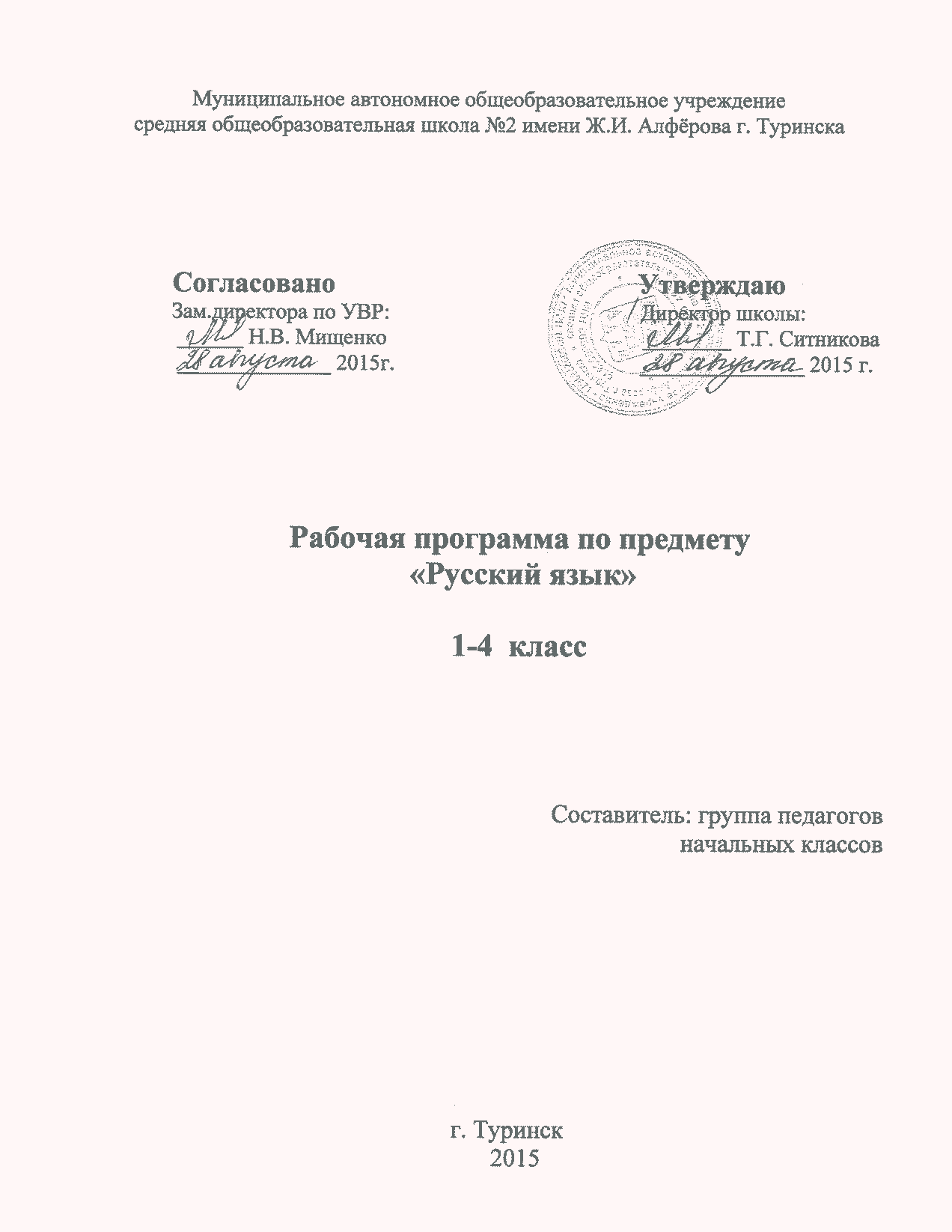 1.Пояснительная запискаРабочая программа по русскому языку для 1-4 классов  на основе Федерального государственного образовательного стандарта начального общего образования, Концепции духовно-нравственного развития и воспитания личности гражданина России, Примерной программы по учебным предметам, авторских программ В. Г. Горецкого, В. А Кирюшкина, А. Ф. Шанько «Обучение грамоте» и Т.Г. Рамзаевой«Русский язык».Предмет «Русский язык» играет важную роль в реализации основных целевых установок начального образования: становлении основ гражданской идентичности и мировоззрения; формировании основ умения учиться и способности к организации своей деятельности; духовно-нравственном развитии и воспитании младших школьников.Содержание предмета направлено на формирование функциональной грамотности и коммуникативной компетентности. Русский язык является для младших школьников основой всего процесса обучения, средством развития их мышления, воображения, интеллектуальных и творческих способностей, основным каналом социализации личности. «Дитя входит в духовную жизнь окружающих его людей единственно через посредство отечественного языка, и, наоборот, мир, окружающий дитя, отражается в нём своей духовной стороной только через посредство той же среды – отечественного языка» (К. Д. Ушинский). Изучение русского языка в начальных классах – первоначальный этап системы лингвистического образования и речевого развития, обеспечивающий готовность выпускников начальной школы к дальнейшему образованию.Целями изучения предмета «Русский язык» в начальной школе являются:• познавательная цель предполагает ознакомление учащихся с основными положениями науки о языке и формирование на этой основе знаково-символического восприятия и логического мышления учащихся;• социокультурная цель – изучение русского языка -  включает формирование коммуникативной компетенции учащихся развития устной и письменной речи, монологической и диалогической речи, а также навыков грамотного, безошибочного письма, как показателя общей культуры человека. Форма  обучения –системно-деятельностный подход, методы  обучения – игровые, проблемно- поисковые, исследовательские.  Использование ИКТ.Отбор форм  организации  обучения  осуществляется  с учетом  темы урока.Формы  контроля- тесты  по  пройденным  темам  и  дигностические, контрольные работы, комплексные  работы на межпредметной основе  за полугодие  и за год.Оценивание  проводится  в  соответствии  с нормами  проверки  и  оценки  знаний  по  русскому языку  в  начальных  классах.Программа рассчитана на 4 года обучения.2.ОБЩАЯ ХАРАКТЕРИСТИКА УЧЕБНОГО ПРЕДМЕТА «РУССКИЙ ЯЗЫК»Программа определяет ряд практических задач, решение которых обеспечит достижение основных целей изучения предмета:• развитие речи, мышления, воображения школьников, умения выбирать средства языка в соответствии с целями, задачами и условиями общения; • формирование у младших школьников первоначальных представлений о системе и структуре русского языка: лексике, фонетике, графике, орфоэпии, морфемики (состав слова), морфологии и синтаксисе;• овладение учащимися умениями правильно писать и читать, участвовать в диалоге, составлять несложные монологические высказывания и письменные тексты-описания и тексты-повествования небольшого объема;• воспитание позитивного эмоционально-ценностного отношения к русскому языку, чувства сопричастности к сохранению его уникальности и чистоты; пробуждение познавательного интереса к языку, стремления совершенствовать свою речь.Курс русского языка начинается с обучения грамоте. Обучение грамоте направлено на формирование навыка чтения и основ элементарного графического навыка, развитие речевых умений, обогащение и активизацию словаря, совершенствование фонематического слуха, осуществление грамматико-орфографической пропедевтики. Задачи обучения грамоте решаются на уроках обучения чтению и на уроках обучения письму. Обучение письму идёт параллельно с обучением чтению с учётом принципа координации устной и письменной речи. Содержание обучения грамоте обеспечивает решение основных задач трёх его периодов: добукварного (подготовительного), букварного (основного) и послебукварного (заключительного).Добукварныйпериод является введением в систему языкового и литературного образования. Его содержание направлено на создание мотивации к учебной деятельности, развитие интереса к самому процессу чтения. Особое внимание на этом этапе уделяется выявлению начального уровня развитости устных форм речи у каждого ученика, особенно слушания и говорения. Стоит и другая задача – приобщение к учебной деятельности, приучение к требованиям школы. Введение детей в мир языка начинается со знакомства со словом, его значением, с осмысления его номинативной функции в различных коммуникативно-речевых ситуациях, с различения в слове его содержания (значения) и формы (фонетической и графической). У первоклассников формируются первоначальные представления о предложении, развивается фонематический слух и умение определять последовательность звуков в словах различной звуковой и слоговой структуры. Они учатся осуществлять звуковой анализ слов с использованием схем-моделей, делить слова на слоги, находить в слове ударный слог, «читать» слова по следам звукового анализа, ориентируясь на знак ударения и букву ударного гласного звука. На подготовительном этапе формируются первоначальные представления о гласных и согласных (твёрдых и мягких звуках), изучаются первые пять гласных звуков и обозначающие их буквы. На уроках письма дети усваивают требования к положению тетради, ручки, к правильной посадке, учатся писать сначала элементы букв, а затем овладевают письмом букв. Содержание букварного периода охватывает изучение первых согласных звуков и их буквенных обозначений; последующих гласных звуков и букв, их обозначающих; знакомство с гласными звуками, обозначающими два звука; знакомство с буквами, не обозначающими звуков. Специфическая особенность данного этапа заключается в непосредственном обучении чтению, усвоению его механизма. Первоклассники осваивают два вида чтения: орфографическое (читаю, как написано) и орфоэпическое (читаю, как говорю); работают со слоговыми таблицами и слогами-слияниями; осваивают письмо всех гласных и согласных букв, слогов с различными видами соединений, слов, предложений, небольших текстов.Послебукварный(заключительный)– повторительно-обобщающий этап. На данном этапе обучения грамоте осуществляется постепенный переход к чтению целыми словами, формируется умение читать про себя, развиваются и совершенствуются процессы сознательного, правильного, темпового и выразительного чтения слов, предложений, текстов. Учащиеся знакомятся с речевым этикетом (словесные способы выражения приветствия, благодарности, прощания и т.д.) на основе чтения и разыгрывания ситуаций общения. Обучение элементам фонетики, лексики и грамматики идёт параллельно с формированием коммуникативно-речевых умений и навыков, с развитием творческих способностей детей. В этот период дети начинают читать литературные тексты и включаются в проектную деятельность по подготовке «Праздника букваря», в ходе которой происходит осмысление полученных в период обучения грамоте знаний. После обучения грамоте начинается раздельное изучение русского языка и литературного чтения. Систематический курс русского языка представлен в программе следующими содержательными линиями:• система языка (основы лингвистических знаний): лексика, фонетика и орфоэпия, графика, состав слова (морфемика), грамматика (морфология и синтаксис); • орфография и пунктуация; • развитие речи. Содержание курса имеет концентрическое строение, предусматривающее изучение одних и тех же разделов и тем в каждом классе. Такая структура программы позволяет учитывать степень подготовки учащихся к восприятию тех или иных сведений о языке, обеспечивает постепенное возрастание сложности материала и организует комплексное изучение грамматической теории, навыков правописания и развития речи. Языковой материал обеспечивает формирование у младших школьников первоначальных представлений о системе и структуре русского языка с учётом возрастных особенностей младших школьников, а также способствует усвоению ими норм русского литературного языка. Изучение орфографии и пунктуации, а также развитие устной и письменной речи учащихся служит решению практических задач общения и формирует навыки, определяющие культурный уровень учащихся. Программа направлена на формирование у младших школьников представлений о языке как явлении национальной культуры и основном средстве человеческого общения, на осознание ими значения русского языка как государственного языка Российской Федерации, языка межнационального общения.В программе выделен раздел «Виды речевой деятельности». Его содержание обеспечивает ориентацию младших школьников в целях, задачах, средствах и значении различных видов речевой деятельности (слушания, говорения, чтения и письма). Развитие и совершенствование всех видов речевой деятельности заложит основы для овладения устной и письменной формами языка, культурой речи. Учащиеся научатся адекватно воспринимать звучащую и письменную речь, анализировать свою и оценивать чужую речь, создавать собственные монологические устные высказывания и письменные тексты в соответствии с задачами коммуникации. Включение данного раздела в программу усиливает внимание к формированию коммуникативных умений и навыков, актуальных для практики общения младших школьников.Содержание систематического курса русского языка представлено в программе как совокупность понятий, правил, сведений, взаимодействующих между собой, отражающих реально существующую внутреннюю взаимосвязь всех сторон языка: фонетической, лексической, словообразовательной и грамматической (морфологической и синтаксической). Знакомясь с единицами языка разных уровней, учащиеся усваивают их роль, функции, а также связи и отношения, существующие в системе языка и речи. Усвоение морфологической и синтаксической структуры языка, правил строения слова и предложения, графической формы букв осуществляется на основе формирования символико-моделирующих учебных действий с языковыми единицами. Через овладение языком – его лексикой, фразеологией, фонетикой и графикой, богатейшей словообразовательной системой, его грамматикой, разнообразием синтаксических структур – формируется собственная языковая способность ученика, осуществляется становление личности. Значимое место в программе отводится темам «Текст», «Предложение и словосочетание». Они наиболее явственно обеспечивают формирование и развитие коммуникативно-речевой компетенции учащихся. Работа над текстом предусматривает формирование речевых умений и овладение речеведческими сведениями и знаниями по языку, что создаст действенную основу для обучения школьников созданию текстов по образцу (изложение), собственных текстов разного типа (текст-повествование, текст-описание, текст-рассуждение) и жанра с учётом замысла, адресата и ситуации общения, соблюдению норм построения текста (логичность, последовательность, связность, соответствие теме и главной мысли и др.), развитию умений, связанных с оценкой и самооценкой выполненной учеником творческой работы.Работа над предложением и словосочетанием направлена на обучение учащихся нормам построения и образования предложений, на развитие умений пользоваться предложениями в устной и письменной речи, на обеспечение понимания содержания и структуры предложений в чужой речи. На синтаксической основе школьники осваивают нормы произношения, процессы словоизменения, формируются грамматические умения, орфографические и речевые навыки.Программа предусматривает формирование у младших школьников представлений о лексике русского языка. Освоение знаний о лексике способствует пониманию материальной природы языкового знака (слова как единства звучания и значения); осмыслению роли слова в выражении мыслей, чувств, эмоций; осознанию словарного богатства русского языка и эстетической функции родного слова; овладению умением выбора лексических средств в зависимости от цели, темы, основной мысли, адресата, ситуаций и условий общения; осознанию необходимости пополнять и обогащать собственный словарный запас как показатель интеллектуального и речевого развития личности. Серьёзное внимание уделяется в программе формированию фонетико-графических представлений о звуках и буквах русского языка. Чёткое представление звуковой и графической формы важно для формирования всех видов речевой деятельности: аудирования, говорения, чтения и письма.Важная роль отводится формированию представлений о грамматических понятиях: словообразовательных, морфологических, синтаксических. Усвоение грамматических понятий становится процессом умственного и речевого развития: у школьников развиваются интеллектуальные умения анализа, синтеза, сравнения, сопоставления, классификации, обобщения, что служит основой для дальнейшего формирования общеучебных, логических и познавательных (символико-моделирующих) универсальных действий с языковыми единицами.Программа предусматривает изучение орфографии и пунктуации на основе формирования универсальных учебных действий. Сформированность умений различать части речи и значимые части слова, обнаруживать орфограмму, различать её тип, соотносить орфограмму с определённым правилом, выполнять действие по правилу, осуществлять орфографический самоконтроль является основой грамотного, безошибочного письма.Содержание программы является основой для овладения учащимися приёмами активного анализа и синтеза (применительно к изучаемым единицам языка и речи), сопоставления, нахождения сходств и различий, дедукции и индукции, группировки, абстрагирования, систематизации, что, несомненно, способствует умственному и речевому развитию. На этой основе развивается потребность в постижении языка и речи как предмета изучения, выработке осмысленного отношения к употреблению в речи основных единиц языка.Программой предусмотрено целенаправленное формирование первичных навыков работы с информацией. В ходе освоения русского языка формируются умения, связанные с информационной культурой: читать, писать, эффективно работать с учебной книгой, пользоваться лингвистическими словарями и справочниками. Школьники будут работать с информацией, представленной в разных форматах (текст, рисунок, таблица, схема, модель слова, памятка). Они научатся анализировать, оценивать, преобразовывать и представлять полученную информацию, а также создавать новые информационные объекты: сообщения, отзывы, письма, поздравительные открытки, небольшие сочинения, сборники творческих работ, классную газету и др. Программа предполагает организацию проектной деятельности, которая способствует включению учащихся в активный познавательный процесс. Проектная деятельность позволяет закрепить, расширить, углубить полученные на уроках знания, создаёт условия для творческого развития детей, формирования позитивной самооценки, навыков совместной деятельности со взрослыми и сверстниками, умений сотрудничать друг с другом, совместно планировать свои действия, вести поиск и систематизировать нужную информацию. 3. ОПИСАНИЕ МЕСТА   УЧЕБНОГО ПРЕДМЕТА  В УЧЕБНОМ ПЛАНЕНа изучение русского языка в начальной школе выделяется 675 ч. В 1 классе-165 ч (5 ч в неделю, 33 учебные недели): из них 115 ч (23 учебные недели) отводится урокам обучения письму в период обучения грамоте и 50 ч (10 учебных недель) - урокам русского языка.На уроки обучения чтению в период обучения грамоте (4 ч в неделю) выделяются часы учебного плана по литературному чтению (92 ч).Во 2-4 классах на уроки русского языка отводится по 170 ч (5 ч в неделю, 34 учебные недели в каждом классе). 4.ОПИСАНИЕ ЦЕННОСТНЫХ ОРИЕНТИРОВ УЧЕБНОГО ПРЕДМЕТА «РУССКИЙ ЯЗЫК»Ведущее место предмета «Русский язык» в системе общего образования обусловлено тем, что русский язык является государственным языком Российской Федерации, родным языком русского народа, средством межнационального общения. Изучение русского языка способствует формированию у учащихся представлений о языке как основном средстве человеческого общения, явлении национальной культуры и основе национального самосознания. В процессе изучения русского языка у учащихся начальной школы формируется позитивное эмоционально-ценностное отношение к русскому языку, стремление к его грамотному использованию, понимание того, что правильная устная и письменная речь являются показателем общей культуры человека. На уроках русского языка ученики получают начальное представление о нормах русского литературного языка и правилах речевого этикета, учатся ориентироваться в целях, задачах, условиях общения, выборе адекватных языковых средств, для успешного решения коммуникативной задачи.Русский язык является для учащихся основой всего процесса обучения, средством развития их мышления, воображения, интеллектуальных и творческих способностей, основным каналом социализации личности. Успехи в изучении русского языка во многом определяют результаты обучения по другим школьным предметам.5. Личностные, метапредметные и предметные результаты освоения предмета «Русский язык»Программа обеспечивает достижение выпускниками начальной школы определенных личностных, метапредметных и предметных результатов.Личностные результаты:- осознание языка как основного средства человеческого общения;- восприятие русского языка как явления национальной культуры;- понимание того, что правильная устная и письменная речь является показателем индивидуальной культуры человека;- способность к самооценке на основе наблюдений за собственной речью.Метапредметныерезультаты:- умение использовать язык с целью поиска необходимой информации в различных источниках для решения учебных задач;- способность ориентироваться в целях, задачах, средствах и условиях общения;- умение выбирать адекватные языковые средства для успешного решения коммуникативных задач (диалог, устные монологические высказывания, письменные тексты) с учётом особенностей разных видов речи, ситуаций общения;- понимание необходимости ориентироваться на позицию партнёра, учитывать различные мнения и координировать различные позиции в сотрудничестве с целью успешного участия в диалоге;- стремление к более точному выражению собственного мнения и позиции;- умение задавать вопросы.Предметные результаты:- овладение начальными представлениями о нормах русского литературного языка (орфоэпических, лексических, грамматических) и правилах речевого этикета;- умение применять орфографические правила и правила постановки знаков препинания (в объеме изученного) при записи собственных и предложенных текстов;- умение проверять написанное;- умение (в объеме изученного) находить, сравнивать, классифицировать, характеризовать такие языковые единицы, как звук, буква, часть слова, часть речи, член предложения, простое предложение;- способность контролировать свои действия, проверять написанное. 6. Содержание учебного  предметаВиды речевой деятельности Слушание. Осознание цели и ситуации устного общения. Адекватное восприятие звучащей речи. Понимание на слух информации, содержащейся в предложенном тексте, определение основной мысли текста, передача его содержания по вопросам. Говорение. Выбор языковых средств в соответствии с целями и условиями для эффективного решения коммуникативной задачи. Практическое овладение диалогической формой речи. Овладение умениями начать, поддержать, закончить разговор, привлечь внимание и т. п. Практическое овладение устными монологическими высказываниями в соответствии с учебной задачей (описание, повествование, рассуждение). Овладение нормами речевого этикета в ситуациях учебного и бытового общения (приветствие, прощание, извинение, благодарность, обращение с просьбой). Соблюдение орфоэпических норм и правильной интонации.Чтение. Понимание учебного текста. Выборочное чтение с целью нахождения необходимого материала. Нахождение информации, заданной в тексте в явном виде. Формулирование простых выводов на основе информации, содержащейся в тексте. Интерпретация и обобщение содержащейся в тексте информации. Анализ и оценка содержания, языковых особенностей и структуры текста.Письмо. Овладение разборчивым аккуратным письмом с учётом гигиенических требований к этому виду учебной работы. Списывание, письмо под диктовку в соответствии с изученными правилами. Письменное изложение содержания прослушанного и прочитанного текстов (подробное, выборочное). Создание небольших собственных текстов (сочинений) по интересной детям тематике (на основе впечатлений, литературных произведений, сюжетных картин, серий картин, репродукций картин художников, просмотра фрагмента видеозаписи и т. п.).  Обучение грамоте Фонетика. Звуки речи. Осознание единства звукового состава слова и его значения. Установление числа и последовательности звуков в слове. Сопоставление слов, различающихся одним или несколькими звуками. Составление звуковых моделей слов. Сравнение моделей различных слов. Подбор слов к определённой модели. Различение гласных и согласных звуков, гласных ударных и безударных, согласных твёрдых и мягких, звонких и глухих. Слог как минимальная произносительная единица. Деление слов на слоги. Определение места ударения. Смыслоразличительная роль ударения.Графика. Различение звука и буквы: буква как знак звука. Овладение позиционным способом обозначения звуков буквами. Буквы гласных как показатель твёрдости-мягкости согласных звуков. Функция букв е, ё, ю, я. Мягкий знак как показатель мягкости предшествующего согласного звука. Знакомство с русским алфавитом как последовательностью букв. Чтение. Формирование навыка слогового чтения (ориентация на букву, обозначающую гласный звук). Плавное слоговое чтение и чтение целыми словами со скоростью, соответствующей индивидуальному темпу ребёнка. Осознанное чтение слов, словосочетаний, предложений и коротких текстов. Чтение с интонациями и паузами в соответствии со знаками препинания. Развитие осознанности и выразительности чтения на материале небольших текстов и стихотворений. Знакомство с орфоэпическим чтением (при переходе к чтению целыми словами). Орфографическое чтение (проговаривание) как средство самоконтроля при письме под диктовку и при списывании. Письмо. Усвоение гигиенических требований при письме. Развитие мелкой моторики пальцев и свободы движения руки. Развитие умения ориентироваться на пространстве листа в тетради и на пространстве классной доски. Овладение начертанием письменных прописных (заглавных) и строчных букв. Письмо букв, буквосочетаний, слогов, слов, предложений с соблюдением гигиенических норм. Овладение разборчивым, аккуратным письмом. Письмо под диктовку слов и предложений, написание которых не расходится с их произношением. Усвоение приёмов и последовательности правильного списывания текста. Овладение первичными навыками клавиатурного письма.Понимание функции небуквенных графических средств: пробела между словами, знака переноса. Слово и предложение. Восприятие слова как объекта изучения, материала для анализа. Наблюдение над значением слова. Различение слова и предложения. Работа с предложением: выделение слов, изменение их порядка. Интонация в предложении. Моделирование предложения в соответствии с заданной интонацией. Орфография. Знакомство с правилами правописания и их применение: • раздельное написание слов; • обозначение гласных после шипящих (ча—ща, чу—щу, жи—ши); • прописная (заглавная) буква в начале предложения, в именах собственных; • перенос слов по слогам без стечения согласных; • знаки препинания в конце предложения. Развитие речи. Понимание прочитанного текста при самостоятельном чтении вслух и при его прослушивании. Составление небольших рассказов повествовательного характера по серии сюжетных картинок, материалам собственных игр, занятий, наблюдений, на основе опорных слов. Лексическое значение. Основные грамматические признаки. Сочетание прилагательных с существительными. Изменение прилагательных по родам, числам и вопросам.
Склонение имен прилагательных.
Склонение прилагательных единственного числа мужского и среднего рода с твердой и мягкой основами.
Правописание безударных падежных окончаний прилагательных мужского и среднего рода. Способы проверки.
Склонение прилагательных единственного числа женского рода с твердой и мягкой основами. Правописание безударных падежных окончаний прилагательных женского рода. Способы проверки.
Склонение прилагательных множественного числа с твердой и мягкой основами.
Правописание безударных падежных окончаний прилагательных множественного числа. Способы проверки.
Прилагательное как член предложения.
Употребление имен прилагательных в речи.Местоимение (7 ч)Местоимение как часть речи. Личные местоимения. Личные местоимения и имя существительное.
Личные местоимения я, ты, он, она, оно, мы, вы, они. Личные местоимения единственного и множественного числа.
Склонение личных местоимений единственного и множественного числа. Правописание личных местоимений с предлогами.
Личные местоимения как члены предложения.
Употребление личных местоимений в речи.Глагол (45 ч)Лексическое значение. Основные грамматические признаки. Неопределенная форма глагола. Вопросы что делать? что сделать? Время глагола. Лицо глагола. Число глагола. Изменение глагола по временам, лицам и числам. Спряжение глаголов. I и II спряжение глаголов.
Правописание безударных личных окончаний глаголов I и II спряжения. Мягкий знак в глаголах 2-го лица единственного числа и в глаголах неопределенной формы — стеречь, беречь и   др. Различие правописания глаголов на -тся, -ться.
 Изменение глаголов в прошедшем времени по родам и числам.
 Глагол как член предложения. Употребление глагола в речи.Наречие (3 ч)Общие сведения о наречии. Лексико-грамматические признаки наречия. Наречия, называющие признак, время, место и направление действия.
Правописание суффиксов -о, -а в наречиях. Наречие как член предложения. Употребление наречий в речи.Повторение(20 ч)Обобщение пройденного материала в начальных классахУчебно-тематическое планирование русский язык (обучение письму) 1 классКалендарно-тематическое планирование по русскому языку 1 класс Календарно-тематическое планирование по русскому языку 2 классКалендарно – тематическое планирование по русскому языку  3 класс  Тематическое планирование по русскому языку 4 класс.  8. Учебно – методическое и материально-техническое обеспечение образовательного процессаКнигопечатная продукция.Русский язык.1.Рамзаева Т.Г.  Русский язык. Учебник. 1класс.  2. Рамзаева Т.Г. Русский язык. Учебник. 2 класс.  В 2 ч.  Ч. 1.3.Рамзаева Т.Г.  Русский язык. Учебник. 2 класс.  В 2 ч.  Ч. 2.3. Рамзаева Т.Г. Русский язык.Русский язык. Учебник. 3 класс.  В 2 ч.  Ч. 1.4. Рамзаева Т.Г. Русский язык.Русский язык. Учебник. 3 класс.  В 2 ч.  Ч. 2.5. Рамзаева Т.Г. Русский язык. Русский язык. Учебник. 4 класс.  В 2 ч.  Ч. 1.6. Рамзаева Т.Г. Русский язык. Русский язык. Учебник. 4 класс.  В 2 ч.  Ч. 2.Рабочие тетради(Русский язык).1. Канакина В. П.   Русский язык.  Рабочая тетрадь.  2 класс.  В 2 ч.  Ч. 1.2. Канакина В. П.   Русский язык.  Рабочая тетрадь.  2 класс.  В 2 ч.  Ч. 2.3. Канакина В. П.   Русский язык.  Рабочая тетрадь.  3 класс.  В 2 ч.  Ч. 1.4. Канакина В. П.   Русский язык.  Рабочая тетрадь.  3 класс.  В 2 ч.  Ч. 2.5. Канакина В. П.   Русский язык.  Рабочая тетрадь.  4 класс.  В 2 ч.  Ч. 1.6. Канакина В. П.   Русский язык.  Рабочая тетрадь.  4 класс.  В 2 ч.  Ч. 2.Печатные пособия. Комплект  демонстрационных таблиц с методическими рекомендациями.1. Таблицы к основным разделам грамматического материала, содержащегося в программе по русскому языку.2.Наборы сюжетных (предметных) картинок в соответствии с тематикой.3. Словари по русскому языку.4. Репродукции картин в соответствии с тематикой и видами работ.Технические средства обучения.1. Классная магнитная доска.2. Настенная доска с приспособлением для крепления картинок.4. Компьютер.5. Мультимедийный проектор.6. CD/DVD-проигрыватель.Интернет ресурсы:СИСТЕМАТИЧЕСКИЙ КУРС (560 часов)Фонетика  и орфоэпия  (20 часов)Различение гласных и согласных звуков.  Нахождение в слове ударных и безударных гласных звуков. Различение мягких и твердых согласных звуков, определение парных и непарных по твердости-мягкости согласных звуков. Различение звонких и глухих звуков, определение парных и непарных по звонкости-глухости согласных звуков. Определение качественной характеристики звука. Деление слов на слоги. Ударение, произношение звуков и сочетаний звуков соответствии с нормами современного русского литературного языка. Фонетический разбор слова.Графика (5 часов)Различение звуков и букв. Обозначение на письме твёрдости-мягкости согласных звуков. Использование на письме разделительных Ъ и Ь. Установление соотношения звукового и буквенного состава слова в словах типа стол, конь; в слова и йотированными гласными Е, Ё, Ю, Я.; в словах с непроизносимыми согласными. Использование небуквенных графических средств: пробела между словами, знака переноса, абзаца.Знание алфавита: правильное название букв, их последовательность. Использование алфавита при работе со словарями, справочниками, каталогами.Лексика (20 часов)Понимание слова как единства звучания и значения. Выявление слов, значение которых требует уточнения. Определение значения слова по тексту или уточнение значения с помощью толково словаря. Представление  об однозначных и многозначных словах, о прямом и переносном значении слова. Наблюдение за использованием в речи синонимов и антонимов.Состав слова (морфемика) (25 часов)Овладение понятием «родственные (однокоренные) слова». Различение однокоренных слов и различных форм одного и того же слова. Различие однокоренных слов и синонимов, однокоренных слов и слов с омонимичными корнями. Выделение в словах с однозначно выделяемыми морфемами окончания, корня, приставки, суффикса. Различение изменяемых и неизменяемых слов. Представление о значении суффиксов и приставок. Образование однокоренных слов с помощью суффиксов и приставок. Разбор слова по составу.Морфология (118 часов)Части речи. Деление частей речи на самостоятельные и служебные.Имя существительное. Значение и употребление в речи. Умение опознавать имена собственные. Различение имён существительных отвечающих на вопросы «кто?» и «что?». Различение имён существительных мужского женского и среднего рода. Изменение существительных по числам. Изменение существительных по падежам. Определение падежа, в котором употреблено имя существительное. Различение падежных и смысловых (синтаксических) вопросов. Определение принадлежности имён существительных к 1, 2 и 3-му склонению. Морфологический разбор имён существительных.Имя прилагательное. Значение и употребление в речи. Изменение прилагательных по родам, числам и падежам, кроме прилагательных на –ий, -ья, -ов, -ин.Морфологический разбор имён прилагательных.Местоимение. Общее представление о местоимении. Личные местоимения. Значение и употребление в речи. Личные местоимения 1, 2 и 3-го лица единственного и множественного числа. Склонение личных местоимений.Глагол. Значение и употребление в речи. Неопределенная форма глагола. Различение глаголов, отвечающих на вопросы «что делать?» и «что сделать?». Изменение глаголов по временам. Изменение глаголов по лицам и числам в настоящем и будущем времени (спряжение). Способы определения I  и  II спряжения глаголов (практическое овладение). Изменение глаголов прошедшего времени по родам и числам. Морфологический разбор глаголов.Наречие. Значение и употребление в речи.Предлог. Знакомство с наиболее употребительными предлогами. Функции предлогов: образование падежных форм имён существительных и местоимений. Отличие предлогов от приставок.СоюзыИ, А, НО, и их роль в речи. Частица НЕ, её значение.Синтаксис (47 часов)Различение предложения, словосочетания, слова (осознание их сходства и различия). Различение предложений по цели высказывания: повествовательные, вопросительные и побудительные; по эмоциональной окраске (интонации): восклицательные и невосклицательные.Нахождение главных членов предложения: подлежащего и сказуемого. Различение главных и второстепенных членов предложения. Установление связи (при помощи смысловых вопросов) между словами в словосочетании и предложении.Нахождение и самостоятельное составление предложений с однородными членами без союзов и с союзамиИ, А, НО.  Использование интонации перечисления в предложениях с однородными членами.Различение простых и сложных предложений.Орфография и пунктуация (195 часов)Формирование орфографической зоркости, использование разных способов написания в зависимости от места орфограммы в слове.  Использование орфографического словаря.Применение правил правописания:- сочетания жи - ши, ча – ща, чу – щу в положении под ударением;- сочетания чк – чн, чт, щн;- перенос слов;- прописная буква в начале предложения, в именах собственных;- проверяемые безударные гласные в корне слова;- парные звонкие и глухие согласные в корне слова;- непроизносимые согласные;- непроверяемые гласные и согласные в корне слова (на ограниченном перечне слов);- гласные и согласные в неизменяемых на письме приставках;- разделительные ъ и ь;- мягкий знак после шипящих на конце имён существительных (ночь, рожь, мышь);- безударные падежные окончания имён существительных (кроме существительных на –мя, -ий, - ья, - ье, -ия,- ов, - ин);- безударные окончания имён прилагательных;- раздельное написание предлогов с личными местоимениями;- не с глаголами;- мягкий знак после шипящих на конце глаголов 2-го лица единственного числа (пишешь, учишь);- мягкий знак в глаголах в сочетании –ться;- безударных личные окончания глаголов;- раздельное написание предлогов с другими словами;- знаки препинания в конце предложения: точка, вопросительный и восклицательный знаки;- знаки препинания (запятая) в предложениях с однородными членами.Развитие речи (75 часов)Осознание ситуации общения: с какой целью, с кем и где происходит общение?Практическое овладение диалогической формой речи. Выражение собственного мнения, его аргументация. Овладение основными умениями ведения разговора (начать, поддержать, закончить разговор, привлечь внимание и т.п.). Овладение нормами речевого этикета в ситуациях учебного и бытового общения (приветствие, прощание, извинение, благодарность, обращение с просьбой), в том числе при общении с помощью средств ИКТ. Особенности речевого этикета в условиях общения с людьми, плохо владеющими русским языком.Практическое овладение устными монологическими высказываниями на определенную тему с использованием разных типов речи (описание, повествование, рассуждение).Текст. Признаки текста. Смысловое единство предложений в тексте. Заглавие текста.Последовательность частей текста (абзацев).Комплексная работа над структурой текста: озаглавливание, корректирование порядка предложений и частей текста (абзацев).План текста. Составление планов к данным текстам. Создание собственных текстов по предложенным планам.Типы текстов: описание, повествование, рассуждение, их особенности.Знакомство с жанрами письма и поздравления.Создание собственных текстов и корректирование заданных текстов с учётом точности, правильности, богатства и выразительности письменной речи; использование в текстах синонимов и антонимов.Знакомство с основными видами изложений и сочинений (без заучивания определений): изложение подробное и выборочное, изложение с элементами сочинения, сочинение-повествование,  сочинение-описание, сочинение-рассуждение.Резерв (68 часов)1 КЛАСС (50 ч)Наша речь (2 ч)Язык и речь. Виды речи. Русский язык – родной язык русского народа. Текст, предложение, диалог (3 ч)Текст (общее представление). Смысловая связь предложений в тексте. Заголовок текста. Предложение как группа слов, выражающая законченную мысль. Выделение предложения из речи. Установление связи слов в предложении. Диалог. Знаки препинания в конце предложения (точка, вопросительный, восклицательный знаки).Слова, слова, слова…  (4 ч)Слово. Роль слов в речи. Слова-названия предметов и явлений, слова-названия признаков предметов, слова-названия действий предметов. Тематические группы слов. Вежливые слова. Слова однозначные и многозначные (общее представление). Слова, близкие и противоположные по значению. Словари учебника: толковый, близких и противоположных по значению слов.Слово и слог. Ударение. (6 ч)Слово и слог. Перенос слов.Ударение (общее представление).Звуки и буквы (34 ч)Звуки и буквы. Русский алфавит, или Азбука. Гласные звуки. Ударные и безударные гласные звуки. Согласные звуки. Твёрдые и мягкие согласные звуки. Мягкий знак как показатель мягкости согласного звука. Согласные звонкие и глухие. Шипящие согласные звуки. Заглавная буква в словах.Повторение (1 ч)2 КЛАСС (170 ч)Наша речь (3 ч)Виды речи. Требования к речи. Диалог и монолог.Текст (4 ч)Текст. Признаки текста. Тема и главная мысль текста. Части текста. Построение текста. Воспроизведение текста.Предложение (12 ч)Предложение. Члены предложения. Связь слов в предложении.Слова, слова, слова… (18 ч)Слово и его значение. Синонимы и антонимы. Однокоренные слова. Слог. Ударение. Перенос слова. Ударение словесное и логическое. Перенос слова по слогам.Звуки и буквы (59 ч)Звуки и буквы (повторение, уточнение). Русский алфавит, или Азбука. Гласные звуки. Правописание слов с безударным гласным звуком в корне слова. Согласные звуки. Согласный звук [й] и буква  «и краткое». Слова  с удвоенными согласными.  Твердый и мягкий согласные звуки и буквы для их обозначения. Мягкий знак (ь). Правописание буквосочетаний с шипящими звуками. Звонкие и глухие согласные звуки. Правописание слов с парными по глухости-звонкости согласными на конце слова и перед согласным. Разделительный мягкий знак (ь).Части речи (58 ч)Части речи. Имя существительное. Одушевленные и неодушевленные имена существительные. Собственные и нарицательные имена существительные. Число имен существительных. Глагол. Глагол как часть речи. Число глагола. Текст-повествование и роль в нем глаголов. Имя прилагательное. Имя прилагательное как часть речи. Единственное и множественное число имен прилагательных. Текст-описание и роль в нем имен прилагательных. Местоимение. Личное местоимение как часть речи. Текст-рассуждение. Предлоги.Повторение (16 ч)3 КЛАСС (170 Ч)Язык и речь (2 ч)Наша речь и наш язык. Текст. Предложение. Словосочетание (14 ч)Текст (повторение и углубление представлений). Предложение (повторение и углубление представлений о предложении и диалоге). Виды предложений по цели высказывания и интонации. Предложения с обращением (общее представление). Состав предложения. Простое и сложное предложения. Словосочетания.Слово в языке и речи (19 ч)Лексическое значение слова. Омонимы. Слово и словосочетание. Фразеологизмы. Части речи. Обобщение и углубление представлений об изученных частях речи (имени существительном, имени прилагательном, глаголе, местоимении, предлоге) и их признаках. Имя числительное (общее представление). Однокоренные слова. Слово и слог. Звуки и буквы (обобщение и углубление представлений).Состав слова (16 ч)Корень слова. Формы слова. Окончание. Приставка. Суффикс. Основа слова. Обобщение знаний о составе слова.Правописание частей слова (29)Правописание слов с безударными гласными в корне. Правописание слов с парными по глухости-звонкости согласными на конце слов и перед согласным в корне. Правописание слов с удвоенными согласными. Правописание суффиксов и приставок. Правописание приставок и предлогов. Правописание слов с разделительным  твердым знаком (ъ).Имя существительное (30 ч)Повторение и углубление представлений. Число имен существительных. Падеж имен существительных.Имя прилагательное (19 ч)Повторение и углубление представлений об имени прилагательном. Текст-описание. Формы имен прилагательных. Род имен прилагательных. Число имен прилагательных. Падеж имен прилагательных.Местоимене (5 ч)Лицо, число, род личных местоимений.Глагол (21 ч)Повторение и углубление представлений о глаголе. Формы глагола. Число глаголов. Времена глагола. Род глаголов в прошедшем времени. Правописание частицы НЕ с глаголами.Повторение (14 ч)4 КЛАСС (170 Ч)Синтаксис и пунктуация (30 ч)Предложение. Главные члены предложения (подлежащее и сказуемое) и второстепенные (обстоятельство, определение, дополнение).
Грамматическая основа предложения. Части речи как главные и второстепенные члены предложения.
Предложения с однородными членами. Однородные подлежащие; однородные сказуемые; однородные второстепенные члены предложения. Знаки препинания в предложениях с однородными членами с союзами и без союзов.
Предложения с одной, двумя и более грамматическими основами. Простые и сложные предложения. Знаки препинания в сложных предложениях без союзов и с союзами и, а, но. Предложения сложные и предложения с однородными подлежащими, однородными сказуемыми.
Прямая речь (общее знакомство). Знакомство с оформлением диалога.
Обращение (общее знакомство). Знаки препинания в предложениях с обращением. Особенность интонации предложений с обращением.Имя существительное (40 ч)Лексическое значение. Основные грамматические признаки. Род имен существительных, изменение по числам и вопросам. Имена существительные собственные и нарицательные. Имена существительные 1, 2 и 3-го склонения.
Склонения имен существительных 1, 2 и 3-го склонения.
Правописание безударных падежных окончаний существительных с твердой и мягкой основами, кроме существительных на -мя, -ий, -ие, -ия.
Склонение существительных, во множественном числе. Правописание падежных окончаний существительных во множественном числе.
Предлоги, употребляемые с косвенными падежами имен существительных.
Существительное как член предложения.
Употребление имен существительных в речи.Изменение по падежам. Три склонения имен существительных. Правописание безударных падежных окончаний имен существительных в единственном (множественном) числе.Имя прилагательное (25 ч)№п / пТема разделаТема урокаПланируемые результаты(в соответствии с ФГОС)Планируемые результаты(в соответствии с ФГОС)Планируемые результаты(в соответствии с ФГОС)Характеристика деятельности ученикаМатериально-техническоеи информационно-техническое обеспечениеДата№п / пТема разделаТема урокаПредметные результатыМетапредметные Личностные результатыХарактеристика деятельности ученикаМатериально-техническоеи информационно-техническое обеспечениеДата1.Добукварный период. 20ч.(с. 3—6).Пропись — первая учебная тетрадь. Знания: научатся пользоваться прописью, узнают о старинных принадлежностях для письма. Умения: соблюдать гигиенические требования письма; применять правила работы в прописяхРегулятивные УУД:-организовывать своё рабочее место под руководством учителя;-определять цель выполнения заданий на уроке под руководством учителя;-определять план выполнения заданий на уроках под руководством учителя;-соотносить выполненное задание с образцом предложенным учителем.Познавательные УУД:-ориентироваться в прописи;-отвечать на простые вопросы учителя;-формулирование личных, языковых и нравственных проблем.-освоение элементов письменных букв;Коммуникативные УУД:-участвовать в диалоге на уроке и жизненных ситуациях;-отвечать на вопросы учителя товарищей по классу;-соблюдать простейшие нормы речевого этикета;-слушать и понимать речь других;-участвовать в паре.Личностные УУД:-формирование чувства гордости за свою Родину, российский народ и историю России; осознание своей этнической и национальной принадлежности, формирование ценностей многонационального российского общества; становление гуманистических и демократических ценностных ориентаций.;- формирование уважительного отношения к иному мнению, истории и культуре других народов;- развитие самостоятельности и личной ответственности за свои поступки, в том числе в информационной деятельности, на основе представлений о нравственных нормах, социальной справедливости и свободе;-развитие навыков сотрудничества со взрослыми и сверстниками в различных социальных ситуациях, умения не создавать конфликтов и находить выходы из спорных ситуаций;- формирование установки на безопасный, здоровый образ жизни, мотивации к творческому труду, к работе на результат, бережному отношению к материальным и духовным ценностям.Отвечать на вопросы учителя о назначении прописи.Ориентироваться в первой учебной тетради.Правильно располагать учебную тетрадь на рабочем месте, демонстрировать правильное положение ручки при письме. Воспроизводить с опорой на наглядный материал (иллюстрации в прописи, плакаты и др.) гигиенические правила письма.Называть письменные принадлежности с опорой на иллюстрации прописи.Обводить предметы по контуру.Находить элементы букв в контурах предметных картинок, данных на страницах прописи. Обводить элементы букв, соблюдая указанное в прописи направление движения руки.Писать графические элементы по заданному в прописи образцу: правильно располагать на рабочей строке элементы букв, соблюдать интервал между графическими элементами.Чередовать элементы узоров, ориентируясь на образец.Пропись, плакат «Сиди правильно!»2с. 7—8). Рабочая строка. Верхняя и нижняя линии рабочей строки.Знания: научатся выполнять графические задания по образцу, находить рабочую строку. Умения: следить за правильным положением ручки, тетради, позы; бережно пользоваться школьными принадлежностямиРегулятивные УУД:-организовывать своё рабочее место под руководством учителя;-определять цель выполнения заданий на уроке под руководством учителя;-определять план выполнения заданий на уроках под руководством учителя;-соотносить выполненное задание с образцом предложенным учителем.Познавательные УУД:-ориентироваться в прописи;-отвечать на простые вопросы учителя;-формулирование личных, языковых и нравственных проблем.-освоение элементов письменных букв;Коммуникативные УУД:-участвовать в диалоге на уроке и жизненных ситуациях;-отвечать на вопросы учителя товарищей по классу;-соблюдать простейшие нормы речевого этикета;-слушать и понимать речь других;-участвовать в паре.Личностные УУД:-формирование чувства гордости за свою Родину, российский народ и историю России; осознание своей этнической и национальной принадлежности, формирование ценностей многонационального российского общества; становление гуманистических и демократических ценностных ориентаций.;- формирование уважительного отношения к иному мнению, истории и культуре других народов;- развитие самостоятельности и личной ответственности за свои поступки, в том числе в информационной деятельности, на основе представлений о нравственных нормах, социальной справедливости и свободе;-развитие навыков сотрудничества со взрослыми и сверстниками в различных социальных ситуациях, умения не создавать конфликтов и находить выходы из спорных ситуаций;- формирование установки на безопасный, здоровый образ жизни, мотивации к творческому труду, к работе на результат, бережному отношению к материальным и духовным ценностям.Принимать учебную задачу урока. Осуществлять решение учебной задачи под руководством учителя.Правильно располагать учебную тетрадь на рабочем месте. Воспроизводить с опорой на наглядный материал (иллюстрации в прописи, плакаты и др.) гигиенические правила письма, демонстрировать их выполнение в процессе письма.Обводить предметы по контуру.Находить элементы букв в контурах предметных картинок, данных на страницах прописи. Обводить элементы букв, соблюдая указанное в прописи направление движения руки.Писать графические элементы по заданному в прописи образцу: правильно располагать на рабочей строке элементы букв, соблюдать интервал между графическими элементами, наклон.Чередовать элементы узоров, ориентируясь на образец. Осваивать правила работы в группеПропись, плакат «Сиди правильно!»3с. 9—10). Письмо овалов и полуовалов. Подготовка руки к письму. Правила посадки при письме. Регулятивные УУД:-организовывать своё рабочее место под руководством учителя;-определять цель выполнения заданий на уроке под руководством учителя;-определять план выполнения заданий на уроках под руководством учителя;-соотносить выполненное задание с образцом предложенным учителем.Познавательные УУД:-ориентироваться в прописи;-отвечать на простые вопросы учителя;-формулирование личных, языковых и нравственных проблем.-освоение элементов письменных букв;Коммуникативные УУД:-участвовать в диалоге на уроке и жизненных ситуациях;-отвечать на вопросы учителя товарищей по классу;-соблюдать простейшие нормы речевого этикета;-слушать и понимать речь других;-участвовать в паре.Личностные УУД:-формирование чувства гордости за свою Родину, российский народ и историю России; осознание своей этнической и национальной принадлежности, формирование ценностей многонационального российского общества; становление гуманистических и демократических ценностных ориентаций.;- формирование уважительного отношения к иному мнению, истории и культуре других народов;- развитие самостоятельности и личной ответственности за свои поступки, в том числе в информационной деятельности, на основе представлений о нравственных нормах, социальной справедливости и свободе;-развитие навыков сотрудничества со взрослыми и сверстниками в различных социальных ситуациях, умения не создавать конфликтов и находить выходы из спорных ситуаций;- формирование установки на безопасный, здоровый образ жизни, мотивации к творческому труду, к работе на результат, бережному отношению к материальным и духовным ценностям.Принимать учебную задачу урока. Осуществлять решение учебной задачи под руководством учителя.Правильно располагать учебную тетрадь на рабочем месте. Применять гигиенические правила письма при выполнении заданий.Находить овалы и полуовалы в изображении предметов.Обводить изображённые предметы по контуру, штриховать. Называть героев сказки, составлять предложения о каждом из героев с опорой на заданную схему.Называть предметы, изображённые на странице прописи (яблоко, помидор, огурец, репа), классифицировать их по группам. Составлять предложения к иллюстрациям, данным в прописи.Воспроизводить и применять правила работы группеПропись, плакат «Сиди правильно!»4(с. 11—12). Рисование бордюров. Подготовка руки к письму. Знания: научатся различать направление линий.Умения: находить рабочую строку, правильно удерживать ручкуРегулятивные УУД:-организовывать своё рабочее место под руководством учителя;-определять цель выполнения заданий на уроке под руководством учителя;-определять план выполнения заданий на уроках под руководством учителя;-соотносить выполненное задание с образцом предложенным учителем.Познавательные УУД:-ориентироваться в прописи;-отвечать на простые вопросы учителя;-формулирование личных, языковых и нравственных проблем.-освоение элементов письменных букв;Коммуникативные УУД:-участвовать в диалоге на уроке и жизненных ситуациях;-отвечать на вопросы учителя товарищей по классу;-соблюдать простейшие нормы речевого этикета;-слушать и понимать речь других;-участвовать в паре.Личностные УУД:-формирование чувства гордости за свою Родину, российский народ и историю России; осознание своей этнической и национальной принадлежности, формирование ценностей многонационального российского общества; становление гуманистических и демократических ценностных ориентаций.;- формирование уважительного отношения к иному мнению, истории и культуре других народов;- развитие самостоятельности и личной ответственности за свои поступки, в том числе в информационной деятельности, на основе представлений о нравственных нормах, социальной справедливости и свободе;-развитие навыков сотрудничества со взрослыми и сверстниками в различных социальных ситуациях, умения не создавать конфликтов и находить выходы из спорных ситуаций;- формирование установки на безопасный, здоровый образ жизни, мотивации к творческому труду, к работе на результат, бережному отношению к материальным и духовным ценностям.Принимать учебную задачу урока. Осуществлять решение учебной задачи под руководством учителя.Правильно располагать учебную тетрадь на рабочем месте. Применять гигиенические правила письма при выполнении заданий.Соотносить предметную картинку и схему слова.Дорисовывать овалы, круги и предметы, не выходя за строку и дополнительные линии.Обводить предметы по контуру, штриховать.Называть предметы, объединять их в группу по общему признаку, называть группу предметов одним словом.Воспроизводить сказку по серии сюжетных картинок.Инсценировать сказку «Колобок». Воспроизводить и применять правила работы группеПропись, плакат «Сиди правильно!»5с. 13—14). Письмо длинных прямых наклонных линий. Освоение правил правильной посадки при письме. Знания: научатся различать направление линий.Умения: находить рабочую строку, правильно удерживать ручкуРегулятивные УУД:-организовывать своё рабочее место под руководством учителя;-определять цель выполнения заданий на уроке под руководством учителя;-определять план выполнения заданий на уроках под руководством учителя;-соотносить выполненное задание с образцом предложенным учителем.Познавательные УУД:-ориентироваться в прописи;-отвечать на простые вопросы учителя;-формулирование личных, языковых и нравственных проблем.-освоение элементов письменных букв;Коммуникативные УУД:-участвовать в диалоге на уроке и жизненных ситуациях;-отвечать на вопросы учителя товарищей по классу;-соблюдать простейшие нормы речевого этикета;-слушать и понимать речь других;-участвовать в паре.Личностные УУД:-формирование чувства гордости за свою Родину, российский народ и историю России; осознание своей этнической и национальной принадлежности, формирование ценностей многонационального российского общества; становление гуманистических и демократических ценностных ориентаций.;- формирование уважительного отношения к иному мнению, истории и культуре других народов;- развитие самостоятельности и личной ответственности за свои поступки, в том числе в информационной деятельности, на основе представлений о нравственных нормах, социальной справедливости и свободе;-развитие навыков сотрудничества со взрослыми и сверстниками в различных социальных ситуациях, умения не создавать конфликтов и находить выходы из спорных ситуаций;- формирование установки на безопасный, здоровый образ жизни, мотивации к творческому труду, к работе на результат, бережному отношению к материальным и духовным ценностям.Принимать учебную задачу урока. Осуществлять решение учебной задачи под руководством учителя.Правильно располагать учебную тетрадь на рабочем месте. Применять гигиенические правила письма при выполнении заданий.Обводить предметы по контуру, штриховать, не выходя за контур.Составлять рассказы по сюжетным картинкам, данным в прописи.Находить на рисунке предметы, названия которых соответствуют заданным схемам, обосновывать свой выбор.Писать прямые длинные наклонные линии, ориентируясь на образец и дополнительную линию.Соблюдать наклон, указанное направление движения руки, выдерживать расстояние между элементами.Обозначать условным знаком (точкой) наиболее удавшийся элемент.Узнавать сказку и отдельный эпизод из сказки по иллюстрации, воспроизводить его.Называть группу предметов одним словом (посуда). Воспроизводить эпизод из знакомой сказки по иллюстрации, данной в прописи.Воспроизводить и применять правила работы группеПропись, плакат «Сиди правильно!»6(с. 15—17). Письмо наклонной длинной линии с закруглением внизу (влево). Письмо короткой наклонной линии с закруглением внизу (вправо). Соблюдение правил правильной посадки при письме. Знания: научатся различать направление линий.Умения: находить рабочую строку, правильно удерживать ручкуРегулятивные УУД:-организовывать своё рабочее место под руководством учителя;-определять цель выполнения заданий на уроке под руководством учителя;-определять план выполнения заданий на уроках под руководством учителя;-соотносить выполненное задание с образцом предложенным учителем.Познавательные УУД:-ориентироваться в прописи;-отвечать на простые вопросы учителя;-формулирование личных, языковых и нравственных проблем.-освоение элементов письменных букв;Коммуникативные УУД:-участвовать в диалоге на уроке и жизненных ситуациях;-отвечать на вопросы учителя товарищей по классу;-соблюдать простейшие нормы речевого этикета;-слушать и понимать речь других;-участвовать в паре.Личностные УУД:-формирование чувства гордости за свою Родину, российский народ и историю России; осознание своей этнической и национальной принадлежности, формирование ценностей многонационального российского общества; становление гуманистических и демократических ценностных ориентаций.;- формирование уважительного отношения к иному мнению, истории и культуре других народов;- развитие самостоятельности и личной ответственности за свои поступки, в том числе в информационной деятельности, на основе представлений о нравственных нормах, социальной справедливости и свободе;-развитие навыков сотрудничества со взрослыми и сверстниками в различных социальных ситуациях, умения не создавать конфликтов и находить выходы из спорных ситуаций;- формирование установки на безопасный, здоровый образ жизни, мотивации к творческому труду, к работе на результат, бережному отношению к материальным и духовным ценностям.Принимать учебную задачу урока. Осуществлять решение учебной задачи под руководством учителя.Правильно располагать учебную тетрадь на рабочем месте. Применять гигиенические правила письма при выполнении заданий.Обводить предметы по контуру, штриховать, не выходя за контур.Находить на рисунке предметы, названия которых соответствуют заданным схемам, обосновывать свой выбор (соответствие количества слогов, места ударения в слове).Писать длинную наклонную линию с закруглением внизу (влево). Писать короткую наклонную линию с закруглением внизу (вправо). Обозначать условным знаком (точкой) наиболее удавшийся элемент.Рисовать бордюры по заданному алгоритму. Составлять связные рассказы по иллюстрациям, данным в прописи.Воспроизводить и применять правила работы в парах.Воспроизводить и применять правила работы группеПропись, плакат «Сиди правильно!»7(с. 18—20). Письмо короткой наклонной линии с закруглением вверху (влево). Письмо длинной наклонной линии с закруглением внизу (вправо). Знания: научатся различать направление линий.Умения: находить рабочую строку, правильно удерживать ручкуРегулятивные УУД:-организовывать своё рабочее место под руководством учителя;-определять цель выполнения заданий на уроке под руководством учителя;-определять план выполнения заданий на уроках под руководством учителя;-соотносить выполненное задание с образцом предложенным учителем.Познавательные УУД:-ориентироваться в прописи;-отвечать на простые вопросы учителя;-формулирование личных, языковых и нравственных проблем.-освоение элементов письменных букв;Коммуникативные УУД:-участвовать в диалоге на уроке и жизненных ситуациях;-отвечать на вопросы учителя товарищей по классу;-соблюдать простейшие нормы речевого этикета;-слушать и понимать речь других;-участвовать в паре.Личностные УУД:-формирование чувства гордости за свою Родину, российский народ и историю России; осознание своей этнической и национальной принадлежности, формирование ценностей многонационального российского общества; становление гуманистических и демократических ценностных ориентаций.;- формирование уважительного отношения к иному мнению, истории и культуре других народов;- развитие самостоятельности и личной ответственности за свои поступки, в том числе в информационной деятельности, на основе представлений о нравственных нормах, социальной справедливости и свободе;-развитие навыков сотрудничества со взрослыми и сверстниками в различных социальных ситуациях, умения не создавать конфликтов и находить выходы из спорных ситуаций;- формирование установки на безопасный, здоровый образ жизни, мотивации к творческому труду, к работе на результат, бережному отношению к материальным и духовным ценностям.Принимать учебную задачу урока. Осуществлять решение учебной задачи под руководством учителя.Правильно располагать учебную тетрадь на рабочем месте. Применять гигиенические правила письма при выполнении заданий.Обводить предметы по контуру, штриховать, не выходя за контур.Находить на рисунке предметы, названия которых соответствуют заданным схемам, обосновывать свой выбор (соответствие количества слогов, места ударения в слове).Писать короткую наклонную линию с закруглением вверху (влево). Писать длинную наклонную линию с закруглением внизу (вправо). Чередовать короткую и длинную наклонные линии с закруглением внизу (вправо), соблюдая наклон, высоту, интервалы между ними.Обозначать условным знаком (точкой) наиболее удавшийся элемент.Рисовать бордюры по заданному алгоритму. Составлять связные рассказы по иллюстрациям, данным в прописи.Воспроизводить и применять правила работы группеПропись, плакат «Сиди правильно!»8с. 21—23). Письмо овалов больших и маленьких, их чередование. Письмо коротких наклонных линий. Знания: научатся правильно писать овалы, левые и правые. Умения: писать элементы букв, правильно держать ручку и тетрадь под наклоном, следить за правильной посадкойРегулятивные УУД:-организовывать своё рабочее место под руководством учителя;-определять цель выполнения заданий на уроке под руководством учителя;-определять план выполнения заданий на уроках под руководством учителя;-соотносить выполненное задание с образцом предложенным учителем.Познавательные УУД:-ориентироваться в прописи;-отвечать на простые вопросы учителя;-формулирование личных, языковых и нравственных проблем.-освоение элементов письменных букв;Коммуникативные УУД:-участвовать в диалоге на уроке и жизненных ситуациях;-отвечать на вопросы учителя товарищей по классу;-соблюдать простейшие нормы речевого этикета;-слушать и понимать речь других;-участвовать в паре.Личностные УУД:-формирование чувства гордости за свою Родину, российский народ и историю России; осознание своей этнической и национальной принадлежности, формирование ценностей многонационального российского общества; становление гуманистических и демократических ценностных ориентаций.;- формирование уважительного отношения к иному мнению, истории и культуре других народов;- развитие самостоятельности и личной ответственности за свои поступки, в том числе в информационной деятельности, на основе представлений о нравственных нормах, социальной справедливости и свободе;-развитие навыков сотрудничества со взрослыми и сверстниками в различных социальных ситуациях, умения не создавать конфликтов и находить выходы из спорных ситуаций;- формирование установки на безопасный, здоровый образ жизни, мотивации к творческому труду, к работе на результат, бережному отношению к материальным и духовным ценностям.Принимать учебную задачу урока. Осуществлять решение учебной задачи под руководством учителя.Правильно располагать учебную тетрадь на рабочем месте. Применять гигиенические правила письма при выполнении заданий.Обводить графические элементы, предметы по контуру, штриховать, не выходя за контур.Находить недостающие детали в изображённых предметах и воссоздавать рисунок по заданному образцу.Находить на рисунке предметы, названия которых соответствуют заданным схемам, обосновывать свой выбор (соответствие количества слогов, места ударения в слове). Выполнять слого-звуковой анализ слов, обозначающих предмет, изображённый в прописи.Писать овалы большие и маленькие, чередовать их, соблюдая наклон, высоту, интервалы между ними.Писать короткие наклонные линии, объединяя их в группы по две-три, соблюдая наклон, высоту, интервалы между ними.Обозначать условным знаком (точкой) наиболее удавшийся элемент.Рисовать бордюры по заданному алгоритму.Находить знакомые графические элементы букв в изображении предметов. Составлять связные рассказы по иллюстрациям, данным в прописи.Воспроизводить и применять правила работы группеПропись, плакат «Сиди правильно!»9с. 24—26). Письмо коротких и длинных наклонных линий, их чередование. Письмо коротких и длинных наклонных линий с закруглением влево и вправоЗнания: научатся различать направление линий.Умения: находить рабочую строку, правильно удерживать ручкуРегулятивные УУД:-организовывать своё рабочее место под руководством учителя;-определять цель выполнения заданий на уроке под руководством учителя;-определять план выполнения заданий на уроках под руководством учителя;-соотносить выполненное задание с образцом предложенным учителем.Познавательные УУД:-ориентироваться в прописи;-отвечать на простые вопросы учителя;-формулирование личных, языковых и нравственных проблем.-освоение элементов письменных букв;Коммуникативные УУД:-участвовать в диалоге на уроке и жизненных ситуациях;-отвечать на вопросы учителя товарищей по классу;-соблюдать простейшие нормы речевого этикета;-слушать и понимать речь других;-участвовать в паре.Личностные УУД:-формирование чувства гордости за свою Родину, российский народ и историю России; осознание своей этнической и национальной принадлежности, формирование ценностей многонационального российского общества; становление гуманистических и демократических ценностных ориентаций.;- формирование уважительного отношения к иному мнению, истории и культуре других народов;- развитие самостоятельности и личной ответственности за свои поступки, в том числе в информационной деятельности, на основе представлений о нравственных нормах, социальной справедливости и свободе;-развитие навыков сотрудничества со взрослыми и сверстниками в различных социальных ситуациях, умения не создавать конфликтов и находить выходы из спорных ситуаций;- формирование установки на безопасный, здоровый образ жизни, мотивации к творческому труду, к работе на результат, бережному отношению к материальным и духовным ценностям.Принимать учебную задачу урока. Осуществлять решение учебной задачи под руководством учителя.Правильно располагать учебную тетрадь на рабочем месте. Применять гигиенические правила письма при выполнении заданий.Обводить графические элементы, предметы по контуру, штриховать, не выходя за контур.Выполнять слого-звуковой анализ слов по выбору учителя.Писать короткие и длинные линии, чередовать их, соблюдая наклон, высоту, интервал между ними.Писать короткие и длинные наклонные линии с закруглением внизу вправо и влево.Обозначать условным знаком (точкой) наиболее удавшийся элемент.Сравнивать элементы письменных и печатных букв.Рисовать бордюры по заданному алгоритму.Находить знакомые графические элементы букв в изображении предметов. Составлять связные рассказы по иллюстрациям, данным в прописи.Воспроизводить и применять правила работы группеПропись, плакат «Сиди правильно!»10(с. 27—29). Письмо короткой наклонной линии с закруглением внизу вправо. Письмо коротких наклонных линий с закруглением вверху влево и закруглением внизу вправо. Письмо наклонных линий с петлёй вверху и внизу.Знания: научатся различать направление линий.Умения: находить рабочую строку, правильно удерживать ручкуРегулятивные УУД:-организовывать своё рабочее место под руководством учителя;-определять цель выполнения заданий на уроке под руководством учителя;-определять план выполнения заданий на уроках под руководством учителя;-соотносить выполненное задание с образцом предложенным учителем.Познавательные УУД:-ориентироваться в прописи;-отвечать на простые вопросы учителя;-формулирование личных, языковых и нравственных проблем.-освоение элементов письменных букв;Коммуникативные УУД:-участвовать в диалоге на уроке и жизненных ситуациях;-отвечать на вопросы учителя товарищей по классу;-соблюдать простейшие нормы речевого этикета;-слушать и понимать речь других;-участвовать в паре.Личностные УУД:-формирование чувства гордости за свою Родину, российский народ и историю России; осознание своей этнической и национальной принадлежности, формирование ценностей многонационального российского общества; становление гуманистических и демократических ценностных ориентаций.;- формирование уважительного отношения к иному мнению, истории и культуре других народов;- развитие самостоятельности и личной ответственности за свои поступки, в том числе в информационной деятельности, на основе представлений о нравственных нормах, социальной справедливости и свободе;-развитие навыков сотрудничества со взрослыми и сверстниками в различных социальных ситуациях, умения не создавать конфликтов и находить выходы из спорных ситуаций;- формирование установки на безопасный, здоровый образ жизни, мотивации к творческому труду, к работе на результат, бережному отношению к материальным и духовным ценностям.Принимать учебную задачу урока. Осуществлять решение учебной задачи под руководством учителя.Правильно располагать учебную тетрадь на рабочем месте. Применять гигиенические правила письма при выполнении заданий.Обводить графические элементы, предметы по контуру, штриховать, не выходя за контур.Выполнять слого-звуковой анализ слов по выбору учителя.Писать короткую наклонную линию с закруглением внизу вправо. Писать короткую наклонную линию с закруглением вверху влево и закруглением внизу вправо. Писать наклонные линии с петлёй вверху и внизу (элементы строчной буквы д и строчной буквы в), чередовать их. Обозначать условным знаком (точкой) наиболее удавшийся элемент.Рисовать бордюры по заданному алгоритму.Находить знакомые графические элементы букв в изображении предметов. Составлять связные рассказы по иллюстрациям, данным в прописи.Воспроизводить и применять правила работы группеПропись, плакат «Сиди правильно!»11с. 30—32). Письмо наклонных линий с петлёй вверху и внизу. Письмо полуовалов, их чередование. Письмо овалов.Знания: научатся различать направление линий.Умения: находить рабочую строку, правильно удерживать ручкуРегулятивные УУД:-организовывать своё рабочее место под руководством учителя;-определять цель выполнения заданий на уроке под руководством учителя;-определять план выполнения заданий на уроках под руководством учителя;-соотносить выполненное задание с образцом предложенным учителем.Познавательные УУД:-ориентироваться в прописи;-отвечать на простые вопросы учителя;-формулирование личных, языковых и нравственных проблем.-освоение элементов письменных букв;Коммуникативные УУД:-участвовать в диалоге на уроке и жизненных ситуациях;-отвечать на вопросы учителя товарищей по классу;-соблюдать простейшие нормы речевого этикета;-слушать и понимать речь других;-участвовать в паре.Личностные УУД:-формирование чувства гордости за свою Родину, российский народ и историю России; осознание своей этнической и национальной принадлежности, формирование ценностей многонационального российского общества; становление гуманистических и демократических ценностных ориентаций.;- формирование уважительного отношения к иному мнению, истории и культуре других народов;- развитие самостоятельности и личной ответственности за свои поступки, в том числе в информационной деятельности, на основе представлений о нравственных нормах, социальной справедливости и свободе;-развитие навыков сотрудничества со взрослыми и сверстниками в различных социальных ситуациях, умения не создавать конфликтов и находить выходы из спорных ситуаций;- формирование установки на безопасный, здоровый образ жизни, мотивации к творческому труду, к работе на результат, бережному отношению к материальным и духовным ценностям.Принимать учебную задачу урока. Осуществлять решение учебной задачи под руководством учителя.Правильно располагать учебную тетрадь на рабочем месте. Применять гигиенические правила письма при выполнении заданий.Обводить графические элементы, предметы по контуру, штриховать, не выходя за контур.Выполнять слого-звуковой анализ слов по выбору учителя.Писать наклонные линии с петлёй вверху и внизу (элементы строчной буквы д и строчной буквы в).Писать полуовалы, чередовать их, соблюдая наклон, высоту и интервал между ними. Писать овалы, не выходя за рабочую строку.Обозначать условным знаком (точкой) наиболее удавшийся элемент.Рисовать бордюры по заданному алгоритму.Находить знакомые графические элементы букв в изображении предметов. Составлять связные рассказы по иллюстрациям, данным в прописи.Воспроизводить и применять правила работы группеПропись, плакат «Сиди правильно!»12-13(пропись № 2, с. 3—4). Строчная и заглавная буквы А, а. Знания: научатся писать плавно строчную букву а.Умения: соотносить печатную и письменную буквы; ориентироваться на странице прописиРегулятивные УУД:-организовывать своё рабочее место под руководством учителя;-определять цель выполнения заданий на уроке под руководством учителя;-определять план выполнения заданий на уроках под руководством учителя;-соотносить выполненное задание с образцом предложенным учителем.Познавательные УУД:-ориентироваться в прописи;-отвечать на простые вопросы учителя;-формулирование личных, языковых и нравственных проблем.-освоение элементов письменных букв;Коммуникативные УУД:-участвовать в диалоге на уроке и жизненных ситуациях;-отвечать на вопросы учителя товарищей по классу;-соблюдать простейшие нормы речевого этикета;-слушать и понимать речь других;-участвовать в паре.Личностные УУД:-формирование чувства гордости за свою Родину, российский народ и историю России; осознание своей этнической и национальной принадлежности, формирование ценностей многонационального российского общества; становление гуманистических и демократических ценностных ориентаций.;- формирование уважительного отношения к иному мнению, истории и культуре других народов;- развитие самостоятельности и личной ответственности за свои поступки, в том числе в информационной деятельности, на основе представлений о нравственных нормах, социальной справедливости и свободе;-развитие навыков сотрудничества со взрослыми и сверстниками в различных социальных ситуациях, умения не создавать конфликтов и находить выходы из спорных ситуаций;- формирование установки на безопасный, здоровый образ жизни, мотивации к творческому труду, к работе на результат, бережному отношению к материальным и духовным ценностям.Принимать учебную задачу урока. Осуществлять решение учебной задачи под руководством учителя.Воспроизводить правила посадки, владения инструментами, расположения тетради-прописи на рабочем месте.Демонстрировать правильное применение гигиенических правил письма.Анализировать образец изучаемой буквы, выделять элементы в строчных и прописных буквах.Называть правильно элементы буквы А, а.Сравнивать печатную и письменную буквы. Конструировать буквы А, а из различных материалов.Писать буквы А, а в соответствии с образцом. Анализировать написанную букву, выбирать наиболее удавшийся вариант, обозначать его условным знаком (точкой), ориентироваться на лучший вариант в процессе письма.Воспроизводить форму изучаемой буквы и её соединения с другой буквой по алгоритму.Соблюдать соразмерность элементов буквы по высоте, ширине и углу наклона. Сравнивать написанные буквы А, а с образцом.Выполнять слого-звуковой анализ слов, данных на странице прописи, соотносить написанные слова со схемой-моделью.Правильно записывать имена собственные.Воспроизводить и применять правила работы группеПропись, плакат «Сиди правильно!»Образец написания строчной и заглавной буквы А14-15(с. 5—6). Строчная и заглавная буквы О, о. Сравнение строчной и заглавной букв. Знания: научатся писать плавно букву О, о, соотносить печатную и письменную буквы, работать со схемами. Умения: выделять звук [о] из речи и видеть буквы О, о в словах; ориентироваться на странице прописиЛичностные УУД:-формирование чувства гордости за свою Родину, российский народ и историю России; осознание своей этнической и национальной принадлежности, формирование ценностей многонационального российского общества; становление гуманистических и демократических ценностных ориентаций.;- формирование уважительного отношения к иному мнению, истории и культуре других народов;- развитие самостоятельности и личной ответственности за свои поступки, в том числе в информационной деятельности, на основе представлений о нравственных нормах, социальной справедливости и свободе;-развитие навыков сотрудничества со взрослыми и сверстниками в различных социальных ситуациях, умения не создавать конфликтов и находить выходы из спорных ситуаций;- формирование установки на безопасный, здоровый образ жизни, мотивации к творческому труду, к работе на результат, бережному отношению к материальным и духовным ценностям.Принимать учебную задачу урока. Осуществлять решение учебной задачи под руководством учителя.Воспроизводить правила посадки, владения инструментами, расположения тетради-прописи на рабочем месте.Демонстрировать правильное применение гигиенических правил письма.Анализировать образец изучаемой буквы, выделять элементы в строчных и прописных буквах.Называть правильно элементы буквы О, о.Сравнивать печатную и письменную буквы. Конструировать буквы О, о из различных материалов.Писать буквы О, о в соответствии с образцом. Анализировать написанную букву, выбирать наиболее удавшийся вариант, обозначать его условным знаком (точкой), ориентироваться на лучший вариант в процессе письма.Воспроизводить форму изучаемой буквы и её соединения с другой буквой по алгоритму.Соблюдать соразмерность элементов буквы по высоте, ширине и углу наклона. Сравнивать написанные буквы О, о с образцом. Выполнять слого-звуковой анализ слов, данных на странице прописи, соотносить написанные слова со схемой-моделью.Правильно записывать имена собственные.Читать предложение, анализировать его, определять интонацию, грамотно записывать, обозначая на письме границы предложения.Воспроизводить и применять правила работы группеПропись, плакат «Сиди правильно!»Образец написания строчной и заглавной буквы о1614  (с. 7). Строчная буква и. Сравнение печатной иЗнания: научатся писать и распознавать строчную букву и, соотносить печатную и письменную буквы. Умения: выполнять слоговой и звукобуквенный анализ слов с буквой и; правильно удерживать ручку; ориентироваться на странице прописиЛичностные УУД:-формирование чувства гордости за свою Родину, российский народ и историю России; осознание своей этнической и национальной принадлежности, формирование ценностей многонационального российского общества; становление гуманистических и демократических ценностных ориентаций.;- формирование уважительного отношения к иному мнению, истории и культуре других народов;- развитие самостоятельности и личной ответственности за свои поступки, в том числе в информационной деятельности, на основе представлений о нравственных нормах, социальной справедливости и свободе;-развитие навыков сотрудничества со взрослыми и сверстниками в различных социальных ситуациях, умения не создавать конфликтов и находить выходы из спорных ситуаций;- формирование установки на безопасный, здоровый образ жизни, мотивации к творческому труду, к работе на результат, бережному отношению к материальным и духовным ценностям.Принимать учебную задачу урока. Осуществлять решение учебной задачи под руководством учителя.Воспроизводить правила посадки, владения инструментами, расположения тетради-прописи на рабочем месте.Демонстрировать правильное применение гигиенических правил письма.Анализировать образец изучаемой буквы, выделять элементы в строчной букве и.Называть правильно элементы буквы и.Сравнивать печатную и письменную буквы. Конструировать букву и из различных материалов.Писать букву и в соответствии с образцом. Анализировать написанную букву, выбирать наиболее удавшийся вариант, обозначать его условным знаком (точкой), ориентироваться на лучший вариант в процессе письма.Воспроизводить форму изучаемой буквы и её соединения с другой буквой по алгоритму.Соблюдать соразмерность элементов буквы по высоте, ширине и углу наклона. Сравнивать написанную букву и с образцом. Выполнять слого-звуковой анализ слов, данных на странице прописи, соотносить написанные слова со схемой-моделью.Приводить примеры слов со звуком [и] в начале, середине, конце слова.Осваивать приёмы комментированного письма.Записывать слова с буквой и под руководством учителя с комментированием.Воспроизводить и применять правила работы группеПропись, плакат «Сиди правильно!»Образец написания строчной и заглавной буквы и17с. 8). Заглавная буква И. Сравнение печатной и письменной букв. СравнениеЗнания: научатся писать и распознавать заглавную букву И, соотносить печатную и письменную буквы. Умения: выполнять слоговой и звукобуквенный анализ слов с буквой и; правильно удерживать ручку; ориентироваться на странице прописиРегулятивные УУД:-организовывать своё рабочее место под руководством учителя;-определять цель выполнения заданий на уроке под руководством учителя;-определять план выполнения заданий на уроках под руководством учителя;-соотносить выполненное задание с образцом предложенным учителем.Познавательные УУД:-ориентироваться в прописи;-отвечать на простые вопросы учителя;-формулирование личных, языковых и нравственных проблем.-освоение элементов письменных букв;Коммуникативные УУД:-участвовать в диалоге на уроке и жизненных ситуациях;-отвечать на вопросы учителя товарищей по классу;-соблюдать простейшие нормы речевого этикета;-слушать и понимать речь других;-участвовать в паре.Личностные УУД:-формирование чувства гордости за свою Родину, российский народ и историю России; осознание своей этнической и национальной принадлежности, формирование ценностей многонационального российского общества; становление гуманистических и демократических ценностных ориентаций.;- формирование уважительного отношения к иному мнению, истории и культуре других народов;- развитие самостоятельности и личной ответственности за свои поступки, в том числе в информационной деятельности, на основе представлений о нравственных нормах, социальной справедливости и свободе;-развитие навыков сотрудничества со взрослыми и сверстниками в различных социальных ситуациях, умения не создавать конфликтов и находить выходы из спорных ситуаций;- формирование установки на безопасный, здоровый образ жизни, мотивации к творческому труду, к работе на результат, бережному отношению к материальным и духовным ценностям.Принимать учебную задачу урока. Осуществлять решение учебной задачи под руководством учителя.Воспроизводить правила посадки, владения инструментами, расположения тетради-прописи на рабочем месте.Демонстрировать правильное применение гигиенических правил письма.Анализировать образец изучаемой буквы, выделять элементы в строчных и прописных буквах.Называть правильно элементы буквы И.Сравнивать печатную и письменную буквы. Конструировать букву И из различных материалов.Писать букву И в соответствии с образцом. Анализировать написанную букву, выбирать наиболее удавшийся вариант, обозначать его условным знаком (точкой), ориентироваться на лучший вариант в процессе письма.Воспроизводить форму изучаемой буквы и её соединения с другой буквой по алгоритму.Соблюдать соразмерность элементов буквы по высоте, ширине и углу наклона. Сравнивать написанную букву И с образцом. Выполнять слого-звуковой анализ слов, данных на странице прописи, соотносить написанные слова со схемой-моделью.Правильно записывать имена собственные.Составлять устный рассказ по опорным словам, содержащим изученные звуки.Писать слоги, слова с новой буквой, используя приём комментирования.Воспроизводить и применять правила работы в группеПропись, плакат «Сиди правильно!»Образец написания строчной и заглавной буквы И18(с. 9—10). Строчная буква ы. Сравнение печатной и письменной букв.Знания: научатся писать и распознавать  букву ы, соотносить печатную и письменную буквы. Умения: выполнять слоговой и звукобуквенный анализ слов с буквой и; правильно удерживать ручку; ориентироваться на странице прописиРегулятивные УУД:-организовывать своё рабочее место под руководством учителя;-определять цель выполнения заданий на уроке под руководством учителя;-определять план выполнения заданий на уроках под руководством учителя;-соотносить выполненное задание с образцом предложенным учителем.Познавательные УУД:-ориентироваться в прописи;-отвечать на простые вопросы учителя;-формулирование личных, языковых и нравственных проблем.-освоение элементов письменных букв;Коммуникативные УУД:-участвовать в диалоге на уроке и жизненных ситуациях;-отвечать на вопросы учителя товарищей по классу;-соблюдать простейшие нормы речевого этикета;-слушать и понимать речь других;-участвовать в паре.Личностные УУД:-формирование чувства гордости за свою Родину, российский народ и историю России; осознание своей этнической и национальной принадлежности, формирование ценностей многонационального российского общества; становление гуманистических и демократических ценностных ориентаций.;- формирование уважительного отношения к иному мнению, истории и культуре других народов;- развитие самостоятельности и личной ответственности за свои поступки, в том числе в информационной деятельности, на основе представлений о нравственных нормах, социальной справедливости и свободе;-развитие навыков сотрудничества со взрослыми и сверстниками в различных социальных ситуациях, умения не создавать конфликтов и находить выходы из спорных ситуаций;- формирование установки на безопасный, здоровый образ жизни, мотивации к творческому труду, к работе на результат, бережному отношению к материальным и духовным ценностям.Принимать учебную задачу урока. Осуществлять решение учебной задачи под руководством учителя.Воспроизводить правила посадки, владения инструментами, расположения тетради-прописи на рабочем месте.Демонстрировать правильное применение гигиенических правил письма.Анализировать образец изучаемой буквы, выделять элементы в строчных и прописных буквах.Называть правильно элементы буквы ы.Сравнивать печатную и письменную буквы. Конструировать букву ы из различных материалов.Писать букву ы в соответствии с образцом. Анализировать написанную букву, выбирать наиболее удавшийся вариант, обозначать его условным знаком (точкой), ориентироваться на лучший вариант в процессе письма.Воспроизводить форму изучаемой буквы и её соединения с другой буквой по алгоритму.Соблюдать соразмерность элементов буквы по высоте, ширине и углу наклона. Сравнивать написанную букву ы с образцом. Писать слоги, слова с новой буквой, используя приём комментирования. Оценивать свою работу.Выполнять слого-звуковой анализ слов, данных на странице прописи, соотносить написанные слова со схемой-моделью.Записывать слова, содержащие буквы и, ы, с комментированием.Воспроизводить и применять правила работы группеПропись, плакат «Сиди правильно!»Образец написания строчной буквы ы19-20(с. 11—13). Строчная и заглавная буквы У, у. Сравнение строчной и заглавной букв. Знания: научатся писать и распознавать строчную и заглавную букву У,у, соотносить печатную и письменную буквы. Умения: выполнять слоговой и звукобуквенный анализ слов с буквой и; правильно удерживать ручку; ориентироваться на странице прописиПринимать учебную задачу урока. Осуществлять решение учебной задачи под руководством учителя.Воспроизводить правила посадки, владения инструментами, расположения тетради-прописи на рабочем месте.Демонстрировать правильное применение гигиенических правил письма.Анализировать образец изучаемой буквы, выделять элементы в строчных и прописных буквах.Называть правильно элементы буквы У, у.Сравнивать печатную и письменную буквы. Конструировать буквы У, у из различных материалов.Писать буквы У, у в соответствии с образцом. Анализировать написанную букву, выбирать наиболее удавшийся вариант, обозначать его условным знаком (точкой), ориентироваться на лучший вариант в процессе письма.Воспроизводить форму изучаемой буквы и её соединения с другой буквой по алгоритму.Соблюдать соразмерность элементов буквы по высоте, ширине и углу наклона. Сравнивать написанные буквы У, у с образцом.Выполнять слого-звуковой анализ слов, данных на странице прописи, соотносить написанные слова со схемой-моделью.Правильно записывать имена собственные.Читать предложения, анализировать их, определять интонацию, грамотно записывать, обозначая на письме границы предложения.Обводить по контуру орнамент, обводить и писать изученные буквы самостоятельно.Писать изученные ранее буквы в соответствии с образцом.Дополнять данные в прописи предложения словами, закодированными в предметных рисунках.Работать в паре: анализировать работу товарища и оценивать её по критериям, данным учителемПропись, плакат «Сиди правильно!»Образец написания строчной и заглавной буквы У,у21-23Букварный период80чс. 14—15). Строчная и заглавная буквы Н, н. Сравнение строчной и заглавной букв.Знания: научатся писать и распознавать строчную букву и, слоги с этой буквой, соотносить печатную и письменную буквы. Умения: выполнять слоговой и звукобуквенный анализ слов с буквой н; правильно удерживать ручку; ориентироваться на странице прописиРегулятивные УУД:-организовывать своё рабочее место под руководством учителя;-определять цель выполнения заданий на уроке  под руководством учителя;-определять план выполнения заданий под руководством учителя;-использовать в своей деятельности простейшие приборы: линейка и т.д.;-умение контролировать свою деятельность, адекватно понимать оценку взрослого и сверстников.Познавательные УУД:-ориентироваться в прописи;-отвечать на простые вопросы учителя, находить нужную информацию;-сравнивать предметы, объекты;-группировать предметы. Объекты на основе существенных признаков;-определять тему;-освоение элементов письменных букв;-усвоение правил строений слова и предложения, графических форм букв.Коммуникативные УУД:-участвовать в диалоге на уроке и в жизненных ситуациях;-отвечать на вопросы учителя, товарищей по классу;-соблюдать простейшие нормы речевого этикета;-слушать и понимать речь других;-участвовать в паре;-умение объяснить свой выбор;Личностные УУД:- формирование чувства гордости за свою Родину, российский народ и историю России;- формирование уважительного отношения к иному мнению;- принятие и освоение социальной роли обучающегося, развитие мотивов учебной деятельности и формирование личностного смысла учения;- развитие этических чувств, доброжелательности и эмоционально-нравственной отзывчивости, понимания и сопереживания чувствам других людей;- развитие навыков сотрудничества со взрослыми и сверстниками в различных социальных ситуациях, умения не создавать конфликтов и находить выходы из спорных ситуаций.Принимать учебную задачу урока. Осуществлять решение учебной задачи под руководством учителя.Выполнять гигиенические правила письма.Анализировать образец изучаемой буквы, выделять элементы в строчных и прописных буквах.Называть правильно элементы буквы Н, н.Сравнивать печатную и письменную буквы.Обводить бордюрные рисунки по контуру. Конструировать буквы Н, н из различных материалов.Писать буквы Н, н в соответствии с образцом. Анализировать написанную букву, выбирать наиболее удавшийся вариант, обозначать его условным знаком (точкой), ориентироваться на лучший вариант в процессе письма.Воспроизводить форму изучаемой буквы и её соединения с другой буквой по алгоритму.Соблюдать соразмерность элементов буквы по высоте, ширине и углу наклона. Сравнивать написанные буквы Н, н с образцом.Выполнять слого-звуковой анализ слов, данных на странице прописи, соотносить написанные слова со схемой-моделью.Перекодировать звуко-фонемную форму в буквенную (печатную и прописную). Писать слоги, слова с новыми буквами, используя приём комментирования. Правильно записывать имена собственные.Списывать без ошибок с письменного шрифта. Читать предложения, анализировать их, определять интонацию, грамотно записывать, обозначая на письме границы предложения.Дополнять данные в прописи предложения словами, закодированными в предметных рисунках.Применять критерии оценивания выполненной работы.Работать в парах и группах: анализировать работу товарищей и оценивать её по правиламПропись, плакат «Сиди правильно!»Образец написания строчной и заглавной буквы Н,н24-25с. 16). Строчная и заглавная буквы С, с. Сравнение строчной и заглавной букв.Знания: научатся писать и распознавать строчную и заглавную буквы С, соотносить печатную и письменную буквы, узнавать изученные буквы. Умения: употреблять изученные буквы в словах и предложениях, воспроизводить письменный текст, работать со схемами; соблюдать гигиенические правила; ориентироваться на странице прописи, называть элементы букв С, сРегулятивные УУД:-организовывать своё рабочее место под руководством учителя;-определять цель выполнения заданий на уроке  под руководством учителя;-определять план выполнения заданий под руководством учителя;-использовать в своей деятельности простейшие приборы: линейка и т.д.;-умение контролировать свою деятельность, адекватно понимать оценку взрослого и сверстников.Познавательные УУД:-ориентироваться в прописи;-отвечать на простые вопросы учителя, находить нужную информацию;-сравнивать предметы, объекты;-группировать предметы. Объекты на основе существенных признаков;-определять тему;-освоение элементов письменных букв;-усвоение правил строений слова и предложения, графических форм букв.Коммуникативные УУД:-участвовать в диалоге на уроке и в жизненных ситуациях;-отвечать на вопросы учителя, товарищей по классу;-соблюдать простейшие нормы речевого этикета;-слушать и понимать речь других;-участвовать в паре;-умение объяснить свой выбор;Принимать учебную задачу урока. Осуществлять решение учебной задачи под руководством учителя.Выполнять гигиенические правила письма.Анализировать образец изучаемой буквы, выделять элементы в строчных и прописных гласных буквах.Называть правильно элементы буквы С, с.Сравнивать печатную и письменную буквы. Обводить бордюрные рисунки по контуру.Конструировать буквы С, с из различных материалов.Писать буквы С, с в соответствии с образцом. Анализировать написанную букву, выбирать наиболее удавшийся вариант, обозначать его условным знаком (точкой), ориентироваться на лучший вариант в процессе письма.Воспроизводить форму изучаемой буквы и её соединения с другой буквой по алгоритму.Соблюдать соразмерность элементов буквы по высоте, ширине и углу наклона. Сравнивать написанные буквы С, с с образцом.Выполнять слого-звуковой анализ слов, данных на странице прописи, соотносить написанные слова со схемой-моделью.Перекодировать звуко-фонемную форму в буквенную (печатную и прописную). Писать слоги, слова с новыми буквами, используя приём комментирования. Правильно записывать имена собственные.Списывать без ошибок с письменного шрифта. Писать под диктовку отдельные изученные буквы, односложные слова.Восстанавливать деформированное предложение: устанавливать связи между словами в предложении, определять порядок слов в предложении в соответствии со смыслом, записывать восстановленное предложение на строке прописи.Сверять записанное предложение со схемой-моделью.Работать в парах, тройках: анализировать работу товарищей и оценивать её по правиламПропись, плакат «Сиди правильно!»Образец написания строчной и заглавной буквы С,с26с. 17). Заглавная буква С.Знания: научатся соединять изученные буквы разными способами, узнавать буквы, обозначающие гласные и согласные звуки. Умения: употреблять изученные буквы в словах и предложениях, воспроизводить письменный текст.Регулятивные УУД:-организовывать своё рабочее место под руководством учителя;-определять цель выполнения заданий на уроке  под руководством учителя;-определять план выполнения заданий под руководством учителя;-использовать в своей деятельности простейшие приборы: линейка и т.д.;-умение контролировать свою деятельность, адекватно понимать оценку взрослого и сверстников.Познавательные УУД:-ориентироваться в прописи;-отвечать на простые вопросы учителя, находить нужную информацию;-сравнивать предметы, объекты;-группировать предметы. Объекты на основе существенных признаков;-определять тему;-освоение элементов письменных букв;-усвоение правил строений слова и предложения, графических форм букв.Коммуникативные УУД:-участвовать в диалоге на уроке и в жизненных ситуациях;-отвечать на вопросы учителя, товарищей по классу;-соблюдать простейшие нормы речевого этикета;-слушать и понимать речь других;-участвовать в паре;-умение объяснить свой выбор;Личностные УУД:- формирование чувства гордости за свою Родину, российский народ и историю России;- формирование уважительного отношения к иному мнению;- принятие и освоение социальной роли обучающегося, развитие мотивов учебной деятельности и формирование личностного смысла учения;- развитие этических чувств, доброжелательности и эмоционально-нравственной отзывчивости, понимания и сопереживания чувствам других людей;- развитие навыков сотрудничества со взрослыми и сверстниками в различных социальных ситуациях, умения не создавать конфликтов и находить выходы из спорных ситуаций.Принимать учебную задачу урока. Осуществлять решение учебной задачи под руководством учителя.Выполнять гигиенические правила письма.Анализировать образец изучаемой буквы, выделять элементы в строчных и прописных гласных буквах.Называть правильно элементы буквы С, с.Сравнивать печатную и письменную буквы. Обводить бордюрные рисунки по контуру.Конструировать буквы С, с из различных материалов.Писать буквы С, с в соответствии с образцом. Анализировать написанную букву, выбирать наиболее удавшийся вариант, обозначать его условным знаком (точкой), ориентироваться на лучший вариант в процессе письма.Воспроизводить форму изучаемой буквы и её соединения с другой буквой по алгоритму.Соблюдать соразмерность элементов буквы по высоте, ширине и углу наклона. Сравнивать написанные буквы С, с с образцом.Выполнять слого-звуковой анализ слов, данных на странице прописи, соотносить написанные слова со схемой-моделью.Перекодировать звуко-фонемную форму в буквенную (печатную и прописную). Писать слоги, слова с новыми буквами, используя приём комментирования. Правильно записывать имена собственные.Списывать без ошибок с письменного шрифта. Писать под диктовку отдельные изученные буквы, односложные слова.Восстанавливать деформированное предложение: устанавливать связи между словами в предложении, определять порядок слов в предложении в соответствии со смыслом, записывать восстановленное предложение на строке прописи.Сверять записанное предложение со схемой-моделью.Работать в парах, тройках: анализировать работу товарищей и оценивать её по правиламПропись, плакат «Сиди правильно!»Образец написания строчной и заглавной буквы С,с27-29с. 18—19). Строчная и заглавная буквы К, к. Сравнение строчной и заглавнойЗнания: научатся писать и распознавать строчную букву к, слоги с этой буквой, узнавать графический образ букв, соотносить печатную и письменную буквы. Умения: употреблять изученные буквы в словах и предложениях; выполнять слоговой и звукобуквенный анализ слов с буквой к; соблюдать гигиенические правила; ориентироваться на странице прописиРегулятивные УУД:-организовывать своё рабочее место под руководством учителя;-определять цель выполнения заданий на уроке  под руководством учителя;-определять план выполнения заданий под руководством учителя;-использовать в своей деятельности простейшие приборы: линейка и т.д.;-умение контролировать свою деятельность, адекватно понимать оценку взрослого и сверстников.Познавательные УУД:-ориентироваться в прописи;-отвечать на простые вопросы учителя, находить нужную информацию;-сравнивать предметы, объекты;-группировать предметы. Объекты на основе существенных признаков;-определять тему;-освоение элементов письменных букв;-усвоение правил строений слова и предложения, графических форм букв.Коммуникативные УУД:-участвовать в диалоге на уроке и в жизненных ситуациях;-отвечать на вопросы учителя, товарищей по классу;-соблюдать простейшие нормы речевого этикета;-слушать и понимать речь других;-участвовать в паре;-умение объяснить свой выбор;Личностные УУД:- формирование чувства гордости за свою Родину, российский народ и историю России;- формирование уважительного отношения к иному мнению;- принятие и освоение социальной роли обучающегося, развитие мотивов учебной деятельности и формирование личностного смысла учения;- развитие этических чувств, доброжелательности и эмоционально-нравственной отзывчивости, понимания и сопереживания чувствам других людей;- развитие навыков сотрудничества со взрослыми и сверстниками в различных социальных ситуациях, умения не создавать конфликтов и находить выходы из спорных ситуаций.Принимать учебную задачу урока. Осуществлять решение учебной задачи под руководством учителя.Выполнять гигиенические правила письма.Анализировать написанную букву, выбирать наиболее удавшийся вариант, обозначать его условным знаком (точкой), ориентироваться на лучший вариант в процессе письма.Называть правильно элементы буквы К, к.Сравнивать печатную и письменную буквы.Конструировать буквы К, к из различных материалов.Обводить бордюрные рисунки по контуру. Писать буквы К, к в соответствии с образцом. Анализировать написанную согласную букву, выбирать наиболее удавшийся вариант, обозначать его условным знаком (точкой).Воспроизводить форму изучаемой буквы и её соединения с другой буквой по алгоритму.Соблюдать соразмерность элементов буквы по высоте, ширине и углу наклона. Сравнивать написанные буквы К, к с образцом.Писать слоги, слова с новыми буквами, используя приём комментирования. Правильно записывать имена собственные.Списывать без ошибок с письменного шрифта. Грамотно оформлять на письме восклицательное и повествовательное предложение.Правильно интонировать при чтении восклицательное и повествовательное предложение.Выполнять правила работы в группе.Использовать правила оценивания в ситуациях, спланированных учителемПропись, плакат «Сиди правильно!»Образец написания строчной и заглавной буквы К,к30-32с. 20—21). Строчная и заглавная буквы Т, т. Знания: научатся писать и распознавать строчную букву /и, слоги с этой буквой, узнавать графический образ буквы.Умения: давать характеристику звукам, узнавать буквы, обозначающие гласные и согласные звуки; читать и писать слова с изученной буквой, совершенствовать работу со схемами словРегулятивные УУД:-организовывать своё рабочее место под руководством учителя;-определять цель выполнения заданий на уроке  под руководством учителя;-определять план выполнения заданий под руководством учителя;-использовать в своей деятельности простейшие приборы: линейка и т.д.;-умение контролировать свою деятельность, адекватно понимать оценку взрослого и сверстников.Познавательные УУД:-ориентироваться в прописи;-отвечать на простые вопросы учителя, находить нужную информацию;-сравнивать предметы, объекты;-группировать предметы. Объекты на основе существенных признаков;-определять тему;-освоение элементов письменных букв;-усвоение правил строений слова и предложения, графических форм букв.Коммуникативные УУД:-участвовать в диалоге на уроке и в жизненных ситуациях;-отвечать на вопросы учителя, товарищей по классу;-соблюдать простейшие нормы речевого этикета;-слушать и понимать речь других;-участвовать в паре;-умение объяснить свой выбор;Личностные УУД:- формирование чувства гордости за свою Родину, российский народ и историю России;- формирование уважительного отношения к иному мнению;- принятие и освоение социальной роли обучающегося, развитие мотивов учебной деятельности и формирование личностного смысла учения;- развитие этических чувств, доброжелательности и эмоционально-нравственной отзывчивости, понимания и сопереживания чувствам других людей;- развитие навыков сотрудничества со взрослыми и сверстниками в различных социальных ситуациях, умения не создавать конфликтов и находить выходы из спорных ситуаций.Принимать учебную задачу урока. Осуществлять решение учебной задачи под руководством учителя.Выполнять гигиенические правила письма.Анализировать образец изучаемой буквы, выделять элементы в строчных и прописных гласных буквах.Называть правильно элементы буквы Т, т.Сравнивать печатную и письменную буквы.Конструировать буквы Т, т из различных материалов.Обводить бордюрные рисунки по контуру.Писать буквы Т, т в соответствии с образцом. Анализировать написанную букву, выбирать наиболее удавшийся вариант, обозначать его условным знаком (точкой), ориентироваться на лучший вариант в процессе письма.Воспроизводить форму изучаемой буквы и её соединения с другой буквой по алгоритму.Соблюдать соразмерность элементов буквы по высоте, ширине и углу наклона. Сравнивать написанные буквы Т, т с образцом.Писать слоги, слова с новой буквой, используя приём комментирования.Правильно записывать имена собственные.Списывать без ошибок с письменного шрифта. Грамотно оформлять на письме восклицательное предложение.Правильно интонировать при чтении восклицательное предложение.Составлять текст из 2—3-х предложений по заданной учителем теме, записывать его под руководством учителя.Выполнять правила работы в группе.Использовать правила оценивания в ситуациях, спланированных учителемПропись, плакат «Сиди правильно!»Образец написания строчной и заглавной буквы Т,т33-35с. 23—24). Строчная и заглавная буквы Л, л.Знания: научатся писать букву л, узнавать изученные буквы. Умения: анализировать и записывать слоги и слова с изученными буквами, списывать слова и предложения с образцов, проверять написанное; писать букву л в соответствии с образцом, писать на диапазоне всех изученных буквРегулятивные УУД:-организовывать своё рабочее место под руководством учителя;-определять цель выполнения заданий на уроке  под руководством учителя;-определять план выполнения заданий под руководством учителя;-использовать в своей деятельности простейшие приборы: линейка и т.д.;-умение контролировать свою деятельность, адекватно понимать оценку взрослого и сверстников.Познавательные УУД:-ориентироваться в прописи;-отвечать на простые вопросы учителя, находить нужную информацию;-сравнивать предметы, объекты;-группировать предметы. Объекты на основе существенных признаков;-определять тему;-освоение элементов письменных букв;-усвоение правил строений слова и предложения, графических форм букв.Коммуникативные УУД:-участвовать в диалоге на уроке и в жизненных ситуациях;-отвечать на вопросы учителя, товарищей по классу;-соблюдать простейшие нормы речевого этикета;-слушать и понимать речь других;-участвовать в паре;-умение объяснить свой выбор;Принимать учебную задачу урока. Осуществлять решение учебной задачи под руководством учителя.Выполнять гигиенические правила письма.Анализировать образец изучаемой буквы, выделять элементы в строчных и прописных гласных буквах.Называть правильно элементы буквы Л, л.Сравнивать печатную и письменную буквы. Конструировать буквы Л, л из различных материалов.Обводить бордюрные рисунки по контуру.Писать буквы Л, л в соответствии с образцом. Анализировать написанную букву, выбирать наиболее удавшийся вариант, обозначать его условным знаком (точкой), ориентироваться на лучший вариант в процессе письма.Воспроизводить форму изучаемой буквы и её соединения с другой буквой по алгоритму.Соблюдать соразмерность элементов буквы по высоте, ширине и углу наклона. Сравнивать написанные буквы Л, л с образцом.Писать слоги, слова с новой буквой, используя приём комментирования.Правильно записывать имена собственные.Списывать без ошибок с письменного шрифта. Грамотно оформлять на письме вопросительное предложение.Правильно интонировать при чтении вопросительное, восклицательное и повествовательное предложения.Выполнять правила работы в группе.Использовать правила оценивания в ситуациях, спланированных учителемПропись, плакат «Сиди правильно!»Образец написания строчной и заглавной буквы Л,л36(с. 22, 25). Повторение и закрепление изученного.Знания: научатся писать и распознавать формы всех изученных письменных букв. Умения: писать под диктовку изучаемые буквы и слова, списывать слова и предложения с образцов, выполнять логические задания на сравнение, группировать и обобщать элементы письменных буквРегулятивные УУД:-организовывать своё рабочее место под руководством учителя;-определять цель выполнения заданий на уроке  под руководством учителя;-определять план выполнения заданий под руководством учителя;-использовать в своей деятельности простейшие приборы: линейка и т.д.;-умение контролировать свою деятельность, адекватно понимать оценку взрослого и сверстников.Познавательные УУД:-ориентироваться в прописи;-отвечать на простые вопросы учителя, находить нужную информацию;-сравнивать предметы, объекты;-группировать предметы. Объекты на основе существенных признаков;-определять тему;-освоение элементов письменных букв;-усвоение правил строений слова и предложения, графических форм букв.Коммуникативные УУД:-участвовать в диалоге на уроке и в жизненных ситуациях;-отвечать на вопросы учителя, товарищей по классу;-соблюдать простейшие нормы речевого этикета;-слушать и понимать речь других;-участвовать в паре;-умение объяснить свой выбор;Личностные УУД:- формирование чувства гордости за свою Родину, российский народ и историю России;- формирование уважительного отношения к иному мнению;- принятие и освоение социальной роли обучающегося, развитие мотивов учебной деятельности и формирование личностного смысла учения;- развитие этических чувств, доброжелательности и эмоционально-нравственной отзывчивости, понимания и сопереживания чувствам других людей;- развитие навыков сотрудничества со взрослыми и сверстниками в различных социальных ситуациях, умения не создавать конфликтов и находить выходы из спорных ситуаций.Принимать учебную задачу урока. Осуществлять решение учебной задачи под руководством учителя.Выполнять гигиенические правила письма.Обводить по контуру изученные буквы.Анализировать предложения, данные в прописи, определять количество слов в них, объяснять известные орфограммы (начало предложения, правописание имён собственных).Списывать без ошибок предложения, данные в прописи, грамотно обозначать границы предложения.Восстанавливать деформированное предложение, объяснять его смысл, определять границы.Выполнять слого-звуковой анализ слов с опорой на схему-модель.Дополнять предложения словами, закодированными в схемах и предметных картинках.Составлять текст из 2—3-х предложений, записывать его под руководством учителя, используя приём комментирования.Выполнять правила работы в группе.Осваивать правила оценивания своей работыПропись, плакат «Сиди правильно!»37-39с. 26—27). Строчная буква р. Заглавная буква Р. Сравнение строчной и заглавной букв.Знания: выработать связное и ритмичное написание букв и слов на строке.Умения: без искажений записывать слова и предложения после их предварительного разбора, писать на диапазоне всех изученных букв, соблюдать соразмерность элементов буквыРегулятивные УУД:-организовывать своё рабочее место под руководством учителя;-определять цель выполнения заданий на уроке  под руководством учителя;-определять план выполнения заданий под руководством учителя;-использовать в своей деятельности простейшие приборы: линейка и т.д.;-умение контролировать свою деятельность, адекватно понимать оценку взрослого и сверстников.Познавательные УУД:-ориентироваться в прописи;-отвечать на простые вопросы учителя, находить нужную информацию;-сравнивать предметы, объекты;-группировать предметы. Объекты на основе существенных признаков;-определять тему;-освоение элементов письменных букв;-усвоение правил строений слова и предложения, графических форм букв.Коммуникативные УУД:-участвовать в диалоге на уроке и в жизненных ситуациях;-отвечать на вопросы учителя, товарищей по классу;-соблюдать простейшие нормы речевого этикета;-слушать и понимать речь других;-участвовать в паре;-умение объяснить свой выбор;Принимать учебную задачу урока. Осуществлять решение учебной задачи под руководством учителя.Составлять план урока в соответствии с заданиями на странице прописей. Выполнять задания в соответствии с требованиями учителя.Осваивать правила выполнения работы в паре на основе образца, заданного учителем. Называть правильно элементы букв.Сравнивать элементы.Находить элементы в написании строчных и прописных гласных букв.Конструировать букву из различных элементов. Анализировать написанную букву.Воспроизводить форму буквы и её соединения по алгоритму.Соблюдать соразмерность элементов буквы по высоте, ширине и углу наклона. Сравнивать написанную букву с образцом.Писать слоги, слова, предложения.Списывать с рукописного и печатного текста. Перекодировать звуко-фонемную форму в буквенную (печатную и прописную). Писать под диктовку буквы, слоги, слова, предложения. Соблюдать санитарно-гигиенические нормы письмаПропись, плакат «Сиди правильно!»Образец написания строчной и заглавной буквы Р,р40-42(c. 28—30). Строчная и заглавная буквы В, в. Сравнение строчной и заглавной букв.Знания: научатся писать строчную букву в. Умения: анализировать и записывать слоги и слова с изученными буквами, списывать слова и предложения без ошибок с письменного шрифта, проверять написанное; работать по алгоритмуРегулятивные УУД:-организовывать своё рабочее место под руководством учителя;-определять цель выполнения заданий на уроке  под руководством учителя;-определять план выполнения заданий под руководством учителя;-использовать в своей деятельности простейшие приборы: линейка и т.д.;-умение контролировать свою деятельность, адекватно понимать оценку взрослого и сверстников.Познавательные УУД:-ориентироваться в прописи;-отвечать на простые вопросы учителя, находить нужную информацию;-сравнивать предметы, объекты;-группировать предметы. Объекты на основе существенных признаков;-определять тему;-освоение элементов письменных букв;-усвоение правил строений слова и предложения, графических форм букв.Коммуникативные УУД:-участвовать в диалоге на уроке и в жизненных ситуациях;-отвечать на вопросы учителя, товарищей по классу;-соблюдать простейшие нормы речевого этикета;-слушать и понимать речь других;-участвовать в паре;-умение объяснить свой выбор;Личностные УУД:- формирование чувства гордости за свою Родину, российский народ и историю России;- формирование уважительного отношения к иному мнению;- принятие и освоение социальной роли обучающегося, развитие мотивов учебной деятельности и формирование личностного смысла учения;- развитие этических чувств, доброжелательности и эмоционально-нравственной отзывчивости, понимания и сопереживания чувствам других людей;- развитие навыков сотрудничества со взрослыми и сверстниками в различных социальных ситуациях, умения не создавать конфликтов и находить выходы из спорных ситуаций.Принимать учебную задачу урока. Осуществлять решение учебной задачи под руководством учителя.Выполнять гигиенические правила письма.Анализировать образец изучаемой буквы, выделять элементы в строчных и прописных гласных буквах.Называть правильно элементы буквы В, в.Сравнивать печатную и письменную буквы. Конструировать буквы В, в из различных материалов.Обводить бордюрные рисунки по контуру.Писать буквы В, в в соответствии с образцом. Анализировать написанную букву, выбирать наиболее удавшийся вариант, обозначать его условным знаком (точкой), ориентироваться на лучший вариант в процессе письма.Воспроизводить форму изучаемой буквы и её соединения с другой буквой по алгоритму.Соблюдать соразмерность элементов буквы по высоте, ширине и углу наклона. Сравнивать написанные буквы В, в с образцом.Писать слоги, слова с новой буквой, используя приём комментирования.Правильно записывать имена собственные.Списывать без ошибок с письменного шрифта. Грамотно оформлять на письме вопросительное, восклицательное и повествовательное предложения.Записывать ответ на вопрос с использованием приёма комментирования.Правильно интонировать при чтении вопросительное, восклицательное и повествовательное предложения.Выполнять правила работы в группе, в паре.Использовать правила оценивания своей работы в ситуациях, спланированных учителемПропись, плакат «Сиди правильно!»Образец написания строчной и заглавной буквы В,в43-45(с. 31—32). Строчная и заглавная буквы Е, е.Знания: научатся писать прописную букву Е. Умения: правильно располагать буквы и слова в строке, связно и ритмично соединять с другими буквами, записывать слова и предложения после слого-звукового разбора с учителем, проверять написанное, ритмично располагать буквы на строке, работать по алгоритмуРегулятивные УУД:-организовывать своё рабочее место под руководством учителя;-определять цель выполнения заданий на уроке  под руководством учителя;-определять план выполнения заданий под руководством учителя;-использовать в своей деятельности простейшие приборы: линейка и т.д.;-умение контролировать свою деятельность, адекватно понимать оценку взрослого и сверстников.Познавательные УУД:-ориентироваться в прописи;-отвечать на простые вопросы учителя, находить нужную информацию;-сравнивать предметы, объекты;-группировать предметы. Объекты на основе существенных признаков;-определять тему;-освоение элементов письменных букв;-усвоение правил строений слова и предложения, графических форм букв.Коммуникативные УУД:-участвовать в диалоге на уроке и в жизненных ситуациях;-отвечать на вопросы учителя, товарищей по классу;-соблюдать простейшие нормы речевого этикета;-слушать и понимать речь других;-участвовать в паре;-умение объяснить свой выбор;Принимать учебную задачу урока. Осуществлять решение учебной задачи под руководством учителя.Выполнять гигиенические правила письма.Анализировать образец изучаемой буквы, выделять элементы в строчных и прописных гласных буквах.Называть правильно элементы буквы Е, е.Сравнивать печатную и письменную буквы. Конструировать буквы Е, е из различных материалов.Обводить бордюрные рисунки по контуру, штриховать.Писать буквы Е, е в соответствии с образцом. Анализировать написанную букву, выбирать наиболее удавшийся вариант, обозначать его условным знаком (точкой), ориентироваться на лучший вариант в процессе письма.Воспроизводить форму изучаемой буквы и её соединения с другой буквой по алгоритму.Соблюдать соразмерность элементов буквы по высоте, ширине и углу наклона. Сравнивать написанные буквы Е, е с образцом.Выполнять слого-звуковой анализ слов со звуками [j’э], [’э].Писать слоги, слова с новой буквой, используя приём комментирования.Правильно записывать имена собственные.Списывать без ошибок с письменного шрифта. Грамотно оформлять на письме вопросительное, восклицательное и повествовательное предложения.Записывать ответ на вопрос с использованием приёма комментирования.Правильно интонировать при чтении вопросительное, восклицательное и повествовательное предложения.Выполнять правила работы в малой группе, в парах.Использовать правила оценивания своей работы в ситуациях, спланированных учителемПропись, плакат «Сиди правильно!»Образец написания строчной и заглавной буквы Е,е46-48(пропись № 3, с. 3—4). Строчная и заглавная буквы П, п.Знания: научатся писать заглавную и строчную букву П, п, правильно располагать буквы и их соединения. Умения: осуществлять решение учебной задачи под руководством учителя; записывать слова и предложения после слого-звукового разбора с учителем, писать имена собственные, проверять написанное, ритмично располагать буквы на строке, работать по алгоритмуРегулятивные УУД:-организовывать своё рабочее место под руководством учителя;-определять цель выполнения заданий на уроке  под руководством учителя;-определять план выполнения заданий под руководством учителя;-использовать в своей деятельности простейшие приборы: линейка и т.д.;-умение контролировать свою деятельность, адекватно понимать оценку взрослого и сверстников.Познавательные УУД:-ориентироваться в прописи;-отвечать на простые вопросы учителя, находить нужную информацию;-сравнивать предметы, объекты;-группировать предметы. Объекты на основе существенных признаков;-определять тему;-освоение элементов письменных букв;-усвоение правил строений слова и предложения, графических форм букв.Коммуникативные УУД:-участвовать в диалоге на уроке и в жизненных ситуациях;-отвечать на вопросы учителя, товарищей по классу;-соблюдать простейшие нормы речевого этикета;-слушать и понимать речь других;-участвовать в паре;-умение объяснить свой выбор;Личностные УУД:- формирование чувства гордости за свою Родину, российский народ и историю России;- формирование уважительного отношения к иному мнению;- принятие и освоение социальной роли обучающегося, развитие мотивов учебной деятельности и формирование личностного смысла учения;- развитие этических чувств, доброжелательности и эмоционально-нравственной отзывчивости, понимания и сопереживания чувствам других людей;- развитие навыков сотрудничества со взрослыми и сверстниками в различных социальных ситуациях, умения не создавать конфликтов и находить выходы из спорных ситуаций.Принимать учебную задачу урока. Осуществлять решение учебной задачи под руководством учителя.Анализировать образец изучаемой буквы, выделять элементы в строчных и прописных гласных буквах.Называть правильно элементы буквы П, п.Сравнивать печатную и письменную буквы.Конструировать буквы П, п из различных материалов.Обводить бордюрные рисунки по контуру.Писать буквы П, п в соответствии с образцом. Анализировать написанную букву, выбирать наиболее удавшийся вариант, обозначать его условным знаком (точкой), ориентироваться на лучший вариант в процессе письма.Воспроизводить форму изучаемой буквы и её соединения с другой буквой по алгоритму.Соблюдать соразмерность элементов буквы по высоте, ширине и углу наклона. Сравнивать написанные буквы П, п с образцом.Выполнять слого-звуковой анализ слов с новыми звуками [п], [п’].Писать слоги, слова с новой буквой, используя приём комментирования.Правильно записывать имена собственные.Списывать предложения, заменяя в необходимых случаях печатный шрифт на письменный.Дополнять предложения, данные в прописи, словами по смыслу и записывать их, используя приём комментирования.Составлять самостоятельно предложения по образцу и записывать их в прописи. Грамотно оформлять на письме все виды предложений.Выполнять правила работы в малой группе.Использовать правила оценивания своей работы в ситуациях, спланированных учителемПропись, плакат «Сиди правильно!»Образец написания строчной и заглавной буквы П,п49-51(с. 6—8). Строчная и заглавная буквы М, м. Сравнение строчной и заглавной буквЗнания: научатся писать строчную букву м. Умения: анализировать и записывать слоги и слова с изученными буквами, списывать слова и вставлять их в предложения по смыслу, употреблять заглавную букву при написании имен собственных, проверять написанное; разгадывать ребусы; ритмично располагать буквы на строкеРегулятивные УУД:-организовывать своё рабочее место под руководством учителя;-определять цель выполнения заданий на уроке  под руководством учителя;-определять план выполнения заданий под руководством учителя;-использовать в своей деятельности простейшие приборы: линейка и т.д.;-умение контролировать свою деятельность, адекватно понимать оценку взрослого и сверстников.Познавательные УУД:-ориентироваться в прописи;-отвечать на простые вопросы учителя, находить нужную информацию;-сравнивать предметы, объекты;-группировать предметы. Объекты на основе существенных признаков;-определять тему;-освоение элементов письменных букв;-усвоение правил строений слова и предложения, графических форм букв.Коммуникативные УУД:-участвовать в диалоге на уроке и в жизненных ситуациях;-отвечать на вопросы учителя, товарищей по классу;-соблюдать простейшие нормы речевого этикета;-слушать и понимать речь других;-участвовать в паре;-умение объяснить свой выбор;Принимать учебную задачу урока. Осуществлять решение учебной задачи под руководством учителя.Анализировать образец изучаемой буквы, выделять элементы в строчных и прописных гласных буквах.Называть правильно элементы буквы М, м.Сравнивать печатную и письменную буквы.Конструировать буквы М, м из различных материалов.Обводить элементы буквы М безотрывно, не выходя за пределы широкой строки. Писать буквы М, м в соответствии с образцом. Анализировать написанную букву, выбирать наиболее удавшийся вариант, обозначать его условным знаком (точкой), ориентироваться на лучший вариант в процессе письма.Воспроизводить форму изучаемой буквы и её соединения с другой буквой по алгоритму.Соблюдать соразмерность элементов буквы по высоте, ширине и углу наклона. Сравнивать написанные буквы М, м с образцом.Выполнять слого-звуковой анализ слов с новыми звуками [м], [м’].Писать слоги, слова с новой буквой, используя приём комментирования.Правильно записывать имена собственные.Списывать без ошибок с печатного шрифта.Дополнять предложения, данные в прописи, словами, закодированными в схемах-моделях и записывать их, используя приём комментирования.Грамотно оформлять на письме все виды предложений.Использовать приём антиципации при чтении слов, объяснять смысл получившихся слов, записывать получившиеся слова.Разгадывать ребусы.Выполнять правила работы в группе, в паре.Использовать правила оценивания своей работы в ситуациях, спланированных учителемПропись, плакат «Сиди правильно!»Образец написания строчной и заглавной буквы Мм52-54с. 9—10). Строчная и заглавная буквы З, з. Сравнение строчной и заглавной буквЗнания: научатся писать строчную и заглавную букву З,з. Умения: анализировать и записывать слоги и слова с изученными буквами, списывать слова и вставлять их в предложения по смыслу, употреблять заглавную букву при написании имен собственных, проверять написанное; разгадывать ребусы; ритмично располагать буквы на строкеРегулятивные УУД:-организовывать своё рабочее место под руководством учителя;-определять цель выполнения заданий на уроке  под руководством учителя;-определять план выполнения заданий под руководством учителя;-использовать в своей деятельности простейшие приборы: линейка и т.д.;-умение контролировать свою деятельность, адекватно понимать оценку взрослого и сверстников.Познавательные УУД:-ориентироваться в прописи;-отвечать на простые вопросы учителя, находить нужную информацию;-сравнивать предметы, объекты;-группировать предметы. Объекты на основе существенных признаков;-определять тему;-освоение элементов письменных букв;-усвоение правил строений слова и предложения, графических форм букв.Коммуникативные УУД:-участвовать в диалоге на уроке и в жизненных ситуациях;-отвечать на вопросы учителя, товарищей по классу;-соблюдать простейшие нормы речевого этикета;-слушать и понимать речь других;-участвовать в паре;-умение объяснить свой выбор;Личностные УУД:- формирование чувства гордости за свою Родину, российский народ и историю России;- формирование уважительного отношения к иному мнению;- принятие и освоение социальной роли обучающегося, развитие мотивов учебной деятельности и формирование личностного смысла учения;- развитие этических чувств, доброжелательности и эмоционально-нравственной отзывчивости, понимания и сопереживания чувствам других людей;- развитие навыков сотрудничества со взрослыми и сверстниками в различных социальных ситуациях, умения не создавать конфликтов и находить выходы из спорных ситуаций.Принимать учебную задачу урока. Осуществлять решение учебной задачи под руководством учителя.Анализировать образец изучаемой буквы, выделять элементы в строчных и прописных гласных буквах.Называть правильно элементы буквы З, з.Сравнивать печатную и письменную буквы. Конструировать буквы З, з из различных материалов.Обводить элементы буквы З безотрывно, не выходя за пределы широкой строки. Писать буквы З, з в соответствии с образцом. Анализировать написанную букву, выбирать наиболее удавшийся вариант, обозначать его условным знаком (точкой), ориентироваться на лучший вариант в процессе письма.Воспроизводить форму изучаемой буквы и её соединения с другой буквой по алгоритму.Соблюдать соразмерность элементов буквы по высоте, ширине и углу наклона. Сравнивать написанные буквы З, з с образцом.Выполнять слого-звуковой анализ слов с новыми звуками [з], [з’].Писать слоги, слова с новой буквой, используя приём комментирования.Правильно записывать имена собственные.Списывать без ошибок с печатного шрифта.Дополнять предложения, данные в прописи, словами, закодированными в схемах-моделях и записывать их, используя приём комментирования.Грамотно оформлять на письме все виды предложений.Использовать приём антиципации при чтении слов, объяснять смысл получившихся слов, записывать получившиеся слова.Выполнять правила работы в группе, в паре.Использовать правила при оценивании своей деятельности и деятельности товарищей в ситуациях, спланированных учителемПропись, плакат «Сиди правильно!»Образец написания строчной и заглавной буквы З,з55-57(с. 12—15). Строчная и заглавная буквы Б, б. Сравнение строчной и заглавной букв.Знания: научатся писать строчную и заглавную  букву Б, б. Умения: анализировать и записывать слоги и слова с изученными буквами, списывать слова и вставлять их в предложения по смыслу, употреблять заглавную букву при написании имен собственных, проверять написанное; разгадывать ребусы; ритмично располагать буквы на строкеРегулятивные УУД:-организовывать своё рабочее место под руководством учителя;-определять цель выполнения заданий на уроке  под руководством учителя;-определять план выполнения заданий под руководством учителя;-использовать в своей деятельности простейшие приборы: линейка и т.д.;-умение контролировать свою деятельность, адекватно понимать оценку взрослого и сверстников.Познавательные УУД:-ориентироваться в прописи;-отвечать на простые вопросы учителя, находить нужную информацию;-сравнивать предметы, объекты;-группировать предметы. Объекты на основе существенных признаков;-определять тему;-освоение элементов письменных букв;-усвоение правил строений слова и предложения, графических форм букв.Коммуникативные УУД:-участвовать в диалоге на уроке и в жизненных ситуациях;-отвечать на вопросы учителя, товарищей по классу;-соблюдать простейшие нормы речевого этикета;-слушать и понимать речь других;-участвовать в паре;-умение объяснить свой выбор;Принимать учебную задачу урока. Осуществлять решение учебной задачи под руководством учителя.Анализировать образец изучаемой буквы, выделять элементы в строчных и прописных гласных буквах.Называть правильно элементы буквы Б, б.Сравнивать печатную и письменную буквы. Конструировать буквы Б, б из различных материалов.Обводить элементы буквы Б безотрывно, не выходя за пределы широкой строки. Писать буквы Б, б в соответствии с образцом. Анализировать написанную букву, выбирать наиболее удавшийся вариант, обозначать его условным знаком (точкой), ориентироваться на лучший вариант в процессе письма.Воспроизводить форму изучаемой буквы и её соединения с другой буквой по алгоритму.Соблюдать соразмерность элементов буквы по высоте, ширине и углу наклона. Сравнивать написанные буквы Б, б с образцом.Выполнять слого-звуковой анализ слов с новыми звуками [б], [б’].Писать слоги, слова с новой буквой, используя приём комментирования.Образовывать форму единственного числа существительного от заданной формы множественного числа с опорой на схему-модель.Понимать значение слов «один», «много», правильно их употреблять в речи.Правильно записывать имена собственные.Списывать без ошибок слова и предложения с печатного шрифта.Дополнять предложения, данные в прописи, словами, закодированными в схемах-моделях и записывать их, используя приём комментирования.Грамотно оформлять на письме все виды предложений.Дополнять тексты, данные в прописи, своими предложениями, не нарушая смысла.Выполнять правила работы в группе, в паре.Использовать правила при оценивании своей деятельности и деятельности товарищей в ситуациях, спланированных учителемПропись, плакат «Сиди правильно!»Образец написания строчной и заглавной буквы Бб58-60(с. 16—18). Строчная и заглавная буквы Д, д. Сравнение строчной и заглавной букв.Знания: научатся писать строчную и заглавную  букву Д,д. Умения: анализировать и записывать слоги и слова с изученными буквами, списывать слова и вставлять их в предложения по смыслу, употреблять заглавную букву при написании имен собственных, проверять написанное; разгадывать ребусы; ритмично располагать буквы на строкеРегулятивные УУД:-организовывать своё рабочее место под руководством учителя;-определять цель выполнения заданий на уроке  под руководством учителя;-определять план выполнения заданий под руководством учителя;-использовать в своей деятельности простейшие приборы: линейка и т.д.;-умение контролировать свою деятельность, адекватно понимать оценку взрослого и сверстников.Познавательные УУД:-ориентироваться в прописи;-отвечать на простые вопросы учителя, находить нужную информацию;-сравнивать предметы, объекты;-группировать предметы. Объекты на основе существенных признаков;-определять тему;-освоение элементов письменных букв;-усвоение правил строений слова и предложения, графических форм букв.Коммуникативные УУД:-участвовать в диалоге на уроке и в жизненных ситуациях;-отвечать на вопросы учителя, товарищей по классу;-соблюдать простейшие нормы речевого этикета;-слушать и понимать речь других;-участвовать в паре;-умение объяснить свой выбор;Личностные УУД:- формирование чувства гордости за свою Родину, российский народ и историю России;- формирование уважительного отношения к иному мнению;- принятие и освоение социальной роли обучающегося, развитие мотивов учебной деятельности и формирование личностного смысла учения;- развитие этических чувств, доброжелательности и эмоционально-нравственной отзывчивости, понимания и сопереживания чувствам других людей;- развитие навыков сотрудничества со взрослыми и сверстниками в различных социальных ситуациях, умения не создавать конфликтов и находить выходы из спорных ситуаций.Принимать учебную задачу урока. Осуществлять решение учебной задачи под руководством учителя.Называть правильно элементы буквы Д, д.Обводить бордюрные рисунки безотрывно. Писать буквы Д, д в соответствии с образцом. Анализировать написанную букву, выбирать наиболее удавшийся вариант, обозначать его условным знаком (точкой), ориентироваться на лучший вариант в процессе письма.Воспроизводить форму изучаемой буквы и её соединения с другой буквой по алгоритму.Соблюдать соразмерность элементов буквы по высоте, ширине и углу наклона. Сравнивать написанные буквы Д, д с образцом.Выполнять слого-звуковой анализ слов со звуками [д], [д’].Писать слоги, слова с изученными буквами, используя приём комментирования.Правильно записывать имена собственные.Списывать без ошибок слова и предложения с печатного шрифта.Грамотно оформлять на письме все виды предложений.Отвечать письменно на вопрос текста, записывать ответ грамотно.Образовывать форму единственного и множественного числа существительных с опорой на слова один — много и схему-модель.Разгадывать ребусы.Употреблять в речи и записывать с заглавной буквы названия знакомых рек.Объяснять смысл поговорки, записывать поговорку без ошибокПропись, плакат «Сиди правильно!»Образец написания строчной и заглавной буквы Д,д61-63(с. 20—21). Строчная и заглавная буквы Я, я.Знания: научатся писать строчную и заглавную  букву Я,я. Умения: анализировать и записывать слоги и слова с изученными буквами, списывать слова и вставлять их в предложения по смыслу, употреблять заглавную букву при написании имен собственных, проверять написанное; разгадывать ребусы; ритмично располагать буквы на строкеРегулятивные УУД:-организовывать своё рабочее место под руководством учителя;-определять цель выполнения заданий на уроке  под руководством учителя;-определять план выполнения заданий под руководством учителя;-использовать в своей деятельности простейшие приборы: линейка и т.д.;-умение контролировать свою деятельность, адекватно понимать оценку взрослого и сверстников.Познавательные УУД:-ориентироваться в прописи;-отвечать на простые вопросы учителя, находить нужную информацию;-сравнивать предметы, объекты;-группировать предметы. Объекты на основе существенных признаков;-определять тему;-освоение элементов письменных букв;-усвоение правил строений слова и предложения, графических форм букв.Коммуникативные УУД:-участвовать в диалоге на уроке и в жизненных ситуациях;-отвечать на вопросы учителя, товарищей по классу;-соблюдать простейшие нормы речевого этикета;-слушать и понимать речь других;-участвовать в паре;-умение объяснить свой выбор;Принимать учебную задачу урока. Осуществлять решение учебной задачи под руководством учителя.Называть правильно элементы буквы Я, я.Обводить бордюрные рисунки безотрывно. Писать буквы Я, я в соответствии с образцом. Анализировать написанную букву, выбирать наиболее удавшийся вариант, обозначать его условным знаком (точкой), ориентироваться на лучший вариант в процессе письма.Воспроизводить форму изучаемой буквы и её соединения с другой буквой по алгоритму.Соблюдать соразмерность элементов буквы по высоте, ширине и углу наклона. Сравнивать написанные буквы Я, я с образцом.Выполнять слого-звуковой анализ слов со звуками [j’а], [’а].Писать слоги, слова с изученными буквами, используя приём комментирования.Правильно записывать имена собственные.Списывать без ошибок слова и предложения с печатного и письменного шрифта.Обозначать на письме твёрдость и мягкость предыдущего согласного соответствующими буквами я — а.Обозначать одной буквой я звуки [j’а] в начале слова и после гласной.Выполнять правила работы в группе, в паре.Использовать правила при оценивании своей деятельности и деятельности товарищей в ситуациях, спланированных учителемПропись, плакат «Сиди правильно!»Образец написания строчной и заглавной буквы Я.я64-66с. 24—26). Строчная и заглавная буквы Г, г. Сравнение строчной и заглавной букв.Знания: научатся писать строчную и заглавную  букву Г,г. Умения: анализировать и записывать слоги и слова с изученными буквами, списывать слова и вставлять их в предложения по смыслу, употреблять заглавную букву при написании имен собственных, проверять написанное; разгадывать ребусы; ритмично располагать буквы на строкеРегулятивные УУД:-организовывать своё рабочее место под руководством учителя;-определять цель выполнения заданий на уроке  под руководством учителя;-определять план выполнения заданий под руководством учителя;-использовать в своей деятельности простейшие приборы: линейка и т.д.;-умение контролировать свою деятельность, адекватно понимать оценку взрослого и сверстников.Познавательные УУД:-ориентироваться в прописи;-отвечать на простые вопросы учителя, находить нужную информацию;-сравнивать предметы, объекты;-группировать предметы. Объекты на основе существенных признаков;-определять тему;-освоение элементов письменных букв;-усвоение правил строений слова и предложения, графических форм букв.Коммуникативные УУД:-участвовать в диалоге на уроке и в жизненных ситуациях;-отвечать на вопросы учителя, товарищей по классу;-соблюдать простейшие нормы речевого этикета;-слушать и понимать речь других;-участвовать в паре;-умение объяснить свой выбор;Личностные УУД:- формирование чувства гордости за свою Родину, российский народ и историю России;- формирование уважительного отношения к иному мнению;- принятие и освоение социальной роли обучающегося, развитие мотивов учебной деятельности и формирование личностного смысла учения;- развитие этических чувств, доброжелательности и эмоционально-нравственной отзывчивости, понимания и сопереживания чувствам других людей;- развитие навыков сотрудничества со взрослыми и сверстниками в различных социальных ситуациях, умения не создавать конфликтов и находить выходы из спорных ситуаций.Принимать учебную задачу урока. Осуществлять решение учебной задачи под руководством учителя.Называть правильно элементы буквы Г, г.Обводить бордюрные рисунки безотрывно. Писать буквы Г, г в соответствии с образцом. Анализировать написанную букву, выбирать наиболее удавшийся вариант, обозначать его условным знаком (точкой), ориентироваться на лучший вариант в процессе письма.Воспроизводить форму изучаемой буквы и её соединения с другой буквой по алгоритму.Соблюдать соразмерность элементов буквы по высоте, ширине и углу наклона. Сравнивать написанные буквы Г, г с образцом.Выполнять слого-звуковой анализ слов со звуками [г], [г’].Писать слоги, слова с изученными буквами, используя приём комментирования.Правильно записывать имена собственные.Списывать без ошибок слова и предложения с печатного шрифта.Наблюдать за употреблением запятой при обращении.Обозначать начало предложения заглавной буквой, а конец предложения знаками препинания.Интонировать предложения различных видов.Дополнять текст, данный в прописи, свои-ми предложениями.Выполнять правила работы группе, в паре.Использовать правила при оценивании своей деятельности и деятельности товарищей в ситуациях, спланированных учителемПропись, плакат «Сиди правильно!»Образец написания строчной и заглавной буквы Г,г67-69(c. 27—28). Строчная и заглавная буква ч,Ч.Знания: научатся писать строчную и заглавную  букву Ч,ч. Умения: анализировать и записывать слоги и слова с изученными буквами, списывать слова и вставлять их в предложения по смыслу, употреблять заглавную букву при написании имен собственных, проверять написанное; разгадывать ребусы; ритмично располагать буквы на строкеРегулятивные УУД:-организовывать своё рабочее место под руководством учителя;-определять цель выполнения заданий на уроке  под руководством учителя;-определять план выполнения заданий под руководством учителя;-использовать в своей деятельности простейшие приборы: линейка и т.д.;-умение контролировать свою деятельность, адекватно понимать оценку взрослого и сверстников.Познавательные УУД:-ориентироваться в прописи;-отвечать на простые вопросы учителя, находить нужную информацию;-сравнивать предметы, объекты;-группировать предметы. Объекты на основе существенных признаков;-определять тему;-освоение элементов письменных букв;-усвоение правил строений слова и предложения, графических форм букв.Коммуникативные УУД:-участвовать в диалоге на уроке и в жизненных ситуациях;-отвечать на вопросы учителя, товарищей по классу;-соблюдать простейшие нормы речевого этикета;-слушать и понимать речь других;-участвовать в паре;-умение объяснить свой выбор;Принимать учебную задачу урока. Осуществлять решение учебной задачи под руководством учителя.Называть правильно элементы буквы ч.Обводить бордюрные рисунки безотрывно. Писать букву ч в соответствии с образцом. Анализировать написанную букву, выбирать наиболее удавшийся вариант, обозначать его условным знаком (точкой), ориентироваться на лучший вариант в процессе письма.Воспроизводить форму изучаемой буквы и её соединения с другой буквой по алгоритму.Соблюдать соразмерность элементов буквы по высоте, ширине и углу наклона. Сравнивать написанную букву ч с образцом.Выполнять слого-звуковой анализ слов со звуком [ч’].Писать слоги, слова с изученными буквами, используя приём комментирования.Списывать слова и предложения с печатного шрифта.Наблюдать за личными местоимениями я, они, изменением формы числа глагола.Обозначать начало предложения заглавной буквой, а конец предложения знаками препинания.Вставлять пропущенные буквы в слова в соответствии со смыслом слова.Разгадывать кроссвордыПропись, плакат «Сиди правильно!»Образец написания строчной и заглавной буквы Ч,ч70-71с. 30—32). Буква ь.Знания: научатся писать строчную  букву ь. Умения: анализировать и записывать слоги и слова с изученными буквами, списывать слова и вставлять их в предложения по смыслу, употреблять заглавную букву при написании имен собственных, проверять написанное; разгадывать ребусы; ритмично располагать буквы на строкеРегулятивные УУД:-организовывать своё рабочее место под руководством учителя;-определять цель выполнения заданий на уроке  под руководством учителя;-определять план выполнения заданий под руководством учителя;-использовать в своей деятельности простейшие приборы: линейка и т.д.;-умение контролировать свою деятельность, адекватно понимать оценку взрослого и сверстников.Познавательные УУД:-ориентироваться в прописи;-отвечать на простые вопросы учителя, находить нужную информацию;-сравнивать предметы, объекты;-группировать предметы. Объекты на основе существенных признаков;-определять тему;-освоение элементов письменных букв;-усвоение правил строений слова и предложения, графических форм букв.Коммуникативные УУД:-участвовать в диалоге на уроке и в жизненных ситуациях;-отвечать на вопросы учителя, товарищей по классу;-соблюдать простейшие нормы речевого этикета;-слушать и понимать речь других;-участвовать в паре;-умение объяснить свой выбор;Личностные УУД:- формирование чувства гордости за свою Родину, российский народ и историю России;- формирование уважительного отношения к иному мнению;- принятие и освоение социальной роли обучающегося, развитие мотивов учебной деятельности и формирование личностного смысла учения;- развитие этических чувств, доброжелательности и эмоционально-нравственной отзывчивости, понимания и сопереживания чувствам других людей;- развитие навыков сотрудничества со взрослыми и сверстниками в различных социальных ситуациях, умения не создавать конфликтов и находить выходы из спорных ситуаций.Принимать учебную задачу урока. Осуществлять решение учебной задачи под руководством учителя.Называть правильно элементы буквы ь.Обводить бордюрные рисунки безотрывно. Писать букву ь в соответствии с образцом. Анализировать написанную букву, выбирать наиболее удавшийся вариант, обозначать его условным знаком (точкой), ориентироваться на лучший вариант в процессе письма.Воспроизводить форму изучаемой буквы и её соединения с другой буквой по алгоритму.Соблюдать соразмерность элементов буквы по высоте, ширине и углу наклона. Сравнивать написанную букву ь с образцом.Выполнять слого-звуковой анализ слов с мягким знаком на конце слова.Соотносить количество букв и звуков в слове.Писать слоги, слова с изученными буквами, используя приём комментирования.Писать правильно имена собственные.Списывать без ошибок слова и предложения с печатного шрифта.Писать грамотно слова с мягким знаком на конце и в середине слова.Обозначать начало предложения заглавной буквой, а конец предложения знаками препинания.Составлять ответ на вопрос и записывать его.Выполнять правила работы в группе, в паре.Использовать критерии оценивания своей деятельности и деятельности товарищей в ситуациях, спланированных учителемПропись, плакат «Сиди правильно!»Образец написания буквы ь72-73(пропись № 4, с. 3—4). Строчная и заглавная буквы Ш, ш.Знания: научатся писать строчную и заглавную  букву Ш,ш. Умения: анализировать и записывать слоги и слова с изученными буквами, списывать слова и вставлять их в предложения по смыслу, употреблять заглавную букву при написании имен собственных, проверять написанное; разгадывать ребусы; ритмично располагать буквы на строкеРегулятивные УУД:-организовывать своё рабочее место под руководством учителя;-определять цель выполнения заданий на уроке  под руководством учителя;-определять план выполнения заданий под руководством учителя;-использовать в своей деятельности простейшие приборы: линейка и т.д.;-умение контролировать свою деятельность, адекватно понимать оценку взрослого и сверстников.Познавательные УУД:-ориентироваться в прописи;-отвечать на простые вопросы учителя, находить нужную информацию;-сравнивать предметы, объекты;-группировать предметы. Объекты на основе существенных признаков;-определять тему;-освоение элементов письменных букв;-усвоение правил строений слова и предложения, графических форм букв.Коммуникативные УУД:-участвовать в диалоге на уроке и в жизненных ситуациях;-отвечать на вопросы учителя, товарищей по классу;-соблюдать простейшие нормы речевого этикета;-слушать и понимать речь других;-участвовать в паре;-умение объяснить свой выбор;Принимать учебную задачу урока. Осуществлять решение учебной задачи под руководством учителя.Называть правильно элементы буквы Ш, ш.Обводить бордюрные рисунки безотрывно. Писать буквы Ш, ш в соответствии с образцом. Анализировать написанную букву, выбирать наиболее удавшийся вариант, обозначать его условным знаком (точкой), ориентироваться на лучший вариант в процессе письма.Воспроизводить форму изучаемой буквы и её соединения с другой буквой по алгоритму.Соблюдать соразмерность элементов буквы по высоте, ширине и углу наклона. Сравнивать написанную букву Ш с образцом.Выполнять слого-звуковой анализ слов со звуком [ш].Писать слоги, слова с изученными буквами, используя приём комментирования.Писать правильно имена собственные.Списывать без ошибок слова и предложения с печатного шрифта.Писать грамотно слова с сочетанием ши.Обозначать правильно границы предложения.Составлять ответ на вопрос и записывать его.Объяснять смысл пословицы, употреблять пословицу в своих устных высказываниях.Выполнять правила работы в группе, в паре.Оценивать свою деятельность по шкале самооценкиПропись, плакат «Сиди правильно!»Образец написания строчной и заглавной буквы Ш,ш74пропись № 4, стр. 5). Письмо слогов и слов с изученными буквами. Сопоставление букв и, ш, И, Ш.Знания: научатся писать строчную и заглавную  букву Ш,ш. Умения: анализировать и записывать слоги и слова с изученными буквами, списывать слова и вставлять их в предложения по смыслу, употреблять заглавную букву при написании имен собственных, проверять написанное; разгадывать ребусы; ритмично располагать буквы на строкеРегулятивные УУД:-организовывать своё рабочее место под руководством учителя;-определять цель выполнения заданий на уроке  под руководством учителя;-определять план выполнения заданий под руководством учителя;-использовать в своей деятельности простейшие приборы: линейка и т.д.;-умение контролировать свою деятельность, адекватно понимать оценку взрослого и сверстников.Познавательные УУД:-ориентироваться в прописи;-отвечать на простые вопросы учителя, находить нужную информацию;-сравнивать предметы, объекты;-группировать предметы. Объекты на основе существенных признаков;-определять тему;-освоение элементов письменных букв;-усвоение правил строений слова и предложения, графических форм букв.Коммуникативные УУД:-участвовать в диалоге на уроке и в жизненных ситуациях;-отвечать на вопросы учителя, товарищей по классу;-соблюдать простейшие нормы речевого этикета;-слушать и понимать речь других;-участвовать в паре;-умение объяснить свой выбор;Принимать учебную задачу урока. Осуществлять решение учебной задачи под руководством учителя.Называть правильно элементы буквы Ш, ш.Обводить бордюрные рисунки безотрывно. Писать буквы Ш, ш в соответствии с образцом. Анализировать написанную букву, выбирать наиболее удавшийся вариант, обозначать его условным знаком (точкой), ориентироваться на лучший вариант в процессе письма.Воспроизводить форму изучаемой буквы и её соединения с другой буквой по алгоритму.Соблюдать соразмерность элементов буквы по высоте, ширине и углу наклона. Сравнивать написанную букву Ш с образцом.Выполнять слого-звуковой анализ слов со звуком [ш].Писать слоги, слова с изученными буквами, используя приём комментирования.Писать правильно имена собственные.Списывать без ошибок слова и предложения с печатного шрифта.Писать грамотно слова с сочетанием ши.Обозначать правильно границы предложения.Составлять ответ на вопрос и записывать его.Объяснять смысл пословицы, употреблять пословицу в своих устных высказываниях.Выполнять правила работы в группе, в паре.Оценивать свою деятельность по шкале самооценкиПропись, плакат «Сиди правильно!»Образец написания строчной и заглавной буквы Ш,ш75-77(пропись № 4, с. 6—9). Строчная и заглавная буквы Ж, ж.Знания: научатся писать строчную и заглавную  букву Ж,ж. Умения: анализировать и записывать слоги и слова с изученными буквами, списывать слова и вставлять их в предложения по смыслу, употреблять заглавную букву при написании имен собственных, проверять написанное; разгадывать ребусы; ритмично располагать буквы на строкеРегулятивные УУД:-организовывать своё рабочее место под руководством учителя;-определять цель выполнения заданий на уроке  под руководством учителя;-определять план выполнения заданий под руководством учителя;-использовать в своей деятельности простейшие приборы: линейка и т.д.;-умение контролировать свою деятельность, адекватно понимать оценку взрослого и сверстников.Познавательные УУД:-ориентироваться в прописи;-отвечать на простые вопросы учителя, находить нужную информацию;-сравнивать предметы, объекты;-группировать предметы. Объекты на основе существенных признаков;-определять тему;-освоение элементов письменных букв;-усвоение правил строений слова и предложения, графических форм букв.Коммуникативные УУД:-участвовать в диалоге на уроке и в жизненных ситуациях;-отвечать на вопросы учителя, товарищей по классу;-соблюдать простейшие нормы речевого этикета;-слушать и понимать речь других;-участвовать в паре;-умение объяснить свой выбор;Личностные УУД:- формирование чувства гордости за свою Родину, российский народ и историю России;- формирование уважительного отношения к иному мнению;- принятие и освоение социальной роли обучающегося, развитие мотивов учебной деятельности и формирование личностного смысла учения;- развитие этических чувств, доброжелательности и эмоционально-нравственной отзывчивости, понимания и сопереживания чувствам других людей;- развитие навыков сотрудничества со взрослыми и сверстниками в различных социальных ситуациях, умения не создавать конфликтов и находить выходы из спорных ситуаций.Принимать учебную задачу урока. Осуществлять решение учебной задачи под руководством учителя.Называть правильно элементы буквы Ж, ж.Обводить бордюрные рисунки безотрывно. Писать буквы Ж, ж в соответствии с образцом. Анализировать написанную букву, выбирать наиболее удавшийся вариант, обозначать его условным знаком (точкой), ориентироваться на лучший вариант в процессе письма.Воспроизводить форму изучаемой буквы и её соединения с другой буквой по алгоритму.Соблюдать соразмерность элементов буквы по высоте, ширине и углу наклона. Сравнивать написанные буквы Ж, ж с образцом.Выполнять слого-звуковой анализ слов со звуком [ж].Наблюдать за оглушением звука [ж] на конце слова, подбирать проверочные слова по образцу, данному в прописи (чиж — чижи).Писать слоги, слова с изученными буквами под диктовку и с комментированием.Писать правильно имена собственные (имена людей и клички животных).Списывать без ошибок слова и предложения с печатного шрифта.Писать грамотно слова с сочетанием жи, же.Образовывать сравнительную степень наречий по образцу, данному в прописи (низко — ниже).Обозначать правильно границы предложения.Дополнять предложение словом в соответствии со схемой-моделью.Составлять ответ на вопрос и записывать его.Правильно употреблять вопросительные слова «Кто?», «Что?» в речи, грамотно отвечать на данные вопросы.Объяснять смысл пословицы, употреблять пословицу в своих устных высказываниях.Выполнять правила работы в группе, в паре.Оценивать свою деятельность по шкале самооценкиПропись, плакат «Сиди правильно!»Образец написания строчной и заглавной буквы Ж,ж78-80(пропись № 4, с. 10—11). Строчная и заглавная буква ё, Ё.Знания: научатся писать строчную и заглавную  букву Ё,ё. Умения: анализировать и записывать слоги и слова с изученными буквами, списывать слова и вставлять их в предложения по смыслу, употреблять заглавную букву при написании имен собственных, проверять написанное; разгадывать ребусы; ритмично располагать буквы на строкеРегулятивные УУД:-организовывать своё рабочее место под руководством учителя;-определять цель выполнения заданий на уроке  под руководством учителя;-определять план выполнения заданий под руководством учителя;-использовать в своей деятельности простейшие приборы: линейка и т.д.;-умение контролировать свою деятельность, адекватно понимать оценку взрослого и сверстников.Познавательные УУД:-ориентироваться в прописи;-отвечать на простые вопросы учителя, находить нужную информацию;-сравнивать предметы, объекты;-группировать предметы. Объекты на основе существенных признаков;-определять тему;-освоение элементов письменных букв;-усвоение правил строений слова и предложения, графических форм букв.Коммуникативные УУД:-участвовать в диалоге на уроке и в жизненных ситуациях;-отвечать на вопросы учителя, товарищей по классу;-соблюдать простейшие нормы речевого этикета;-слушать и понимать речь других;-участвовать в паре;-умение объяснить свой выбор;Принимать учебную задачу урока. Осуществлять решение учебной задачи под руководством учителя.Называть правильно элементы буквы ё. Писать букву ё в соответствии с образцом. Анализировать написанную букву, выбирать наиболее удавшийся вариант, обозначать его условным знаком (точкой), ориентироваться на лучший вариант в процессе письма.Воспроизводить форму изучаемой буквы и её соединения с другой буквой по алгоритму.Соблюдать соразмерность элементов буквы по высоте, ширине и углу наклона. Сравнивать написанную букву с образцом.Выполнять слого-звуковой анализ слов со звуками [ж], [ш], [j’о].Обозначать на письме твёрдость и мягкость предыдущего согласного соответствующими буквами ё—о.Сопоставлять количество звуков и букв в словах с йотированными гласными.Обозначать одной буквой ё звуки [j’о] в начале слова и после гласной.Подбирать проверочные слова к словам, на конце которых слышится звук [ш] (по образцу, данному в прописи).Писать слоги, слова с изученными буквами под диктовку и с комментированием.Списывать без ошибок слова и предложения с печатного шрифта.Образовывать от существительных-названий животных существительные-названия детёнышей с помощью суффиксов по образцу, данному в прописи. Обозначать правильно границы предложения.Дополнять предложение словом в соответствии со смыслом и с опорой на схему-модель.Выполнять правила работы в группе, в паре.Оценивать свою деятельность по шкале самооценкиПропись, плакат «Сиди правильно!»Образец написания строчной и заглавной буквы Ё,ё81-83пропись № 4, с. 13—14). Строчная и заглавная буквы Й, й.Знания: научатся писать строчную и заглавную  букву Й.й. Умения: анализировать и записывать слоги и слова с изученными буквами, списывать слова и вставлять их в предложения по смыслу, употреблять заглавную букву при написании имен собственных, проверять написанное; разгадывать ребусы; ритмично располагать буквы на строкеРегулятивные УУД:-организовывать своё рабочее место под руководством учителя;-определять цель выполнения заданий на уроке  под руководством учителя;-определять план выполнения заданий под руководством учителя;-использовать в своей деятельности простейшие приборы: линейка и т.д.;-умение контролировать свою деятельность, адекватно понимать оценку взрослого и сверстников.Познавательные УУД:-ориентироваться в прописи;-отвечать на простые вопросы учителя, находить нужную информацию;-сравнивать предметы, объекты;-группировать предметы. Объекты на основе существенных признаков;-определять тему;-освоение элементов письменных букв;-усвоение правил строений слова и предложения, графических форм букв.Коммуникативные УУД:-участвовать в диалоге на уроке и в жизненных ситуациях;-отвечать на вопросы учителя, товарищей по классу;-соблюдать простейшие нормы речевого этикета;-слушать и понимать речь других;-участвовать в паре;-умение объяснить свой выбор;Личностные УУД:- формирование чувства гордости за свою Родину, российский народ и историю России;- формирование уважительного отношения к иному мнению;- принятие и освоение социальной роли обучающегося, развитие мотивов учебной деятельности и формирование личностного смысла учения;- развитие этических чувств, доброжелательности и эмоционально-нравственной отзывчивости, понимания и сопереживания чувствам других людей;- развитие навыков сотрудничества со взрослыми и сверстниками в различных социальных ситуациях, умения не создавать конфликтов и находить выходы из спорных ситуаций.Принимать учебную задачу урока. Осуществлять решение учебной задачи под руководством учителя.Называть правильно элементы букв Й, й.Обводить бордюрные узоры по образцу. Писать буквы Й, й в соответствии с образцом. Анализировать написанную букву, выбирать наиболее удавшийся вариант, обозначать его условным знаком (точкой), ориентироваться на лучший вариант в процессе письма.Воспроизводить форму изучаемой буквы и её соединения с другой буквой по алгоритму.Соблюдать соразмерность элементов буквы по высоте, ширине и углу наклона. Сравнивать написанные буквы Й, й с образцом.Выполнять слого-звуковой анализ слов со звуком [j’].Наблюдать за звуком [j’] на конце и в середине слова, слышать его, обозначать на письме буквой й.Писать слова с изученными буквами под диктовку и с комментированием.Списывать без ошибок слова и предложения с печатного шрифта.Понимать обобщённый смысл поговорки, толковать поговорку.Обозначать правильно границы предложения.Правильно интонировать восклицательные, вопросительные, повествовательные предложения.Составлять ответ на вопрос и записывать его.Называть признаки предмета, характеризовать предмет с помощью прилагательных.Записывать текст с использованием прилагательных, заменять существительное личным местоимением он в необходимых случаях.Выполнять правила работы в паре.Оценивать свою деятельность по шкале самооценкиПропись, плакат «Сиди правильно!»Образец написания строчной и заглавной буквы Й,й84-86с. 15—17). Строчная и заглавная буквы Х, х.Знания: научатся писать строчную и заглавную  букву Х,х. Умения: анализировать и записывать слоги и слова с изученными буквами, списывать слова и вставлять их в предложения по смыслу, употреблять заглавную букву при написании имен собственных, проверять написанное; разгадывать ребусы; ритмично располагать буквы на строкеРегулятивные УУД:-организовывать своё рабочее место под руководством учителя;-определять цель выполнения заданий на уроке  под руководством учителя;-определять план выполнения заданий под руководством учителя;-использовать в своей деятельности простейшие приборы: линейка и т.д.;-умение контролировать свою деятельность, адекватно понимать оценку взрослого и сверстников.Познавательные УУД:-ориентироваться в прописи;-отвечать на простые вопросы учителя, находить нужную информацию;-сравнивать предметы, объекты;-группировать предметы. Объекты на основе существенных признаков;-определять тему;-освоение элементов письменных букв;-усвоение правил строений слова и предложения, графических форм букв.Коммуникативные УУД:-участвовать в диалоге на уроке и в жизненных ситуациях;-отвечать на вопросы учителя, товарищей по классу;-соблюдать простейшие нормы речевого этикета;-слушать и понимать речь других;-участвовать в паре;-умение объяснить свой выбор;Принимать учебную задачу урока. Осуществлять решение учебной задачи под руководством учителя.Называть правильно элементы букв Х, х.Обводить по контуру бордюрные узоры безотрывно, самостоятельно копировать их в соответствии с образцом, заданным в прописи.Писать буквы Х, х в соответствии с образцом. Анализировать написанную букву, выбирать наиболее удавшийся вариант, обозначать его условным знаком (точкой), ориентироваться на лучший вариант в процессе письма.Воспроизводить форму изучаемой буквы и её соединения с другой буквой по алгоритму.Соблюдать соразмерность элементов буквы по высоте, ширине и углу наклона. Сравнивать написанные буквы Х, х с образцом.Выполнять слого-звуковой анализ слов со звуками [х], [х’].Грамотно обозначать буквой на письме парный согласный, находящийся в конце слова, подбирать проверочное слово, обосновывать выбор буквы согласного.Писать слова с изученными буквами под диктовку и с комментированием.Составлять предложения из слов, содержащих новые буквы Х, х.Грамотно писать имена собственные в предложениях и текстах.Списывать без ошибок слова и предложения с печатного и письменного шрифта.Понимать обобщённый смысл пословиц и поговорок, толковать их.Обозначать правильно границы предложения.Правильно интонировать восклицательные предложения.Дополнять предложение словами, закодированными в схемах-моделях.Называть признаки предмета, характеризовать предметы с помощью прилагательных.Подбирать антонимы-прилагательные по образцу, данному в прописи.Записывать текст с использованием прилагательных.Оценивать свою деятельность по шкале самооценкиПропись, плакат «Сиди правильно!»Образец написания строчной и заглавной буквы Х,х87(с. 18). Письмо изученных букв, слогов. Письмо элементов изученных букв. Рисование узоров в широкой строкеЗнания: повторят написание изученных букв Умения: анализировать и записывать слоги и слова с изученными буквами, списывать слова и вставлять их в предложения по смыслу, употреблять заглавную букву при написании имен собственных, проверять написанное; разгадывать ребусы; ритмично располагать буквы на строкеРегулятивные УУД:-организовывать своё рабочее место под руководством учителя;-определять цель выполнения заданий на уроке  под руководством учителя;-определять план выполнения заданий под руководством учителя;-использовать в своей деятельности простейшие приборы: линейка и т.д.;-умение контролировать свою деятельность, адекватно понимать оценку взрослого и сверстников.Познавательные УУД:-ориентироваться в прописи;-отвечать на простые вопросы учителя, находить нужную информацию;-сравнивать предметы, объекты;-группировать предметы. Объекты на основе существенных признаков;-определять тему;-освоение элементов письменных букв;-усвоение правил строений слова и предложения, графических форм букв.Коммуникативные УУД:-участвовать в диалоге на уроке и в жизненных ситуациях;-отвечать на вопросы учителя, товарищей по классу;-соблюдать простейшие нормы речевого этикета;-слушать и понимать речь других;-участвовать в паре;-умение объяснить свой выбор;Личностные УУД:- формирование чувства гордости за свою Родину, российский народ и историю России;- формирование уважительного отношения к иному мнению;- принятие и освоение социальной роли обучающегося, развитие мотивов учебной деятельности и формирование личностного смысла учения;- развитие этических чувств, доброжелательности и эмоционально-нравственной отзывчивости, понимания и сопереживания чувствам других людей;- развитие навыков сотрудничества со взрослыми и сверстниками в различных социальных ситуациях, умения не создавать конфликтов и находить выходы из спорных ситуаций.Принимать учебную задачу урока. Осуществлять решение учебной задачи под руководством учителя.Выполнять гигиенические правила письма, осуществлять взаимоконтроль и оценку их выполнения.Называть правильно элементы изученных букв.Обводить по контуру узор в прописи, копировать с опорой на образец. Писать каллиграфически правильно изученные буквы, выбирать наиболее удавшийся вариант, обозначать его условным знаком (точкой), ориентироваться на лучший вариант в процессе письма.Писать под диктовку предложение после предварительного разбора.Списывать без ошибок слова и предложения с печатного и письменного шрифта.Понимать обобщённый смысл поговорки, толковать его.Составлять рассказ с использованием поговорки, записывать текст из 3—5 предложений, отражать смысл поговорки в своём письменном высказывании.Обозначать правильно границы предложения.Оценивать свою деятельность по шкале самооценки88-90(с. 19—21). Строчная и заглавная буквы Ю, ю.Знания: научатся писать строчную и заглавную  букву Ю,ю. Умения: анализировать и записывать слоги и слова с изученными буквами, списывать слова и вставлять их в предложения по смыслу, употреблять заглавную букву при написании имен собственных, проверять написанное; разгадывать ребусы; ритмично располагать буквы на строкеРегулятивные УУД:-организовывать своё рабочее место под руководством учителя;-определять цель выполнения заданий на уроке  под руководством учителя;-определять план выполнения заданий под руководством учителя;-использовать в своей деятельности простейшие приборы: линейка и т.д.;-умение контролировать свою деятельность, адекватно понимать оценку взрослого и сверстников.Познавательные УУД:-ориентироваться в прописи;-отвечать на простые вопросы учителя, находить нужную информацию;-сравнивать предметы, объекты;-группировать предметы. Объекты на основе существенных признаков;-определять тему;-освоение элементов письменных букв;-усвоение правил строений слова и предложения, графических форм букв.Коммуникативные УУД:-участвовать в диалоге на уроке и в жизненных ситуациях;-отвечать на вопросы учителя, товарищей по классу;-соблюдать простейшие нормы речевого этикета;-слушать и понимать речь других;-участвовать в паре;-умение объяснить свой выбор;Принимать учебную задачу урока. Осуществлять решение учебной задачи под руководством учителя.Выполнять гигиенические правила письма, осуществлять взаимоконтроль и оценку их выполнения.Называть правильно элементы букв Ю, ю.Обводить по контуру бордюрные узоры, самостоятельно копировать их в соответствии с образцом, заданным в прописи.Писать буквы Ю, ю в соответствии с образцом. Анализировать написанную букву, выбирать наиболее удавшийся вариант, обозначать его условным знаком (точкой), ориентироваться на лучший вариант в процессе письма.Воспроизводить форму изучаемой буквы и её соединения с другой буквой по алгоритму.Соблюдать соразмерность элементов буквы по высоте, ширине и углу наклона. Сравнивать написанные буквы Ю, ю с образцом.Выполнять слого-звуковой анализ слов со звуками [j’у], [’у].Грамотно обозначать буквой ю на письме мягкость предыдущего согласного, а буквой у — твёрдость предыдущего согласного. Грамотно писать имена собственные в предложениях в процессе списывания и под диктовку.Списывать без ошибок слова и предложения с печатного и письменного шрифта.Понимать обобщённый смысл поговорки, толковать его.Обозначать правильно границы предложения.Правильно интонировать вопросительные предложения.Составлять ответ на вопрос и записывать его.Изменять форму глагола в соответствии с местоимением по образцу, данному в прописи.Выполнять правила работы в паре.Оценивать свою деятельность по шкале самооценкиПропись, плакат «Сиди правильно!»Образец написания строчной и заглавной буквы Ю,ю91-92(с. 22—23). Строчная и заглавная буквы Ц, ц.Знания: научатся писать строчную и заглавную  букву  Ц,ц. Умения: анализировать и записывать слоги и слова с изученными буквами, списывать слова и вставлять их в предложения по смыслу, употреблять заглавную букву при написании имен собственных, проверять написанное; разгадывать ребусы; ритмично располагать буквы на строкеРегулятивные УУД:-организовывать своё рабочее место под руководством учителя;-определять цель выполнения заданий на уроке  под руководством учителя;-определять план выполнения заданий под руководством учителя;-использовать в своей деятельности простейшие приборы: линейка и т.д.;-умение контролировать свою деятельность, адекватно понимать оценку взрослого и сверстников.Познавательные УУД:-ориентироваться в прописи;-отвечать на простые вопросы учителя, находить нужную информацию;-сравнивать предметы, объекты;-группировать предметы. Объекты на основе существенных признаков;-определять тему;-освоение элементов письменных букв;-усвоение правил строений слова и предложения, графических форм букв.Коммуникативные УУД:-участвовать в диалоге на уроке и в жизненных ситуациях;-отвечать на вопросы учителя, товарищей по классу;-соблюдать простейшие нормы речевого этикета;-слушать и понимать речь других;-участвовать в паре;-умение объяснить свой выбор;Личностные УУД:- формирование чувства гордости за свою Родину, российский народ и историю России;- формирование уважительного отношения к иному мнению;- принятие и освоение социальной роли обучающегося, развитие мотивов учебной деятельности и формирование личностного смысла учения;- развитие этических чувств, доброжелательности и эмоционально-нравственной отзывчивости, понимания и сопереживания чувствам других людей;- развитие навыков сотрудничества со взрослыми и сверстниками в различных социальных ситуациях, умения не создавать конфликтов и находить выходы из спорных ситуаций.Принимать учебную задачу урока. Осуществлять решение учебной задачи под руководством учителя.Выполнять гигиенические правила письма, осуществлять взаимоконтроль и оценку их выполнения.Называть правильно элементы букв Ц, ц.Обводить по контуру отдельные элементы буквы ц в широкой строке.Писать буквы Ц, ц в соответствии с образцом. Анализировать написанную букву, выбирать наиболее удавшийся вариант, обозначать его условным знаком (точкой), ориентироваться на лучший вариант в процессе письма.Воспроизводить форму изучаемой буквы и её соединения с другой буквой по алгоритму.Соблюдать соразмерность элементов буквы по высоте, ширине и углу наклона. Сравнивать написанные буквы Ц, ц с образцом.Выполнять слого-звуковой анализ слов со звуком [ц], характеризовать его, указывая на его постоянный признак — твёрдость.Изменять форму числа имени существительного в соответствии с образцом прописи.Писать слова с изученными буквами под диктовку и с комментированием.Составлять предложения из слов, содержащих новые буквы Ц, ц.Списывать без ошибок слова и предложения с печатного и письменного шрифта.Интонировать правильно восклицательные и повествовательные предложения. Соблюдать паузу при интонировании предложения с тире.Списывать без ошибок предложение с тире по образцу, данному в прописи.Записывать слова в предложении с маленькой буквы после двоеточия.Выделять в группе слов общий признак, классифицировать их по группам, называть группу предметов одним словом.Понимать обобщённый смысл пословиц и поговорок, толковать их.Обозначать правильно границы предложения.Выполнять правила работы в паре.Оценивать свою деятельность по шкале самооценкиПропись, плакат «Сиди правильно!»Образец написания строчной и заглавной буквы Ц,ц93с. 24). Письмо слогов и слов с буквами Ц, ц и другими изученными буквами. Работа по развитию речи. ПЗнания: научатся писать строчную и заглавную  букву Ц,ц. Умения: анализировать и записывать слоги и слова с изученными буквами, списывать слова и вставлять их в предложения по смыслу, употреблять заглавную букву при написании имен собственных, проверять написанное; разгадывать ребусы; ритмично располагать буквы на строкеРегулятивные УУД:-организовывать своё рабочее место под руководством учителя;-определять цель выполнения заданий на уроке  под руководством учителя;-определять план выполнения заданий под руководством учителя;-использовать в своей деятельности простейшие приборы: линейка и т.д.;-умение контролировать свою деятельность, адекватно понимать оценку взрослого и сверстников.Познавательные УУД:-ориентироваться в прописи;-отвечать на простые вопросы учителя, находить нужную информацию;-сравнивать предметы, объекты;-группировать предметы. Объекты на основе существенных признаков;-определять тему;-освоение элементов письменных букв;-усвоение правил строений слова и предложения, графических форм букв.Коммуникативные УУД:-участвовать в диалоге на уроке и в жизненных ситуациях;-отвечать на вопросы учителя, товарищей по классу;-соблюдать простейшие нормы речевого этикета;-слушать и понимать речь других;-участвовать в паре;-умение объяснить свой выбор;Личностные УУД:- формирование чувства гордости за свою Родину, российский народ и историю России;- формирование уважительного отношения к иному мнению;- принятие и освоение социальной роли обучающегося, развитие мотивов учебной деятельности и формирование личностного смысла учения;- развитие этических чувств, доброжелательности и эмоционально-нравственной отзывчивости, понимания и сопереживания чувствам других людей;- развитие навыков сотрудничества со взрослыми и сверстниками в различных социальных ситуациях, умения не создавать конфликтов и находить выходы из спорных ситуаций.Принимать учебную задачу урока. Осуществлять решение учебной задачи под руководством учителя.Выполнять гигиенические правила письма, осуществлять самоконтроль и самооценку.Называть правильно элементы букв Ц, ц.Обводить по контуру бордюрные узоры, самостоятельно копировать их в соответствии с образцом, заданным в прописи.Писать буквы Ц, ц в соответствии с образцом, каллиграфически правильно писать изученные буквы. Списывать без ошибок слова и предложения с печатного и письменного шрифта.Соотносить звучание и написание слогов-слияний со звуком [ц], правильно записывать слова цирк, цыплёнок, полотенце, следуя образцу.Обозначать правильно границы предложения.Использовать слова-опоры при составлении рассказа на заданную тему.Записывать текст из 4—6 предложений по опорным словами.Выполнять правила работы в паре.Оценивать свою деятельность по шкале самооценки94-95с. 25—26). Строчная и заглавная буквы Э, э.Знания: научатся писать строчную и заглавную  букву Э,э. Умения: анализировать и записывать слоги и слова с изученными буквами, списывать слова и вставлять их в предложения по смыслу, употреблять заглавную букву при написании имен собственных, проверять написанное; разгадывать ребусы; ритмично располагать буквы на строкеРегулятивные УУД:-организовывать своё рабочее место под руководством учителя;-определять цель выполнения заданий на уроке  под руководством учителя;-определять план выполнения заданий под руководством учителя;-использовать в своей деятельности простейшие приборы: линейка и т.д.;-умение контролировать свою деятельность, адекватно понимать оценку взрослого и сверстников.Познавательные УУД:-ориентироваться в прописи;-отвечать на простые вопросы учителя, находить нужную информацию;-сравнивать предметы, объекты;-группировать предметы. Объекты на основе существенных признаков;-определять тему;-освоение элементов письменных букв;-усвоение правил строений слова и предложения, графических форм букв.Коммуникативные УУД:-участвовать в диалоге на уроке и в жизненных ситуациях;-отвечать на вопросы учителя, товарищей по классу;-соблюдать простейшие нормы речевого этикета;-слушать и понимать речь других;-участвовать в паре;-умение объяснить свой выбор;Принимать учебную задачу урока. Осуществлять решение учебной задачи под руководством учителя.Выполнять гигиенические правила письма, осуществлять самоконтроль и самооценку.Называть правильно элементы букв Э, э.Обводить по контуру бордюрные узоры, самостоятельно копировать их в соответствии с образцом прописи.Писать буквы Э, э в соответствии с образцом. Анализировать написанную букву, выбирать наиболее удавшийся вариант, обозначать его условным знаком (точкой), ориентироваться на лучший вариант в процессе письма.Воспроизводить форму изучаемой буквы и её соединения с другой буквой по алгоритму.Соблюдать соразмерность элементов буквы по высоте, ширине и углу наклона. Сравнивать написанные буквы Э, э с образцом.Выполнять слого-звуковой анализ слов со звуком [э].Записывать правильно слова с сочетанием жи.Записывать с заглавной буквы имена собственные.Списывать без ошибок слова и предложения с печатного и письменного шрифта.Устанавливать связь слов в предложении, восстанавливать деформированный текст.Соблюдать паузу при интонировании предложения с тире.Списывать без ошибок предложение с тире по образцу, данному в прописи.Обозначать правильно границы предложения.Самостоятельно придумывать мужские имена, записывать их в строке прописи.Оценивать свою деятельность по шкале самооценкиПропись, плакат «Сиди правильно!»Образец написания строчной и заглавной буквы Э,э96с. 27—28). Строчная буква щ. Сравнение печатной и письменной букв.Знания: научатся писать строчную букву щ. Умения: анализировать и записывать слоги и слова с изученными буквами, списывать слова и вставлять их в предложения по смыслу, употреблять заглавную букву при написании имен собственных, проверять написанное; разгадывать ребусы; ритмично располагать буквы на строкеРегулятивные УУД:-организовывать своё рабочее место под руководством учителя;-определять цель выполнения заданий на уроке  под руководством учителя;-определять план выполнения заданий под руководством учителя;-использовать в своей деятельности простейшие приборы: линейка и т.д.;-умение контролировать свою деятельность, адекватно понимать оценку взрослого и сверстников.Познавательные УУД:-ориентироваться в прописи;-отвечать на простые вопросы учителя, находить нужную информацию;-сравнивать предметы, объекты;-группировать предметы. Объекты на основе существенных признаков;-определять тему;-освоение элементов письменных букв;-усвоение правил строений слова и предложения, графических форм букв.Коммуникативные УУД:-участвовать в диалоге на уроке и в жизненных ситуациях;-отвечать на вопросы учителя, товарищей по классу;-соблюдать простейшие нормы речевого этикета;-слушать и понимать речь других;-участвовать в паре;-умение объяснить свой выбор;Личностные УУД:- формирование чувства гордости за свою Родину, российский народ и историю России;- формирование уважительного отношения к иному мнению;- принятие и освоение социальной роли обучающегося, развитие мотивов учебной деятельности и формирование личностного смысла учения;- развитие этических чувств, доброжелательности и эмоционально-нравственной отзывчивости, понимания и сопереживания чувствам других людей;- развитие навыков сотрудничества со взрослыми и сверстниками в различных социальных ситуациях, умения не создавать конфликтов и находить выходы из спорных ситуаций.Принимать учебную задачу урока. Осуществлять решение учебной задачи под руководством учителя.Выполнять гигиенические правила письма, осуществлять самоконтроль и самооценку их выполнения.Называть правильно элементы буквы щ.Обводить по контуру бордюрные узоры в широкой строке, самостоятельно продлевать их, не выходя за пределы строки.Писать букву щ в соответствии с образцом. Анализировать написанную букву, выбирать наиболее удавшийся вариант, обозначать его условным знаком (точкой), ориентироваться на лучший вариант в процессе письма.Воспроизводить форму изучаемой буквы и её соединения с другой буквой по алгоритму.Соблюдать соразмерность элементов буквы по высоте, ширине и углу наклона. Сравнивать написанную букву щ с образцом.Выполнять слого-звуковой анализ слов со звуком [щ’], характеризовать его, указывая на его постоянный признак — мягкость.Соотносить звучание и написание сочетаний ща, щу, объяснять их написание.Записывать правильно слова с сочетаниями ща, щу.Списывать без ошибок слова и предложения с печатного и письменного шрифта.Комментировать запись предложения, используя орфографическое проговаривание.Соблюдать паузу при интонировании предложения с тире.Списывать без ошибок предложение с тире по образцу, данному в прописи.Обозначать правильно границы предложения.Составлять слова из слогов, объяснять смысл получившихся слов, записывать получившиеся слова без ошибок.Дополнять слоги по догадке так, чтобы получились слова, объяснять значение получившихся слов.Оценивать свою деятельность по шкале самооценкиПропись, плакат «Сиди правильно!»Образец написания строчной и заглавной буквы щ97(с. 27—28). Заглавная буква Щ. Работа по развитию речи. Сравнение строчной и заглавной букв. СЗнания: научатся писать  заглавную  букву Щ. Умения: анализировать и записывать слоги и слова с изученными буквами, списывать слова и вставлять их в предложения по смыслу, употреблять заглавную букву при написании имен собственных, проверять написанное; разгадывать ребусы; ритмично располагать буквы на строкеРегулятивные УУД:-организовывать своё рабочее место под руководством учителя;-определять цель выполнения заданий на уроке  под руководством учителя;-определять план выполнения заданий под руководством учителя;-использовать в своей деятельности простейшие приборы: линейка и т.д.;-умение контролировать свою деятельность, адекватно понимать оценку взрослого и сверстников.Познавательные УУД:-ориентироваться в прописи;-отвечать на простые вопросы учителя, находить нужную информацию;-сравнивать предметы, объекты;-группировать предметы. Объекты на основе существенных признаков;-определять тему;-освоение элементов письменных букв;-усвоение правил строений слова и предложения, графических форм букв.Коммуникативные УУД:-участвовать в диалоге на уроке и в жизненных ситуациях;-отвечать на вопросы учителя, товарищей по классу;-соблюдать простейшие нормы речевого этикета;-слушать и понимать речь других;-участвовать в паре;-умение объяснить свой выбор;Личностные УУД:- формирование чувства гордости за свою Родину, российский народ и историю России;- формирование уважительного отношения к иному мнению;- принятие и освоение социальной роли обучающегося, развитие мотивов учебной деятельности и формирование личностного смысла учения;- развитие этических чувств, доброжелательности и эмоционально-нравственной отзывчивости, понимания и сопереживания чувствам других людей;- развитие навыков сотрудничества со взрослыми и сверстниками в различных социальных ситуациях, умения не создавать конфликтов и находить выходы из спорных ситуаций.Принимать учебную задачу урока. Осуществлять решение учебной задачи под руководством учителя.Называть правильно элементы буквы Щ.Обводить по контуру бордюрные узоры в широкой строке, самостоятельно продлевать их, не выходя за пределы строки.Писать букву Щ в соответствии с образцом. Анализировать написанную букву, выбирать наиболее удавшийся вариант, обозначать его условным знаком (точкой), ориентироваться на лучший вариант в процессе письма.Воспроизводить форму изучаемой буквы и её соединения с другой буквой по алгоритму.Соблюдать соразмерность элементов буквы по высоте, ширине и углу наклона. Сравнивать написанную букву Щ с образцом.Выполнять слого-звуковой анализ слов со звуком [щ’], характеризовать его, указывая на его постоянный признак — мягкость.Соотносить звучание и написание сочетаний ща, щу, объяснять их написание.Записывать правильно слова с сочетаниями ща, щу.Списывать без ошибок слова и предложения с письменного шрифта.Комментировать запись предложения, используя орфографическое проговаривание.Обозначать правильно границы предложения.Дополнять предложение словом в соответствии со смыслом предложения.Устанавливать связь слов в предложении, на основе этого восстанавливать деформированное предложение.Составлять рассказ по заданному началу.Записывать составленный текст (2—3 предложения) самостоятельно.Оценивать свою деятельность по шкале самооценкиПропись, плакат «Сиди правильно!»Образец написания строчной и заглавной буквы Щ98-99с. 30—31). Строчная и заглавная буквы Ф, ф.Знания: научатся писать строчную и заглавную  букву Ф,ф. Умения: анализировать и записывать слоги и слова с изученными буквами, списывать слова и вставлять их в предложения по смыслу, употреблять заглавную букву при написании имен собственных, проверять написанное; разгадывать ребусы; ритмично располагать буквы на строкеРегулятивные УУД:-организовывать своё рабочее место под руководством учителя;-определять цель выполнения заданий на уроке  под руководством учителя;-определять план выполнения заданий под руководством учителя;-использовать в своей деятельности простейшие приборы: линейка и т.д.;-умение контролировать свою деятельность, адекватно понимать оценку взрослого и сверстников.Познавательные УУД:-ориентироваться в прописи;-отвечать на простые вопросы учителя, находить нужную информацию;-сравнивать предметы, объекты;-группировать предметы. Объекты на основе существенных признаков;-определять тему;-освоение элементов письменных букв;-усвоение правил строений слова и предложения, графических форм букв.Коммуникативные УУД:-участвовать в диалоге на уроке и в жизненных ситуациях;-отвечать на вопросы учителя, товарищей по классу;-соблюдать простейшие нормы речевого этикета;-слушать и понимать речь других;-участвовать в паре;-умение объяснить свой выбор;Принимать учебную задачу урока. Осуществлять решение учебной задачи под руководством учителя.Называть правильно элементы букв Ф, ф.Обводить по контуру бордюрные узоры, самостоятельно копировать их в соответствии с образцом прописи.Писать буквы Ф, ф в соответствии с образцом. Анализировать написанную букву, выбирать наиболее удавшийся вариант, обозначать его условным знаком (точкой), ориентироваться на лучший вариант в процессе письма.Воспроизводить форму изучаемой буквы и её соединения с другой буквой по алгоритму.Соблюдать соразмерность элементов буквы по высоте, ширине и углу наклона. Сравнивать написанные буквы Ф, ф с образцом.Выполнять слого-звуковой анализ слов со звуками [ф], [ф’].Записывать с заглавной буквы имена собственные.Списывать без ошибок слова и предложения с печатного и письменного шрифта.Записывать под диктовку предложения после предварительного разбора.Обозначать правильно границы предложения.Оценивать свою деятельность по шкале самооценкиПропись, плакат «Сиди правильно!»Образец написания строчной и заглавной буквы Ф,ф100(с. 32). Строчные буквы ь, ъ. Сравнение печатной и письменной буквЗнания: научатся писать буквы ь,ъ Умения: анализировать и записывать слоги и слова с изученными буквами, списывать слова и вставлять их в предложения по смыслу, употреблять заглавную букву при написании имен собственных, проверять написанное; разгадывать ребусы; ритмично располагать буквы на строкеРегулятивные УУД:-организовывать своё рабочее место под руководством учителя;-определять цель выполнения заданий на уроке  под руководством учителя;-определять план выполнения заданий под руководством учителя;-использовать в своей деятельности простейшие приборы: линейка и т.д.;-умение контролировать свою деятельность, адекватно понимать оценку взрослого и сверстников.Познавательные УУД:-ориентироваться в прописи;-отвечать на простые вопросы учителя, находить нужную информацию;-сравнивать предметы, объекты;-группировать предметы. Объекты на основе существенных признаков;-определять тему;-освоение элементов письменных букв;-усвоение правил строений слова и предложения, графических форм букв.Коммуникативные УУД:-участвовать в диалоге на уроке и в жизненных ситуациях;-отвечать на вопросы учителя, товарищей по классу;-соблюдать простейшие нормы речевого этикета;-слушать и понимать речь других;-участвовать в паре;-умение объяснить свой выбор;Личностные УУД:- формирование чувства гордости за свою Родину, российский народ и историю России;- формирование уважительного отношения к иному мнению;- принятие и освоение социальной роли обучающегося, развитие мотивов учебной деятельности и формирование личностного смысла учения;- развитие этических чувств, доброжелательности и эмоционально-нравственной отзывчивости, понимания и сопереживания чувствам других людей;- развитие навыков сотрудничества со взрослыми и сверстниками в различных социальных ситуациях, умения не создавать конфликтов и находить выходы из спорных ситуаций.Принимать учебную задачу урока. Осуществлять решение учебной задачи под руководством учителя.Выполнять гигиенические правила письма, осуществлять самоконтроль и самооценку.Называть правильно элементы букв ь, ъ.Обводить по контуру бордюрные узоры, самостоятельно копировать их в соответствии с образцом прописи.Писать буквы ь, ъ в соответствии с образцом. Анализировать написанную букву, выбирать наиболее удавшийся вариант, обозначать его условным знаком (точкой), ориентироваться на лучший вариант в процессе письма.Воспроизводить форму изучаемой буквы и её соединения с другой буквой по алгоритму.Соблюдать соразмерность элементов буквы по высоте, ширине и углу наклона. Сравнивать написанные буквы ь, ъ с образцом.Выполнять слого-звуковой анализ слов, пишущихся с буквами ь, ъ.Сопоставлять написание слов сел — съел, семь — съем, выполнять фонетический анализ данных слов. Записывать слова с буквами ь, ъ по образцу, включать их в предложения.Записывать предложения, содержащие слова с буквами ь, ъ, с комментированием.Списывать без ошибок слова и предложения с письменного шрифта.Обозначать правильно границы предложения.Писать под диктовку изученные буквы, слоги, слова.Оценивать свою деятельность по шкале самооценкиПропись, плакат «Сиди правильно!»Образец написания букв ь,ъ101Послебукварный период15чАлфавитЗнать: правильное название букв алфавитаУметь: соотносить печатную и письменную букву.Регулятивные УУД:-организовывать своё рабочее место под руководством учителя;-определять цель выполнения заданий на уроке  под руководством учителя;-определять план выполнения заданий под руководством учителя;-использовать в своей деятельности простейшие приборы: линейка и т.д.;-умение контролировать свою деятельность, адекватно понимать оценку взрослого и сверстников.Познавательные УУД:-ориентироваться в прописи;-отвечать на простые вопросы учителя, находить нужную информацию;-сравнивать предметы, объекты;-группировать предметы. Объекты на основе существенных признаков;-определять тему;-освоение элементов письменных букв;-усвоение правил строений слова и предложения, графических форм букв.Коммуникативные УУД:-участвовать в диалоге на уроке и в жизненных ситуациях;-отвечать на вопросы учителя, товарищей по классу;-соблюдать простейшие нормы речевого этикета;-слушать и понимать речь других;-участвовать в паре;-умение объяснить свой выбор;Личностные УУД:- формирование чувства гордости за свою Родину, российский народ и историю России;- формирование уважительного отношения к иному мнению;- принятие и освоение социальной роли обучающегося, развитие мотивов учебной деятельности и формирование личностного смысла учения;- развитие этических чувств, доброжелательности и эмоционально-нравственной отзывчивости, понимания и сопереживания чувствам других людей;- развитие навыков сотрудничества со взрослыми и сверстниками в различных социальных ситуациях, умения не создавать конфликтов и находить выходы из спорных ситуаций.Высказываться о значимости изучения алфавита.Правильно называть буквы в алфавитном порядке. Работать с памяткой «Алфавит» в учебнике.Классифицировать буквы по сходству в их названии, по характеристике звука, который они называют. Располагать заданные слова в алфавитном порядке. Алфавит 102Списывание текстаУметь: списывать слова без искажений, замены и пропуска букв.Регулятивные УУД:-организовывать своё рабочее место под руководством учителя;-определять цель выполнения заданий на уроке  под руководством учителя;-определять план выполнения заданий под руководством учителя;-использовать в своей деятельности простейшие приборы: линейка и т.д.;-умение контролировать свою деятельность, адекватно понимать оценку взрослого и сверстников.Познавательные УУД:-ориентироваться в прописи;-отвечать на простые вопросы учителя, находить нужную информацию;-сравнивать предметы, объекты;-группировать предметы. Объекты на основе существенных признаков;-определять тему;-освоение элементов письменных букв;-усвоение правил строений слова и предложения, графических форм букв.Коммуникативные УУД:-участвовать в диалоге на уроке и в жизненных ситуациях;-отвечать на вопросы учителя, товарищей по классу;-соблюдать простейшие нормы речевого этикета;-слушать и понимать речь других;-участвовать в паре;-умение объяснить свой выбор;Личностные УУД:- формирование чувства гордости за свою Родину, российский народ и историю России;- формирование уважительного отношения к иному мнению;- принятие и освоение социальной роли обучающегося, развитие мотивов учебной деятельности и формирование личностного смысла учения;- развитие этических чувств, доброжелательности и эмоционально-нравственной отзывчивости, понимания и сопереживания чувствам других людей;- развитие навыков сотрудничества со взрослыми и сверстниками в различных социальных ситуациях, умения не создавать конфликтов и находить выходы из спорных ситуаций.Высказываться о значении языка и речи в жизни людей, о великом достоянии русского народа — русском языке, проявлять уважение к языкам других народов.Приобретать опыт в различении устной и письменной речи.Оценивать результаты выполненного задания: «Проверь себя»Текст на карточках103-104Оформление  предложений в текстеУметь: составлять предложение из словУпотреблять прописную букву.Регулятивные УУД:-организовывать своё рабочее место под руководством учителя;-определять цель выполнения заданий на уроке  под руководством учителя;-определять план выполнения заданий под руководством учителя;-использовать в своей деятельности простейшие приборы: линейка и т.д.;-умение контролировать свою деятельность, адекватно понимать оценку взрослого и сверстников.Познавательные УУД:-ориентироваться в прописи;-отвечать на простые вопросы учителя, находить нужную информацию;-сравнивать предметы, объекты;-группировать предметы. Объекты на основе существенных признаков;-определять тему;-освоение элементов письменных букв;-усвоение правил строений слова и предложения, графических форм букв.Коммуникативные УУД:-участвовать в диалоге на уроке и в жизненных ситуациях;-отвечать на вопросы учителя, товарищей по классу;-соблюдать простейшие нормы речевого этикета;-слушать и понимать речь других;-участвовать в паре;-умение объяснить свой выбор;Личностные УУД:- формирование чувства гордости за свою Родину, российский народ и историю России;- формирование уважительного отношения к иному мнению;- принятие и освоение социальной роли обучающегося, развитие мотивов учебной деятельности и формирование личностного смысла учения;- развитие этических чувств, доброжелательности и эмоционально-нравственной отзывчивости, понимания и сопереживания чувствам других людей;- развитие навыков сотрудничества со взрослыми и сверстниками в различных социальных ситуациях, умения не создавать конфликтов и находить выходы из спорных ситуаций.Находить в предложениях сравнения, осознавать, с какой целью они использованы авторами.Развивать творческое воображение, подбирая свои примеры сравнений.Оценивать результаты выполненного задания «Проверь себя» по учебнику и электронному приложению к учебнику.Схема оформление предложения на письме.105-106Заглавная буква в именах собственныхЗнать правописание имен собственных уметь: писать имена с большой буквыРегулятивные УУД:-организовывать своё рабочее место под руководством учителя;-определять цель выполнения заданий на уроке  под руководством учителя;-определять план выполнения заданий под руководством учителя;-использовать в своей деятельности простейшие приборы: линейка и т.д.;-умение контролировать свою деятельность, адекватно понимать оценку взрослого и сверстников.Познавательные УУД:-ориентироваться в прописи;-отвечать на простые вопросы учителя, находить нужную информацию;-сравнивать предметы, объекты;-группировать предметы. Объекты на основе существенных признаков;-определять тему;-освоение элементов письменных букв;-усвоение правил строений слова и предложения, графических форм букв.Коммуникативные УУД:-участвовать в диалоге на уроке и в жизненных ситуациях;-отвечать на вопросы учителя, товарищей по классу;-соблюдать простейшие нормы речевого этикета;-слушать и понимать речь других;-участвовать в паре;-умение объяснить свой выбор;Личностные УУД:- формирование чувства гордости за свою Родину, российский народ и историю России;- формирование уважительного отношения к иному мнению;- принятие и освоение социальной роли обучающегося, развитие мотивов учебной деятельности и формирование личностного смысла учения;- развитие этических чувств, доброжелательности и эмоционально-нравственной отзывчивости, понимания и сопереживания чувствам других людей;- развитие навыков сотрудничества со взрослыми и сверстниками в различных социальных ситуациях, умения не создавать конфликтов и находить выходы из спорных ситуаций.Анализировать таблицу с целью поиска сведений об именах собственных.Работать со страничкой для любознательных. Знакомство с происхождением названий некоторых русских городов.Находить информацию о названии своего города или посёлка (в процессе беседы со взрослыми).Таблица «Большая буква в именах собственных»107Правописание ЖИ-ШИЗнать правописание ЖИ-ШИУметь писать слова с сочетаниями ЖИ-ШИРегулятивные УУД:-организовывать своё рабочее место под руководством учителя;-определять цель выполнения заданий на уроке  под руководством учителя;-определять план выполнения заданий под руководством учителя;-использовать в своей деятельности простейшие приборы: линейка и т.д.;-умение контролировать свою деятельность, адекватно понимать оценку взрослого и сверстников.Познавательные УУД:-ориентироваться в прописи;-отвечать на простые вопросы учителя, находить нужную информацию;-сравнивать предметы, объекты;-группировать предметы. Объекты на основе существенных признаков;-определять тему;-освоение элементов письменных букв;-усвоение правил строений слова и предложения, графических форм букв.Коммуникативные УУД:-участвовать в диалоге на уроке и в жизненных ситуациях;-отвечать на вопросы учителя, товарищей по классу;-соблюдать простейшие нормы речевого этикета;-слушать и понимать речь других;-участвовать в паре;-умение объяснить свой выбор;Личностные УУД:- формирование чувства гордости за свою Родину, российский народ и историю России;- формирование уважительного отношения к иному мнению;- принятие и освоение социальной роли обучающегося, развитие мотивов учебной деятельности и формирование личностного смысла учения;- развитие этических чувств, доброжелательности и эмоционально-нравственной отзывчивости, понимания и сопереживания чувствам других людей;- развитие навыков сотрудничества со взрослыми и сверстниками в различных социальных ситуациях, умения не создавать конфликтов и находить выходы из спорных ситуаций.Соотносить произношение ударных гласных в сочетаниях жи—ши, ча—ща, чу—щу и их обозначение буквами.Находить в словах сочетания жи—ши, ча—ща, чу—щу, подбирать примеры слов с такими сочетаниями.Работать со страничкой для любознательных. Знакомство со значением шипящих звуков [ж] и [ш] в древнерусском и современном русском языке. Таблица сочетаний108Правописание ЧА-ЩАЗнать правописание ЧА-ЩАУметь писать слова с сочетаниями ЧА-ЩАРегулятивные УУД:-организовывать своё рабочее место под руководством учителя;-определять цель выполнения заданий на уроке  под руководством учителя;-определять план выполнения заданий под руководством учителя;-использовать в своей деятельности простейшие приборы: линейка и т.д.;-умение контролировать свою деятельность, адекватно понимать оценку взрослого и сверстников.Познавательные УУД:-ориентироваться в прописи;-отвечать на простые вопросы учителя, находить нужную информацию;-сравнивать предметы, объекты;-группировать предметы. Объекты на основе существенных признаков;-определять тему;-освоение элементов письменных букв;-усвоение правил строений слова и предложения, графических форм букв.Коммуникативные УУД:-участвовать в диалоге на уроке и в жизненных ситуациях;-отвечать на вопросы учителя, товарищей по классу;-соблюдать простейшие нормы речевого этикета;-слушать и понимать речь других;-участвовать в паре;-умение объяснить свой выбор;Личностные УУД:- формирование чувства гордости за свою Родину, российский народ и историю России;- формирование уважительного отношения к иному мнению;- принятие и освоение социальной роли обучающегося, развитие мотивов учебной деятельности и формирование личностного смысла учения;- развитие этических чувств, доброжелательности и эмоционально-нравственной отзывчивости, понимания и сопереживания чувствам других людей;- развитие навыков сотрудничества со взрослыми и сверстниками в различных социальных ситуациях, умения не создавать конфликтов и находить выходы из спорных ситуаций.Соотносить произношение ударных гласных в сочетаниях жи—ши, ча—ща, чу—щу и их обозначение буквами.Находить в словах сочетания жи—ши, ча—ща, чу—щу, подбирать примеры слов с такими сочетаниями.Работать со страничкой для любознательных. Знакомство со значением шипящих звуков [ж] и [ш] в древнерусском и современном русском языке. Таблица сочетаний109Правописание ЧУ-ЩУЗнать правописание ЧУ-ЩУУметь писать слова с сочетаниями ЧУ-ЩУРегулятивные УУД:-организовывать своё рабочее место под руководством учителя;-определять цель выполнения заданий на уроке  под руководством учителя;-определять план выполнения заданий под руководством учителя;-использовать в своей деятельности простейшие приборы: линейка и т.д.;-умение контролировать свою деятельность, адекватно понимать оценку взрослого и сверстников.Познавательные УУД:-ориентироваться в прописи;-отвечать на простые вопросы учителя, находить нужную информацию;-сравнивать предметы, объекты;-группировать предметы. Объекты на основе существенных признаков;-определять тему;-освоение элементов письменных букв;-усвоение правил строений слова и предложения, графических форм букв.Коммуникативные УУД:-участвовать в диалоге на уроке и в жизненных ситуациях;-отвечать на вопросы учителя, товарищей по классу;-соблюдать простейшие нормы речевого этикета;-слушать и понимать речь других;-участвовать в паре;-умение объяснить свой выбор;Личностные УУД:- формирование чувства гордости за свою Родину, российский народ и историю России;- формирование уважительного отношения к иному мнению;- принятие и освоение социальной роли обучающегося, развитие мотивов учебной деятельности и формирование личностного смысла учения;- развитие этических чувств, доброжелательности и эмоционально-нравственной отзывчивости, понимания и сопереживания чувствам других людей;- развитие навыков сотрудничества со взрослыми и сверстниками в различных социальных ситуациях, умения не создавать конфликтов и находить выходы из спорных ситуаций.Соотносить произношение ударных гласных в сочетаниях жи—ши, ча—ща, чу—щу и их обозначение буквами.Находить в словах сочетания жи—ши, ча—ща, чу—щу, подбирать примеры слов с такими сочетаниями.Работать со страничкой для любознательных. Знакомство со значением шипящих звуков [ж] и [ш] в древнерусском и современном русском языке. Таблица сочетаний110Правописание ЧН-ЧКЗнать правописание ЧН-ЧКУметь писать слова с сочетаниями ЧН- ЧКРегулятивные УУД:-организовывать своё рабочее место под руководством учителя;-определять цель выполнения заданий на уроке  под руководством учителя;-определять план выполнения заданий под руководством учителя;-использовать в своей деятельности простейшие приборы: линейка и т.д.;-умение контролировать свою деятельность, адекватно понимать оценку взрослого и сверстников.Познавательные УУД:-ориентироваться в прописи;-отвечать на простые вопросы учителя, находить нужную информацию;-сравнивать предметы, объекты;-группировать предметы. Объекты на основе существенных признаков;-определять тему;-освоение элементов письменных букв;-усвоение правил строений слова и предложения, графических форм букв.Коммуникативные УУД:-участвовать в диалоге на уроке и в жизненных ситуациях;-отвечать на вопросы учителя, товарищей по классу;-соблюдать простейшие нормы речевого этикета;-слушать и понимать речь других;-участвовать в паре;-умение объяснить свой выбор;Личностные УУД:- формирование чувства гордости за свою Родину, российский народ и историю России;- формирование уважительного отношения к иному мнению;- принятие и освоение социальной роли обучающегося, развитие мотивов учебной деятельности и формирование личностного смысла учения;- развитие этических чувств, доброжелательности и эмоционально-нравственной отзывчивости, понимания и сопереживания чувствам других людей;- развитие навыков сотрудничества со взрослыми и сверстниками в различных социальных ситуациях, умения не создавать конфликтов и находить выходы из спорных ситуаций.Находить в словах сочетания чк, чн, чт, подбирать примеры слов с такими сочетаниями. Произносить слова с сочетаниями чн, чт (чтобы, скучно и др.) в соответствии с нормами литературного произношения и оценивать с этой точки зрения произнесённое слово.Писать слова с сочетаниями чк, чн, чт.Таблица сочетаний111Письмо слов с ьУметь обозначать мягкость согласных на письме буквой ьРегулятивные УУД:-организовывать своё рабочее место под руководством учителя;-определять цель выполнения заданий на уроке  под руководством учителя;-определять план выполнения заданий под руководством учителя;-использовать в своей деятельности простейшие приборы: линейка и т.д.;-умение контролировать свою деятельность, адекватно понимать оценку взрослого и сверстников.Познавательные УУД:-ориентироваться в прописи;-отвечать на простые вопросы учителя, находить нужную информацию;-сравнивать предметы, объекты;-группировать предметы. Объекты на основе существенных признаков;-определять тему;-освоение элементов письменных букв;-усвоение правил строений слова и предложения, графических форм букв.Коммуникативные УУД:-участвовать в диалоге на уроке и в жизненных ситуациях;-отвечать на вопросы учителя, товарищей по классу;-соблюдать простейшие нормы речевого этикета;-слушать и понимать речь других;-участвовать в паре;-умение объяснить свой выбор;Личностные УУД:- формирование чувства гордости за свою Родину, российский народ и историю России;- формирование уважительного отношения к иному мнению;- принятие и освоение социальной роли обучающегося, развитие мотивов учебной деятельности и формирование личностного смысла учения;- развитие этических чувств, доброжелательности и эмоционально-нравственной отзывчивости, понимания и сопереживания чувствам других людей;- развитие навыков сотрудничества со взрослыми и сверстниками в различных социальных ситуациях, умения не создавать конфликтов и находить выходы из спорных ситуаций.Соотносить количество звуков и букв в таких словах, как конь, день, деньки.Объяснять причины расхождения звуков и букв в этих словах.Подбирать примеры слов с мягким знаком (ь).Определять путём наблюдения способы переноса слов с мягким знаком (ь) в середине слова.Накапливать опыт в переносе слов с мягким знаком (паль-цы, паль-то).Обозначать мягкость согласного звука мягким знаком в конце слова и в середине слова перед согласным (день, коньки).Обсуждать (на основе текста) состояние внешнего облика ученика.112Письмо под диктовкуЗнать буквы и звуки. уметь обозначать звук соответствующей буквой алфавитаРегулятивные УУД:-организовывать своё рабочее место под руководством учителя;-определять цель выполнения заданий на уроке  под руководством учителя;-определять план выполнения заданий под руководством учителя;-использовать в своей деятельности простейшие приборы: линейка и т.д.;-умение контролировать свою деятельность, адекватно понимать оценку взрослого и сверстников.Познавательные УУД:-ориентироваться в прописи;-отвечать на простые вопросы учителя, находить нужную информацию;-сравнивать предметы, объекты;-группировать предметы. Объекты на основе существенных признаков;-определять тему;-освоение элементов письменных букв;-усвоение правил строений слова и предложения, графических форм букв.Коммуникативные УУД:-участвовать в диалоге на уроке и в жизненных ситуациях;-отвечать на вопросы учителя, товарищей по классу;-соблюдать простейшие нормы речевого этикета;-слушать и понимать речь других;-участвовать в паре;-умение объяснить свой выбор;Составлять ответы на вопросы, составлять рассказ по рисунку.Использовать в общении правила и принятые нормы вежливого обращения друг к другу по имени, по имени и отчеству. Оценивать результаты выполненного задания «Проверь себя» по учебнику и электронному приложению к учебнику.113-114Закрепление и обобщение изученногоЗнать буквы и звуки. уметь обозначать звук соответствующей буквой алфавитаРегулятивные УУД:-организовывать своё рабочее место под руководством учителя;-определять цель выполнения заданий на уроке  под руководством учителя;-определять план выполнения заданий под руководством учителя;-использовать в своей деятельности простейшие приборы: линейка и т.д.;-умение контролировать свою деятельность, адекватно понимать оценку взрослого и сверстников.Познавательные УУД:-ориентироваться в прописи;-отвечать на простые вопросы учителя, находить нужную информацию;-сравнивать предметы, объекты;-группировать предметы. Объекты на основе существенных признаков;-определять тему;-освоение элементов письменных букв;-усвоение правил строений слова и предложения, графических форм букв.Коммуникативные УУД:-участвовать в диалоге на уроке и в жизненных ситуациях;-отвечать на вопросы учителя, товарищей по классу;-соблюдать простейшие нормы речевого этикета;-слушать и понимать речь других;-участвовать в паре;-умение объяснить свой выбор;Составлять ответы на вопросы, составлять рассказ по рисунку.Использовать в общении правила и принятые нормы вежливого обращения друг к другу по имени, по имени и отчеству. Оценивать результаты выполненного задания «Проверь себя» по учебнику и электронному приложению к учебнику.115Оценка достижение.Регулятивные УУД:-организовывать своё рабочее место под руководством учителя;-определять цель выполнения заданий на уроке  под руководством учителя;-определять план выполнения заданий под руководством учителя;-использовать в своей деятельности простейшие приборы: линейка и т.д.;-умение контролировать свою деятельность, адекватно понимать оценку взрослого и сверстников.Познавательные УУД:-ориентироваться в прописи;-отвечать на простые вопросы учителя, находить нужную информацию;-сравнивать предметы, объекты;-группировать предметы. Объекты на основе существенных признаков;-определять тему;-освоение элементов письменных букв;-усвоение правил строений слова и предложения, графических форм букв.Коммуникативные УУД:-участвовать в диалоге на уроке и в жизненных ситуациях;-отвечать на вопросы учителя, товарищей по классу;-соблюдать простейшие нормы речевого этикета;-слушать и понимать речь других;-участвовать в паре;-умение объяснить свой выбор;Составлять ответы на вопросы, составлять рассказ по рисунку.Использовать в общении правила и принятые нормы вежливого обращения друг к другу по имени, по имени и отчеству. Оценивать результаты выполненного задания «Проверь себя» по учебнику и электронному приложению к учебнику.№п/пТема разделаТема урокаПланируемые результаты (в соответствии с ФГОС)Планируемые результаты (в соответствии с ФГОС)Планируемые результаты (в соответствии с ФГОС)Характеристика деятельности учащихсяМатериально-техническоеи информационно-техническое обеспечениеМатериально-техническоеи информационно-техническое обеспечениеДатаКорректи-ровка№п/пТема разделаТема урокаПредметные результатыМетапредметные Личностные результатыХарактеристика деятельности учащихсяМатериально-техническоеи информационно-техническое обеспечениеМатериально-техническоеи информационно-техническое обеспечениеДатаКорректи-ровка1Наша речь (2 ч)Язык и речь, их значение в жизни людей. Учащийся научится различать устную и письменную речь, писать без ошибок слова язык и русский язык.Учащийся в совместной деятельности с учителем получит возможность научиться строить высказывания о значении языка и речи в жизни человека.Коммуникативные:сотрудничать с одноклассниками при выполнении учебной задачи Регулятивные:оценивать результаты выполненного задания: «Проверь себя»Познавательные:находить информацию (текстовую, графическую, изобразительную) в учебнике, анализировать ее содержание.Проявлять уважение к языкам других народов.Высказываться о значении языка и речи в жизни людей, о великом достоянии русского народа — русском языке, проявлять уважение к языкам других народов.Приобретать опыт в различении устной и письменной речи.Оценивать результаты выполненного задания: «Проверь себя»Электронное приложение к учебникуЭлектронное приложение к учебнику2Русский язык — родной язык русского народа.Учащийся научится различать устную и письменную речь, писать без ошибок слова язык и русский язык.Учащийся в совместной деятельности с учителем получит возможность научиться строить высказывания о значении языка и речи в жизни человека.Коммуникативные:сотрудничать с одноклассниками при выполнении учебной задачи Регулятивные:оценивать результаты выполненного задания: «Проверь себя»Познавательные:находить информацию (текстовую, графическую, изобразительную) в учебнике, анализировать ее содержание.Проявлять уважение к языкам других народов.Высказываться о значении языка и речи в жизни людей, о великом достоянии русского народа — русском языке, проявлять уважение к языкам других народов.Приобретать опыт в различении устной и письменной речи.Оценивать результаты выполненного задания: «Проверь себя»Электронное приложение к учебникуЭлектронное приложение к учебнику3Текст, предложение, диалог3чТекст (общее представление)Учащийся научится отличать текст от предложения, выделять предложения из речи, правильно оформлять предложения на письме, распознавать диалог в письменной речи.Учащийся в совместной деятельности с учителем получит возможность научиться озаглавливать текст, составлять текст из деформированных предложений, составлять небольшие тексты по рисунку, составлять предложения по заданной схеме.Коммуникативные:сотрудничать с одноклассниками при выполнении учебной задачи: распределять роли при чтении диалога.Регулятивные:оценивать результаты выполненного задания: «Проверь себя» и электронному приложению к учебнику.Познавательные:находить информацию (текстовую, графическую, изобразительную) в учебнике, анализировать ее содержание.Проявлять познавательный интерес к новому учебному содержанию; принимать роль ученика на уровне положительного отношения к школе.Различать текст и предложение.Подбирать заголовок к тексту.Составлять текст из деформированных предложений.Составлять небольшие тексты по рисунку, на заданную тему, по данному началу и концу.Находить информацию (текстовую, графическую, изобразительную) в учебнике, анализировать её содержание.Электронное приложение к учебникуЭлектронное приложение к учебнику4Предложение как группа слов, выражающая законченную мысльУчащийся научится отличать текст от предложения, выделять предложения из речи, правильно оформлять предложения на письме, распознавать диалог в письменной речи.Учащийся в совместной деятельности с учителем получит возможность научиться озаглавливать текст, составлять текст из деформированных предложений, составлять небольшие тексты по рисунку, составлять предложения по заданной схеме.Коммуникативные:сотрудничать с одноклассниками при выполнении учебной задачи: распределять роли при чтении диалога.Регулятивные:оценивать результаты выполненного задания: «Проверь себя» и электронному приложению к учебнику.Познавательные:находить информацию (текстовую, графическую, изобразительную) в учебнике, анализировать ее содержание.Отличать предложение от группы слов, не составляющих предложение.Выделять предложения из речи.Определять границы предложения в деформированном тексте, выбирать знак препинания в конце предложения.Соблюдать в устной речи интонацию конца предложения.Сравнивать схемы предложений, соотносить схему и предложение.Приобретать опыт в составлении предложения по рисунку и заданной схеме.Электронное приложение к учебникуЭлектронное приложение к учебнику5Диалог.Учащийся научится отличать текст от предложения, выделять предложения из речи, правильно оформлять предложения на письме, распознавать диалог в письменной речи.Учащийся в совместной деятельности с учителем получит возможность научиться озаглавливать текст, составлять текст из деформированных предложений, составлять небольшие тексты по рисунку, составлять предложения по заданной схеме.Коммуникативные:сотрудничать с одноклассниками при выполнении учебной задачи: распределять роли при чтении диалога.Регулятивные:оценивать результаты выполненного задания: «Проверь себя» и электронному приложению к учебнику.Познавательные:находить информацию (текстовую, графическую, изобразительную) в учебнике, анализировать ее содержание.Различать диалог.Сотрудничать с одноклассниками при выполнении учебной задачи: распределять роли при чтении диалога. Выразительно читать текст по ролям.Употреблять заглавную букву в начале предложения и точку в конце предложения.Писать слова в предложении раздельно.Наблюдать над постановкой тире (—) в диалогической речи.Оценивать результаты выполненного задания «Проверь себя» по учебнику и электронному приложению к учебникуРазличать диалог.Сотрудничать с одноклассниками при выполнении учебной задачи: распределять роли при чтении диалога. Выразительно читать текст по ролям.Употреблять заглавную букву в начале предложения и точку в конце предложения.Писать слова в предложении раздельно.Наблюдать над постановкой тире (—) в диалогической речи.Оценивать результаты выполненного задания «Проверь себя» по учебнику и электронному приложению к учебникуЭлектронное приложение к учебнику6Слова, слова, слова …4чСлово. Роль слов в речи.  Слова-названия предметов и явлений, слова-названия признаков предметов, слова-названия действий предметов.определять количество слов в предложении; вычленять слова из предложения;различать предмет (действие, признак) и слово, называющее предмет (признак предмета, действие предмета); классифицировать и объединять слова по значению в тематические группы.Учащийся в совместной деятельности с учителем получит возможность научиться составлять текст по рисунку и опорным словам.Коммуникативные: сотрудничать с одноклассниками при выполнении учебной задачи Регулятивные: оценивать результаты выполненного задания «Проверь себя» по учебнику и электронному приложению к учебнику.Познавательные: работать со словарями учебника: толковым и близких и противоположных по значению слов, находить в них нужную информацию о слове. чувство личной ответственности за своё поведение на основе содержания текстов учебника; проявлять познавательный интерес к происхождению слов. Определять количество слов в предложении, вычленять слова из предложения.Различать предмет (действие, признак) и слово, называющее предмет (признак предмета, действие предмета).Приобретать опыт в различении слов-названий предметов, признаков предметов, действий предметов по лексическому значению и вопросу.Классифицировать и объединять слова по значению (люди, животные, растения и др.) в тематические группы.Использовать в речи «вежливые слова».Наблюдать над употреблением однозначных и многозначных слов, а также слов, близких и противоположных по значению в речи, приобретать опыт в их различении.Определять количество слов в предложении, вычленять слова из предложения.Различать предмет (действие, признак) и слово, называющее предмет (признак предмета, действие предмета).Приобретать опыт в различении слов-названий предметов, признаков предметов, действий предметов по лексическому значению и вопросу.Классифицировать и объединять слова по значению (люди, животные, растения и др.) в тематические группы.Использовать в речи «вежливые слова».Наблюдать над употреблением однозначных и многозначных слов, а также слов, близких и противоположных по значению в речи, приобретать опыт в их различении.Электронное приложение к учебнику7Развитие речи. Составление текста по рисунку и опорным словам.определять количество слов в предложении; вычленять слова из предложения;различать предмет (действие, признак) и слово, называющее предмет (признак предмета, действие предмета); классифицировать и объединять слова по значению в тематические группы.Учащийся в совместной деятельности с учителем получит возможность научиться составлять текст по рисунку и опорным словам.Коммуникативные: сотрудничать с одноклассниками при выполнении учебной задачи Регулятивные: оценивать результаты выполненного задания «Проверь себя» по учебнику и электронному приложению к учебнику.Познавательные: работать со словарями учебника: толковым и близких и противоположных по значению слов, находить в них нужную информацию о слове. Работать со словарями учебника: толковым и близких и противоположных по значению слов, находить в них нужную информацию о слове. Работать со страничкой для любознательных. Наблюдать над этимологией слов пенал, здравствуйте, благодарю.Выполнять тестовые задания электронного приложения к учебнику.Оценивать результаты выполненного задания «Проверь себя» по учебнику и электронному приложению к учебнику.Работать со словарями учебника: толковым и близких и противоположных по значению слов, находить в них нужную информацию о слове. Работать со страничкой для любознательных. Наблюдать над этимологией слов пенал, здравствуйте, благодарю.Выполнять тестовые задания электронного приложения к учебнику.Оценивать результаты выполненного задания «Проверь себя» по учебнику и электронному приложению к учебнику.Электронное приложение к учебнику8Тематические группы слов.Вежливые слова. Слова однозначные и многозначные (общее представление).Слова, близкие и противоположные по значению.определять количество слов в предложении; вычленять слова из предложения;различать предмет (действие, признак) и слово, называющее предмет (признак предмета, действие предмета); классифицировать и объединять слова по значению в тематические группы.Учащийся в совместной деятельности с учителем получит возможность научиться составлять текст по рисунку и опорным словам.Коммуникативные: сотрудничать с одноклассниками при выполнении учебной задачи Регулятивные: оценивать результаты выполненного задания «Проверь себя» по учебнику и электронному приложению к учебнику.Познавательные: работать со словарями учебника: толковым и близких и противоположных по значению слов, находить в них нужную информацию о слове. Составлять текст по рисунку и опорным словамСоставлять текст по рисунку и опорным словамЭлектронное приложение к учебнику9Словари учебника: толковый, близких и противоположных по значению слов.*Слова с непроверяемым написанием: ворона, воробей, пенал, карандаш.определять количество слов в предложении; вычленять слова из предложения;различать предмет (действие, признак) и слово, называющее предмет (признак предмета, действие предмета); классифицировать и объединять слова по значению в тематические группы.Учащийся в совместной деятельности с учителем получит возможность научиться составлять текст по рисунку и опорным словам.Коммуникативные: сотрудничать с одноклассниками при выполнении учебной задачи Регулятивные: оценивать результаты выполненного задания «Проверь себя» по учебнику и электронному приложению к учебнику.Познавательные: работать со словарями учебника: толковым и близких и противоположных по значению слов, находить в них нужную информацию о слове. Электронное приложение к учебнику10Слово и слог. Ударение6чСлово и слог.Слог как минимальная произносительная единица (общее представление).Учащийся научится различать слово и слог; определять количество в слове слогов. Учащийся в совместной деятельности с учителем получит возможность научиться находить новые способы определения слогов в слове через проведение лингвистического опыта со словом; составлять слова из слогов Учащийся научится переносить слова по слогам. Учащийся в совместной деятельности с учителем получит возможность научиться находить в предложениях сравнения, осознавать, с какой целью они использованы авторами.. Коммуникативные: сотрудничать с одноклассниками при выполнении учебной задачи Регулятивные: оценивать результаты выполненного задания «Проверь себя» по учебнику и электронному приложению к учебнику. Познавательные: работать с орфоэпическим словарём, находить в нём нужную информацию о произношении слова.Проявлять чувство личной ответственности за своё поведение на основе содержания текстов учебника; проявлять познавательный интерес к новому знанию.Различать слово и слог.Наблюдать над слоговой структурой различных слов.Определять количество в слове слогов.Находить новые способы определения слогов в слове через проведение лингвистического опыта со словом.Анализировать модели слов, сопоставлять их по количеству слогов и находить слова по данным моделям. Анализировать слоги относительно количества в них гласных и согласных звуков.Классифицировать слова по количеству в них слогов.Составлять слова из слогов.Самостоятельно подбирать примеры слов с заданным количеством слогов.Оценивать результаты выполненного задания «Проверь себя» по учебнику и электронному приложению к учебнику.Различать слово и слог.Наблюдать над слоговой структурой различных слов.Определять количество в слове слогов.Находить новые способы определения слогов в слове через проведение лингвистического опыта со словом.Анализировать модели слов, сопоставлять их по количеству слогов и находить слова по данным моделям. Анализировать слоги относительно количества в них гласных и согласных звуков.Классифицировать слова по количеству в них слогов.Составлять слова из слогов.Самостоятельно подбирать примеры слов с заданным количеством слогов.Оценивать результаты выполненного задания «Проверь себя» по учебнику и электронному приложению к учебнику.Электронное приложение к учебнику11Деление слов на слоги.*Слова с непроверяемым написанием: лисица. Учащийся научится различать слово и слог; определять количество в слове слогов. Учащийся в совместной деятельности с учителем получит возможность научиться находить новые способы определения слогов в слове через проведение лингвистического опыта со словом; составлять слова из слогов Учащийся научится переносить слова по слогам. Учащийся в совместной деятельности с учителем получит возможность научиться находить в предложениях сравнения, осознавать, с какой целью они использованы авторами.. Коммуникативные: сотрудничать с одноклассниками при выполнении учебной задачи Регулятивные: оценивать результаты выполненного задания «Проверь себя» по учебнику и электронному приложению к учебнику. Познавательные: работать с орфоэпическим словарём, находить в нём нужную информацию о произношении слова.Проявлять чувство личной ответственности за своё поведение на основе содержания текстов учебника; проявлять познавательный интерес к новому знанию.Сравнивать слова по возможности переноса слов с одной строки на другую (крот, улей, зима).Определять путём наблюдения способы переноса слов с одной строки на другую (ва-силёк, васи-лёк Переносить слова по слогам. Находить в предложениях сравнения, осознавать, с какой целью они использованы авторами.Развивать творческое воображение, подбирая свои примеры сравнений.Оценивать результаты выполненного задания «Проверь себя» по учебнику и электронному приложению к учебнику.Сравнивать слова по возможности переноса слов с одной строки на другую (крот, улей, зима).Определять путём наблюдения способы переноса слов с одной строки на другую (ва-силёк, васи-лёк Переносить слова по слогам. Находить в предложениях сравнения, осознавать, с какой целью они использованы авторами.Развивать творческое воображение, подбирая свои примеры сравнений.Оценивать результаты выполненного задания «Проверь себя» по учебнику и электронному приложению к учебнику.Электронное приложение к учебнику12Перенос слов Правила переноса слов (первое представление): стра-на, уро-ки. Развитие речи. Наблюдение над словом как средством создания словесно-художественного образа.Учащийся научится различать слово и слог; определять количество в слове слогов. Учащийся в совместной деятельности с учителем получит возможность научиться находить новые способы определения слогов в слове через проведение лингвистического опыта со словом; составлять слова из слогов Учащийся научится переносить слова по слогам. Учащийся в совместной деятельности с учителем получит возможность научиться находить в предложениях сравнения, осознавать, с какой целью они использованы авторами.. Коммуникативные: сотрудничать с одноклассниками при выполнении учебной задачи Регулятивные: оценивать результаты выполненного задания «Проверь себя» по учебнику и электронному приложению к учебнику. Познавательные: работать с орфоэпическим словарём, находить в нём нужную информацию о произношении слова.Проявлять чувство личной ответственности за своё поведение на основе содержания текстов учебника; проявлять познавательный интерес к новому знанию.Наблюдать над ролью словесного ударения в слове, осознавать его значимость в речи.Определять ударение в слове, находить наиболее рациональные способы определения ударения в слове.Наблюдать изменение значения слова в зависимости от ударения (замок и замок).Различать ударные и безударные слоги.Сравнивать модели слогоударной структуры слова и подбирать к ним слова.Составлять простейшие слогоударные модели слов. Произносить слова в соответствии с нормами литературного произношения и оценивать с этой точки зрения произнесённое слово.Работать с орфоэпическим словарём, находить в нём нужную информацию о произношении слова. Оценивать результаты выполненного задания «Проверь себя» по учебнику и электронному приложению к учебнику.Наблюдать над ролью словесного ударения в слове, осознавать его значимость в речи.Определять ударение в слове, находить наиболее рациональные способы определения ударения в слове.Наблюдать изменение значения слова в зависимости от ударения (замок и замок).Различать ударные и безударные слоги.Сравнивать модели слогоударной структуры слова и подбирать к ним слова.Составлять простейшие слогоударные модели слов. Произносить слова в соответствии с нормами литературного произношения и оценивать с этой точки зрения произнесённое слово.Работать с орфоэпическим словарём, находить в нём нужную информацию о произношении слова. Оценивать результаты выполненного задания «Проверь себя» по учебнику и электронному приложению к учебнику.Электронное приложение к учебнику13Перенос слов Правила переноса слов (первое представление): стра-на, уро-ки.Учащийся научится различать слово и слог; определять количество в слове слогов. Учащийся в совместной деятельности с учителем получит возможность научиться находить новые способы определения слогов в слове через проведение лингвистического опыта со словом; составлять слова из слогов Учащийся научится переносить слова по слогам. Учащийся в совместной деятельности с учителем получит возможность научиться находить в предложениях сравнения, осознавать, с какой целью они использованы авторами.. Коммуникативные: сотрудничать с одноклассниками при выполнении учебной задачи Регулятивные: оценивать результаты выполненного задания «Проверь себя» по учебнику и электронному приложению к учебнику. Познавательные: работать с орфоэпическим словарём, находить в нём нужную информацию о произношении слова.Составлять сказку по её данному началу и заключительной части и рисункам к сказке.Составлять сказку по её данному началу и заключительной части и рисункам к сказке.Электронное приложение к учебнику14Ударение (общее представление) Способы выделения ударения. Словообразующая роль ударения. Графическое обозначение ударения.Слогоударные модели слов.Учащийся научится различать слово и слог; определять количество в слове слогов. Учащийся в совместной деятельности с учителем получит возможность научиться находить новые способы определения слогов в слове через проведение лингвистического опыта со словом; составлять слова из слогов Учащийся научится переносить слова по слогам. Учащийся в совместной деятельности с учителем получит возможность научиться находить в предложениях сравнения, осознавать, с какой целью они использованы авторами.. Коммуникативные: сотрудничать с одноклассниками при выполнении учебной задачи Регулятивные: оценивать результаты выполненного задания «Проверь себя» по учебнику и электронному приложению к учебнику. Познавательные: работать с орфоэпическим словарём, находить в нём нужную информацию о произношении слова.слова в зависимости от ударения (замок и замок).Различать ударные и безударные слоги.Сравнивать модели слогоударной структуры слова и подбирать к ним слова.Составлять простейшие слогоударные модели слов. Произносить слова в соответствии с нормами литературного произношения и оценивать с этой точки зрения произнесённое слово.Работать с орфоэпическим словарём, находить в нём нужную информацию о произношении слова. Оценивать результаты выполненного задания «Проверь себя» по учебнику и электронному приложению к учебнику.слова в зависимости от ударения (замок и замок).Различать ударные и безударные слоги.Сравнивать модели слогоударной структуры слова и подбирать к ним слова.Составлять простейшие слогоударные модели слов. Произносить слова в соответствии с нормами литературного произношения и оценивать с этой точки зрения произнесённое слово.Работать с орфоэпическим словарём, находить в нём нужную информацию о произношении слова. Оценивать результаты выполненного задания «Проверь себя» по учебнику и электронному приложению к учебнику.Электронное приложение к учебнику15Звуки и буквы34чЗвуки и буквы Смыслоразличительная роль звуков и букв в слове.Учащийся научится различать гласные и согласные звуки; правильно обозначать звуки буквами в письменной речи.Учащийся в совместной деятельности с учителем получит возможность научиться наблюдать над образностью русских слов, звучание которых передаёт звуки природы.Коммуникативные: осуществлять сотрудничество в парах при выполнении учебных задач и при работе со знаковой информацией форзаца учебника. Регулятивные: оценивать результаты выполненного задания «Проверь себя» по учебнику и электронному приложению к учебнику.Познавательные: - работать с памяткой «Алфавит» и форзацем учебника «Чудо-городок звуков» и «Чудо-городок букв», а также с памяткой в учебнике «Гласные звуки и буквы»;- находить незнакомые слова и определять их значение по толковому словарю;- использовать приём планирования учебных действий при определении с опорой на заданный алгоритм безударного и ударного гласного звука в слове; подборе проверочного слова; - работать с орфографическим словарём учебника, находить в нём информацию о правописании слова;- использовать приёмы осмысленного чтения при работе с текстами;- работать с графической информацией, анализировать таблицу с целью поиска новых сведений о  языке. Проявлять чувство личной ответственности за своё поведение на основе содержания текстов учебника; проявлять познавательный интерес к новому знанию.Различать звуки и буквы.Наблюдать над образованием звуков речи на основе проведения лингвистического опыта.Осуществлять знаково-символические действия при моделировании звуков.Распознавать условные обозначения звуков речи. Сопоставлять звуковое и буквенное обозначения слова.Работа со страничкой для любознательных. Знакомство с принятыми в русском языке обозначениями звуков. Оценивать результаты выполненного задания «Проверь себя» по учебнику и электронному приложению к учебнику.Наблюдать над образностью русских слов, звучание которых передаёт звуки природыРазличать звуки и буквы.Наблюдать над образованием звуков речи на основе проведения лингвистического опыта.Осуществлять знаково-символические действия при моделировании звуков.Распознавать условные обозначения звуков речи. Сопоставлять звуковое и буквенное обозначения слова.Работа со страничкой для любознательных. Знакомство с принятыми в русском языке обозначениями звуков. Оценивать результаты выполненного задания «Проверь себя» по учебнику и электронному приложению к учебнику.Наблюдать над образностью русских слов, звучание которых передаёт звуки природыЭлектронное приложение к учебнику16Звуки и буквы Условные звуковые обозначения слов.*Слова с непроверяемым написанием: пальто, весело. Развитие речи. Наблюдение над изобразительными возможностями языка.Учащийся научится различать гласные и согласные звуки; правильно обозначать звуки буквами в письменной речи.Учащийся в совместной деятельности с учителем получит возможность научиться наблюдать над образностью русских слов, звучание которых передаёт звуки природы.Коммуникативные: осуществлять сотрудничество в парах при выполнении учебных задач и при работе со знаковой информацией форзаца учебника. Регулятивные: оценивать результаты выполненного задания «Проверь себя» по учебнику и электронному приложению к учебнику.Познавательные: - работать с памяткой «Алфавит» и форзацем учебника «Чудо-городок звуков» и «Чудо-городок букв», а также с памяткой в учебнике «Гласные звуки и буквы»;- находить незнакомые слова и определять их значение по толковому словарю;- использовать приём планирования учебных действий при определении с опорой на заданный алгоритм безударного и ударного гласного звука в слове; подборе проверочного слова; - работать с орфографическим словарём учебника, находить в нём информацию о правописании слова;- использовать приёмы осмысленного чтения при работе с текстами;- работать с графической информацией, анализировать таблицу с целью поиска новых сведений о  языке. Проявлять чувство личной ответственности за своё поведение на основе содержания текстов учебника; проявлять познавательный интерес к новому знанию.Высказываться о значимости изучения алфавита.Правильно называть буквы в алфавитном порядке. Работать с памяткой «Алфавит» в учебнике.Классифицировать буквы по сходству в их названии, по характеристике звука, который они называют. Располагать заданные слова в алфавитном порядке. Применять знание алфавита при пользовании словарями.Осуществлять сотрудничество в парах при выполнении учебных задач.Работа со страничкой для любознательных. Знакомство с этимологией слов алфавит и азбука.Оценивать результаты выполненного задания «Проверь себя» по учебнику и электронному приложению к учебнику.Высказываться о значимости изучения алфавита.Правильно называть буквы в алфавитном порядке. Работать с памяткой «Алфавит» в учебнике.Классифицировать буквы по сходству в их названии, по характеристике звука, который они называют. Располагать заданные слова в алфавитном порядке. Применять знание алфавита при пользовании словарями.Осуществлять сотрудничество в парах при выполнении учебных задач.Работа со страничкой для любознательных. Знакомство с этимологией слов алфавит и азбука.Оценивать результаты выполненного задания «Проверь себя» по учебнику и электронному приложению к учебнику.Электронное приложение к учебнику17Русский алфавит, или Азбука Значение алфавита.Коммуникативные: осуществлять сотрудничество в парах при выполнении учебных задач и при работе со знаковой информацией форзаца учебника. Регулятивные: оценивать результаты выполненного задания «Проверь себя» по учебнику и электронному приложению к учебнику.Познавательные: - работать с памяткой «Алфавит» и форзацем учебника «Чудо-городок звуков» и «Чудо-городок букв», а также с памяткой в учебнике «Гласные звуки и буквы»;- находить незнакомые слова и определять их значение по толковому словарю;- использовать приём планирования учебных действий при определении с опорой на заданный алгоритм безударного и ударного гласного звука в слове; подборе проверочного слова; - работать с орфографическим словарём учебника, находить в нём информацию о правописании слова;- использовать приёмы осмысленного чтения при работе с текстами;- работать с графической информацией, анализировать таблицу с целью поиска новых сведений о  языке. Различать в слове гласные звуки по их признакам.Правильно произносить гласные звуки.Различать гласные звуки и буквы, обозначающие гласные звуки.Работать с форзацем учебника «Чудо-городок звуков» и «Чудо-городок букв», а также с памяткой в учебнике «Гласные звуки и буквы».Определять «работу» букв, обозначающих гласные звуки в слове.Соотносить количество звуков и букв в таких словах, как клён, ёлка, мяч, маяк.Объяснять причины расхождения количества звуков и букв в слове.Анализировать слова с целью выделения в них гласных звуков, одинаковых гласных звуков и др..Наблюдать над способами пополнения словарного запаса русского языка.Находить незнакомые слова и определять их значение по толковому словарю.Составление развёрнутого ответа на вопрос по содержанию сказки Г.Х. Андер-сена «ДюймовочкаРазличать в слове гласные звуки по их признакам.Правильно произносить гласные звуки.Различать гласные звуки и буквы, обозначающие гласные звуки.Работать с форзацем учебника «Чудо-городок звуков» и «Чудо-городок букв», а также с памяткой в учебнике «Гласные звуки и буквы».Определять «работу» букв, обозначающих гласные звуки в слове.Соотносить количество звуков и букв в таких словах, как клён, ёлка, мяч, маяк.Объяснять причины расхождения количества звуков и букв в слове.Анализировать слова с целью выделения в них гласных звуков, одинаковых гласных звуков и др..Наблюдать над способами пополнения словарного запаса русского языка.Находить незнакомые слова и определять их значение по толковому словарю.Составление развёрнутого ответа на вопрос по содержанию сказки Г.Х. Андер-сена «ДюймовочкаЭлектронное приложение к учебнику18Русский алфавит, или Азбука Использование алфавита при работе со словарями.*Слова с непроверяемым написанием: хорошо, учитель, ученик, ученица.Коммуникативные: осуществлять сотрудничество в парах при выполнении учебных задач и при работе со знаковой информацией форзаца учебника. Регулятивные: оценивать результаты выполненного задания «Проверь себя» по учебнику и электронному приложению к учебнику.Познавательные: - работать с памяткой «Алфавит» и форзацем учебника «Чудо-городок звуков» и «Чудо-городок букв», а также с памяткой в учебнике «Гласные звуки и буквы»;- находить незнакомые слова и определять их значение по толковому словарю;- использовать приём планирования учебных действий при определении с опорой на заданный алгоритм безударного и ударного гласного звука в слове; подборе проверочного слова; - работать с орфографическим словарём учебника, находить в нём информацию о правописании слова;- использовать приёмы осмысленного чтения при работе с текстами;- работать с графической информацией, анализировать таблицу с целью поиска новых сведений о  языке. Различать в слове гласные звуки по их признакам.Правильно произносить гласные звуки.Различать гласные звуки и буквы, обозначающие гласные звуки.Работать с форзацем учебника «Чудо-городок звуков» и «Чудо-городок букв», а также с памяткой в учебнике «Гласные звуки и буквы».Определять «работу» букв, обозначающих гласные звуки в слове.Соотносить количество звуков и букв в таких словах, как клён, ёлка, мяч, маяк.Объяснять причины расхождения количества звуков и букв в слове.Анализировать слова с целью выделения в них гласных звуков, одинаковых гласных звуков и др..Наблюдать над способами пополнения словарного запаса русского языка.Находить незнакомые слова и определять их значение по толковому словарю.Составление развёрнутого ответа на вопрос по содержанию сказки Г.Х. Андер-сена «ДюймовочкаРазличать в слове гласные звуки по их признакам.Правильно произносить гласные звуки.Различать гласные звуки и буквы, обозначающие гласные звуки.Работать с форзацем учебника «Чудо-городок звуков» и «Чудо-городок букв», а также с памяткой в учебнике «Гласные звуки и буквы».Определять «работу» букв, обозначающих гласные звуки в слове.Соотносить количество звуков и букв в таких словах, как клён, ёлка, мяч, маяк.Объяснять причины расхождения количества звуков и букв в слове.Анализировать слова с целью выделения в них гласных звуков, одинаковых гласных звуков и др..Наблюдать над способами пополнения словарного запаса русского языка.Находить незнакомые слова и определять их значение по толковому словарю.Составление развёрнутого ответа на вопрос по содержанию сказки Г.Х. Андер-сена «ДюймовочкаЭлектронное приложение к учебнику19Гласные звуки Буквы, обозначающие гласные звуки. Смыслоразличительная роль гласных звуков и букв, обозначающих гласные звуки (сон—сын).Коммуникативные: осуществлять сотрудничество в парах при выполнении учебных задач и при работе со знаковой информацией форзаца учебника. Регулятивные: оценивать результаты выполненного задания «Проверь себя» по учебнику и электронному приложению к учебнику.Познавательные: - работать с памяткой «Алфавит» и форзацем учебника «Чудо-городок звуков» и «Чудо-городок букв», а также с памяткой в учебнике «Гласные звуки и буквы»;- находить незнакомые слова и определять их значение по толковому словарю;- использовать приём планирования учебных действий при определении с опорой на заданный алгоритм безударного и ударного гласного звука в слове; подборе проверочного слова; - работать с орфографическим словарём учебника, находить в нём информацию о правописании слова;- использовать приёмы осмысленного чтения при работе с текстами;- работать с графической информацией, анализировать таблицу с целью поиска новых сведений о  языке. Определять качественную характеристику гласного звука: гласный ударный или безударный. Знакомиться с памяткой: «Как определить в слове ударный и безударный гласные звуки». Использовать приём планирования учебных действий: определять с опорой на заданный алгоритм безударный и ударный гласные звуки в слове. Находить в двусложных словах букву безударного гласного звука, написание которой надо проверять.Различать проверочное и проверяемое слова.Использовать приём планирования учебных действий при подборе проверочного слова путём изменения формы слова (слоны — слóн, трáва — трáвы).Писать двусложные слова с безударным гласным и объяснять их правописание.Запоминать написание непроверяемой буквы безударного гласного звука в словах, предусмотренных программой 1 класса.Определять качественную характеристику гласного звука: гласный ударный или безударный. Знакомиться с памяткой: «Как определить в слове ударный и безударный гласные звуки». Использовать приём планирования учебных действий: определять с опорой на заданный алгоритм безударный и ударный гласные звуки в слове. Находить в двусложных словах букву безударного гласного звука, написание которой надо проверять.Различать проверочное и проверяемое слова.Использовать приём планирования учебных действий при подборе проверочного слова путём изменения формы слова (слоны — слóн, трáва — трáвы).Писать двусложные слова с безударным гласным и объяснять их правописание.Запоминать написание непроверяемой буквы безударного гласного звука в словах, предусмотренных программой 1 класса.Электронное приложение к учебнику20Гласные звуки. Буквы е, ё, ю, я и их функции в слове.Коммуникативные: осуществлять сотрудничество в парах при выполнении учебных задач и при работе со знаковой информацией форзаца учебника. Регулятивные: оценивать результаты выполненного задания «Проверь себя» по учебнику и электронному приложению к учебнику.Познавательные: - работать с памяткой «Алфавит» и форзацем учебника «Чудо-городок звуков» и «Чудо-городок букв», а также с памяткой в учебнике «Гласные звуки и буквы»;- находить незнакомые слова и определять их значение по толковому словарю;- использовать приём планирования учебных действий при определении с опорой на заданный алгоритм безударного и ударного гласного звука в слове; подборе проверочного слова; - работать с орфографическим словарём учебника, находить в нём информацию о правописании слова;- использовать приёмы осмысленного чтения при работе с текстами;- работать с графической информацией, анализировать таблицу с целью поиска новых сведений о  языке. Проявлять чувство личной ответственности за своё поведение на основе содержания текстов учебника; проявлять познавательный интерес к новому знанию.Определять качественную характеристику гласного звука: гласный ударный или безударный. Знакомиться с памяткой: «Как определить в слове ударный и безударный гласные звуки». Использовать приём планирования учебных действий: определять с опорой на заданный алгоритм безударный и ударный гласные звуки в слове. Находить в двусложных словах букву безударного гласного звука, написание которой надо проверять.Различать проверочное и проверяемое слова.Использовать приём планирования учебных действий при подборе проверочного слова путём изменения формы слова (слоны — слóн, трáва — трáвы).Писать двусложные слова с безударным гласным и объяснять их правописание.Запоминать написание непроверяемой буквы безударного гласного звука в словах, предусмотренных программой 1 класса.Определять качественную характеристику гласного звука: гласный ударный или безударный. Знакомиться с памяткой: «Как определить в слове ударный и безударный гласные звуки». Использовать приём планирования учебных действий: определять с опорой на заданный алгоритм безударный и ударный гласные звуки в слове. Находить в двусложных словах букву безударного гласного звука, написание которой надо проверять.Различать проверочное и проверяемое слова.Использовать приём планирования учебных действий при подборе проверочного слова путём изменения формы слова (слоны — слóн, трáва — трáвы).Писать двусложные слова с безударным гласным и объяснять их правописание.Запоминать написание непроверяемой буквы безударного гласного звука в словах, предусмотренных программой 1 класса.21Гласные звуки Слова с буквой э.*Слово с непроверяемым написанием: деревня. Развитие речи. Составление развёрнутого ответа на вопрос.Коммуникативные: осуществлять сотрудничество в парах при выполнении учебных задач и при работе со знаковой информацией форзаца учебника. Регулятивные: оценивать результаты выполненного задания «Проверь себя» по учебнику и электронному приложению к учебнику.Познавательные: - работать с памяткой «Алфавит» и форзацем учебника «Чудо-городок звуков» и «Чудо-городок букв», а также с памяткой в учебнике «Гласные звуки и буквы»;- находить незнакомые слова и определять их значение по толковому словарю;- использовать приём планирования учебных действий при определении с опорой на заданный алгоритм безударного и ударного гласного звука в слове; подборе проверочного слова; - работать с орфографическим словарём учебника, находить в нём информацию о правописании слова;- использовать приёмы осмысленного чтения при работе с текстами;- работать с графической информацией, анализировать таблицу с целью поиска новых сведений о  языке. Определять качественную характеристику гласного звука: гласный ударный или безударный. Знакомиться с памяткой: «Как определить в слове ударный и безударный гласные звуки». Использовать приём планирования учебных действий: определять с опорой на заданный алгоритм безударный и ударный гласные звуки в слове. Находить в двусложных словах букву безударного гласного звука, написание которой надо проверять.Различать проверочное и проверяемое слова.Использовать приём планирования учебных действий при подборе проверочного слова путём изменения формы слова (слоны — слóн, трáва — трáвы).Писать двусложные слова с безударным гласным и объяснять их правописание.Запоминать написание непроверяемой буквы безударного гласного звука в словах, предусмотренных программой 1 класса.Определять качественную характеристику гласного звука: гласный ударный или безударный. Знакомиться с памяткой: «Как определить в слове ударный и безударный гласные звуки». Использовать приём планирования учебных действий: определять с опорой на заданный алгоритм безударный и ударный гласные звуки в слове. Находить в двусложных словах букву безударного гласного звука, написание которой надо проверять.Различать проверочное и проверяемое слова.Использовать приём планирования учебных действий при подборе проверочного слова путём изменения формы слова (слоны — слóн, трáва — трáвы).Писать двусложные слова с безударным гласным и объяснять их правописание.Запоминать написание непроверяемой буквы безударного гласного звука в словах, предусмотренных программой 1 класса.Электронное приложение к учебнику22Ударные и безударные гласные звуки Произношение ударного гласного звука в слове и его обозначение буквой на письме. Произношение безударного гласного звука в слове и его обозначение буквой на письме.Коммуникативные: осуществлять сотрудничество в парах при выполнении учебных задач и при работе со знаковой информацией форзаца учебника. Регулятивные: оценивать результаты выполненного задания «Проверь себя» по учебнику и электронному приложению к учебнику.Познавательные: - работать с памяткой «Алфавит» и форзацем учебника «Чудо-городок звуков» и «Чудо-городок букв», а также с памяткой в учебнике «Гласные звуки и буквы»;- находить незнакомые слова и определять их значение по толковому словарю;- использовать приём планирования учебных действий при определении с опорой на заданный алгоритм безударного и ударного гласного звука в слове; подборе проверочного слова; - работать с орфографическим словарём учебника, находить в нём информацию о правописании слова;- использовать приёмы осмысленного чтения при работе с текстами;- работать с графической информацией, анализировать таблицу с целью поиска новых сведений о  языке. Определять качественную характеристику гласного звука: гласный ударный или безударный. Знакомиться с памяткой: «Как определить в слове ударный и безударный гласные звуки». Использовать приём планирования учебных действий: определять с опорой на заданный алгоритм безударный и ударный гласные звуки в слове. Находить в двусложных словах букву безударного гласного звука, написание которой надо проверять.Различать проверочное и проверяемое слова.Использовать приём планирования учебных действий при подборе проверочного слова путём изменения формы слова (слоны — слóн, трáва — трáвы).Писать двусложные слова с безударным гласным и объяснять их правописание.Запоминать написание непроверяемой буквы безударного гласного звука в словах, предусмотренных программой 1 класса.Определять качественную характеристику гласного звука: гласный ударный или безударный. Знакомиться с памяткой: «Как определить в слове ударный и безударный гласные звуки». Использовать приём планирования учебных действий: определять с опорой на заданный алгоритм безударный и ударный гласные звуки в слове. Находить в двусложных словах букву безударного гласного звука, написание которой надо проверять.Различать проверочное и проверяемое слова.Использовать приём планирования учебных действий при подборе проверочного слова путём изменения формы слова (слоны — слóн, трáва — трáвы).Писать двусложные слова с безударным гласным и объяснять их правописание.Запоминать написание непроверяемой буквы безударного гласного звука в словах, предусмотренных программой 1 класса.Электронное приложение к учебнику23Ударные и безударные гласные звуки. Особенности проверяемых и проверочных слов. Правило обозначения буквой безударного гласного звука в двусложных словах.Коммуникативные: осуществлять сотрудничество в парах при выполнении учебных задач и при работе со знаковой информацией форзаца учебника. Регулятивные: оценивать результаты выполненного задания «Проверь себя» по учебнику и электронному приложению к учебнику.Познавательные: - работать с памяткой «Алфавит» и форзацем учебника «Чудо-городок звуков» и «Чудо-городок букв», а также с памяткой в учебнике «Гласные звуки и буквы»;- находить незнакомые слова и определять их значение по толковому словарю;- использовать приём планирования учебных действий при определении с опорой на заданный алгоритм безударного и ударного гласного звука в слове; подборе проверочного слова; - работать с орфографическим словарём учебника, находить в нём информацию о правописании слова;- использовать приёмы осмысленного чтения при работе с текстами;- работать с графической информацией, анализировать таблицу с целью поиска новых сведений о  языке. Определять на слух парный по глухости-звонкости согласный звук на конце слова. Соотносить произношение и написание парного звонкого согласного звука на конце слова.Находить в двусложных словах букву парного согласного звука, написание которой надо проверять.Различать проверочное и проверяемое слова.Определять на слух парный по глухости-звонкости согласный звук на конце слова. Соотносить произношение и написание парного звонкого согласного звука на конце слова.Находить в двусложных словах букву парного согласного звука, написание которой надо проверять.Различать проверочное и проверяемое слова.Электронное приложение к учебнику24Ударные и безударные гласные звуки Способы проверки написания буквы, обозначающей безударный гласный звук (изменение формы слова).Коммуникативные: осуществлять сотрудничество в парах при выполнении учебных задач и при работе со знаковой информацией форзаца учебника. Регулятивные: оценивать результаты выполненного задания «Проверь себя» по учебнику и электронному приложению к учебнику.Познавательные: - работать с памяткой «Алфавит» и форзацем учебника «Чудо-городок звуков» и «Чудо-городок букв», а также с памяткой в учебнике «Гласные звуки и буквы»;- находить незнакомые слова и определять их значение по толковому словарю;- использовать приём планирования учебных действий при определении с опорой на заданный алгоритм безударного и ударного гласного звука в слове; подборе проверочного слова; - работать с орфографическим словарём учебника, находить в нём информацию о правописании слова;- использовать приёмы осмысленного чтения при работе с текстами;- работать с графической информацией, анализировать таблицу с целью поиска новых сведений о  языке. Определять на слух парный по глухости-звонкости согласный звук на конце слова. Соотносить произношение и написание парного звонкого согласного звука на конце слова.Находить в двусложных словах букву парного согласного звука, написание которой надо проверять.Различать проверочное и проверяемое слова.Определять на слух парный по глухости-звонкости согласный звук на конце слова. Соотносить произношение и написание парного звонкого согласного звука на конце слова.Находить в двусложных словах букву парного согласного звука, написание которой надо проверять.Различать проверочное и проверяемое слова.Электронное приложение к учебнику25Ударные и безударные гласные звуки Написание слов с непроверяемой буквой безударного гласного звука (ворона, сорока и др.). Работа с орфографическим словарём.*Слова с непроверяемым написанием: заяц, петух, корова, молоко.Коммуникативные: осуществлять сотрудничество в парах при выполнении учебных задач и при работе со знаковой информацией форзаца учебника. Регулятивные: оценивать результаты выполненного задания «Проверь себя» по учебнику и электронному приложению к учебнику.Познавательные: - работать с памяткой «Алфавит» и форзацем учебника «Чудо-городок звуков» и «Чудо-городок букв», а также с памяткой в учебнике «Гласные звуки и буквы»;- находить незнакомые слова и определять их значение по толковому словарю;- использовать приём планирования учебных действий при определении с опорой на заданный алгоритм безударного и ударного гласного звука в слове; подборе проверочного слова; - работать с орфографическим словарём учебника, находить в нём информацию о правописании слова;- использовать приёмы осмысленного чтения при работе с текстами;- работать с графической информацией, анализировать таблицу с целью поиска новых сведений о  языке. Писать двусложные слова с парным по глухости-звонкости согласным звуком на конце, объяснять их правописание. Писать двусложные слова с парным по глухости-звонкости согласным звуком на конце, объяснять их правописание. Электронное приложение к учебнику26Развитие речи. Составление устного рассказа по рисунку и опорным словам.Проверочный диктант по теме: «Ударные и безударные гласные звуки»Коммуникативные: осуществлять сотрудничество в парах при выполнении учебных задач и при работе со знаковой информацией форзаца учебника. Регулятивные: оценивать результаты выполненного задания «Проверь себя» по учебнику и электронному приложению к учебнику.Познавательные: - работать с памяткой «Алфавит» и форзацем учебника «Чудо-городок звуков» и «Чудо-городок букв», а также с памяткой в учебнике «Гласные звуки и буквы»;- находить незнакомые слова и определять их значение по толковому словарю;- использовать приём планирования учебных действий при определении с опорой на заданный алгоритм безударного и ударного гласного звука в слове; подборе проверочного слова; - работать с орфографическим словарём учебника, находить в нём информацию о правописании слова;- использовать приёмы осмысленного чтения при работе с текстами;- работать с графической информацией, анализировать таблицу с целью поиска новых сведений о  языке. Определять тему и главную мысль, подбирать заголовок, выбирать и записывать предложения, которыми можно подписать рисунки.Высказываться о бережном отношении к природе и всему живому на земле.Оценивать результаты выполненного задания «Проверь себя» по учебнику и электронному приложению к учебнику.Определять тему и главную мысль, подбирать заголовок, выбирать и записывать предложения, которыми можно подписать рисунки.Высказываться о бережном отношении к природе и всему живому на земле.Оценивать результаты выполненного задания «Проверь себя» по учебнику и электронному приложению к учебнику.Электронное приложение к учебнику27Согласные звуки Буквы, обозначающие согласные звуки. Смыслоразличительная роль согласных звуков и букв, обозначающих согласные звуки (точка — бочка).Коммуникативные: осуществлять сотрудничество в парах при выполнении учебных задач и при работе со знаковой информацией форзаца учебника. Регулятивные: оценивать результаты выполненного задания «Проверь себя» по учебнику и электронному приложению к учебнику.Познавательные: - работать с памяткой «Алфавит» и форзацем учебника «Чудо-городок звуков» и «Чудо-городок букв», а также с памяткой в учебнике «Гласные звуки и буквы»;- находить незнакомые слова и определять их значение по толковому словарю;- использовать приём планирования учебных действий при определении с опорой на заданный алгоритм безударного и ударного гласного звука в слове; подборе проверочного слова; - работать с орфографическим словарём учебника, находить в нём информацию о правописании слова;- использовать приёмы осмысленного чтения при работе с текстами;- работать с графической информацией, анализировать таблицу с целью поиска новых сведений о  языке. Проявлять чувство личной ответственности за своё поведение на основе содержания текстов учебника; проявлять познавательный интерес к новому знанию.Различать в слове согласные звуки по их признакам.Наблюдать над образованием согласных звуков и правильно их произносить.Определять согласный звук в слове и вне слова.Различать согласные звуки и буквы, обозначающие согласные звуки.Дифференцировать гласные и согласные звуки.Определять «работу» букв, обозначающих согласные звуки в слове.Наблюдать над написанием и произношением слов с удвоенными согласными и определять способ переноса слов с удвоенными согласными (ван-на, кас-са).Различать в слове согласные звуки по их признакам.Наблюдать над образованием согласных звуков и правильно их произносить.Определять согласный звук в слове и вне слова.Различать согласные звуки и буквы, обозначающие согласные звуки.Дифференцировать гласные и согласные звуки.Определять «работу» букв, обозначающих согласные звуки в слове.Наблюдать над написанием и произношением слов с удвоенными согласными и определять способ переноса слов с удвоенными согласными (ван-на, кас-са).Электронное приложение к учебнику28Согласные звуки Слова с удвоенными согласными.Коммуникативные: осуществлять сотрудничество в парах при выполнении учебных задач и при работе со знаковой информацией форзаца учебника. Регулятивные: оценивать результаты выполненного задания «Проверь себя» по учебнику и электронному приложению к учебнику.Познавательные: - работать с памяткой «Алфавит» и форзацем учебника «Чудо-городок звуков» и «Чудо-городок букв», а также с памяткой в учебнике «Гласные звуки и буквы»;- находить незнакомые слова и определять их значение по толковому словарю;- использовать приём планирования учебных действий при определении с опорой на заданный алгоритм безударного и ударного гласного звука в слове; подборе проверочного слова; - работать с орфографическим словарём учебника, находить в нём информацию о правописании слова;- использовать приёмы осмысленного чтения при работе с текстами;- работать с графической информацией, анализировать таблицу с целью поиска новых сведений о  языке. Создавать совместно со сверстниками и взрослыми (родными и др.) собственный информационный объект (по аналогии с данным). Участвовать в презентации своих проектовСоздавать совместно со сверстниками и взрослыми (родными и др.) собственный информационный объект (по аналогии с данным). Участвовать в презентации своих проектовЭлектронное приложение к учебнику30Согласные звуки Буквы Й и ИСлова со звуком [й’] и буквой «и краткое».*Слова с непроверяемым написанием: класс, классный, дежурныйКоммуникативные: осуществлять сотрудничество в парах при выполнении учебных задач и при работе со знаковой информацией форзаца учебника. Регулятивные: оценивать результаты выполненного задания «Проверь себя» по учебнику и электронному приложению к учебнику.Познавательные: - работать с памяткой «Алфавит» и форзацем учебника «Чудо-городок звуков» и «Чудо-городок букв», а также с памяткой в учебнике «Гласные звуки и буквы»;- находить незнакомые слова и определять их значение по толковому словарю;- использовать приём планирования учебных действий при определении с опорой на заданный алгоритм безударного и ударного гласного звука в слове; подборе проверочного слова; - работать с орфографическим словарём учебника, находить в нём информацию о правописании слова;- использовать приёмы осмысленного чтения при работе с текстами;- работать с графической информацией, анализировать таблицу с целью поиска новых сведений о  языке. Различать согласный звук [й’] и гласный звук [и].Составлять слова из слогов, в одном из которых есть звук [й’].Определять путём наблюдения способы переноса слов с буквой «и краткое» (май-ка).Накапливать опыт в переносе слов с буквой «и краткое» (чай-ка) и с удвоенными согласными (ван-на).Оценивать результаты выполненного задания «Проверь себя» по учебнику и электронному приложению к учебнику.Различать согласный звук [й’] и гласный звук [и].Составлять слова из слогов, в одном из которых есть звук [й’].Определять путём наблюдения способы переноса слов с буквой «и краткое» (май-ка).Накапливать опыт в переносе слов с буквой «и краткое» (чай-ка) и с удвоенными согласными (ван-на).Оценивать результаты выполненного задания «Проверь себя» по учебнику и электронному приложению к учебнику.Электронное приложение к учебнику31Твёрдые и мягкие согласные звуки Согласные парные и непарные по твёрдости-мягкости.Коммуникативные: осуществлять сотрудничество в парах при выполнении учебных задач и при работе со знаковой информацией форзаца учебника. Регулятивные: оценивать результаты выполненного задания «Проверь себя» по учебнику и электронному приложению к учебнику.Познавательные: - работать с памяткой «Алфавит» и форзацем учебника «Чудо-городок звуков» и «Чудо-городок букв», а также с памяткой в учебнике «Гласные звуки и буквы»;- находить незнакомые слова и определять их значение по толковому словарю;- использовать приём планирования учебных действий при определении с опорой на заданный алгоритм безударного и ударного гласного звука в слове; подборе проверочного слова; - работать с орфографическим словарём учебника, находить в нём информацию о правописании слова;- использовать приёмы осмысленного чтения при работе с текстами;- работать с графической информацией, анализировать таблицу с целью поиска новых сведений о  языке. Различать в слове и вне слова мягкие и твёрдые, парные и непарные согласные звуки. Работать с графической информацией, анализировать таблицу, получать новые сведения о согласных звуках. Работа с форзацем учебника «Чудо-городок звуков» и «Чудо-городок букв».Определять и правильно произносить мягкие и твёрдые согласные звуки.Дифференцировать согласные звуки и буквы, обозначающие твёрдые и мягкие согласные звуки. Распознавать модели условных обозначений твёрдых и мягких согласных [м], [м’].Определять «работу» букв и, е, ё, ю, ь после согласных в слове.Объяснять, как обозначена на письме твёрдость — мягкость согласного звука.Использовать приёмы осмысленного чтения при работе с текстами.Оценивать результаты выполненного задания «Проверь себя» по учебнику и электронному приложению к учебнику.Различать в слове и вне слова мягкие и твёрдые, парные и непарные согласные звуки. Работать с графической информацией, анализировать таблицу, получать новые сведения о согласных звуках. Работа с форзацем учебника «Чудо-городок звуков» и «Чудо-городок букв».Определять и правильно произносить мягкие и твёрдые согласные звуки.Дифференцировать согласные звуки и буквы, обозначающие твёрдые и мягкие согласные звуки. Распознавать модели условных обозначений твёрдых и мягких согласных [м], [м’].Определять «работу» букв и, е, ё, ю, ь после согласных в слове.Объяснять, как обозначена на письме твёрдость — мягкость согласного звука.Использовать приёмы осмысленного чтения при работе с текстами.Оценивать результаты выполненного задания «Проверь себя» по учебнику и электронному приложению к учебнику.Электронное приложение к учебнику32Твёрдые и мягкие согласные звуки Буквы для обозначения твёрдых и мягких согласных звуков. Коммуникативные: осуществлять сотрудничество в парах при выполнении учебных задач и при работе со знаковой информацией форзаца учебника. Регулятивные: оценивать результаты выполненного задания «Проверь себя» по учебнику и электронному приложению к учебнику.Познавательные: - работать с памяткой «Алфавит» и форзацем учебника «Чудо-городок звуков» и «Чудо-городок букв», а также с памяткой в учебнике «Гласные звуки и буквы»;- находить незнакомые слова и определять их значение по толковому словарю;- использовать приём планирования учебных действий при определении с опорой на заданный алгоритм безударного и ударного гласного звука в слове; подборе проверочного слова; - работать с орфографическим словарём учебника, находить в нём информацию о правописании слова;- использовать приёмы осмысленного чтения при работе с текстами;- работать с графической информацией, анализировать таблицу с целью поиска новых сведений о  языке. Различать в слове и вне слова мягкие и твёрдые, парные и непарные согласные звуки. Работать с графической информацией, анализировать таблицу, получать новые сведения о согласных звуках. Работа с форзацем учебника «Чудо-городок звуков» и «Чудо-городок букв».Определять и правильно произносить мягкие и твёрдые согласные звуки.Дифференцировать согласные звуки и буквы, обозначающие твёрдые и мягкие согласные звуки. Распознавать модели условных обозначений твёрдых и мягких согласных [м], [м’].Определять «работу» букв и, е, ё, ю, ь после согласных в слове.Объяснять, как обозначена на письме твёрдость — мягкость согласного звука.Использовать приёмы осмысленного чтения при работе с текстами.Оценивать результаты выполненного задания «Проверь себя» по учебнику и электронному приложению к учебнику.Различать в слове и вне слова мягкие и твёрдые, парные и непарные согласные звуки. Работать с графической информацией, анализировать таблицу, получать новые сведения о согласных звуках. Работа с форзацем учебника «Чудо-городок звуков» и «Чудо-городок букв».Определять и правильно произносить мягкие и твёрдые согласные звуки.Дифференцировать согласные звуки и буквы, обозначающие твёрдые и мягкие согласные звуки. Распознавать модели условных обозначений твёрдых и мягких согласных [м], [м’].Определять «работу» букв и, е, ё, ю, ь после согласных в слове.Объяснять, как обозначена на письме твёрдость — мягкость согласного звука.Использовать приёмы осмысленного чтения при работе с текстами.Оценивать результаты выполненного задания «Проверь себя» по учебнику и электронному приложению к учебнику.Электронное приложение к учебнику33Твёрдые и мягкие согласные звуки Обозначение мягкости согласных звуков на письме буквами и, е, ё, ю, ь.*Слово с непроверяемым написанием: ребятаКоммуникативные: осуществлять сотрудничество в парах при выполнении учебных задач и при работе со знаковой информацией форзаца учебника. Регулятивные: оценивать результаты выполненного задания «Проверь себя» по учебнику и электронному приложению к учебнику.Познавательные: - работать с памяткой «Алфавит» и форзацем учебника «Чудо-городок звуков» и «Чудо-городок букв», а также с памяткой в учебнике «Гласные звуки и буквы»;- находить незнакомые слова и определять их значение по толковому словарю;- использовать приём планирования учебных действий при определении с опорой на заданный алгоритм безударного и ударного гласного звука в слове; подборе проверочного слова; - работать с орфографическим словарём учебника, находить в нём информацию о правописании слова;- использовать приёмы осмысленного чтения при работе с текстами;- работать с графической информацией, анализировать таблицу с целью поиска новых сведений о  языке. Электронное приложение к учебнику34Мягкий знак как показатель мягкости согласного звукаКоммуникативные: осуществлять сотрудничество в парах при выполнении учебных задач и при работе со знаковой информацией форзаца учебника. Регулятивные: оценивать результаты выполненного задания «Проверь себя» по учебнику и электронному приложению к учебнику.Познавательные: - работать с памяткой «Алфавит» и форзацем учебника «Чудо-городок звуков» и «Чудо-городок букв», а также с памяткой в учебнике «Гласные звуки и буквы»;- находить незнакомые слова и определять их значение по толковому словарю;- использовать приём планирования учебных действий при определении с опорой на заданный алгоритм безударного и ударного гласного звука в слове; подборе проверочного слова; - работать с орфографическим словарём учебника, находить в нём информацию о правописании слова;- использовать приёмы осмысленного чтения при работе с текстами;- работать с графической информацией, анализировать таблицу с целью поиска новых сведений о  языке. Проявлять чувство личной ответственности за своё поведение на основе содержания текстов учебника; проявлять познавательный интерес к новому знанию.Соотносить количество звуков и букв в таких словах, как конь, день, деньки.Объяснять причины расхождения звуков и букв в этих словах.Подбирать примеры слов с мягким знаком (ь).Определять путём наблюдения способы переноса слов с мягким знаком (ь) в середине слова.Накапливать опыт в переносе слов с мягким знаком (паль-цы, паль-то).Обозначать мягкость согласного звука мягким знаком в конце слова и в середине слова перед согласным (день, коньки).Обсуждать (на основе текста) состояние внешнего облика ученика.Осознавать (на основе текста) нравственные нормы (вежливость, жадность, доброта и др.), понимать важность таких качеств человека, как взаимовыручка, взаимопомощь. Оценивать результаты выполненного задания «Проверь себя» по учебнику и электронному приложению к учебнику.Восстанавливать текст с нарушенным порядком предложений,определять последовательность повествования с опорой на рисунок, составлять текст из предложений.Соотносить количество звуков и букв в таких словах, как конь, день, деньки.Объяснять причины расхождения звуков и букв в этих словах.Подбирать примеры слов с мягким знаком (ь).Определять путём наблюдения способы переноса слов с мягким знаком (ь) в середине слова.Накапливать опыт в переносе слов с мягким знаком (паль-цы, паль-то).Обозначать мягкость согласного звука мягким знаком в конце слова и в середине слова перед согласным (день, коньки).Обсуждать (на основе текста) состояние внешнего облика ученика.Осознавать (на основе текста) нравственные нормы (вежливость, жадность, доброта и др.), понимать важность таких качеств человека, как взаимовыручка, взаимопомощь. Оценивать результаты выполненного задания «Проверь себя» по учебнику и электронному приложению к учебнику.Восстанавливать текст с нарушенным порядком предложений,определять последовательность повествования с опорой на рисунок, составлять текст из предложений.Электронное приложение к учебнику35Мягкий знак как показатель мягкости согласного звукаКоммуникативные: осуществлять сотрудничество в парах при выполнении учебных задач и при работе со знаковой информацией форзаца учебника. Регулятивные: оценивать результаты выполненного задания «Проверь себя» по учебнику и электронному приложению к учебнику.Познавательные: - работать с памяткой «Алфавит» и форзацем учебника «Чудо-городок звуков» и «Чудо-городок букв», а также с памяткой в учебнике «Гласные звуки и буквы»;- находить незнакомые слова и определять их значение по толковому словарю;- использовать приём планирования учебных действий при определении с опорой на заданный алгоритм безударного и ударного гласного звука в слове; подборе проверочного слова; - работать с орфографическим словарём учебника, находить в нём информацию о правописании слова;- использовать приёмы осмысленного чтения при работе с текстами;- работать с графической информацией, анализировать таблицу с целью поиска новых сведений о  языке. Соотносить количество звуков и букв в таких словах, как конь, день, деньки.Объяснять причины расхождения звуков и букв в этих словах.Подбирать примеры слов с мягким знаком (ь).Определять путём наблюдения способы переноса слов с мягким знаком (ь) в середине слова.Накапливать опыт в переносе слов с мягким знаком (паль-цы, паль-то).Обозначать мягкость согласного звука мягким знаком в конце слова и в середине слова перед согласным (день, коньки).Обсуждать (на основе текста) состояние внешнего облика ученика.Осознавать (на основе текста) нравственные нормы (вежливость, жадность, доброта и др.), понимать важность таких качеств человека, как взаимовыручка, взаимопомощь. Оценивать результаты выполненного задания «Проверь себя» по учебнику и электронному приложению к учебнику.Восстанавливать текст с нарушенным порядком предложений,определять последовательность повествования с опорой на рисунок, составлять текст из предложений.Соотносить количество звуков и букв в таких словах, как конь, день, деньки.Объяснять причины расхождения звуков и букв в этих словах.Подбирать примеры слов с мягким знаком (ь).Определять путём наблюдения способы переноса слов с мягким знаком (ь) в середине слова.Накапливать опыт в переносе слов с мягким знаком (паль-цы, паль-то).Обозначать мягкость согласного звука мягким знаком в конце слова и в середине слова перед согласным (день, коньки).Обсуждать (на основе текста) состояние внешнего облика ученика.Осознавать (на основе текста) нравственные нормы (вежливость, жадность, доброта и др.), понимать важность таких качеств человека, как взаимовыручка, взаимопомощь. Оценивать результаты выполненного задания «Проверь себя» по учебнику и электронному приложению к учебнику.Восстанавливать текст с нарушенным порядком предложений,определять последовательность повествования с опорой на рисунок, составлять текст из предложений.36Мягкий знак как показатель мягкости согласного звукаРазвитие речи. Восстановление текста с нарушенным порядком предложений.Коммуникативные: осуществлять сотрудничество в парах при выполнении учебных задач и при работе со знаковой информацией форзаца учебника. Регулятивные: оценивать результаты выполненного задания «Проверь себя» по учебнику и электронному приложению к учебнику.Познавательные: - работать с памяткой «Алфавит» и форзацем учебника «Чудо-городок звуков» и «Чудо-городок букв», а также с памяткой в учебнике «Гласные звуки и буквы»;- находить незнакомые слова и определять их значение по толковому словарю;- использовать приём планирования учебных действий при определении с опорой на заданный алгоритм безударного и ударного гласного звука в слове; подборе проверочного слова; - работать с орфографическим словарём учебника, находить в нём информацию о правописании слова;- использовать приёмы осмысленного чтения при работе с текстами;- работать с графической информацией, анализировать таблицу с целью поиска новых сведений о  языке. Соотносить количество звуков и букв в таких словах, как конь, день, деньки.Объяснять причины расхождения звуков и букв в этих словах.Подбирать примеры слов с мягким знаком (ь).Определять путём наблюдения способы переноса слов с мягким знаком (ь) в середине слова.Накапливать опыт в переносе слов с мягким знаком (паль-цы, паль-то).Обозначать мягкость согласного звука мягким знаком в конце слова и в середине слова перед согласным (день, коньки).Обсуждать (на основе текста) состояние внешнего облика ученика.Осознавать (на основе текста) нравственные нормы (вежливость, жадность, доброта и др.), понимать важность таких качеств человека, как взаимовыручка, взаимопомощь. Оценивать результаты выполненного задания «Проверь себя» по учебнику и электронному приложению к учебнику.Восстанавливать текст с нарушенным порядком предложений,определять последовательность повествования с опорой на рисунок, составлять текст из предложений.Соотносить количество звуков и букв в таких словах, как конь, день, деньки.Объяснять причины расхождения звуков и букв в этих словах.Подбирать примеры слов с мягким знаком (ь).Определять путём наблюдения способы переноса слов с мягким знаком (ь) в середине слова.Накапливать опыт в переносе слов с мягким знаком (паль-цы, паль-то).Обозначать мягкость согласного звука мягким знаком в конце слова и в середине слова перед согласным (день, коньки).Обсуждать (на основе текста) состояние внешнего облика ученика.Осознавать (на основе текста) нравственные нормы (вежливость, жадность, доброта и др.), понимать важность таких качеств человека, как взаимовыручка, взаимопомощь. Оценивать результаты выполненного задания «Проверь себя» по учебнику и электронному приложению к учебнику.Восстанавливать текст с нарушенным порядком предложений,определять последовательность повествования с опорой на рисунок, составлять текст из предложений.Электронное приложение к учебнику37Согласные звонкие и глухие Звонкие и глухие согласные звуки на конце слова.Произношение парного по глухости-звонкости согласного звука на конце слова и его обозначение буквой на письме. Учащийся научится определять и правильно произносить звонкие и глухие согласные звуки подбирать проверочное слово путём изменения формы слова (дуб — дубы, снег — снега); писать двусложные слова с парным по глухости-звонкости согласным звуком на конце, объяснять их правописаниеКоммуникативные: осуществлять сотрудничество в парах при выполнении учебных задач и при работе со знаковой информацией форзаца учебника. Регулятивные: оценивать результаты выполненного задания «Проверь себя» по учебнику и электронному приложению к учебнику.Познавательные: - работать с памяткой «Алфавит» и форзацем учебника «Чудо-городок звуков» и «Чудо-городок букв», а также с памяткой в учебнике «Гласные звуки и буквы»;- находить незнакомые слова и определять их значение по толковому словарю;- использовать приём планирования учебных действий при определении с опорой на заданный алгоритм безударного и ударного гласного звука в слове; подборе проверочного слова; - работать с орфографическим словарём учебника, находить в нём информацию о правописании слова;- использовать приёмы осмысленного чтения при работе с текстами;- работать с графической информацией, анализировать таблицу с целью поиска новых сведений о  языке. Определять на слух парный по глухости-звонкости согласный звук на конце слова. Соотносить произношение и написание парного звонкого согласного звука на конце слова.Находить в двусложных словах букву парного согласного звука, написание которой надо проверять.Различать проверочное и проверяемое слова.Определять на слух парный по глухости-звонкости согласный звук на конце слова. Соотносить произношение и написание парного звонкого согласного звука на конце слова.Находить в двусложных словах букву парного согласного звука, написание которой надо проверять.Различать проверочное и проверяемое слова.Электронное приложение к учебнику38Согласные звонкие и глухие Правило обозначения буквой парного по глухости-звонкости согласного звука на конце слова в двусложных словах. Особенности проверяемых и проверочных слов.Учащийся научится определять и правильно произносить звонкие и глухие согласные звуки подбирать проверочное слово путём изменения формы слова (дуб — дубы, снег — снега); писать двусложные слова с парным по глухости-звонкости согласным звуком на конце, объяснять их правописаниеКоммуникативные: осуществлять сотрудничество в парах при выполнении учебных задач и при работе со знаковой информацией форзаца учебника. Регулятивные: оценивать результаты выполненного задания «Проверь себя» по учебнику и электронному приложению к учебнику.Познавательные: - работать с памяткой «Алфавит» и форзацем учебника «Чудо-городок звуков» и «Чудо-городок букв», а также с памяткой в учебнике «Гласные звуки и буквы»;- находить незнакомые слова и определять их значение по толковому словарю;- использовать приём планирования учебных действий при определении с опорой на заданный алгоритм безударного и ударного гласного звука в слове; подборе проверочного слова; - работать с орфографическим словарём учебника, находить в нём информацию о правописании слова;- использовать приёмы осмысленного чтения при работе с текстами;- работать с графической информацией, анализировать таблицу с целью поиска новых сведений о  языке. Определять на слух парный по глухости-звонкости согласный звук на конце слова. Соотносить произношение и написание парного звонкого согласного звука на конце слова.Находить в двусложных словах букву парного согласного звука, написание которой надо проверять.Различать проверочное и проверяемое слова.Определять на слух парный по глухости-звонкости согласный звук на конце слова. Соотносить произношение и написание парного звонкого согласного звука на конце слова.Находить в двусложных словах букву парного согласного звука, написание которой надо проверять.Различать проверочное и проверяемое слова.39Согласные звонкие и глухие Способы проверки написания буквы, обозначающей парный по глухости-звонкости согласный звук (изменение формы слова).*Слова с непроверяемым написанием: тетрадь, медведь.Учащийся научится определять и правильно произносить звонкие и глухие согласные звуки подбирать проверочное слово путём изменения формы слова (дуб — дубы, снег — снега); писать двусложные слова с парным по глухости-звонкости согласным звуком на конце, объяснять их правописаниеКоммуникативные: осуществлять сотрудничество в парах при выполнении учебных задач и при работе со знаковой информацией форзаца учебника. Регулятивные: оценивать результаты выполненного задания «Проверь себя» по учебнику и электронному приложению к учебнику.Познавательные: - работать с памяткой «Алфавит» и форзацем учебника «Чудо-городок звуков» и «Чудо-городок букв», а также с памяткой в учебнике «Гласные звуки и буквы»;- находить незнакомые слова и определять их значение по толковому словарю;- использовать приём планирования учебных действий при определении с опорой на заданный алгоритм безударного и ударного гласного звука в слове; подборе проверочного слова; - работать с орфографическим словарём учебника, находить в нём информацию о правописании слова;- использовать приёмы осмысленного чтения при работе с текстами;- работать с графической информацией, анализировать таблицу с целью поиска новых сведений о  языке. Определять на слух парный по глухости-звонкости согласный звук на конце слова. Соотносить произношение и написание парного звонкого согласного звука на конце слова.Находить в двусложных словах букву парного согласного звука, написание которой надо проверять.Различать проверочное и проверяемое слова.Определять на слух парный по глухости-звонкости согласный звук на конце слова. Соотносить произношение и написание парного звонкого согласного звука на конце слова.Находить в двусложных словах букву парного согласного звука, написание которой надо проверять.Различать проверочное и проверяемое слова.Электронное приложение к учебнику40Проверочный диктант по теме: «Согласные звонкие и глухие».Коммуникативные: осуществлять сотрудничество в парах при выполнении учебных задач и при работе со знаковой информацией форзаца учебника. Регулятивные: оценивать результаты выполненного задания «Проверь себя» по учебнику и электронному приложению к учебнику.Познавательные: - работать с памяткой «Алфавит» и форзацем учебника «Чудо-городок звуков» и «Чудо-городок букв», а также с памяткой в учебнике «Гласные звуки и буквы»;- находить незнакомые слова и определять их значение по толковому словарю;- использовать приём планирования учебных действий при определении с опорой на заданный алгоритм безударного и ударного гласного звука в слове; подборе проверочного слова; - работать с орфографическим словарём учебника, находить в нём информацию о правописании слова;- использовать приёмы осмысленного чтения при работе с текстами;- работать с графической информацией, анализировать таблицу с целью поиска новых сведений о  языке. Определять на слух парный по глухости-звонкости согласный звук на конце слова. Соотносить произношение и написание парного звонкого согласного звука на конце слова.Находить в двусложных словах букву парного согласного звука, написание которой надо проверять.Различать проверочное и проверяемое слова.Определять на слух парный по глухости-звонкости согласный звук на конце слова. Соотносить произношение и написание парного звонкого согласного звука на конце слова.Находить в двусложных словах букву парного согласного звука, написание которой надо проверять.Различать проверочное и проверяемое слова.Электронное приложение к учебнику41Развитие речи. Выполнение текстовых заданий (определение темы и главной мысли, подбор заголовка, выбор предложений, которыми можно подписать рисунки).Коммуникативные: осуществлять сотрудничество в парах при выполнении учебных задач и при работе со знаковой информацией форзаца учебника. Регулятивные: оценивать результаты выполненного задания «Проверь себя» по учебнику и электронному приложению к учебнику.Познавательные: - работать с памяткой «Алфавит» и форзацем учебника «Чудо-городок звуков» и «Чудо-городок букв», а также с памяткой в учебнике «Гласные звуки и буквы»;- находить незнакомые слова и определять их значение по толковому словарю;Проявлять чувство личной ответственности за своё поведение на основе содержания текстов учебника; проявлять познавательный интерес к новому знанию.Создавать собственную иллюстративную и текстовую информацию о любимой сказке. Участвовать в её презентации.Создавать собственную иллюстративную и текстовую информацию о любимой сказке. Участвовать в её презентации.Электронное приложение к учебнику42Шипящие согласные звуки Буквы шипящих согласных звуков: непарных твёрдых ш, ж; непарных мягких ч, щ.*Слова с непроверяемым написанием: работа (работать).Проект «Скороговорки». Составление сборника «Весёлые скороговорки».Учащийся научится различать шипящие согласные звуки в слове и вне слова.Учащийся в совместной деятельности со сверс-тниками и взрослыми научится создавать собственный инфор-мационный объект, Коммуникативные: осуществлять сотрудничество в парах при выполнении учебных задач и при работе со знаковой информацией форзаца учебника. Регулятивные: оценивать результаты выполненного задания «Проверь себя» по учебнику и электронному приложению к учебнику.Познавательные: - работать с памяткой «Алфавит» и форзацем учебника «Чудо-городок звуков» и «Чудо-городок букв», а также с памяткой в учебнике «Гласные звуки и буквы»;- находить незнакомые слова и определять их значение по толковому словарю;- использовать приём планирования учебных действий при определении с опорой на заданный алгоритм безударного и ударного гласного звука в слове; подборе проверочного слова; - работать с орфографическим словарём учебника, находить в нём информацию о правописании слова;- использовать приёмы осмысленного чтения при работе с текстами;- работать с графической информацией, анализировать таблицу с целью поиска новых сведений о  языке. Проявлять чувство личной ответственности за своё поведение на основе содержания текстов учебника; проявлять познавательный интерес к новому знанию.Различать шипящие согласные звуки в слове и вне слова.Дифференцировать непарные мягкие и непарные твёрдые согласные звуки.Правильно произносить шипящие согласные звуки.Работать со страничками для любознательных: знакомство с происхождением названий шипящие звуки, с этимологией слова карандаш. Создавать собственную иллюстративную и текстовую информацию о любимой сказке. Участвовать в её презентации.Различать шипящие согласные звуки в слове и вне слова.Дифференцировать непарные мягкие и непарные твёрдые согласные звуки.Правильно произносить шипящие согласные звуки.Работать со страничками для любознательных: знакомство с происхождением названий шипящие звуки, с этимологией слова карандаш. Создавать собственную иллюстративную и текстовую информацию о любимой сказке. Участвовать в её презентации.Электронное приложение к учебнику43Буквосочетания ЧК, ЧН, ЧТ.Правило правописания сочетаний чк, чн, чт, нч.*Слово с непроверяемым написанием: девочка.Развитие речи. Наблюдение над изобразительными возможностями языка.Учащийся научится находить в словах сочетания чк, чн, чт, подбирать примеры слов с такими сочетаниями; писать слова с сочетаниями чк, чн, чт.Учащийся в совместной деятельности с учителем получит возможность научиться наблюдать над образностью слова (олицетворением), когда неодушевлённый предмет наделяется свойствами одушевлённогКоммуникативные: осуществлять сотрудничество в парах при выполнении учебных задач и при работе со знаковой информацией форзаца учебника. Регулятивные: оценивать результаты выполненного задания «Проверь себя» по учебнику и электронному приложению к учебнику.Познавательные: - работать с памяткой «Алфавит» и форзацем учебника «Чудо-городок звуков» и «Чудо-городок букв», а также с памяткой в учебнике «Гласные звуки и буквы»;- находить незнакомые слова и определять их значение по толковому словарю;- использовать приём планирования учебных действий при определении с опорой на заданный алгоритм безударного и ударного гласного звука в слове; подборе проверочного слова; - работать с орфографическим словарём учебника, находить в нём информацию о правописании слова;- использовать приёмы осмысленного чтения при работе с текстами;- работать с графической информацией, анализировать таблицу с целью поиска новых сведений о  языке. Находить в словах сочетания чк, чн, чт, подбирать примеры слов с такими сочетаниями. Работать с форзацем учебника «Чудо-городок звуков» и «Чудо-городок букв». Произносить слова с сочетаниями чн, чт (чтобы, скучно и др.) в соответствии с нормами литературного произношения и оценивать с этой точки зрения произнесённое слово.Писать слова с сочетаниями чк, чн, чт. Наблюдать над образностью слова (олицетворением), когда неодушевлённый предмет наделяется свойствами одушевлённого.Оценивать результаты выполненного задания «Проверь себя» по учебнику и электронному приложению к учебнику.Находить в словах сочетания чк, чн, чт, подбирать примеры слов с такими сочетаниями. Работать с форзацем учебника «Чудо-городок звуков» и «Чудо-городок букв». Произносить слова с сочетаниями чн, чт (чтобы, скучно и др.) в соответствии с нормами литературного произношения и оценивать с этой точки зрения произнесённое слово.Писать слова с сочетаниями чк, чн, чт. Наблюдать над образностью слова (олицетворением), когда неодушевлённый предмет наделяется свойствами одушевлённого.Оценивать результаты выполненного задания «Проверь себя» по учебнику и электронному приложению к учебнику.Электронное приложение к учебнику44Буквосочетания ЖИ—ШИ, ЧА—ЩА, ЧУ—ЩУ.Правило правописания сочетаний жи—ши, ча—ща, чу—щу.*Слово с непроверяемым написанием: машина.Коммуникативные: осуществлять сотрудничество в парах при выполнении учебных задач и при работе со знаковой информацией форзаца учебника. Регулятивные: оценивать результаты выполненного задания «Проверь себя» по учебнику и электронному приложению к учебнику.Познавательные: - работать с памяткой «Алфавит» и форзацем учебника «Чудо-городок звуков» и «Чудо-городок букв», а также с памяткой в учебнике «Гласные звуки и буквы»;- находить незнакомые слова и определять их значение по толковому словарю;- использовать приём планирования учебных действий при определении с опорой на заданный алгоритм безударного и ударного гласного звука в слове; подборе проверочного слова; - работать с орфографическим словарём учебника, находить в нём информацию о правописании слова;- использовать приёмы осмысленного чтения при работе с текстами;- работать с графической информацией, анализировать таблицу с целью поиска новых сведений о  языке. Соотносить произношение ударных гласных в сочетаниях жи—ши, ча—ща, чу—щу и их обозначение буквами.Находить в словах сочетания жи—ши, ча—ща, чу—щу, подбирать примеры слов с такими сочетаниями.Работать со страничкой для любознательных. Знакомство со значением шипящих звуков [ж] и [ш] в древнерусском и современном русском языке. Работать с форзацем учебника «Чудо-городок звуков» и «Чудо-городок букв». Соотносить произношение ударных гласных в сочетаниях жи—ши, ча—ща, чу—щу и их обозначение буквами.Находить в словах сочетания жи—ши, ча—ща, чу—щу, подбирать примеры слов с такими сочетаниями.Работать со страничкой для любознательных. Знакомство со значением шипящих звуков [ж] и [ш] в древнерусском и современном русском языке. Работать с форзацем учебника «Чудо-городок звуков» и «Чудо-городок букв». Электронное приложение к учебнику45Проверочный диктант по теме: «Шипящие согласные звуки».Коммуникативные: осуществлять сотрудничество в парах при выполнении учебных задач и при работе со знаковой информацией форзаца учебника. Регулятивные: оценивать результаты выполненного задания «Проверь себя» по учебнику и электронному приложению к учебнику.Познавательные: - работать с памяткой «Алфавит» и форзацем учебника «Чудо-городок звуков» и «Чудо-городок букв», а также с памяткой в учебнике «Гласные звуки и буквы»;- находить незнакомые слова и определять их значение по толковому словарю;- использовать приём планирования учебных действий при определении с опорой на заданный алгоритм безударного и ударного гласного звука в слове; подборе проверочного слова; - работать с орфографическим словарём учебника, находить в нём информацию о правописании слова;- использовать приёмы осмысленного чтения при работе с текстами;- работать с графической информацией, анализировать таблицу с целью поиска новых сведений о  языке. Соотносить произношение ударных гласных в сочетаниях жи—ши, ча—ща, чу—щу и их обозначение буквами.Находить в словах сочетания жи—ши, ча—ща, чу—щу, подбирать примеры слов с такими сочетаниями.Работать со страничкой для любознательных. Знакомство со значением шипящих звуков [ж] и [ш] в древнерусском и современном русском языке. Работать с форзацем учебника «Чудо-городок звуков» и «Чудо-городок букв». Соотносить произношение ударных гласных в сочетаниях жи—ши, ча—ща, чу—щу и их обозначение буквами.Находить в словах сочетания жи—ши, ча—ща, чу—щу, подбирать примеры слов с такими сочетаниями.Работать со страничкой для любознательных. Знакомство со значением шипящих звуков [ж] и [ш] в древнерусском и современном русском языке. Работать с форзацем учебника «Чудо-городок звуков» и «Чудо-городок букв». Электронное приложение к учебнику46Шипящие согласные звуки Развитие речи. Учащийся в совместной деятельности с учителем получит возможность научиться воспроизводить по памяти содержание сказки.Коммуникативные: осуществлять сотрудничество в парах при выполнении учебных задач и при работе со знаковой информацией форзаца учебника. Регулятивные: оценивать результаты выполненного задания «Проверь себя» по учебнику и электронному приложению к учебнику.Познавательные: - работать с памяткой «Алфавит» и форзацем учебника «Чудо-городок звуков» и «Чудо-городок букв», а также с памяткой в учебнике «Гласные звуки и буквы»;- находить незнакомые слова и определять их значение по толковому словарю;- использовать приём планирования учебных действий при определении с опорой на заданный алгоритм безударного и ударного гласного звука в слове; подборе проверочного слова; - работать с орфографическим словарём учебника, находить в нём информацию о правописании слова;- использовать приёмы осмысленного чтения при работе с текстами;- работать с графической информацией, анализировать таблицу с целью поиска новых сведений о  языке. Соотносить произношение ударных гласных в сочетаниях жи—ши, ча—ща, чу—щу и их обозначение буквами.Находить в словах сочетания жи—ши, ча—ща, чу—щу, подбирать примеры слов с такими сочетаниями.Работать со страничкой для любознательных. Знакомство со значением шипящих звуков [ж] и [ш] в древнерусском и современном русском языке. Работать с форзацем учебника «Чудо-городок звуков» и «Чудо-городок букв». Соотносить произношение ударных гласных в сочетаниях жи—ши, ча—ща, чу—щу и их обозначение буквами.Находить в словах сочетания жи—ши, ча—ща, чу—щу, подбирать примеры слов с такими сочетаниями.Работать со страничкой для любознательных. Знакомство со значением шипящих звуков [ж] и [ш] в древнерусском и современном русском языке. Работать с форзацем учебника «Чудо-городок звуков» и «Чудо-городок букв». Электронное приложение к учебнику47Заглавная буква в именах, фамилиях, отчествах, кличках животных, названиях городов и т.д. (общее представление).Учащийся научится писать имена собственные с заглавной буквы, объяснять их написание, использовать в общении правила и принятые нормы вежливого обращения друг к другу по имени, по имени и отчеству.Учащийся в совместной деятельности с учителем получит возможность научиться находить информацию о названии своего города; участвовать в презентации проекта.Коммуникативные: осуществлять сотрудничество в парах при выполнении учебных задач и при работе со знаковой информацией форзаца учебника. Регулятивные: оценивать результаты выполненного задания «Проверь себя» по учебнику и электронному приложению к учебнику.Познавательные: - работать с памяткой «Алфавит» и форзацем учебника «Чудо-городок звуков» и «Чудо-городок букв», а также с памяткой в учебнике «Гласные звуки и буквы»;- находить незнакомые слова и определять их значение по толковому словарю;- использовать приём планирования учебных действий при определении с опорой на заданный алгоритм безударного и ударного гласного звука в слове; подборе проверочного слова; - работать с орфографическим словарём учебника, находить в нём информацию о правописании слова;- использовать приёмы осмысленного чтения при работе с текстами;- работать с графической информацией, анализировать таблицу с целью поиска новых сведений о  языке. Анализировать таблицу с целью поиска сведений об именах собственных.Работать со страничкой для любознательных. Знакомство с происхождением названий некоторых русских городов.Находить информацию о названии своего города или посёлка (в процессе беседы со взрослыми).Писать имена собственные с заглавной буквы, объяснять их написание.Работать с форзацем учебника «Чудо-городок звуков» и «Чудо-городок букв». Анализировать таблицу с целью поиска сведений об именах собственных.Работать со страничкой для любознательных. Знакомство с происхождением названий некоторых русских городов.Находить информацию о названии своего города или посёлка (в процессе беседы со взрослыми).Писать имена собственные с заглавной буквы, объяснять их написание.Работать с форзацем учебника «Чудо-городок звуков» и «Чудо-городок букв». Электронное приложение к учебнику48Заглавная буква в словах Развитие речи. Учащийся научится писать имена собственные с заглавной буквы, объяснять их написание, использовать в общении правила и принятые нормы вежливого обращения друг к другу по имени, по имени и отчеству.Учащийся в совместной деятельности с учителем получит возможность научиться находить информацию о названии своего города; участвовать в презентации проекта.Анализировать таблицу с целью поиска сведений об именах собственных.Работать со страничкой для любознательных. Знакомство с происхождением названий некоторых русских городов.Находить информацию о названии своего города или посёлка (в процессе беседы со взрослыми).Писать имена собственные с заглавной буквы, объяснять их написание.Работать с форзацем учебника «Чудо-городок звуков» и «Чудо-городок букв». Анализировать таблицу с целью поиска сведений об именах собственных.Работать со страничкой для любознательных. Знакомство с происхождением названий некоторых русских городов.Находить информацию о названии своего города или посёлка (в процессе беседы со взрослыми).Писать имена собственные с заглавной буквы, объяснять их написание.Работать с форзацем учебника «Чудо-городок звуков» и «Чудо-городок букв». 49Проект «Сказочная страничка» (в названиях сказок — изученные правила письма).Учащийся научится писать имена собственные с заглавной буквы, объяснять их написание, использовать в общении правила и принятые нормы вежливого обращения друг к другу по имени, по имени и отчеству.Учащийся в совместной деятельности с учителем получит возможность научиться находить информацию о названии своего города; участвовать в презентации проекта.Создавать собственную иллюстративную и текстовую информацию о любимой сказке. Участвовать в её презентации.Создавать собственную иллюстративную и текстовую информацию о любимой сказке. Участвовать в её презентации.Электронное приложение к учебнику50ПовторениеУчащийся научится писать имена собственные с заглавной буквы, объяснять их написание, использовать в общении правила и принятые нормы вежливого обращения друг к другу по имени, по имени и отчеству.Учащийся в совместной деятельности с учителем получит возможность научиться находить информацию о названии своего города; участвовать в презентации проекта.Составлять ответы на вопросы, составлять рассказ по рисунку.Использовать в общении правила и принятые нормы вежливого обращения друг к другу по имени, по имени и отчеству. Оценивать результаты выполненного задания «Проверь себя» по учебнику и электронному приложению к учебнику.Составлять ответы на вопросы, составлять рассказ по рисунку.Использовать в общении правила и принятые нормы вежливого обращения друг к другу по имени, по имени и отчеству. Оценивать результаты выполненного задания «Проверь себя» по учебнику и электронному приложению к учебнику.Электронное приложение к учебникуНАША РЕЧЬ  (3 часа)  Виды речи (2 ч)НАША РЕЧЬ  (3 часа)  Виды речи (2 ч)НАША РЕЧЬ  (3 часа)  Виды речи (2 ч)НАША РЕЧЬ  (3 часа)  Виды речи (2 ч)НАША РЕЧЬ  (3 часа)  Виды речи (2 ч)НАША РЕЧЬ  (3 часа)  Виды речи (2 ч)НАША РЕЧЬ  (3 часа)  Виды речи (2 ч)НАША РЕЧЬ  (3 часа)  Виды речи (2 ч)НАША РЕЧЬ  (3 часа)  Виды речи (2 ч)НАША РЕЧЬ  (3 часа)  Виды речи (2 ч)НАША РЕЧЬ  (3 часа)  Виды речи (2 ч)НАША РЕЧЬ  (3 часа)  Виды речи (2 ч)НАША РЕЧЬ  (3 часа)  Виды речи (2 ч)НАША РЕЧЬ  (3 часа)  Виды речи (2 ч)НАША РЕЧЬ  (3 часа)  Виды речи (2 ч)НАША РЕЧЬ  (3 часа)  Виды речи (2 ч)НАША РЕЧЬ  (3 часа)  Виды речи (2 ч)НАША РЕЧЬ  (3 часа)  Виды речи (2 ч)НАША РЕЧЬ  (3 часа)  Виды речи (2 ч)НАША РЕЧЬ  (3 часа)  Виды речи (2 ч)НАША РЕЧЬ  (3 часа)  Виды речи (2 ч)НАША РЕЧЬ  (3 часа)  Виды речи (2 ч)НАША РЕЧЬ  (3 часа)  Виды речи (2 ч)НАША РЕЧЬ  (3 часа)  Виды речи (2 ч)НАША РЕЧЬ  (3 часа)  Виды речи (2 ч)НАША РЕЧЬ  (3 часа)  Виды речи (2 ч)НАША РЕЧЬ  (3 часа)  Виды речи (2 ч)НАША РЕЧЬ  (3 часа)  Виды речи (2 ч)НАША РЕЧЬ  (3 часа)  Виды речи (2 ч)   1.   1.  Знакомство  с учебником   Какая бывает      речь?Комбини-рованный урокКомбини-рованный урокКомбини-рованный урокКомбини-рованный урокКомбини-рованный урокКомбини-рованный урокДля чего нужна речь,Какие бывают виды речевой деятельности человека?Какие требования предъявляют-ся к речи?Для чего нужна речь,Какие бывают виды речевой деятельности человека?Какие требования предъявляют-ся к речи?Для чего нужна речь,Какие бывают виды речевой деятельности человека?Какие требования предъявляют-ся к речи?Для чего нужна речь,Какие бывают виды речевой деятельности человека?Какие требования предъявляют-ся к речи?Для чего нужна речь,Какие бывают виды речевой деятельности человека?Какие требования предъявляют-ся к речи?Для чего нужна речь,Какие бывают виды речевой деятельности человека?Какие требования предъявляют-ся к речи?Для чего нужна речь,Какие бывают виды речевой деятельности человека?Какие требования предъявляют-ся к речи?Для чего нужна речь,Какие бывают виды речевой деятельности человека?Какие требования предъявляют-ся к речи?Язык, речь, устная речь, письменная речь, родной язык, национальный язык, государственный языкЯзык, речь, устная речь, письменная речь, родной язык, национальный язык, государственный языкЯзык, речь, устная речь, письменная речь, родной язык, национальный язык, государственный языкНаучатся различать устную, письменную речь и речь про себя; работать с памяткой«Как научиться правильно списывать предложение»,  Научатся различать устную, письменную речь и речь про себя; работать с памяткой«Как научиться правильно списывать предложение»,  Р: Преобразовывать практическую задачу в познавательную.П: Строить речевое высказывание в устной формеК: Формулировать собственное мнение и позициюР: Преобразовывать практическую задачу в познавательную.П: Строить речевое высказывание в устной формеК: Формулировать собственное мнение и позициюР: Преобразовывать практическую задачу в познавательную.П: Строить речевое высказывание в устной формеК: Формулировать собственное мнение и позициюР: Преобразовывать практическую задачу в познавательную.П: Строить речевое высказывание в устной формеК: Формулировать собственное мнение и позициюНаблюдение и анализ за особенностями собственной речи, умение оценивать её.   2.   2.Что можно узнать о человеке по его речи?Комбини-рованный урокКомбини-рованный урокКомбини-рованный урокКомбини-рованный урокКомбини-рованный урокКомбини-рованный урокКакую информацию может передать речь о человеке?Какую информацию может передать речь о человеке?Какую информацию может передать речь о человеке?Какую информацию может передать речь о человеке?Какую информацию может передать речь о человеке?Какую информацию может передать речь о человеке?Какую информацию может передать речь о человеке?Какую информацию может передать речь о человеке?Источник информации«вежливые» словаИсточник информации«вежливые» словаИсточник информации«вежливые» словаНаучатся работать по учебнику пользуясь условными обозначениями Научатся работать по учебнику пользуясь условными обозначениями П. Проявлять познавательную инициативу в учебном сотрудничествеР. Самостоятельно учитывать выделенные учителем ориентиры для выполнения учебной задачиК.: Строить понятные для партнёров различные по цели высказывания П. Проявлять познавательную инициативу в учебном сотрудничествеР. Самостоятельно учитывать выделенные учителем ориентиры для выполнения учебной задачиК.: Строить понятные для партнёров различные по цели высказывания П. Проявлять познавательную инициативу в учебном сотрудничествеР. Самостоятельно учитывать выделенные учителем ориентиры для выполнения учебной задачиК.: Строить понятные для партнёров различные по цели высказывания П. Проявлять познавательную инициативу в учебном сотрудничествеР. Самостоятельно учитывать выделенные учителем ориентиры для выполнения учебной задачиК.: Строить понятные для партнёров различные по цели высказывания Правильное употребление «вежливых» слов в своей речиДиалог и монолог (1 ч)Диалог и монолог (1 ч)Диалог и монолог (1 ч)Диалог и монолог (1 ч)Диалог и монолог (1 ч)Диалог и монолог (1 ч)Диалог и монолог (1 ч)Диалог и монолог (1 ч)Диалог и монолог (1 ч)Диалог и монолог (1 ч)Диалог и монолог (1 ч)Диалог и монолог (1 ч)Диалог и монолог (1 ч)Диалог и монолог (1 ч)Диалог и монолог (1 ч)Диалог и монолог (1 ч)Диалог и монолог (1 ч)Диалог и монолог (1 ч)Диалог и монолог (1 ч)Диалог и монолог (1 ч)Диалог и монолог (1 ч)Диалог и монолог (1 ч)Диалог и монолог (1 ч)Диалог и монолог (1 ч)Диалог и монолог (1 ч)Диалог и монолог (1 ч)Диалог и монолог (1 ч)Диалог и монолог (1 ч)Диалог и монолог (1 ч)   3.   3.   Диалог  и       монологКомбини-рованный урокКомбини-рованный урокКомбини-рованный урокКомбини-рованный урокКомбини-рованный урокКомбини-рованный урокКак отличить диалогичес-кую речь от монологичес-кой?Как отличить диалогичес-кую речь от монологичес-кой?Как отличить диалогичес-кую речь от монологичес-кой?Как отличить диалогичес-кую речь от монологичес-кой?Как отличить диалогичес-кую речь от монологичес-кой?Как отличить диалогичес-кую речь от монологичес-кой?Как отличить диалогичес-кую речь от монологичес-кой?Как отличить диалогичес-кую речь от монологичес-кой?Диалог, монолог, тире, дефис, реплика речевой этикетДиалог, монолог, тире, дефис, реплика речевой этикетДиалог, монолог, тире, дефис, реплика речевой этикетНаучатся использовать в речи диалог и монолог; как оформляются предложения в диалогической речиЗапомнят правильность написания непроверяемых слов Научатся использовать в речи диалог и монолог; как оформляются предложения в диалогической речиЗапомнят правильность написания непроверяемых слов Р: Самостоятельно учитывать выделенные учителем ориентиры, действия в новом учебном материалеП: развитие интереса к происхождению слов, работа со страничкой для любознательныхК: составлять по рисунку диалог  и монологР: Самостоятельно учитывать выделенные учителем ориентиры, действия в новом учебном материалеП: развитие интереса к происхождению слов, работа со страничкой для любознательныхК: составлять по рисунку диалог  и монологР: Самостоятельно учитывать выделенные учителем ориентиры, действия в новом учебном материалеП: развитие интереса к происхождению слов, работа со страничкой для любознательныхК: составлять по рисунку диалог  и монологР: Самостоятельно учитывать выделенные учителем ориентиры, действия в новом учебном материалеП: развитие интереса к происхождению слов, работа со страничкой для любознательныхК: составлять по рисунку диалог  и монологСоблюдать в речи правила речевого этикета, оценивать свою речь на предмет её вежливости и доброжелательности по отношению к собеседнику                                                                                                                         ТЕКСТ  (4 часа)                                                                                                                         ТЕКСТ  (4 часа)                                                                                                                         ТЕКСТ  (4 часа)                                                                                                                         ТЕКСТ  (4 часа)                                                                                                                         ТЕКСТ  (4 часа)                                                                                                                         ТЕКСТ  (4 часа)                                                                                                                         ТЕКСТ  (4 часа)                                                                                                                         ТЕКСТ  (4 часа)                                                                                                                         ТЕКСТ  (4 часа)                                                                                                                         ТЕКСТ  (4 часа)                                                                                                                         ТЕКСТ  (4 часа)                                                                                                                         ТЕКСТ  (4 часа)                                                                                                                         ТЕКСТ  (4 часа)                                                                                                                         ТЕКСТ  (4 часа)                                                                                                                         ТЕКСТ  (4 часа)                                                                                                                         ТЕКСТ  (4 часа)                                                                                                                         ТЕКСТ  (4 часа)                                                                                                                         ТЕКСТ  (4 часа)                                                                                                                         ТЕКСТ  (4 часа)                                                                                                                         ТЕКСТ  (4 часа)                                                                                                                         ТЕКСТ  (4 часа)                                                                                                                         ТЕКСТ  (4 часа)                                                                                                                         ТЕКСТ  (4 часа)                                                                                                                         ТЕКСТ  (4 часа)                                                                                                                         ТЕКСТ  (4 часа)                                                                                                                         ТЕКСТ  (4 часа)                                                                                                                         ТЕКСТ  (4 часа)                                                                                                                         ТЕКСТ  (4 часа)                                                                                                                         ТЕКСТ  (4 часа)   4.   4.Текст. Признаки текста. Текст. Признаки текста. Текст. Признаки текста. Изучение нового материалаИзучение нового материалаИзучение нового материалаИзучение нового материалаИзучение нового материалаИзучение нового материалаКак отличить текст от других записей , используя его основные признаки?Как отличить текст от других записей , используя его основные признаки?Как отличить текст от других записей , используя его основные признаки?Как отличить текст от других записей , используя его основные признаки?Как отличить текст от других записей , используя его основные признаки?Как отличить текст от других записей , используя его основные признаки?Как отличить текст от других записей , используя его основные признаки?Как отличить текст от других записей , используя его основные признаки?Как отличить текст от других записей , используя его основные признаки?Текст, целостность, связность, законченность, тема и главная мысль текста, заглавиеТекст, целостность, связность, законченность, тема и главная мысль текста, заглавиеНаучатся отличать текст от других записей по его основным признакам; Научатся отличать текст от других записей по его основным признакам; Р: Проявлять познавательную инициативу в учебном сотрудничествеП: Проводить сравнения и классификацию по заданным критериямК: Строить понятное для партнёра высказываниеР: Проявлять познавательную инициативу в учебном сотрудничествеП: Проводить сравнения и классификацию по заданным критериямК: Строить понятное для партнёра высказываниеР: Проявлять познавательную инициативу в учебном сотрудничествеП: Проводить сравнения и классификацию по заданным критериямК: Строить понятное для партнёра высказываниеГрамотное построение своих высказываний; умение поддерживать беседу по заданной теме   5.   5.Тема и главная мысль текста. Заглавие.Тема и главная мысль текста. Заглавие.Тема и главная мысль текста. Заглавие.Комбини-рованный урокКомбини-рованный урокКомбини-рованный урокКомбини-рованный урокКомбини-рованный урокКомбини-рованный урокКак определить тему и главную мысль текста?Как определить тему и главную мысль текста?Как определить тему и главную мысль текста?Как определить тему и главную мысль текста?Как определить тему и главную мысль текста?Как определить тему и главную мысль текста?Как определить тему и главную мысль текста?Как определить тему и главную мысль текста?Как определить тему и главную мысль текста?Тема и главная мысль текста, заглавиеТема и главная мысль текста, заглавиеНаучатся определять тему и главную мысль текста; соотносить текст и заголовок; подбирать заголовок к заданному тексту.Научатся определять тему и главную мысль текста; соотносить текст и заголовок; подбирать заголовок к заданному тексту.Р. Аргументировано отвечать, доказывать своё мнениеП. Контроль и оценка процесса и результата деятельностиК. Адекватно оценивать собственное поведениеР. Аргументировано отвечать, доказывать своё мнениеП. Контроль и оценка процесса и результата деятельностиК. Адекватно оценивать собственное поведениеР. Аргументировано отвечать, доказывать своё мнениеП. Контроль и оценка процесса и результата деятельностиК. Адекватно оценивать собственное поведениеФормирование внутренней позиции школьника                                                                                                                           Части текста (2 ч)                                                                                                                           Части текста (2 ч)                                                                                                                           Части текста (2 ч)                                                                                                                           Части текста (2 ч)                                                                                                                           Части текста (2 ч)                                                                                                                           Части текста (2 ч)                                                                                                                           Части текста (2 ч)                                                                                                                           Части текста (2 ч)                                                                                                                           Части текста (2 ч)                                                                                                                           Части текста (2 ч)                                                                                                                           Части текста (2 ч)                                                                                                                           Части текста (2 ч)                                                                                                                           Части текста (2 ч)                                                                                                                           Части текста (2 ч)                                                                                                                           Части текста (2 ч)                                                                                                                           Части текста (2 ч)                                                                                                                           Части текста (2 ч)                                                                                                                           Части текста (2 ч)                                                                                                                           Части текста (2 ч)                                                                                                                           Части текста (2 ч)                                                                                                                           Части текста (2 ч)                                                                                                                           Части текста (2 ч)                                                                                                                           Части текста (2 ч)                                                                                                                           Части текста (2 ч)                                                                                                                           Части текста (2 ч)                                                                                                                           Части текста (2 ч)                                                                                                                           Части текста (2 ч)                                                                                                                           Части текста (2 ч)                                                                                                                           Части текста (2 ч) 6. 6.  Части текста  Части текста  Части текстаКомбини-рованный урокКомбини-рованный урокКомбини-рованный урокКомбини-рованный урокКомбини-рованный урокКомбини-рованный урокКакие части можно выделить в тексте?Какие части можно выделить в тексте?Какие части можно выделить в тексте?Какие части можно выделить в тексте?Какие части можно выделить в тексте?Какие части можно выделить в тексте?Какие части можно выделить в тексте?Какие части можно выделить в тексте?Какие части можно выделить в тексте?Начало (вступление), основная часть, концовка (заключение), как выделить части текста на письме, красная строкаНачало (вступление), основная часть, концовка (заключение), как выделить части текста на письме, красная строкаНаучатся выделять части текста и обосновывать правильность их выделения; правильность написания непроверяемых словНаучатся выделять части текста и обосновывать правильность их выделения; правильность написания непроверяемых словР: Контроль по результату и по способу действияП: Произвольное и осознанное владение приёмами деления текста на частиК:  Ориентация на позицию других людей, отличную от собственнойР: Контроль по результату и по способу действияП: Произвольное и осознанное владение приёмами деления текста на частиК:  Ориентация на позицию других людей, отличную от собственнойР: Контроль по результату и по способу действияП: Произвольное и осознанное владение приёмами деления текста на частиК:  Ориентация на позицию других людей, отличную от собственнойФормирование мотивации достижения результата, стремление к совершенствованию своих знаний  7.  7.Обобщение знаний о тексте. Списывание текста с дополнительным заданием.Обобщение знаний о тексте. Списывание текста с дополнительным заданием.Обобщение знаний о тексте. Списывание текста с дополнительным заданием.Обобщаю-щий урокОбобщаю-щий урокОбобщаю-щий урокОбобщаю-щий урокОбобщаю-щий урокОбобщаю-щий урокПроверить умение самостоятель-но работать, оформлять предложение, Проверить умение самостоятель-но работать, оформлять предложение, Проверить умение самостоятель-но работать, оформлять предложение, Проверить умение самостоятель-но работать, оформлять предложение, Проверить умение самостоятель-но работать, оформлять предложение, Проверить умение самостоятель-но работать, оформлять предложение, Проверить умение самостоятель-но работать, оформлять предложение, Проверить умение самостоятель-но работать, оформлять предложение, Проверить умение самостоятель-но работать, оформлять предложение, Самостоятельная работаСамостоятельная работаНаучатся списывать текст проговаривая его по слогамНаучатся списывать текст проговаривая его по слогамР: Контроль по результату и по способу действияП: произвольное и осознанное владение приёмами деления текста на частиК: Создание устных и письменных текстов в соответствии с поставленной задачейР: Контроль по результату и по способу действияП: произвольное и осознанное владение приёмами деления текста на частиК: Создание устных и письменных текстов в соответствии с поставленной задачейР: Контроль по результату и по способу действияП: произвольное и осознанное владение приёмами деления текста на частиК: Создание устных и письменных текстов в соответствии с поставленной задачейПонимание границ того, «что я знаю», и того «что я не знаю», стремление к преодолению этого разрываПРЕДЛОЖЕНИЕ (12 часов)Предложение (3 ч)ПРЕДЛОЖЕНИЕ (12 часов)Предложение (3 ч)ПРЕДЛОЖЕНИЕ (12 часов)Предложение (3 ч)ПРЕДЛОЖЕНИЕ (12 часов)Предложение (3 ч)ПРЕДЛОЖЕНИЕ (12 часов)Предложение (3 ч)ПРЕДЛОЖЕНИЕ (12 часов)Предложение (3 ч)ПРЕДЛОЖЕНИЕ (12 часов)Предложение (3 ч)ПРЕДЛОЖЕНИЕ (12 часов)Предложение (3 ч)ПРЕДЛОЖЕНИЕ (12 часов)Предложение (3 ч)ПРЕДЛОЖЕНИЕ (12 часов)Предложение (3 ч)ПРЕДЛОЖЕНИЕ (12 часов)Предложение (3 ч)ПРЕДЛОЖЕНИЕ (12 часов)Предложение (3 ч)ПРЕДЛОЖЕНИЕ (12 часов)Предложение (3 ч)ПРЕДЛОЖЕНИЕ (12 часов)Предложение (3 ч)ПРЕДЛОЖЕНИЕ (12 часов)Предложение (3 ч)ПРЕДЛОЖЕНИЕ (12 часов)Предложение (3 ч)ПРЕДЛОЖЕНИЕ (12 часов)Предложение (3 ч)ПРЕДЛОЖЕНИЕ (12 часов)Предложение (3 ч)ПРЕДЛОЖЕНИЕ (12 часов)Предложение (3 ч)ПРЕДЛОЖЕНИЕ (12 часов)Предложение (3 ч)ПРЕДЛОЖЕНИЕ (12 часов)Предложение (3 ч)ПРЕДЛОЖЕНИЕ (12 часов)Предложение (3 ч)ПРЕДЛОЖЕНИЕ (12 часов)Предложение (3 ч)ПРЕДЛОЖЕНИЕ (12 часов)Предложение (3 ч)ПРЕДЛОЖЕНИЕ (12 часов)Предложение (3 ч)ПРЕДЛОЖЕНИЕ (12 часов)Предложение (3 ч)ПРЕДЛОЖЕНИЕ (12 часов)Предложение (3 ч)ПРЕДЛОЖЕНИЕ (12 часов)Предложение (3 ч)ПРЕДЛОЖЕНИЕ (12 часов)Предложение (3 ч) 8. Что такое предложение? Что такое предложение? Что такое предложение? Что такое предложение? Что такое предложение? Что такое предложение? Что такое предложение?Изучение нового материалаИзучение нового материалаКак отличить предложение от группы слов, не составляющих предложение?Как выбрать знак для обозначения конца предложения?Как отличить предложение от группы слов, не составляющих предложение?Как выбрать знак для обозначения конца предложения?Как отличить предложение от группы слов, не составляющих предложение?Как выбрать знак для обозначения конца предложения?Как отличить предложение от группы слов, не составляющих предложение?Как выбрать знак для обозначения конца предложения?Как отличить предложение от группы слов, не составляющих предложение?Как выбрать знак для обозначения конца предложения?Как отличить предложение от группы слов, не составляющих предложение?Как выбрать знак для обозначения конца предложения?Как отличить предложение от группы слов, не составляющих предложение?Как выбрать знак для обозначения конца предложения?Как отличить предложение от группы слов, не составляющих предложение?Как выбрать знак для обозначения конца предложения?Предложение – единица речи, признаки предложения: законченность мысли, связь слов в предложении; знаки препинания (точка,-.вопросительный знак-?. восклицательный знак -!.Предложение – единица речи, признаки предложения: законченность мысли, связь слов в предложении; знаки препинания (точка,-.вопросительный знак-?. восклицательный знак -!.Предложение – единица речи, признаки предложения: законченность мысли, связь слов в предложении; знаки препинания (точка,-.вопросительный знак-?. восклицательный знак -!.Научатся употреблять большую букву в начале предложения и необходимый знак препинания в конце предложения, писать слова в предложении раздельноНаучатся употреблять большую букву в начале предложения и необходимый знак препинания в конце предложения, писать слова в предложении раздельноР: Преобразовывать практическую задачу в познавательнуюП: самостоятельно учитывать выделенные учителем ориентиры для выполнения учебной задачиК: Строить понятные для партнёров различные по цели высказывания  Р: Преобразовывать практическую задачу в познавательнуюП: самостоятельно учитывать выделенные учителем ориентиры для выполнения учебной задачиК: Строить понятные для партнёров различные по цели высказывания  Р: Преобразовывать практическую задачу в познавательнуюП: самостоятельно учитывать выделенные учителем ориентиры для выполнения учебной задачиК: Строить понятные для партнёров различные по цели высказывания  Адекватная мотивация учебной деятельности 9. Как из слов составить предложение? Как из слов составить предложение? Как из слов составить предложение? Как из слов составить предложение? Как из слов составить предложение? Как из слов составить предложение? Как из слов составить предложение?Комбиниро-ванный урокКомбиниро-ванный урокКак при помощи смысловых вопросов связать между собой слова и словосочета-ния в предложение?Что значит изменить форму слова?Как при помощи смысловых вопросов связать между собой слова и словосочета-ния в предложение?Что значит изменить форму слова?Как при помощи смысловых вопросов связать между собой слова и словосочета-ния в предложение?Что значит изменить форму слова?Как при помощи смысловых вопросов связать между собой слова и словосочета-ния в предложение?Что значит изменить форму слова?Как при помощи смысловых вопросов связать между собой слова и словосочета-ния в предложение?Что значит изменить форму слова?Как при помощи смысловых вопросов связать между собой слова и словосочета-ния в предложение?Что значит изменить форму слова?Как при помощи смысловых вопросов связать между собой слова и словосочета-ния в предложение?Что значит изменить форму слова?Как при помощи смысловых вопросов связать между собой слова и словосочета-ния в предложение?Что значит изменить форму слова?Предложение – единица речи, признаки предложения: законченность мысли, связь слов в предложении; знаки препинанияПредложение – единица речи, признаки предложения: законченность мысли, связь слов в предложении; знаки препинанияПредложение – единица речи, признаки предложения: законченность мысли, связь слов в предложении; знаки препинанияНаучатся при помощи смысловых вопросов устанавливать связь между словами в предложении.В устной речи передавать главную мысль в предложении используя интонацию Научатся при помощи смысловых вопросов устанавливать связь между словами в предложении.В устной речи передавать главную мысль в предложении используя интонацию Р: Контроль по результату и способу действийП: Осуществлять синтез, как составление целого из частейК:  соблюдение в устной речи логического (смыслового) ударения и интонации конца предложения Р: Контроль по результату и способу действийП: Осуществлять синтез, как составление целого из частейК:  соблюдение в устной речи логического (смыслового) ударения и интонации конца предложения Р: Контроль по результату и способу действийП: Осуществлять синтез, как составление целого из частейК:  соблюдение в устной речи логического (смыслового) ударения и интонации конца предложения Развитие доверия и способности понимать чувства других людей10.Диктант № 1.(повторение за 1 класс)Диктант № 1.(повторение за 1 класс)Диктант № 1.(повторение за 1 класс)Диктант № 1.(повторение за 1 класс)Диктант № 1.(повторение за 1 класс)Диктант № 1.(повторение за 1 класс)Диктант № 1.(повторение за 1 класс)Контроль знаний, умений и навыковКонтроль знаний, умений и навыковПроверить навык грамотного каллиграфического письмаПроверить навык грамотного каллиграфического письмаПроверить навык грамотного каллиграфического письмаПроверить навык грамотного каллиграфического письмаПроверить навык грамотного каллиграфического письмаПроверить навык грамотного каллиграфического письмаПроверить навык грамотного каллиграфического письмаПроверить навык грамотного каллиграфического письмаПроверочная работаПроверочная работаПроверочная работаНаучатся анализировать слово и выбирать правильный вариант его написанияНаучатся анализировать слово и выбирать правильный вариант его написанияР. Составление плана и последовательности действийП.осуществлять анализ с выделением существенных и несущественных признаковК. Использовать речь для регуляции своего действияР. Составление плана и последовательности действийП.осуществлять анализ с выделением существенных и несущественных признаковК. Использовать речь для регуляции своего действияР. Составление плана и последовательности действийП.осуществлять анализ с выделением существенных и несущественных признаковК. Использовать речь для регуляции своего действияПонимание границ того, «что я знаю», и того «что я не знаю», стремление к преодолению этого разрываЧлены предложений  (9 ч)Члены предложений  (9 ч)Члены предложений  (9 ч)Члены предложений  (9 ч)Члены предложений  (9 ч)Члены предложений  (9 ч)Члены предложений  (9 ч)Члены предложений  (9 ч)Члены предложений  (9 ч)Члены предложений  (9 ч)Члены предложений  (9 ч)Члены предложений  (9 ч)Члены предложений  (9 ч)Члены предложений  (9 ч)Члены предложений  (9 ч)Члены предложений  (9 ч)Члены предложений  (9 ч)Члены предложений  (9 ч)Члены предложений  (9 ч)Члены предложений  (9 ч)Члены предложений  (9 ч)Члены предложений  (9 ч)Члены предложений  (9 ч)Члены предложений  (9 ч)Члены предложений  (9 ч)Члены предложений  (9 ч)Члены предложений  (9 ч)Члены предложений  (9 ч)Члены предложений  (9 ч)11.Что такое главные члены  предложения?Что такое главные члены  предложения?Что такое главные члены  предложения?Что такое главные члены  предложения?Что такое главные члены  предложения?Что такое главные члены  предложения?Что такое главные члены  предложения?Комбиниро-ванный урокКомбиниро-ванный урокКак определить главные члены (основу) предложения и обозначить графически эту грамматическую основу?Как определить главные члены (основу) предложения и обозначить графически эту грамматическую основу?Как определить главные члены (основу) предложения и обозначить графически эту грамматическую основу?Как определить главные члены (основу) предложения и обозначить графически эту грамматическую основу?Как определить главные члены (основу) предложения и обозначить графически эту грамматическую основу?Как определить главные члены (основу) предложения и обозначить графически эту грамматическую основу?Как определить главные члены (основу) предложения и обозначить графически эту грамматическую основу?Как определить главные члены (основу) предложения и обозначить графически эту грамматическую основу?Члены предложения, главные члены предложения, грамматическая основа предложенияЧлены предложения, главные члены предложения, грамматическая основа предложенияЧлены предложения, главные члены предложения, грамматическая основа предложенияНаучатся находить грамматическую основу предложения и показывать её графическиНаучатся находить грамматическую основу предложения и показывать её графическиР: проявлять познавательную инициативу в учебном сотрудничествеП: Проводить сравнение и классификацию по заданным критериямК: Использовать речь для регуляции своего действияР: проявлять познавательную инициативу в учебном сотрудничествеП: Проводить сравнение и классификацию по заданным критериямК: Использовать речь для регуляции своего действияР: проявлять познавательную инициативу в учебном сотрудничествеП: Проводить сравнение и классификацию по заданным критериямК: Использовать речь для регуляции своего действияУчебно-познавательный интерес к новому учебному материалу12.Что такое второстепенные члены предложения?  (без деления на виды)Что такое второстепенные члены предложения?  (без деления на виды)Что такое второстепенные члены предложения?  (без деления на виды)Что такое второстепенные члены предложения?  (без деления на виды)Что такое второстепенные члены предложения?  (без деления на виды)Что такое второстепенные члены предложения?  (без деления на виды)Что такое второстепенные члены предложения?  (без деления на виды)Комбиниро-ванный урокКомбиниро-ванный урок Что такое  второстепен-ные члены предложения? Что такое  второстепен-ные члены предложения? Что такое  второстепен-ные члены предложения? Что такое  второстепен-ные члены предложения? Что такое  второстепен-ные члены предложения? Что такое  второстепен-ные члены предложения? Что такое  второстепен-ные члены предложения? Что такое  второстепен-ные члены предложения?Второстепенные члены предложенияВторостепенные члены предложенияВторостепенные члены предложенияНаучатся выделять в предложении слова, которые поясняют или уточняют главные члены предложения;  дополнять основу второстепенными членами Научатся выделять в предложении слова, которые поясняют или уточняют главные члены предложения;  дополнять основу второстепенными членами Р: Самостоятельно оценивать правильность выполнения действий и вносить необходимые коррективыП: Произвольно и осознанно владеть общими приёмами решения задачК: Использовать речь для регуляции своего действияР: Самостоятельно оценивать правильность выполнения действий и вносить необходимые коррективыП: Произвольно и осознанно владеть общими приёмами решения задачК: Использовать речь для регуляции своего действияР: Самостоятельно оценивать правильность выполнения действий и вносить необходимые коррективыП: Произвольно и осознанно владеть общими приёмами решения задачК: Использовать речь для регуляции своего действияПонимание границ того, «что я знаю», и того «что я не знаю», и стремление к преодолению этого разрыва.13.Подлежащее и сказуемое – главные члены предложенияПодлежащее и сказуемое – главные члены предложенияПодлежащее и сказуемое – главные члены предложенияПодлежащее и сказуемое – главные члены предложенияПодлежащее и сказуемое – главные члены предложенияПодлежащее и сказуемое – главные члены предложенияПодлежащее и сказуемое – главные члены предложенияКомбиниро-ванный урокКомбиниро-ванный урокНа какие вопросы отвечают подлежащее и сказуемое?На какие вопросы отвечают подлежащее и сказуемое?На какие вопросы отвечают подлежащее и сказуемое?На какие вопросы отвечают подлежащее и сказуемое?На какие вопросы отвечают подлежащее и сказуемое?На какие вопросы отвечают подлежащее и сказуемое?На какие вопросы отвечают подлежащее и сказуемое?На какие вопросы отвечают подлежащее и сказуемое?Подлежащее, сказуемоеПодлежащее, сказуемоеПодлежащее, сказуемоеНаучатся обосновывать правильность выделения подлежащего и сказуемогоНаучатся обосновывать правильность выделения подлежащего и сказуемогоР: Контроль по результату и способу действийП: Проводить сравнение и классификацию по заданным критериямК: Формулировать собственное мнение и позициюР: Контроль по результату и способу действийП: Проводить сравнение и классификацию по заданным критериямК: Формулировать собственное мнение и позициюР: Контроль по результату и способу действийП: Проводить сравнение и классификацию по заданным критериямК: Формулировать собственное мнение и позициюФормирование самооценки, включая осознание своих возможностей в учении, способности адекватно судить о причинах своего успеха (неуспеха) в учении, уважать себя и верить в успех 14.Что такое распространённые и нераспространённые предложения?Что такое распространённые и нераспространённые предложения?Что такое распространённые и нераспространённые предложения?Что такое распространённые и нераспространённые предложения?Что такое распространённые и нераспространённые предложения?Что такое распространённые и нераспространённые предложения?Что такое распространённые и нераспространённые предложения?Комбиниро-ванный урокКомбиниро-ванный урокКак отличить  распространённые и нераспростра-нённые предложения ?Как отличить  распространённые и нераспростра-нённые предложения ?Как отличить  распространённые и нераспростра-нённые предложения ?Как отличить  распространённые и нераспростра-нённые предложения ?Как отличить  распространённые и нераспростра-нённые предложения ?Как отличить  распространённые и нераспростра-нённые предложения ?Как отличить  распространённые и нераспростра-нённые предложения ?Как отличить  распространённые и нераспростра-нённые предложения ?Распространённые  (с второстепенными членами) и нераспространённые (без второстепенных членов) предложенияРаспространённые  (с второстепенными членами) и нераспространённые (без второстепенных членов) предложенияРаспространённые  (с второстепенными членами) и нераспространённые (без второстепенных членов) предложенияНаучатсяразличать и составлять предложения данного вида; распространять нераспространённые предложенияНаучатсяразличать и составлять предложения данного вида; распространять нераспространённые предложенияР: Самостоятельно учитывать выделенные учителем ориентиры, действия в новом учебном материалеП: самостоятельно учитывать выделенные учителем ориентиры для выполнения учебной задачиК: Формулировать собственное мнение и позициюР: Самостоятельно учитывать выделенные учителем ориентиры, действия в новом учебном материалеП: самостоятельно учитывать выделенные учителем ориентиры для выполнения учебной задачиК: Формулировать собственное мнение и позициюР: Самостоятельно учитывать выделенные учителем ориентиры, действия в новом учебном материалеП: самостоятельно учитывать выделенные учителем ориентиры для выполнения учебной задачиК: Формулировать собственное мнение и позициюРазвитие способностей к учёту  позиций, мотивов и интересов одноклассников, развитие этических чувств – стыда, вины, совести –как регуляторов морального поведения15.Как установить связь слов в предложении?Как установить связь слов в предложении?Как установить связь слов в предложении?Как установить связь слов в предложении?Как установить связь слов в предложении?Как установить связь слов в предложении?Как установить связь слов в предложении?Комбиниро-ванный урокКомбиниро-ванный урокКак установить связь слов в предложении по вопросам?Как установить связь слов в предложении по вопросам?Как установить связь слов в предложении по вопросам?Как установить связь слов в предложении по вопросам?Как установить связь слов в предложении по вопросам?Как установить связь слов в предложении по вопросам?Как установить связь слов в предложении по вопросам?Как установить связь слов в предложении по вопросам?Словосочетания, форма словаСловосочетания, форма словаСловосочетания, форма словаНаучатся  устанавливать при помощи вопросов связь слов между членами предложения; составлять предложения из деформированных слов ( слов, не связанных по смыслу)Научатся  устанавливать при помощи вопросов связь слов между членами предложения; составлять предложения из деформированных слов ( слов, не связанных по смыслу) Р: Самостоятельно оценивать правильность выполнения действий и вносить необходимые коррективыП: Произвольно и осознанно владеть общими приёмами решения задачК: Использовать речь для регуляции своего действия Р: Самостоятельно оценивать правильность выполнения действий и вносить необходимые коррективыП: Произвольно и осознанно владеть общими приёмами решения задачК: Использовать речь для регуляции своего действия Р: Самостоятельно оценивать правильность выполнения действий и вносить необходимые коррективыП: Произвольно и осознанно владеть общими приёмами решения задачК: Использовать речь для регуляции своего действияНаблюдение и анализ за особенностями собственной речи, умение оценивать её. 16.Коллективное составление рассказа  по репродукции И.С.Остроухова «Золотая осень»Коллективное составление рассказа  по репродукции И.С.Остроухова «Золотая осень»Коллективное составление рассказа  по репродукции И.С.Остроухова «Золотая осень»Коллективное составление рассказа  по репродукции И.С.Остроухова «Золотая осень»Коллективное составление рассказа  по репродукции И.С.Остроухова «Золотая осень»Коллективное составление рассказа  по репродукции И.С.Остроухова «Золотая осень»Развитие речиРазвитие речиРазвитие речиКак правильно составить и записать рассказ по картине?Как правильно составить и записать рассказ по картине?Как правильно составить и записать рассказ по картине?Как правильно составить и записать рассказ по картине?Как правильно составить и записать рассказ по картине?Как правильно составить и записать рассказ по картине?Как правильно составить и записать рассказ по картине?Как правильно составить и записать рассказ по картине?Картина,  репродукция, картинная галерея, художник, пейзаж, изобразилКартина,  репродукция, картинная галерея, художник, пейзаж, изобразилКартина,  репродукция, картинная галерея, художник, пейзаж, изобразилНаучатся письменно излагать свои мысли Научатся письменно излагать свои мысли Р: способность к мобилизации сил, к преодолению препятствийП: правильность построения предложенийК:  определять общую цель и пути её достижения во взаимодействии с коллективомР: способность к мобилизации сил, к преодолению препятствийП: правильность построения предложенийК:  определять общую цель и пути её достижения во взаимодействии с коллективомР: способность к мобилизации сил, к преодолению препятствийП: правильность построения предложенийК:  определять общую цель и пути её достижения во взаимодействии с коллективомФормирование чувства прекрасного в процессе анализа репродукции пейзажной картины17.Члены предложения. Закрепление.Члены предложения. Закрепление.Члены предложения. Закрепление.Члены предложения. Закрепление.Члены предложения. Закрепление.Члены предложения. Закрепление.Урок повторения и системати-зацииУрок повторения и системати-зацииУрок повторения и системати-зацииНа какие вопросы отвечают подлежащее,Сказуемое и второстепен-ные члены предложения?На какие вопросы отвечают подлежащее,Сказуемое и второстепен-ные члены предложения?На какие вопросы отвечают подлежащее,Сказуемое и второстепен-ные члены предложения?На какие вопросы отвечают подлежащее,Сказуемое и второстепен-ные члены предложения?На какие вопросы отвечают подлежащее,Сказуемое и второстепен-ные члены предложения?На какие вопросы отвечают подлежащее,Сказуемое и второстепен-ные члены предложения?На какие вопросы отвечают подлежащее,Сказуемое и второстепен-ные члены предложения?На какие вопросы отвечают подлежащее,Сказуемое и второстепен-ные члены предложения?Распространённые  (с второстепенными членами) и нераспространённые (без второстепенных членов) предложенияРаспространённые  (с второстепенными членами) и нераспространённые (без второстепенных членов) предложенияРаспространённые  (с второстепенными членами) и нераспространённые (без второстепенных членов) предложенияНаучатсяразличать и составлять предложения данного вида; распространять нераспространённые предложенияНаучатсяразличать и составлять предложения данного вида; распространять нераспространённые предложенияР: оценивать правильность выполненных действий и вносить необходимые коррективыП: контроль и оценка процесса и результата деятельностиК: формулировать собственное мнение и позициюР: оценивать правильность выполненных действий и вносить необходимые коррективыП: контроль и оценка процесса и результата деятельностиК: формулировать собственное мнение и позициюР: оценивать правильность выполненных действий и вносить необходимые коррективыП: контроль и оценка процесса и результата деятельностиК: формулировать собственное мнение и позициюПонимание границ того, «что я знаю», и того «что я не знаю», стремление к преодолению этого разрыва18.Контрольный диктант№ 2 . «Предложение»Контрольный диктант№ 2 . «Предложение»Контрольный диктант№ 2 . «Предложение»Контрольный диктант№ 2 . «Предложение»Контрольный диктант№ 2 . «Предложение»Контрольный диктант№ 2 . «Предложение»Контроль  знаний, умений и навыковКонтроль  знаний, умений и навыковКонтроль  знаний, умений и навыковКак применить полученные знания на практике?Как применить полученные знания на практике?Как применить полученные знания на практике?Как применить полученные знания на практике?Как применить полученные знания на практике?Как применить полученные знания на практике?Как применить полученные знания на практике?Как применить полученные знания на практике?Самостоятельная работа, грамматические заданияСамостоятельная работа, грамматические заданияСамостоятельная работа, грамматические заданияНаучатся выделять и правильно записывать слова с орфограммамиНаучатся выделять и правильно записывать слова с орфограммамиР: преобразовывать знания в практические уменияП: Произвольно и осознанно владеть общими приёмами решения задачК: Использовать речь для регуляции своего действияР: преобразовывать знания в практические уменияП: Произвольно и осознанно владеть общими приёмами решения задачК: Использовать речь для регуляции своего действияР: преобразовывать знания в практические уменияП: Произвольно и осознанно владеть общими приёмами решения задачК: Использовать речь для регуляции своего действияФормирование мотивации достижения результата, стремление к совершенствованию своих знаний19.Работа над ошибкамиРабота над ошибкамиРабота над ошибкамиРабота над ошибкамиРабота над ошибкамиУрок повторения и системати-зацииУрок повторения и системати-зацииУрок повторения и системати-зацииУрок повторения и системати-зацииКак проводить работу над ошибками?Как проводить работу над ошибками?Как проводить работу над ошибками?Как проводить работу над ошибками?Как проводить работу над ошибками?Как проводить работу над ошибками?Как проводить работу над ошибками?Как проводить работу над ошибками?Проверочная работаПроверочная работаПроверочная работаНаучатся видеть , классифицировать и исправлять ошибкиНаучатся видеть , классифицировать и исправлять ошибкиР: классификация ошибок по орфограммамП: анализ допущенных ошибок и подбор правил на заданную орфограммуК: определять общую цель и пути её достиженияР: классификация ошибок по орфограммамП: анализ допущенных ошибок и подбор правил на заданную орфограммуК: определять общую цель и пути её достиженияР: классификация ошибок по орфограммамП: анализ допущенных ошибок и подбор правил на заданную орфограммуК: определять общую цель и пути её достиженияПонимание границ того, «что я знаю», и того «что я не знаю», стремление к преодолению этого разрываСЛОВА, СЛОВА, СЛОВА…  (18 ч)Слово и его значение  (4 ч)СЛОВА, СЛОВА, СЛОВА…  (18 ч)Слово и его значение  (4 ч)СЛОВА, СЛОВА, СЛОВА…  (18 ч)Слово и его значение  (4 ч)СЛОВА, СЛОВА, СЛОВА…  (18 ч)Слово и его значение  (4 ч)СЛОВА, СЛОВА, СЛОВА…  (18 ч)Слово и его значение  (4 ч)СЛОВА, СЛОВА, СЛОВА…  (18 ч)Слово и его значение  (4 ч)СЛОВА, СЛОВА, СЛОВА…  (18 ч)Слово и его значение  (4 ч)СЛОВА, СЛОВА, СЛОВА…  (18 ч)Слово и его значение  (4 ч)СЛОВА, СЛОВА, СЛОВА…  (18 ч)Слово и его значение  (4 ч)СЛОВА, СЛОВА, СЛОВА…  (18 ч)Слово и его значение  (4 ч)СЛОВА, СЛОВА, СЛОВА…  (18 ч)Слово и его значение  (4 ч)СЛОВА, СЛОВА, СЛОВА…  (18 ч)Слово и его значение  (4 ч)СЛОВА, СЛОВА, СЛОВА…  (18 ч)Слово и его значение  (4 ч)СЛОВА, СЛОВА, СЛОВА…  (18 ч)Слово и его значение  (4 ч)СЛОВА, СЛОВА, СЛОВА…  (18 ч)Слово и его значение  (4 ч)СЛОВА, СЛОВА, СЛОВА…  (18 ч)Слово и его значение  (4 ч)СЛОВА, СЛОВА, СЛОВА…  (18 ч)Слово и его значение  (4 ч)СЛОВА, СЛОВА, СЛОВА…  (18 ч)Слово и его значение  (4 ч)СЛОВА, СЛОВА, СЛОВА…  (18 ч)Слово и его значение  (4 ч)СЛОВА, СЛОВА, СЛОВА…  (18 ч)Слово и его значение  (4 ч)СЛОВА, СЛОВА, СЛОВА…  (18 ч)Слово и его значение  (4 ч)СЛОВА, СЛОВА, СЛОВА…  (18 ч)Слово и его значение  (4 ч)СЛОВА, СЛОВА, СЛОВА…  (18 ч)Слово и его значение  (4 ч)СЛОВА, СЛОВА, СЛОВА…  (18 ч)Слово и его значение  (4 ч)СЛОВА, СЛОВА, СЛОВА…  (18 ч)Слово и его значение  (4 ч)СЛОВА, СЛОВА, СЛОВА…  (18 ч)Слово и его значение  (4 ч)СЛОВА, СЛОВА, СЛОВА…  (18 ч)Слово и его значение  (4 ч)СЛОВА, СЛОВА, СЛОВА…  (18 ч)Слово и его значение  (4 ч)СЛОВА, СЛОВА, СЛОВА…  (18 ч)Слово и его значение  (4 ч) 20. 21.Что такое лексическое значение слова?Что такое лексическое значение слова?Что такое лексическое значение слова?Что такое лексическое значение слова?Изучение нового материалаИзучение нового материалаИзучение нового материалаИзучение нового материалаИзучение нового материалаИзучение нового материалаКак лексическое значение слов помогает нам понять друг друга?Как лексическое значение слов помогает нам понять друг друга?Как лексическое значение слов помогает нам понять друг друга?Как лексическое значение слов помогает нам понять друг друга?Как лексическое значение слов помогает нам понять друг друга?Как лексическое значение слов помогает нам понять друг друга?Как лексическое значение слов помогает нам понять друг друга?Лексическое значение слова,  лексикаЛексическое значение слова,  лексикаЛексическое значение слова,  лексикаНаучатся определять лексическое значение словаНаучатся определять лексическое значение словаР: проявлять познавательную инициативу в учебном сотрудничествеП: работа с толковым словарёмК: формулировать собственное мнение и позициюР: проявлять познавательную инициативу в учебном сотрудничествеП: работа с толковым словарёмК: формулировать собственное мнение и позициюНаблюдение и анализ за особенностями собственной речи, умение оценивать её, расширение своего словарного запасаНаблюдение и анализ за особенностями собственной речи, умение оценивать её, расширение своего словарного запаса22.Что такое  однозначные и многозначные слова?Что такое  однозначные и многозначные слова?Что такое  однозначные и многозначные слова?Что такое  однозначные и многозначные слова?Комбини-рованный урокКомбини-рованный урокКомбини-рованный урокКомбини-рованный урокКомбини-рованный урокКомбини-рованный урокКак различать однозначные и многозначные слова?Как различать однозначные и многозначные слова?Как различать однозначные и многозначные слова?Как различать однозначные и многозначные слова?Как различать однозначные и многозначные слова?Как различать однозначные и многозначные слова?Как различать однозначные и многозначные слова?Однозначные и многозначные словаОднозначные и многозначные словаОднозначные и многозначные словаНаучатся подбирать и определять сколько значений имеет словоНаучатся подбирать и определять сколько значений имеет словоР: преобразовывать знания в практические уменияП: составление загадок с использованием многозначных словК: пополнение словарного запаса учащихсяР: преобразовывать знания в практические уменияП: составление загадок с использованием многозначных словК: пополнение словарного запаса учащихсяОбогащение своей речи многозначными словами и их правильное употреблениеОбогащение своей речи многозначными словами и их правильное употребление23.Что такое прямое и переносное значение слов?Что такое прямое и переносное значение слов?Что такое прямое и переносное значение слов?Что такое прямое и переносное значение слов?Комбини-рованный урокКомбини-рованный урокКомбини-рованный урокКомбини-рованный урокКомбини-рованный урокЧто помогает нам определить в каком значении употребили слово?Что помогает нам определить в каком значении употребили слово?Что помогает нам определить в каком значении употребили слово?Что помогает нам определить в каком значении употребили слово?Что помогает нам определить в каком значении употребили слово?Что помогает нам определить в каком значении употребили слово?Что помогает нам определить в каком значении употребили слово?Что помогает нам определить в каком значении употребили слово?Прямое и переносное значениеПрямое и переносное значениеПрямое и переносное значениеНаучатся определять и использовать прямое и переносное значение словаНаучатся определять и использовать прямое и переносное значение словаР: Преобразовывать практическую задачу в познавательную.П: работа с толковым и орфографическим словарямиК: пополнение словарного запаса учащихсяР: Преобразовывать практическую задачу в познавательную.П: работа с толковым и орфографическим словарямиК: пополнение словарного запаса учащихсяСоздание в воображении ярких словесных образов, рисуемых авторами, оценка эстетической стороны речевого высказыванияСоздание в воображении ярких словесных образов, рисуемых авторами, оценка эстетической стороны речевого высказыванияСинонимы и антонимы  ( 4 ч)Синонимы и антонимы  ( 4 ч)Синонимы и антонимы  ( 4 ч)Синонимы и антонимы  ( 4 ч)Синонимы и антонимы  ( 4 ч)Синонимы и антонимы  ( 4 ч)Синонимы и антонимы  ( 4 ч)Синонимы и антонимы  ( 4 ч)Синонимы и антонимы  ( 4 ч)Синонимы и антонимы  ( 4 ч)Синонимы и антонимы  ( 4 ч)Синонимы и антонимы  ( 4 ч)Синонимы и антонимы  ( 4 ч)Синонимы и антонимы  ( 4 ч)Синонимы и антонимы  ( 4 ч)Синонимы и антонимы  ( 4 ч)Синонимы и антонимы  ( 4 ч)Синонимы и антонимы  ( 4 ч)Синонимы и антонимы  ( 4 ч)Синонимы и антонимы  ( 4 ч)Синонимы и антонимы  ( 4 ч)Синонимы и антонимы  ( 4 ч)Синонимы и антонимы  ( 4 ч)Синонимы и антонимы  ( 4 ч)Синонимы и антонимы  ( 4 ч)Синонимы и антонимы  ( 4 ч)Синонимы и антонимы  ( 4 ч)Синонимы и антонимы  ( 4 ч)Синонимы и антонимы  ( 4 ч)24.Что такое синонимы?Что такое синонимы?Что такое синонимы?Что такое синонимы?Изучение нового материалаИзучение нового материалаИзучение нового материалаИзучение нового материалаИзучение нового материалаИзучение нового материалаИзучение нового материалаКак распознать и подобрать синонимы?Как распознать и подобрать синонимы?Как распознать и подобрать синонимы?Как распознать и подобрать синонимы?Как распознать и подобрать синонимы?Как распознать и подобрать синонимы?СинонимыСинонимыСинонимыНаучатся подбирать к словам синонимы и различать оттенки значений синонимовНаучатся подбирать к словам синонимы и различать оттенки значений синонимовР: Проявлять познавательную инициативу в учебном сотрудничествеП: Проводить сравнение и классификацию по заданным критериямК: Создание устных и письменных текстов в соответствии с поставленной задачейР: Проявлять познавательную инициативу в учебном сотрудничествеП: Проводить сравнение и классификацию по заданным критериямК: Создание устных и письменных текстов в соответствии с поставленной задачейРасширение представлений о предметах и явлениях окружающего мира через лексику словРасширение представлений о предметах и явлениях окружающего мира через лексику слов25. Что такое антонимы?Что такое антонимы?Что такое антонимы?Что такое антонимы?Комбини-рованный урокКомбини-рованный урокКомбини-рованный урокКомбини-рованный урокКомбини-рованный урокКомбини-рованный урокКомбини-рованный урокКак распознать       и подобрать антонимы?Как распознать       и подобрать антонимы?Как распознать       и подобрать антонимы?Как распознать       и подобрать антонимы?Как распознать       и подобрать антонимы?Как распознать       и подобрать антонимы?АнтонимыАнтонимыАнтонимыНаучатся подбирать к словам антонимыНаучатся подбирать к словам антонимыР: Проявлять познавательную инициативу в учебном сотрудничествеП: Проводить сравнение и классификацию по заданным критериямК: Создание устных и письменных текстов в соответствии с поставленной задачейР: Проявлять познавательную инициативу в учебном сотрудничествеП: Проводить сравнение и классификацию по заданным критериямК: Создание устных и письменных текстов в соответствии с поставленной задачейРасширение представлений о предметах и явлениях окружающего мира через лексику словРасширение представлений о предметах и явлениях окружающего мира через лексику слов26.Изложение на основе зрительного восприятия текста по вопросам № 1.Изложение на основе зрительного восприятия текста по вопросам № 1.Изложение на основе зрительного восприятия текста по вопросам № 1.Изложение на основе зрительного восприятия текста по вопросам № 1.Развитие речиРазвитие речиРазвитие речиРазвитие речиРазвитие речиРазвитие речиРазвитие речиКак правильно определить тему текста, пересказать содержание текста с опорой на вопросы планаКак правильно определить тему текста, пересказать содержание текста с опорой на вопросы планаКак правильно определить тему текста, пересказать содержание текста с опорой на вопросы планаКак правильно определить тему текста, пересказать содержание текста с опорой на вопросы планаКак правильно определить тему текста, пересказать содержание текста с опорой на вопросы планаКак правильно определить тему текста, пересказать содержание текста с опорой на вопросы планаИзложение, план.Изложение, план.Изложение, план.Научатся определять тему и главную мысль в тексте, оценивать уместность использования слов в тексте,Научатся определять тему и главную мысль в тексте, оценивать уместность использования слов в тексте,Р: определение последовательности промежуточных целей с учётом конечного результатаП: самостоятельное создание алгоритмов деятельности при решении проблем творческого характераК: планирование учебного сотрудничества с учителем и сверстникамиР: определение последовательности промежуточных целей с учётом конечного результатаП: самостоятельное создание алгоритмов деятельности при решении проблем творческого характераК: планирование учебного сотрудничества с учителем и сверстникамиФормирование мотивации достижения результата, стремление к совершенствованию своих знанийФормирование мотивации достижения результата, стремление к совершенствованию своих знаний27.Обобщение знаний о значении слова.Тест № 1.Обобщение знаний о значении слова.Тест № 1.Обобщение знаний о значении слова.Тест № 1.Обобщение знаний о значении слова.Тест № 1.Урок повторе-ния и системати-зацииУрок повторе-ния и системати-зацииУрок повторе-ния и системати-зацииУрок повторе-ния и системати-зацииУрок повторе-ния и системати-зацииУрок повторе-ния и системати-зацииУрок повторе-ния и системати-зацииПроверить навыки грамотного письма, умение правильно оформлять работуПроверить навыки грамотного письма, умение правильно оформлять работуПроверить навыки грамотного письма, умение правильно оформлять работуПроверить навыки грамотного письма, умение правильно оформлять работуПроверить навыки грамотного письма, умение правильно оформлять работуПроверить навыки грамотного письма, умение правильно оформлять работуОрфограммыОрфограммыОрфограммыНаучатся находить в тексте орфограммы и правильно записывать слова с нимиНаучатся находить в тексте орфограммы и правильно записывать слова с нимиР: преобразовывать знания в практические уменияП: Произвольно и осознанно владеть общими приёмами решения задачК: Использовать речь для регуляции своего действияР: преобразовывать знания в практические уменияП: Произвольно и осознанно владеть общими приёмами решения задачК: Использовать речь для регуляции своего действияФормирование мотивации достижения результата, стремление к совершенствованию своих знанийФормирование мотивации достижения результата, стремление к совершенствованию своих знанийОднокоренные слова  (4 ч)Однокоренные слова  (4 ч)Однокоренные слова  (4 ч)Однокоренные слова  (4 ч)Однокоренные слова  (4 ч)Однокоренные слова  (4 ч)Однокоренные слова  (4 ч)Однокоренные слова  (4 ч)Однокоренные слова  (4 ч)Однокоренные слова  (4 ч)Однокоренные слова  (4 ч)Однокоренные слова  (4 ч)Однокоренные слова  (4 ч)Однокоренные слова  (4 ч)Однокоренные слова  (4 ч)Однокоренные слова  (4 ч)Однокоренные слова  (4 ч)Однокоренные слова  (4 ч)Однокоренные слова  (4 ч)Однокоренные слова  (4 ч)Однокоренные слова  (4 ч)Однокоренные слова  (4 ч)Однокоренные слова  (4 ч)Однокоренные слова  (4 ч)Однокоренные слова  (4 ч)Однокоренные слова  (4 ч)Однокоренные слова  (4 ч)Однокоренные слова  (4 ч)Однокоренные слова  (4 ч)28.Что такое родственные слова?Что такое родственные слова?Что такое родственные слова?Что такое родственные слова?Изучения нового материалаИзучения нового материалаИзучения нового материалаИзучения нового материалаИзучения нового материалаИзучения нового материалаИзучения нового материалаИзучения нового материалаИзучения нового материалаИзучения нового материалаИзучения нового материалаПо каким признакам слова можно назвать родственны-ми?По каким признакам слова можно назвать родственны-ми?Родственные словаРодственные словаРодственные словаНаучатся находить в тексте и образовывать родственные слова, употреблять их в речиНаучатся находить в тексте и образовывать родственные слова, употреблять их в речиР: анализировать, делать выводы, сравниватьП: проводить группировку по заданным признакамК: аргументировано отвечать, доказывать своё мнениеР: анализировать, делать выводы, сравниватьП: проводить группировку по заданным признакамК: аргументировано отвечать, доказывать своё мнениеОриентация на содержательные моменты школьной действительности – познание нового, овладение новыми компетенциямиОриентация на содержательные моменты школьной действительности – познание нового, овладение новыми компетенциями 29.30.31.Что такое однокоренные слова? Что такое корень слова?Обобщение Тест № 2.Что такое однокоренные слова? Что такое корень слова?Обобщение Тест № 2.Что такое однокоренные слова? Что такое корень слова?Обобщение Тест № 2.Что такое однокоренные слова? Что такое корень слова?Обобщение Тест № 2.Комбиниро-ванный урокКомбиниро-ванный урокУрок повторения и системати-зацииКомбиниро-ванный урокКомбиниро-ванный урокУрок повторения и системати-зацииКомбиниро-ванный урокКомбиниро-ванный урокУрок повторения и системати-зацииКомбиниро-ванный урокКомбиниро-ванный урокУрок повторения и системати-зацииКомбиниро-ванный урокКомбиниро-ванный урокУрок повторения и системати-зацииКомбиниро-ванный урокКомбиниро-ванный урокУрок повторения и системати-зацииКомбиниро-ванный урокКомбиниро-ванный урокУрок повторения и системати-зацииКомбиниро-ванный урокКомбиниро-ванный урокУрок повторения и системати-зацииКомбиниро-ванный урокКомбиниро-ванный урокУрок повторения и системати-зацииКомбиниро-ванный урокКомбиниро-ванный урокУрок повторения и системати-зацииКомбиниро-ванный урокКомбиниро-ванный урокУрок повторения и системати-зацииКак называется общая часть родственных слов?Как называется общая часть родственных слов?Корень, однокоренные словаКорень, однокоренные словаКорень, однокоренные словаНаучатся определять в слове корень и распознавать однокоренные слова различать их от синонимовНаучатся определять в слове корень и распознавать однокоренные слова различать их от синонимовР: производить анализ, сравнение, обобщение при выполнение заданийП: применять правила и пользоваться инструкцией, К: работа с инструкциями и справочными материаламиР: производить анализ, сравнение, обобщение при выполнение заданийП: применять правила и пользоваться инструкцией, К: работа с инструкциями и справочными материаламиФормирование способности адекватно судить о причинах своего успеха (неуспеха) в ученииФормирование способности адекватно судить о причинах своего успеха (неуспеха) в ученииСлог. Ударение. Перенос слова. (6 ч)Слог. Ударение. Перенос слова. (6 ч)Слог. Ударение. Перенос слова. (6 ч)Слог. Ударение. Перенос слова. (6 ч)Слог. Ударение. Перенос слова. (6 ч)Слог. Ударение. Перенос слова. (6 ч)Слог. Ударение. Перенос слова. (6 ч)Слог. Ударение. Перенос слова. (6 ч)Слог. Ударение. Перенос слова. (6 ч)Слог. Ударение. Перенос слова. (6 ч)Слог. Ударение. Перенос слова. (6 ч)Слог. Ударение. Перенос слова. (6 ч)Слог. Ударение. Перенос слова. (6 ч)Слог. Ударение. Перенос слова. (6 ч)Слог. Ударение. Перенос слова. (6 ч)Слог. Ударение. Перенос слова. (6 ч)Слог. Ударение. Перенос слова. (6 ч)Слог. Ударение. Перенос слова. (6 ч)Слог. Ударение. Перенос слова. (6 ч)Слог. Ударение. Перенос слова. (6 ч)Слог. Ударение. Перенос слова. (6 ч)Слог. Ударение. Перенос слова. (6 ч)Слог. Ударение. Перенос слова. (6 ч)Слог. Ударение. Перенос слова. (6 ч)Слог. Ударение. Перенос слова. (6 ч)Слог. Ударение. Перенос слова. (6 ч)Слог. Ударение. Перенос слова. (6 ч)Слог. Ударение. Перенос слова. (6 ч)Слог. Ударение. Перенос слова. (6 ч)32. Какие бывают слоги?Какие бывают слоги?Какие бывают слоги?Какие бывают слоги?Изучение нового материалаИзучение нового материалаИзучение нового материалаИзучение нового материалаИзучение нового материалаИзучение нового материалаИзучение нового материалаИзучение нового материалаИзучение нового материалаИзучение нового материалаИзучение нового материалаКак называется общая часть родственных слов?Как называется общая часть родственных слов?Слог, гласные, ударный слог, безударный слогСлог, гласные, ударный слог, безударный слогСлог, гласные, ударный слог, безударный слогНаучатся делить слова на слогиНаучатся делить слова на слогиР: классификация по заданному признакуП: поиск необходимой информации для выполнения поставленной задачиК: формулировать собственное мнение и позициюР: классификация по заданному признакуП: поиск необходимой информации для выполнения поставленной задачиК: формулировать собственное мнение и позициюПроявление личной заинтересованности в приобретении и расширении знаний, и способов действийПроявление личной заинтересованности в приобретении и расширении знаний, и способов действий33.Как определить ударный слог?Как определить ударный слог?Как определить ударный слог?Как определить ударный слог?Комбини-рованный урокКомбини-рованный урокКомбини-рованный урокКомбини-рованный урокКомбини-рованный урокКомбини-рованный урокКомбини-рованный урокКомбини-рованный урокКомбини-рованный урокКомбини-рованный урокКомбини-рованный урокКакую роль выполняет ударение в словообразо-вании?Какую роль выполняет ударение в словообразо-вании?Ударение, словесное, логическое (смысловое) ударениеУдарение, словесное, логическое (смысловое) ударениеУдарение, словесное, логическое (смысловое) ударениеНаучатся правильно ставить ударение в слове и определять ударный слогНаучатся правильно ставить ударение в слове и определять ударный слогР: производить анализ, сравнение, обобщение при выполнение заданийП: построение логической цепи , делиться информациейК: Строить понятные рассуждений для партнёра высказывания,Р: производить анализ, сравнение, обобщение при выполнение заданийП: построение логической цепи , делиться информациейК: Строить понятные рассуждений для партнёра высказывания,    Наблюдение и анализ за особенностями собственной речи, умение оценивать её, работа над правильным орфоэпическим произношением    Наблюдение и анализ за особенностями собственной речи, умение оценивать её, работа над правильным орфоэпическим произношением 34. Как переносить слова с одной строки на другую?Как переносить слова с одной строки на другую?Как переносить слова с одной строки на другую?Как переносить слова с одной строки на другую?Комбиниро-ванный урокКомбиниро-ванный урокКомбиниро-ванный урокКомбиниро-ванный урокКомбиниро-ванный урокКомбиниро-ванный урокКомбиниро-ванный урокКомбиниро-ванный урокКомбиниро-ванный урокКомбиниро-ванный урокКомбиниро-ванный урокКак определить способ переноса слова?Как определить способ переноса слова?Слог, перенос, знак переноса,Деление на слоги, деление для переноса словСлог, перенос, знак переноса,Деление на слоги, деление для переноса словСлог, перенос, знак переноса,Деление на слоги, деление для переноса словНаучатся переносить слова с одной строки на другую, выделять слова , которые нельзя переносить, отличать деление на слоги и деление слов для переносаНаучатся переносить слова с одной строки на другую, выделять слова , которые нельзя переносить, отличать деление на слоги и деление слов для переносаР: преобразовывать знания в практические уменияП: осуществлять рефлексию способов действий, применять полученную информациюК: осуществлять взаимный контроль и оказывать в сотрудничестве необходимую взаимопомощьР: преобразовывать знания в практические уменияП: осуществлять рефлексию способов действий, применять полученную информациюК: осуществлять взаимный контроль и оказывать в сотрудничестве необходимую взаимопомощьОвладение умениями  сотрудничества с учителем и одноклассникамиОвладение умениями  сотрудничества с учителем и одноклассниками35.Составление рассказа по серии сюжетных рисунковСоставление рассказа по серии сюжетных рисунковСоставление рассказа по серии сюжетных рисунковСоставление рассказа по серии сюжетных рисунковРазвитие речиРазвитие речиРазвитие речиРазвитие речиРазвитие речиРазвитие речиРазвитие речиРазвитие речиРазвитие речиРазвитие речиРазвитие речиКак правильно составить и записать рассказ по серии сюжетных картинок?Как правильно составить и записать рассказ по серии сюжетных картинок?Работа с изученными терминамиРабота с изученными терминамиРабота с изученными терминамиНаучатся писать сочинение по серии сюжетных картинок, опорным словам и вопросамНаучатся писать сочинение по серии сюжетных картинок, опорным словам и вопросамР: способность к мобилизации сил, к преодолению препятствийП: правильность построения предложенийК:  определять общую цель и пути её достижения во взаимодействии с коллективомР: способность к мобилизации сил, к преодолению препятствийП: правильность построения предложенийК:  определять общую цель и пути её достижения во взаимодействии с коллективомЭтические чувства, доброжелательность, эмоционально-нравственная отзывчивость, желание проявлять заботу об окружающихЭтические чувства, доброжелательность, эмоционально-нравственная отзывчивость, желание проявлять заботу об окружающих36.Проверочная работаТест № 3.Проверочная работаТест № 3.Проверочная работаТест № 3.Проверочная работаТест № 3.Контроль знаний, умений и навыковКонтроль знаний, умений и навыковКонтроль знаний, умений и навыковКонтроль знаний, умений и навыковКонтроль знаний, умений и навыковКонтроль знаний, умений и навыковКонтроль знаний, умений и навыковКонтроль знаний, умений и навыковКонтроль знаний, умений и навыковКонтроль знаний, умений и навыковКонтроль знаний, умений и навыковКак я усвоил изученный материалКак я усвоил изученный материалПроверочная работаПроверочная работаПроверочная работаНаучатся оценивать свои достижения, работать самостоятельно, оформлять свои мысли письменноНаучатся оценивать свои достижения, работать самостоятельно, оформлять свои мысли письменноР. Составление плана и последовательности действийП.осуществлять анализ с выделением существенных и несущественных признаковК. Использовать речь для регуляции своего действияР. Составление плана и последовательности действийП.осуществлять анализ с выделением существенных и несущественных признаковК. Использовать речь для регуляции своего действияФормирование самооценки, включая осознание своих возможностей в ученииФормирование самооценки, включая осознание своих возможностей в учении37.Упражнение в переносе словУпражнение в переносе словУпражнение в переносе словУпражнение в переносе словКомбиниро-ванныйурокКомбиниро-ванныйурокКомбиниро-ванныйурокКомбиниро-ванныйурокКомбиниро-ванныйурокКомбиниро-ванныйурокКомбиниро-ванныйурокКомбиниро-ванныйурокКомбиниро-ванныйурокКомбиниро-ванныйурокКомбиниро-ванныйурокКак проводить работу над ошибками?Как проводить работу над ошибками?Работа с изученными терминамиРабота с изученными терминамиРабота с изученными терминамиНаучатся видеть , классифицировать и исправлять ошибкиНаучатся видеть , классифицировать и исправлять ошибкиР: классификация ошибок по орфограммамП: анализ допущенных ошибок и подбор правил на заданную орфограммук: определять общую цель и пути её достиженияР: классификация ошибок по орфограммамП: анализ допущенных ошибок и подбор правил на заданную орфограммук: определять общую цель и пути её достиженияПонимание границ того, «что я знаю», и того «что я не знаю», стремление к преодолению этого разрываПонимание границ того, «что я знаю», и того «что я не знаю», стремление к преодолению этого разрываЗВУКИ  И  БУКВЫ (59 ч)Звуки и буквы (1 ч)ЗВУКИ  И  БУКВЫ (59 ч)Звуки и буквы (1 ч)ЗВУКИ  И  БУКВЫ (59 ч)Звуки и буквы (1 ч)ЗВУКИ  И  БУКВЫ (59 ч)Звуки и буквы (1 ч)ЗВУКИ  И  БУКВЫ (59 ч)Звуки и буквы (1 ч)ЗВУКИ  И  БУКВЫ (59 ч)Звуки и буквы (1 ч)ЗВУКИ  И  БУКВЫ (59 ч)Звуки и буквы (1 ч)ЗВУКИ  И  БУКВЫ (59 ч)Звуки и буквы (1 ч)ЗВУКИ  И  БУКВЫ (59 ч)Звуки и буквы (1 ч)ЗВУКИ  И  БУКВЫ (59 ч)Звуки и буквы (1 ч)ЗВУКИ  И  БУКВЫ (59 ч)Звуки и буквы (1 ч)ЗВУКИ  И  БУКВЫ (59 ч)Звуки и буквы (1 ч)ЗВУКИ  И  БУКВЫ (59 ч)Звуки и буквы (1 ч)ЗВУКИ  И  БУКВЫ (59 ч)Звуки и буквы (1 ч)ЗВУКИ  И  БУКВЫ (59 ч)Звуки и буквы (1 ч)ЗВУКИ  И  БУКВЫ (59 ч)Звуки и буквы (1 ч)ЗВУКИ  И  БУКВЫ (59 ч)Звуки и буквы (1 ч)ЗВУКИ  И  БУКВЫ (59 ч)Звуки и буквы (1 ч)ЗВУКИ  И  БУКВЫ (59 ч)Звуки и буквы (1 ч)ЗВУКИ  И  БУКВЫ (59 ч)Звуки и буквы (1 ч)ЗВУКИ  И  БУКВЫ (59 ч)Звуки и буквы (1 ч)ЗВУКИ  И  БУКВЫ (59 ч)Звуки и буквы (1 ч)ЗВУКИ  И  БУКВЫ (59 ч)Звуки и буквы (1 ч)ЗВУКИ  И  БУКВЫ (59 ч)Звуки и буквы (1 ч)ЗВУКИ  И  БУКВЫ (59 ч)Звуки и буквы (1 ч)ЗВУКИ  И  БУКВЫ (59 ч)Звуки и буквы (1 ч)ЗВУКИ  И  БУКВЫ (59 ч)Звуки и буквы (1 ч)ЗВУКИ  И  БУКВЫ (59 ч)Звуки и буквы (1 ч)ЗВУКИ  И  БУКВЫ (59 ч)Звуки и буквы (1 ч)38.Как различить звуки и буквы?Как различить звуки и буквы?Как различить звуки и буквы?Как различить звуки и буквы?Изучение нового материалаИзучение нового материалаИзучение нового материалаИзучение нового материалаИзучение нового материалаИзучение нового материалаИзучение нового материалаИзучение нового материалаИзучение нового материалаИзучение нового материалаДля чего нужны звуки и буквы?Для чего нужны звуки и буквы?Для чего нужны звуки и буквы?Звуки, буквы, транскрипцияЗвуки, буквы, транскрипцияЗвуки, буквы, транскрипцияНаучатся различать звуки и буквы, записывать транскрипцию словаНаучатся различать звуки и буквы, записывать транскрипцию словаР:: преобразовывать знания в практические уменияП: Произвольно и осознанно владеть общими приёмами решения задачК: Использовать речь для регуляции своего действияР:: преобразовывать знания в практические уменияП: Произвольно и осознанно владеть общими приёмами решения задачК: Использовать речь для регуляции своего действияОвладение умениями  сотрудничества с учителем и одноклассникамиОвладение умениями  сотрудничества с учителем и одноклассникамиРусская азбука или алфавит  (3 ч)Русская азбука или алфавит  (3 ч)Русская азбука или алфавит  (3 ч)Русская азбука или алфавит  (3 ч)Русская азбука или алфавит  (3 ч)Русская азбука или алфавит  (3 ч)Русская азбука или алфавит  (3 ч)Русская азбука или алфавит  (3 ч)Русская азбука или алфавит  (3 ч)Русская азбука или алфавит  (3 ч)Русская азбука или алфавит  (3 ч)Русская азбука или алфавит  (3 ч)Русская азбука или алфавит  (3 ч)Русская азбука или алфавит  (3 ч)Русская азбука или алфавит  (3 ч)Русская азбука или алфавит  (3 ч)Русская азбука или алфавит  (3 ч)Русская азбука или алфавит  (3 ч)Русская азбука или алфавит  (3 ч)Русская азбука или алфавит  (3 ч)Русская азбука или алфавит  (3 ч)Русская азбука или алфавит  (3 ч)Русская азбука или алфавит  (3 ч)Русская азбука или алфавит  (3 ч)Русская азбука или алфавит  (3 ч)Русская азбука или алфавит  (3 ч)Русская азбука или алфавит  (3 ч)Русская азбука или алфавит  (3 ч)Русская азбука или алфавит  (3 ч)39.Как мы используем алфавит?Как мы используем алфавит?Как мы используем алфавит?Как мы используем алфавит?Изучение нового материалаИзучение нового материалаИзучение нового материалаИзучение нового материалаИзучение нового материалаИзучение нового материалаИзучение нового материалаИзучение нового материалаИзучение нового материалаИзучение нового материалаГде могут пригодиться знания об алфавите?Где могут пригодиться знания об алфавите?Где могут пригодиться знания об алфавите?Азбука, алфавит, букваАзбука, алфавит, букваАзбука, алфавит, букваНаучатся называть буквы и записывать слова в алфавитном порядкеНаучатся называть буквы и записывать слова в алфавитном порядкеР: проявлять познавательную инициативу в учебном сотрудничествеП: классификация по заданным признакамК: Формулировать собственное мнение и позициюР: проявлять познавательную инициативу в учебном сотрудничествеП: классификация по заданным признакамК: Формулировать собственное мнение и позициюПроявление личной заинтересованности в приобретении и расширении знаний, и способов действийПроявление личной заинтересованности в приобретении и расширении знаний, и способов действий40.Какие слова пишутся с заглавной буквы?Какие слова пишутся с заглавной буквы?Какие слова пишутся с заглавной буквы?Какие слова пишутся с заглавной буквы?Комбиниро-ванный урокКомбиниро-ванный урокКомбиниро-ванный урокКомбиниро-ванный урокКомбиниро-ванный урокКомбиниро-ванный урокКомбиниро-ванный урокКомбиниро-ванный урокКомбиниро-ванный урокКомбиниро-ванный урокКомбиниро-ванный урокВ каких случаях слово пишется с прописной буквы?В каких случаях слово пишется с прописной буквы?Собственные , нарицательные, прописная (заглавная) букваСобственные , нарицательные, прописная (заглавная) букваСобственные , нарицательные, прописная (заглавная) букваНаучатся записывать имена собственные с большой буквыНаучатся записывать имена собственные с большой буквыР:  Преобразовывать практическую задачу в познавательную.П: использование алфавита при работе с о словарями, каталогамиК: работа с информационным материаломР:  Преобразовывать практическую задачу в познавательную.П: использование алфавита при работе с о словарями, каталогамиК: работа с информационным материаломОриентация на содержательные моменты школьной действительности – познание нового, овладение новыми компетенциямиОриентация на содержательные моменты школьной действительности – познание нового, овладение новыми компетенциями41Проверочная работа. Тест № 4.Проверочная работа. Тест № 4.Проверочная работа. Тест № 4.Проверочная работа. Тест № 4.Контроль знаний, умений и навыковКонтроль знаний, умений и навыковКонтроль знаний, умений и навыковКонтроль знаний, умений и навыковКонтроль знаний, умений и навыковКонтроль знаний, умений и навыковКонтроль знаний, умений и навыковКонтроль знаний, умений и навыковКонтроль знаний, умений и навыковКонтроль знаний, умений и навыковКонтроль знаний, умений и навыковКак я усвоил изученный материалКак я усвоил изученный материалПроверочная работаПроверочная работаПроверочная работаНаучатся оценивать свои достижения, работать самостоятельно, оформлять свои мысли письменноНаучатся оценивать свои достижения, работать самостоятельно, оформлять свои мысли письменноР. Составление плана и последовательности действийП. Осуществлять анализ с выделением существенных и несущественных признаковК. Использовать речь для регуляции своего действияР. Составление плана и последовательности действийП. Осуществлять анализ с выделением существенных и несущественных признаковК. Использовать речь для регуляции своего действияФормирование самооценки, включая осознание своих возможностей в ученииФормирование самооценки, включая осознание своих возможностей в ученииГласные звуки (2 ч)Гласные звуки (2 ч)Гласные звуки (2 ч)Гласные звуки (2 ч)Гласные звуки (2 ч)Гласные звуки (2 ч)Гласные звуки (2 ч)Гласные звуки (2 ч)Гласные звуки (2 ч)Гласные звуки (2 ч)Гласные звуки (2 ч)Гласные звуки (2 ч)Гласные звуки (2 ч)Гласные звуки (2 ч)Гласные звуки (2 ч)Гласные звуки (2 ч)Гласные звуки (2 ч)Гласные звуки (2 ч)Гласные звуки (2 ч)Гласные звуки (2 ч)Гласные звуки (2 ч)Гласные звуки (2 ч)Гласные звуки (2 ч)Гласные звуки (2 ч)Гласные звуки (2 ч)Гласные звуки (2 ч)Гласные звуки (2 ч)Гласные звуки (2 ч)Гласные звуки (2 ч)42.43Как определить гласные звуки?Как определить гласные звуки?Как определить гласные звуки?Как определить гласные звуки?Комбини-рованный урокКомбини-рованный урокКомбини-рованный урокКомбини-рованный урокКомбини-рованный урокКомбини-рованный урокКомбини-рованный урокКомбини-рованный урокКомбини-рованный урокКак различить гласные и согласные звуки?Как различить гласные и согласные звуки?Как различить гласные и согласные звуки?Как различить гласные и согласные звуки?Гласный звук, орфограммаГласный звук, орфограммаГласный звук, орфограммаНаучатся выделять гласные звуки в словах, правильно обозначать их буквамиНаучатся выделять гласные звуки в словах, правильно обозначать их буквамиР: производить анализ, сравнение, обобщение при выполнение заданийП: применять правила и пользоваться инструкцией, К: работа с инструкциями и справочными материаламиФормирование способности адекватно судить о причинах своего успеха (неуспеха) в ученииФормирование способности адекватно судить о причинах своего успеха (неуспеха) в ученииФормирование способности адекватно судить о причинах своего успеха (неуспеха) в ученииПравописание слов с безударным гласным звуком в корне   (15 ч)Правописание слов с безударным гласным звуком в корне   (15 ч)Правописание слов с безударным гласным звуком в корне   (15 ч)Правописание слов с безударным гласным звуком в корне   (15 ч)Правописание слов с безударным гласным звуком в корне   (15 ч)Правописание слов с безударным гласным звуком в корне   (15 ч)Правописание слов с безударным гласным звуком в корне   (15 ч)Правописание слов с безударным гласным звуком в корне   (15 ч)Правописание слов с безударным гласным звуком в корне   (15 ч)Правописание слов с безударным гласным звуком в корне   (15 ч)Правописание слов с безударным гласным звуком в корне   (15 ч)Правописание слов с безударным гласным звуком в корне   (15 ч)Правописание слов с безударным гласным звуком в корне   (15 ч)Правописание слов с безударным гласным звуком в корне   (15 ч)Правописание слов с безударным гласным звуком в корне   (15 ч)Правописание слов с безударным гласным звуком в корне   (15 ч)Правописание слов с безударным гласным звуком в корне   (15 ч)Правописание слов с безударным гласным звуком в корне   (15 ч)Правописание слов с безударным гласным звуком в корне   (15 ч)Правописание слов с безударным гласным звуком в корне   (15 ч)Правописание слов с безударным гласным звуком в корне   (15 ч)Правописание слов с безударным гласным звуком в корне   (15 ч)Правописание слов с безударным гласным звуком в корне   (15 ч)Правописание слов с безударным гласным звуком в корне   (15 ч)Правописание слов с безударным гласным звуком в корне   (15 ч)Правописание слов с безударным гласным звуком в корне   (15 ч)Правописание слов с безударным гласным звуком в корне   (15 ч)Правописание слов с безударным гласным звуком в корне   (15 ч)Правописание слов с безударным гласным звуком в корне   (15 ч)44.Правописание слов с безударным гласным звуком в корнеПравописание слов с безударным гласным звуком в корнеПравописание слов с безударным гласным звуком в корнеПравописание слов с безударным гласным звуком в корнеИзучение нового материалаИзучение нового материалаИзучение нового материалаИзучение нового материалаИзучение нового материалаИзучение нового материалаИзучение нового материалаИзучение нового материалаИзучение нового материалаКак обозначаются на письме ударные и безударные гласные?Как обозначаются на письме ударные и безударные гласные?Как обозначаются на письме ударные и безударные гласные?Как обозначаются на письме ударные и безударные гласные?Орфограмма, проверяемые ударением, ударение, проверочные словаОрфограмма, проверяемые ударением, ударение, проверочные словаОрфограмма, проверяемые ударением, ударение, проверочные словаНаучатся определять безударный гласный звук в слове Научатся определять безударный гласный звук в слове Р: производить анализ, сравнение, обобщение при выполнение заданийП: применять правила и пользоваться инструкцией, К: работа с инструкциями и справочными материаламиФормирование внутренней позиции школьникаФормирование внутренней позиции школьникаФормирование внутренней позиции школьника45.Правописание слов с безударным гласным звуком в корнеПравописание слов с безударным гласным звуком в корнеПравописание слов с безударным гласным звуком в корнеПравописание слов с безударным гласным звуком в корнеКомбини-рованный урокКомбини-рованный урокКомбини-рованный урокКомбини-рованный урокКомбини-рованный урокКомбини-рованный урокКомбини-рованный урокКомбини-рованный урокКомбини-рованный урокКаковы особенности проверяемых и проверочных слов?Каковы особенности проверяемых и проверочных слов?Каковы особенности проверяемых и проверочных слов?Каковы особенности проверяемых и проверочных слов?Орфограмма, проверяемые ударением, ударение, проверочные словаОрфограмма, проверяемые ударением, ударение, проверочные словаОрфограмма, проверяемые ударением, ударение, проверочные словаНаучатся находить в двухсложных словах букву безударного гласного звука, написание которой надо проверятьНаучатся находить в двухсложных словах букву безударного гласного звука, написание которой надо проверятьР: классификация по заданному признакуП: поиск необходимой информации для выполнения поставленной задачиК: формулировать собственное мнение и позициюФормирование мотивации достижения результата, стремление к совершенствованию своих знанийФормирование мотивации достижения результата, стремление к совершенствованию своих знанийФормирование мотивации достижения результата, стремление к совершенствованию своих знаний46.Правописание слов с безударным гласным звуком в корнеПравописание слов с безударным гласным звуком в корнеПравописание слов с безударным гласным звуком в корнеПравописание слов с безударным гласным звуком в корнеКомбини-рованный урокКомбини-рованный урокКомбини-рованный урокКомбини-рованный урокКомбини-рованный урокКомбини-рованный урокКомбини-рованный урокКомбини-рованный урокКомбини-рованный урокКак проверить безударный гласный?Как проверить безударный гласный?Как проверить безударный гласный?Как проверить безударный гласный?Орфограмма, проверяемые ударением, ударение, проверочные словаОрфограмма, проверяемые ударением, ударение, проверочные словаОрфограмма, проверяемые ударением, ударение, проверочные словаНаучатся различать проверяемое и проверочное слово, подбирать проверочные слова путём изменения форм слова и подбора однокоренных словНаучатся различать проверяемое и проверочное слово, подбирать проверочные слова путём изменения форм слова и подбора однокоренных словР: производить анализ, сравнение, обобщение при выполнение заданийП: построение логической цепи рассужденийК: Строить понятные для партнёра высказывания, делиться информациейПонимание границ того, «что я знаю», и того «что я не знаю», стремление к преодолению этого разрываПонимание границ того, «что я знаю», и того «что я не знаю», стремление к преодолению этого разрываПонимание границ того, «что я знаю», и того «что я не знаю», стремление к преодолению этого разрыва47.Правописание слов с непроверяемыми безударными гласными звуками в корнеПравописание слов с непроверяемыми безударными гласными звуками в корнеПравописание слов с непроверяемыми безударными гласными звуками в корнеПравописание слов с непроверяемыми безударными гласными звуками в корнеКомбини-рованный урокКомбини-рованный урокКомбини-рованный урокКомбини-рованный урокКомбини-рованный урокКомбини-рованный урокКомбини-рованный урокКомбини-рованный урокКомбини-рованный урокКак правильно записать слова с непроверяемой орфограммой?Как правильно записать слова с непроверяемой орфограммой?Как правильно записать слова с непроверяемой орфограммой?Как правильно записать слова с непроверяемой орфограммой?Словарные слова, орфограммы не проверяемые ударением, словари, справочникиСловарные слова, орфограммы не проверяемые ударением, словари, справочникиСловарные слова, орфограммы не проверяемые ударением, словари, справочникиНаучатся работать с орфографическим словарём, находить слова с изучаемой орфограммой и проверять написание слов по орфографическому словарюНаучатся работать с орфографическим словарём, находить слова с изучаемой орфограммой и проверять написание слов по орфографическому словарюР: преобразовывать знания в практические уменияП: осуществлять рефлексию способов действий, применять полученную информациюК: осуществлять взаимный контроль и оказывать в сотрудничестве необходимую взаимопомощьФормирование мотивации достижения результата, стремление к совершенствованию своих знанийФормирование мотивации достижения результата, стремление к совершенствованию своих знанийФормирование мотивации достижения результата, стремление к совершенствованию своих знаний48.Правописание слов с непроверяемыми безударными гласными звуками в корнеПравописание слов с непроверяемыми безударными гласными звуками в корнеПравописание слов с непроверяемыми безударными гласными звуками в корнеПравописание слов с непроверяемыми безударными гласными звуками в корнеКомбини-рованный урокКомбини-рованный урокКомбини-рованный урокКомбини-рованный урокКомбини-рованный урокКомбини-рованный урокКомбини-рованный урокКомбини-рованный урокКомбини-рованный урокКак правильно записать слова с непроверяемой орфограммой?Как правильно записать слова с непроверяемой орфограммой?Как правильно записать слова с непроверяемой орфограммой?Как правильно записать слова с непроверяемой орфограммой?Орфограмма,  Словарные слова, орфограммы не проверяемые ударением, словари, справочникиОрфограмма,  Словарные слова, орфограммы не проверяемые ударением, словари, справочникиОрфограмма,  Словарные слова, орфограммы не проверяемые ударением, словари, справочникиНаучатся работать с орфографическим словарём, находить слова с изучаемой орфограммой и проверять написание слов по орфографическому словарюНаучатся работать с орфографическим словарём, находить слова с изучаемой орфограммой и проверять написание слов по орфографическому словарюР: производить анализ, сравнение, обобщение при выполнение заданийП: применять правила и пользоваться инструкцией, К: работа с инструкциями и справочными материаламиПонимание границ того, «что я знаю», и того «что я не знаю», стремление к преодолению этого разрываПонимание границ того, «что я знаю», и того «что я не знаю», стремление к преодолению этого разрываПонимание границ того, «что я знаю», и того «что я не знаю», стремление к преодолению этого разрыва49.Правописание слов с непроверяемыми безударными гласными звуками в корнеПравописание слов с непроверяемыми безударными гласными звуками в корнеПравописание слов с непроверяемыми безударными гласными звуками в корнеПравописание слов с непроверяемыми безударными гласными звуками в корнеКомбини-рованный урокКомбини-рованный урокКомбини-рованный урокКомбини-рованный урокКомбини-рованный урокКомбини-рованный урокКомбини-рованный урокКомбини-рованный урокКомбини-рованный урокКак правильно записать слова с непроверяемой орфограммой?Как правильно записать слова с непроверяемой орфограммой?Как правильно записать слова с непроверяемой орфограммой?Как правильно записать слова с непроверяемой орфограммой?Орфограмма,  Словарные слова, орфограммы не проверяемые ударением, словари, справочникиОрфограмма,  Словарные слова, орфограммы не проверяемые ударением, словари, справочникиОрфограмма,  Словарные слова, орфограммы не проверяемые ударением, словари, справочникиНаучатся работать с орфографическим словарём, находить слова с изучаемой орфограммой и проверять написание слов по орфографическому словарюНаучатся работать с орфографическим словарём, находить слова с изучаемой орфограммой и проверять написание слов по орфографическому словарюР: классификация по заданному признакуП: поиск необходимой информации для выполнения поставленной задачиК: формулировать собственное мнение и позициюОриентация на содержательные моменты школьной действительности – познание нового, овладение новыми компетенциямиОриентация на содержательные моменты школьной действительности – познание нового, овладение новыми компетенциямиОриентация на содержательные моменты школьной действительности – познание нового, овладение новыми компетенциями50.Коллективное составление рассказа по репродукции картиныКоллективное составление рассказа по репродукции картиныКоллективное составление рассказа по репродукции картиныКоллективное составление рассказа по репродукции картиныРазвитие речи. Развитие речи. Развитие речи. Развитие речи. Развитие речи. Развитие речи. Развитие речи. Развитие речи. Развитие речи. Как правильно составить и записать рассказ по картине, используя вопросы и опорные слова?Как правильно составить и записать рассказ по картине, используя вопросы и опорные слова?Как правильно составить и записать рассказ по картине, используя вопросы и опорные слова?Как правильно составить и записать рассказ по картине, используя вопросы и опорные слова?Картина,  репродукция, картинная галерея, художник, пейзаж, изобразилКартина,  репродукция, картинная галерея, художник, пейзаж, изобразилКартина,  репродукция, картинная галерея, художник, пейзаж, изобразилНаучатся письменно излагать свои мысли. Научатся письменно излагать свои мысли. Р: способность к мобилизации сил, к преодолению препятствийП: правильность построения предложенийК:  определять общую цель и пути её достижения во взаимодействии с коллективомЭтические чувства, доброжелательность, эмоционально-нравственная отзывчивость, желание проявлять заботу об окружающихЭтические чувства, доброжелательность, эмоционально-нравственная отзывчивость, желание проявлять заботу об окружающихЭтические чувства, доброжелательность, эмоционально-нравственная отзывчивость, желание проявлять заботу об окружающих51.Контрольный     диктант № 3.«Правописание слов с безударным гласным звуком в корне»   Контрольный     диктант № 3.«Правописание слов с безударным гласным звуком в корне»   Контрольный     диктант № 3.«Правописание слов с безударным гласным звуком в корне»   Контрольный     диктант № 3.«Правописание слов с безударным гласным звуком в корне»   Контроль знаний, умений и навыковКонтроль знаний, умений и навыковКонтроль знаний, умений и навыковКонтроль знаний, умений и навыковКонтроль знаний, умений и навыковКонтроль знаний, умений и навыковКонтроль знаний, умений и навыковКонтроль знаний, умений и навыковКонтроль знаний, умений и навыковПроверить навыки грамотного письма, умение правильно оформлять работуПроверить навыки грамотного письма, умение правильно оформлять работуПроверить навыки грамотного письма, умение правильно оформлять работуПроверить навыки грамотного письма, умение правильно оформлять работуРабота с изученными терминамиРабота с изученными терминамиРабота с изученными терминамиНаучатся находить в тексте орфограммы и правильно записывать слова с нимиНаучатся находить в тексте орфограммы и правильно записывать слова с нимиР: преобразовывать знания в практические уменияП: Произвольно и осознанно владеть общими приёмами решения задачК: Использовать речь для регуляции своего действияФормирование мотивации достижения результата, стремление к совершенствованию своих знанийФормирование мотивации достижения результата, стремление к совершенствованию своих знанийФормирование мотивации достижения результата, стремление к совершенствованию своих знаний52.Работа над ошибкамиРабота над ошибкамиРабота над ошибкамиРабота над ошибкамиУрок повторе-ния и системати-зацииУрок повторе-ния и системати-зацииУрок повторе-ния и системати-зацииУрок повторе-ния и системати-зацииУрок повторе-ния и системати-зацииУрок повторе-ния и системати-зацииУрок повторе-ния и системати-зацииУрок повторе-ния и системати-зацииУрок повторе-ния и системати-зацииКак проводить работу над ошибками?Как проводить работу над ошибками?Как проводить работу над ошибками?Как проводить работу над ошибками?Проверочная работаПроверочная работаПроверочная работаНаучатся видеть , классифицировать и исправлять ошибкиНаучатся видеть , классифицировать и исправлять ошибкиР: классификация ошибок по орфограммамП: анализ допущенных ошибок и подбор правил на заданную орфограммуК: определять общую цель и пути её достиженияПонимание границ того, «что я знаю», и того «что я не знаю», стремление к преодолению этого разрываПонимание границ того, «что я знаю», и того «что я не знаю», стремление к преодолению этого разрываПонимание границ того, «что я знаю», и того «что я не знаю», стремление к преодолению этого разрыва53.Восстановление деформированного текстаВосстановление деформированного текстаВосстановление деформированного текстаВосстановление деформированного текстаРазвитие речиРазвитие речиРазвитие речиРазвитие речиРазвитие речиРазвитие речиРазвитие речиРазвитие речиРазвитие речиКак работать с деформированным текстомКак работать с деформированным текстомКак работать с деформированным текстомКак работать с деформированным текстомДеформированный текстДеформированный текстДеформированный текстНаучатся выделять предложения из сплошного текста, восстанавливать деформированный текст.Научатся выделять предложения из сплошного текста, восстанавливать деформированный текст.Р: производить анализ, сравнение, обобщение при выполнение заданийП: построение логической цепи рассужденийК: Строить понятные для партнёра высказывания, делиться информациейФормирование мотивации достижения результата, стремление к совершенствованию своих знанийФормирование мотивации достижения результата, стремление к совершенствованию своих знанийФормирование мотивации достижения результата, стремление к совершенствованию своих знаний54.Слова с безударными гласными, непроверяемыми ударениемСлова с безударными гласными, непроверяемыми ударениемСлова с безударными гласными, непроверяемыми ударениемСлова с безударными гласными, непроверяемыми ударениемКомбини-рованный урокКомбини-рованный урокКомбини-рованный урокКомбини-рованный урокКомбини-рованный урокКомбини-рованный урокКомбини-рованный урокКомбини-рованный урокКомбини-рованный урокКак правильно записать слова с непроверяемой орфограммой?Как правильно записать слова с непроверяемой орфограммой?Как правильно записать слова с непроверяемой орфограммой?Как правильно записать слова с непроверяемой орфограммой?Орфограмма,  Словарные слова, орфограммы не проверяемые ударением, словари, справочникиОрфограмма,  Словарные слова, орфограммы не проверяемые ударением, словари, справочникиОрфограмма,  Словарные слова, орфограммы не проверяемые ударением, словари, справочникиНаучатся работать с орфографическим словарём, находить слова с изучаемой орфограммой и проверять написание слов по орфографическому словарюНаучатся работать с орфографическим словарём, находить слова с изучаемой орфограммой и проверять написание слов по орфографическому словарюР: классификация по заданному признакуП: поиск необходимой информации для выполнения поставленной задачиК: формулировать собственное мнение и позициюОриентация на содержательные моменты школьной действительности – познание нового, овладение новыми компетенциямиОриентация на содержательные моменты школьной действительности – познание нового, овладение новыми компетенциямиОриентация на содержательные моменты школьной действительности – познание нового, овладение новыми компетенциями55.Правописание слов с безударными гласными, с непроверяемыми ударениемПравописание слов с безударными гласными, с непроверяемыми ударениемПравописание слов с безударными гласными, с непроверяемыми ударениемПравописание слов с безударными гласными, с непроверяемыми ударениемКомбини-рованный урокКомбини-рованный урокКомбини-рованный урокКомбини-рованный урокКомбини-рованный урокКомбини-рованный урокКомбини-рованный урокКомбини-рованный урокКомбини-рованный урокКак правильно записать слова с непроверяемой орфограммойКак правильно записать слова с непроверяемой орфограммойКак правильно записать слова с непроверяемой орфограммойКак правильно записать слова с непроверяемой орфограммойОрфограмма,  Словарные слова, орфограммы не проверяемые ударением, словари, справочникиОрфограмма,  Словарные слова, орфограммы не проверяемые ударением, словари, справочникиОрфограмма,  Словарные слова, орфограммы не проверяемые ударением, словари, справочникиНаучатся работать с орфографическим словарём, находить слова с изучаемой орфограммой и проверять написание слов по орфографическому словарюНаучатся работать с орфографическим словарём, находить слова с изучаемой орфограммой и проверять написание слов по орфографическому словарюР: классификация по заданному признакуП: поиск необходимой информации для выполнения поставленной задачиК: формулировать собственное мнение и позициюОриентация на содержательные моменты школьной действительности – познание нового, овладение новыми компетенциямиОриентация на содержательные моменты школьной действительности – познание нового, овладение новыми компетенциямиОриентация на содержательные моменты школьной действительности – познание нового, овладение новыми компетенциями56Упражнение в правописании проверяемых и непроверяемых ударением гласных в корне словУпражнение в правописании проверяемых и непроверяемых ударением гласных в корне словУпражнение в правописании проверяемых и непроверяемых ударением гласных в корне словУпражнение в правописании проверяемых и непроверяемых ударением гласных в корне словКомбини-рованный урокКомбини-рованный урокКомбини-рованный урокКомбини-рованный урокКомбини-рованный урокКомбини-рованный урокКомбини-рованный урокКомбини-рованный урокКомбини-рованный урокКак правильно записать слова с непроверяемой орфограммойКак правильно записать слова с непроверяемой орфограммойКак правильно записать слова с непроверяемой орфограммойКак правильно записать слова с непроверяемой орфограммойОрфограмма,  Словарные слова, орфограммы не проверяемые ударением, словари, справочникиОрфограмма,  Словарные слова, орфограммы не проверяемые ударением, словари, справочникиОрфограмма,  Словарные слова, орфограммы не проверяемые ударением, словари, справочникиНаучатся работать с орфографическим словарём, находить слова с изучаемой орфограммой и проверять написание слов по орфографическому словарюНаучатся работать с орфографическим словарём, находить слова с изучаемой орфограммой и проверять написание слов по орфографическому словарюР: классификация по заданному признакуП: поиск необходимой информации для выполнения поставленной задачиК: формулировать собственное мнение и позициюОриентация на содержательные моменты школьной действительности – познание нового, овладение новыми компетенциямиОриентация на содержательные моменты школьной действительности – познание нового, овладение новыми компетенциямиОриентация на содержательные моменты школьной действительности – познание нового, овладение новыми компетенциями57.Диктант № 4.«Слова с безударными гласными, непроверяемыми ударением»Диктант № 4.«Слова с безударными гласными, непроверяемыми ударением»Диктант № 4.«Слова с безударными гласными, непроверяемыми ударением»Диктант № 4.«Слова с безударными гласными, непроверяемыми ударением»Контроль знаний, умений, навыковКонтроль знаний, умений, навыковКонтроль знаний, умений, навыковКонтроль знаний, умений, навыковКонтроль знаний, умений, навыковКонтроль знаний, умений, навыковКонтроль знаний, умений, навыковКонтроль знаний, умений, навыковКонтроль знаний, умений, навыковПроверить навыки грамотного письма, умение правильно оформлять работуПроверить навыки грамотного письма, умение правильно оформлять работуПроверить навыки грамотного письма, умение правильно оформлять работуПроверить навыки грамотного письма, умение правильно оформлять работуРабота с изученными терминамиРабота с изученными терминамиРабота с изученными терминамиНаучатся находить в тексте орфограммы и правильно записывать слова с нимиНаучатся находить в тексте орфограммы и правильно записывать слова с нимиР: преобразовывать знания в практические уменияП: Произвольно и осознанно владеть общими приёмами решения задачК: Использовать речь для регуляции своего действияФормирование мотивации достижения результата, стремление к совершенствованию своих знанийФормирование мотивации достижения результата, стремление к совершенствованию своих знанийФормирование мотивации достижения результата, стремление к совершенствованию своих знаний58.Работа на ошибкамиРабота на ошибкамиРабота на ошибкамиРабота на ошибкамиУрок повторе-ния и системати-зацииУрок повторе-ния и системати-зацииУрок повторе-ния и системати-зацииУрок повторе-ния и системати-зацииУрок повторе-ния и системати-зацииУрок повторе-ния и системати-зацииУрок повторе-ния и системати-зацииУрок повторе-ния и системати-зацииУрок повторе-ния и системати-зацииКак проводить работу над ошибками?Как проводить работу над ошибками?Как проводить работу над ошибками?Как проводить работу над ошибками?Проверочная работаПроверочная работаПроверочная работаНаучатся видеть , классифицировать и исправлять ошибкиНаучатся видеть , классифицировать и исправлять ошибкиР: классификация ошибок по орфограммамП: анализ допущенных ошибок и подбор правил на заданную орфограммуК: определять общую цель и пути её достиженияПонимание границ того, «что я знаю», и того «что я не знаю», стремление к преодолению этого разрываПонимание границ того, «что я знаю», и того «что я не знаю», стремление к преодолению этого разрываПонимание границ того, «что я знаю», и того «что я не знаю», стремление к преодолению этого разрываСогласные звуки  (1 ч)Согласные звуки  (1 ч)Согласные звуки  (1 ч)Согласные звуки  (1 ч)Согласные звуки  (1 ч)Согласные звуки  (1 ч)Согласные звуки  (1 ч)Согласные звуки  (1 ч)Согласные звуки  (1 ч)Согласные звуки  (1 ч)Согласные звуки  (1 ч)Согласные звуки  (1 ч)Согласные звуки  (1 ч)Согласные звуки  (1 ч)Согласные звуки  (1 ч)Согласные звуки  (1 ч)Согласные звуки  (1 ч)Согласные звуки  (1 ч)Согласные звуки  (1 ч)Согласные звуки  (1 ч)Согласные звуки  (1 ч)Согласные звуки  (1 ч)Согласные звуки  (1 ч)Согласные звуки  (1 ч)Согласные звуки  (1 ч)Согласные звуки  (1 ч)Согласные звуки  (1 ч)Согласные звуки  (1 ч)Согласные звуки  (1 ч)59.Как определить согласные звуки?Как определить согласные звуки?Как определить согласные звуки?Как определить согласные звуки?Изучение нового материалаИзучение нового материалаИзучение нового материалаИзучение нового материалаИзучение нового материалаИзучение нового материалаИзучение нового материалаИзучение нового материалаИзучение нового материалаКак различить согласный звук в слове и какова его смыслоразличи-тельная роль в слове?Как различить согласный звук в слове и какова его смыслоразличи-тельная роль в слове?Как различить согласный звук в слове и какова его смыслоразличи-тельная роль в слове?Как различить согласный звук в слове и какова его смыслоразличи-тельная роль в слове?Согласный звук, характеристика согласного звукаСогласный звук, характеристика согласного звукаСогласный звук, характеристика согласного звукаНаучатся различать гласные и согласные звукиНаучатся различать гласные и согласные звукиР: производить анализ, сравнение, обобщение при выполнение заданийП: построение логической цепи рассужденийК: Строить понятные для партнёра высказывания, делиться информациейФормирование чувства уважения к старшим по возрасту и готовность оказать им посильную помощьФормирование чувства уважения к старшим по возрасту и готовность оказать им посильную помощьФормирование чувства уважения к старшим по возрасту и готовность оказать им посильную помощьСогласный звук Й и буква Й  (1 ч)Согласный звук Й и буква Й  (1 ч)Согласный звук Й и буква Й  (1 ч)Согласный звук Й и буква Й  (1 ч)Согласный звук Й и буква Й  (1 ч)Согласный звук Й и буква Й  (1 ч)Согласный звук Й и буква Й  (1 ч)Согласный звук Й и буква Й  (1 ч)Согласный звук Й и буква Й  (1 ч)Согласный звук Й и буква Й  (1 ч)Согласный звук Й и буква Й  (1 ч)Согласный звук Й и буква Й  (1 ч)Согласный звук Й и буква Й  (1 ч)Согласный звук Й и буква Й  (1 ч)Согласный звук Й и буква Й  (1 ч)Согласный звук Й и буква Й  (1 ч)Согласный звук Й и буква Й  (1 ч)Согласный звук Й и буква Й  (1 ч)Согласный звук Й и буква Й  (1 ч)Согласный звук Й и буква Й  (1 ч)Согласный звук Й и буква Й  (1 ч)Согласный звук Й и буква Й  (1 ч)Согласный звук Й и буква Й  (1 ч)Согласный звук Й и буква Й  (1 ч)Согласный звук Й и буква Й  (1 ч)Согласный звук Й и буква Й  (1 ч)Согласный звук Й и буква Й  (1 ч)Согласный звук Й и буква Й  (1 ч)Согласный звук Й и буква Й  (1 ч)60.Согласный звук [ Й ]  и буква И краткоеСогласный звук [ Й ]  и буква И краткоеСогласный звук [ Й ]  и буква И краткоеСогласный звук [ Й ]  и буква И краткоеКомбини-рованный урокКомбини-рованный урокКомбини-рованный урокКомбини-рованный урокКомбини-рованный урокКомбини-рованный урокКомбини-рованный урокКомбини-рованный урокКомбини-рованный урок Как правильно произносить данные звуки и верно записывать слова с этими буквами? Как правильно произносить данные звуки и верно записывать слова с этими буквами? Как правильно произносить данные звуки и верно записывать слова с этими буквами? Как правильно произносить данные звуки и верно записывать слова с этими буквами?Согласный звук, характеристика согласного звукаСогласный звук, характеристика согласного звукаСогласный звук, характеристика согласного звукаНаучатся слышать звук [Й] в словах и обозначать его буквами Й, Е, Ё,Ю,ЯНаучатся слышать звук [Й] в словах и обозначать его буквами Й, Е, Ё,Ю,ЯР: преобразовывать знания в практические уменияП: осуществлять рефлексию способов действий, применять полученную информациюК: осуществлять взаимный контроль и оказывать в сотрудничестве необходимую взаимопомощьИспользование дополнительного материала для расширения знаний по пройденному материалуИспользование дополнительного материала для расширения знаний по пройденному материалуИспользование дополнительного материала для расширения знаний по пройденному материалуСлова с удвоенными согласными  (2 ч)Слова с удвоенными согласными  (2 ч)Слова с удвоенными согласными  (2 ч)Слова с удвоенными согласными  (2 ч)Слова с удвоенными согласными  (2 ч)Слова с удвоенными согласными  (2 ч)Слова с удвоенными согласными  (2 ч)Слова с удвоенными согласными  (2 ч)Слова с удвоенными согласными  (2 ч)Слова с удвоенными согласными  (2 ч)Слова с удвоенными согласными  (2 ч)Слова с удвоенными согласными  (2 ч)Слова с удвоенными согласными  (2 ч)Слова с удвоенными согласными  (2 ч)Слова с удвоенными согласными  (2 ч)Слова с удвоенными согласными  (2 ч)Слова с удвоенными согласными  (2 ч)Слова с удвоенными согласными  (2 ч)Слова с удвоенными согласными  (2 ч)Слова с удвоенными согласными  (2 ч)Слова с удвоенными согласными  (2 ч)Слова с удвоенными согласными  (2 ч)Слова с удвоенными согласными  (2 ч)Слова с удвоенными согласными  (2 ч)Слова с удвоенными согласными  (2 ч)Слова с удвоенными согласными  (2 ч)Слова с удвоенными согласными  (2 ч)Слова с удвоенными согласными  (2 ч)Слова с удвоенными согласными  (2 ч)61.Слова с удвоенными согласными. Проект «И в шутку и всерьёз»Слова с удвоенными согласными. Проект «И в шутку и всерьёз»Слова с удвоенными согласными. Проект «И в шутку и всерьёз»Слова с удвоенными согласными. Проект «И в шутку и всерьёз»Комбини-рованный урокКомбини-рованный урокКомбини-рованный урокКомбини-рованный урокКомбини-рованный урокКомбини-рованный урокКомбини-рованный урокКомбини-рованный урокКомбини-рованный урок Как  правильно писать слова с удвоенными согласными? Как  правильно писать слова с удвоенными согласными? Как  правильно писать слова с удвоенными согласными? Как  правильно писать слова с удвоенными согласными?Согласный звук, характеристика согласного звукаСогласный звук, характеристика согласного звукаСогласный звук, характеристика согласного звукаНаучатся слышать слова с удвоенной согласной в корне, правильно обозначать их на письме, использовать правило переноса слов с удвоенными согласнымиНаучатся слышать слова с удвоенной согласной в корне, правильно обозначать их на письме, использовать правило переноса слов с удвоенными согласнымиР: преобразовывать знания в практические уменияП: осуществлять рефлексию способов действий, применять полученную информациюК: осуществлять взаимный контроль и оказывать в сотрудничестве необходимую взаимопомощьФормирование мотивации достижения результата, стремление к совершенствованию своих знанийФормирование мотивации достижения результата, стремление к совершенствованию своих знанийФормирование мотивации достижения результата, стремление к совершенствованию своих знаний62.Коллективное составление рассказа по репродукции картины и опорным словамКоллективное составление рассказа по репродукции картины и опорным словамКоллективное составление рассказа по репродукции картины и опорным словамКоллективное составление рассказа по репродукции картины и опорным словамРазвитие речиРазвитие речиРазвитие речиРазвитие речиРазвитие речиРазвитие речиРазвитие речиРазвитие речиРазвитие речиКак правильно составить и записать рассказ по картине?Как правильно составить и записать рассказ по картине?Как правильно составить и записать рассказ по картине?Как правильно составить и записать рассказ по картине?Картина,  репродукция, картинная галерея, художник, пейзаж, изобразилКартина,  репродукция, картинная галерея, художник, пейзаж, изобразилКартина,  репродукция, картинная галерея, художник, пейзаж, изобразилНаучатся письменно излагать свои мысли Научатся письменно излагать свои мысли Р: способность к мобилизации сил, к преодолению препятствийП: правильность построения предложенийК:  определять общую цель и пути её достижения во взаимодействии с коллективомФормирование чувства прекрасного Формирование чувства прекрасного Формирование чувства прекрасного Твердые и мягкие согласные звуки и буквы для их обозначения  (2 ч)Твердые и мягкие согласные звуки и буквы для их обозначения  (2 ч)Твердые и мягкие согласные звуки и буквы для их обозначения  (2 ч)Твердые и мягкие согласные звуки и буквы для их обозначения  (2 ч)Твердые и мягкие согласные звуки и буквы для их обозначения  (2 ч)Твердые и мягкие согласные звуки и буквы для их обозначения  (2 ч)Твердые и мягкие согласные звуки и буквы для их обозначения  (2 ч)Твердые и мягкие согласные звуки и буквы для их обозначения  (2 ч)Твердые и мягкие согласные звуки и буквы для их обозначения  (2 ч)Твердые и мягкие согласные звуки и буквы для их обозначения  (2 ч)Твердые и мягкие согласные звуки и буквы для их обозначения  (2 ч)Твердые и мягкие согласные звуки и буквы для их обозначения  (2 ч)Твердые и мягкие согласные звуки и буквы для их обозначения  (2 ч)Твердые и мягкие согласные звуки и буквы для их обозначения  (2 ч)Твердые и мягкие согласные звуки и буквы для их обозначения  (2 ч)Твердые и мягкие согласные звуки и буквы для их обозначения  (2 ч)Твердые и мягкие согласные звуки и буквы для их обозначения  (2 ч)Твердые и мягкие согласные звуки и буквы для их обозначения  (2 ч)Твердые и мягкие согласные звуки и буквы для их обозначения  (2 ч)Твердые и мягкие согласные звуки и буквы для их обозначения  (2 ч)Твердые и мягкие согласные звуки и буквы для их обозначения  (2 ч)Твердые и мягкие согласные звуки и буквы для их обозначения  (2 ч)Твердые и мягкие согласные звуки и буквы для их обозначения  (2 ч)Твердые и мягкие согласные звуки и буквы для их обозначения  (2 ч)Твердые и мягкие согласные звуки и буквы для их обозначения  (2 ч)Твердые и мягкие согласные звуки и буквы для их обозначения  (2 ч)Твердые и мягкие согласные звуки и буквы для их обозначения  (2 ч)Твердые и мягкие согласные звуки и буквы для их обозначения  (2 ч)Твердые и мягкие согласные звуки и буквы для их обозначения  (2 ч)63.64.Твёрдые и мягкие согласные звуки и буквы для их обозначенияТвёрдые и мягкие согласные звуки и буквы для их обозначенияТвёрдые и мягкие согласные звуки и буквы для их обозначенияТвёрдые и мягкие согласные звуки и буквы для их обозначенияКомбини-рованный урокКомбини-рованный урокКомбини-рованный урокКомбини-рованный урокКомбини-рованный урокКомбини-рованный урокКомбини-рованный урокКомбини-рованный урокКомбини-рованный урокКак обозначается мягкость согласных звуков на письме?Как обозначается мягкость согласных звуков на письме?Как обозначается мягкость согласных звуков на письме?Как обозначается мягкость согласных звуков на письме?Согласный звук, характеристика согласного звука, Согласный звук, характеристика согласного звука, Согласный звук, характеристика согласного звука, Научатся обозначать мягкость согласных звуков на письме гласнымиНаучатся обозначать мягкость согласных звуков на письме гласными Р: Самостоятельно оценивать правильность выполнения действий и вносить необходимые коррективыП: Произвольно и осознанно владеть общими приёмами решения задачК: Использовать речь для регуляции своего действияОриентация на содержательные моменты школьной действительности – познание нового, овладение новыми компетенциямиОриентация на содержательные моменты школьной действительности – познание нового, овладение новыми компетенциямиОриентация на содержательные моменты школьной действительности – познание нового, овладение новыми компетенциямиМягкий знак (3 ч)Мягкий знак (3 ч)Мягкий знак (3 ч)Мягкий знак (3 ч)Мягкий знак (3 ч)Мягкий знак (3 ч)Мягкий знак (3 ч)Мягкий знак (3 ч)Мягкий знак (3 ч)Мягкий знак (3 ч)Мягкий знак (3 ч)Мягкий знак (3 ч)Мягкий знак (3 ч)Мягкий знак (3 ч)Мягкий знак (3 ч)Мягкий знак (3 ч)Мягкий знак (3 ч)Мягкий знак (3 ч)Мягкий знак (3 ч)Мягкий знак (3 ч)Мягкий знак (3 ч)Мягкий знак (3 ч)Мягкий знак (3 ч)Мягкий знак (3 ч)Мягкий знак (3 ч)Мягкий знак (3 ч)Мягкий знак (3 ч)Мягкий знак (3 ч)Мягкий знак (3 ч)65.Как обозначить мягкость согласного звука на письме?Как обозначить мягкость согласного звука на письме?Как обозначить мягкость согласного звука на письме?Как обозначить мягкость согласного звука на письме?Комбини-рованный урокКомбини-рованный урокКомбини-рованный урокКомбини-рованный урокКомбини-рованный урокКомбини-рованный урокКомбини-рованный урокКомбини-рованный урокКомбини-рованный урокКак обозначается мягкость согласных звуков на письме?Как обозначается мягкость согласных звуков на письме?Как обозначается мягкость согласных звуков на письме?Как обозначается мягкость согласных звуков на письме?Согласный звук, характеристика согласного звука мягкий знак-показатель мягкости согласного звукаСогласный звук, характеристика согласного звука мягкий знак-показатель мягкости согласного звукаСогласный звук, характеристика согласного звука мягкий знак-показатель мягкости согласного звукаНаучатся обозначать мягкость согласных звуков на письме гласнымиНаучатся обозначать мягкость согласных звуков на письме гласнымиР: способность к мобилизации сил, к преодолению препятствийП: правильность построения предложенийК:  определять общую цель и пути её достижения во взаимодействии с коллективомФормирование способности адекватно судить о причинах своего успеха (неуспеха) в ученииФормирование способности адекватно судить о причинах своего успеха (неуспеха) в ученииФормирование способности адекватно судить о причинах своего успеха (неуспеха) в учении66.Обозначение мягкости согласного мягким знаком. Проект "Пишем письмо".Обозначение мягкости согласного мягким знаком. Проект "Пишем письмо".Обозначение мягкости согласного мягким знаком. Проект "Пишем письмо".Обозначение мягкости согласного мягким знаком. Проект "Пишем письмо".Комбини-рованный урокКомбини-рованный урокКомбини-рованный урокКомбини-рованный урокКомбини-рованный урокКомбини-рованный урокКомбини-рованный урокКомбини-рованный урокКомбини-рованный урокКакую роль играет мягкий знак для обозначения мягкости согласных ?Какую роль играет мягкий знак для обозначения мягкости согласных ?Какую роль играет мягкий знак для обозначения мягкости согласных ?Какую роль играет мягкий знак для обозначения мягкости согласных ?Согласный звук, характеристика согласного звука мягкий знак-показатель мягкости согласного звукаСогласный звук, характеристика согласного звука мягкий знак-показатель мягкости согласного звукаСогласный звук, характеристика согласного звука мягкий знак-показатель мягкости согласного звукаНаучатся обозначать мягкость согласных звуков на письме используя мягкий знакНаучатся обозначать мягкость согласных звуков на письме используя мягкий знакР: оценивать правильность выполненных действий и вносить необходимые коррективыП: контроль и оценка процесса и результата деятельностиК: формулировать собственное мнение и позициюПроявление личной заинтересованности в приобретении и расширении знаний, и способов действийПроявление личной заинтересованности в приобретении и расширении знаний, и способов действийПроявление личной заинтересованности в приобретении и расширении знаний, и способов действий67.Изложение по коллективно составленному плану № 2.Изложение по коллективно составленному плану № 2.Изложение по коллективно составленному плану № 2.Изложение по коллективно составленному плану № 2.Развитие речиРазвитие речиРазвитие речиРазвитие речиРазвитие речиРазвитие речиРазвитие речиРазвитие речиРазвитие речиКак правильно составлять планКак правильно составлять планКак правильно составлять планКак правильно составлять планИзложение, план.Изложение, план.Изложение, план.Научатся составлять план и писать изложение по плану.Научатся составлять план и писать изложение по плану.Р: преобразовывать знания в практические уменияП: Произвольно и осознанно владеть общими приёмами решения задачК: Использовать речь для регуляции своего действияНаблюдение и анализ за особенностями собственной речи, умение оценивать её, работа над правильным орфоэпическим произношениемНаблюдение и анализ за особенностями собственной речи, умение оценивать её, работа над правильным орфоэпическим произношениемНаблюдение и анализ за особенностями собственной речи, умение оценивать её, работа над правильным орфоэпическим произношениемПравописание буквосочетаний с шипящими звуками (8 ч)Правописание буквосочетаний с шипящими звуками (8 ч)Правописание буквосочетаний с шипящими звуками (8 ч)Правописание буквосочетаний с шипящими звуками (8 ч)Правописание буквосочетаний с шипящими звуками (8 ч)Правописание буквосочетаний с шипящими звуками (8 ч)Правописание буквосочетаний с шипящими звуками (8 ч)Правописание буквосочетаний с шипящими звуками (8 ч)Правописание буквосочетаний с шипящими звуками (8 ч)Правописание буквосочетаний с шипящими звуками (8 ч)Правописание буквосочетаний с шипящими звуками (8 ч)Правописание буквосочетаний с шипящими звуками (8 ч)Правописание буквосочетаний с шипящими звуками (8 ч)Правописание буквосочетаний с шипящими звуками (8 ч)Правописание буквосочетаний с шипящими звуками (8 ч)Правописание буквосочетаний с шипящими звуками (8 ч)Правописание буквосочетаний с шипящими звуками (8 ч)Правописание буквосочетаний с шипящими звуками (8 ч)Правописание буквосочетаний с шипящими звуками (8 ч)Правописание буквосочетаний с шипящими звуками (8 ч)Правописание буквосочетаний с шипящими звуками (8 ч)Правописание буквосочетаний с шипящими звуками (8 ч)Правописание буквосочетаний с шипящими звуками (8 ч)Правописание буквосочетаний с шипящими звуками (8 ч)Правописание буквосочетаний с шипящими звуками (8 ч)Правописание буквосочетаний с шипящими звуками (8 ч)Правописание буквосочетаний с шипящими звуками (8 ч)Правописание буквосочетаний с шипящими звуками (8 ч)Правописание буквосочетаний с шипящими звуками (8 ч)68.69.70.71.Буквосочетания ЧК, ЧН, ЧТ, ЩН,НЧТест № 5Буквосочетания ЧК, ЧН, ЧТ, ЩН,НЧТест № 5Буквосочетания ЧК, ЧН, ЧТ, ЩН,НЧТест № 5Буквосочетания ЧК, ЧН, ЧТ, ЩН,НЧТест № 5Комбини-рованный урокКомбини-рованный урокКомбини-рованный урокКомбини-рованный урокКомбини-рованный урокКомбини-рованный урокКомбини-рованный урокКомбини-рованный урокКомбини-рованный урокКак правильно писать орфограммы ЧК, ЧН, ЧТ, ЩН,НЧ?Как правильно писать орфограммы ЧК, ЧН, ЧТ, ЩН,НЧ?Как правильно писать орфограммы ЧК, ЧН, ЧТ, ЩН,НЧ?Как правильно писать орфограммы ЧК, ЧН, ЧТ, ЩН,НЧ?Буквосочетания, орфограммыБуквосочетания, орфограммыБуквосочетания, орфограммыНаучатся определять орфограмму в слове и обосновывать её написаниеНаучатся определять орфограмму в слове и обосновывать её написаниеР: предвосхищение результата и уровня усвоения знанийП: самостоятельное выделение и формулирование познавательной целиК: инициативное сотрудничество в поиске и сборе информацииУстановление учащимися связи между целью учебной деятельности и её мотивомУстановление учащимися связи между целью учебной деятельности и её мотивомУстановление учащимися связи между целью учебной деятельности и её мотивом72.73.Буквосочетания ЖИ - ШИ,   ЧА - ЩА, ЧУ - ЩУБуквосочетания ЖИ - ШИ,   ЧА - ЩА, ЧУ - ЩУБуквосочетания ЖИ - ШИ,   ЧА - ЩА, ЧУ - ЩУБуквосочетания ЖИ - ШИ,   ЧА - ЩА, ЧУ - ЩУКомбини-рованный урокКомбини-рованный урокКомбини-рованный урокКомбини-рованный урокКомбини-рованный урокКомбини-рованный урокКомбини-рованный урокКомбини-рованный урокКомбини-рованный урокКак правильно писать слова с данными буквосочетани-ями?Как правильно писать слова с данными буквосочетани-ями?Как правильно писать слова с данными буквосочетани-ями?Как правильно писать слова с данными буквосочетани-ями?Использование изученных терминовИспользование изученных терминовИспользование изученных терминовНаучатся характеризовать непарные твёрдые и мягкие согласные, применять правила правописанияНаучатся характеризовать непарные твёрдые и мягкие согласные, применять правила правописанияР:  постановка учебной задачи на основе того, что уже усвоено и того, что ещё неизвестноП: поиск и выделение необходимой информацииК: умение с достаточной полнотой и точностью выражать свои мыслиОриентация в нравственном содержании и смысле как собственных поступков, так и поступков окружающих людейОриентация в нравственном содержании и смысле как собственных поступков, так и поступков окружающих людейОриентация в нравственном содержании и смысле как собственных поступков, так и поступков окружающих людей74.Проверочный диктант № 5« Правописание буквосочетаний с шипящими звуками»Проверочный диктант № 5« Правописание буквосочетаний с шипящими звуками»Проверочный диктант № 5« Правописание буквосочетаний с шипящими звуками»Проверочный диктант № 5« Правописание буквосочетаний с шипящими звуками» Контроль знаний, умений и навыков Контроль знаний, умений и навыков Контроль знаний, умений и навыков Контроль знаний, умений и навыков Контроль знаний, умений и навыков Контроль знаний, умений и навыков Контроль знаний, умений и навыков Контроль знаний, умений и навыков Контроль знаний, умений и навыковПроверить навыки грамотного письма, умение правильно оформлятьработуПроверить навыки грамотного письма, умение правильно оформлятьработуПроверить навыки грамотного письма, умение правильно оформлятьработуПроверить навыки грамотного письма, умение правильно оформлятьработуРабота с изученными терминамиРабота с изученными терминамиРабота с изученными терминамиНаучатся находить в тексте орфограммы и правильно записывать слова с нимиНаучатся находить в тексте орфограммы и правильно записывать слова с нимиР: осознание качества и уровня усвоенияП: поиск и выделение необходимой информацииК:  Использовать речь для регуляции своего действияФормирование мотивации достижения результата, стремление к совершенствованию своих знанийФормирование мотивации достижения результата, стремление к совершенствованию своих знанийФормирование мотивации достижения результата, стремление к совершенствованию своих знаний75. Работа над ошибками.Проект «Рифма» Работа над ошибками.Проект «Рифма» Работа над ошибками.Проект «Рифма» Работа над ошибками.Проект «Рифма»Урок повторение и системати-зацииУрок повторение и системати-зацииУрок повторение и системати-зацииУрок повторение и системати-зацииУрок повторение и системати-зацииУрок повторение и системати-зацииУрок повторение и системати-зацииУрок повторение и системати-зацииУрок повторение и системати-зацииКак проводить работу над ошибками?Как проводить работу над ошибками?Как проводить работу над ошибками?Как проводить работу над ошибками?Проверочная работаПроверочная работаПроверочная работаНаучатся видеть , классифицировать и исправлять ошибкиНаучатся видеть , классифицировать и исправлять ошибкиР: классификация ошибок по орфограммамП: анализ допущенных ошибок и подбор правил на заданную орфограммуК: определять общую цель и пути её достиженияПонимание границ того, «что я знаю», и того «что я не знаю», стремление к преодолению этого разрываПонимание границ того, «что я знаю», и того «что я не знаю», стремление к преодолению этого разрываПонимание границ того, «что я знаю», и того «что я не знаю», стремление к преодолению этого разрываЗвонкие и глухие согласные звуки (1 ч)Звонкие и глухие согласные звуки (1 ч)Звонкие и глухие согласные звуки (1 ч)Звонкие и глухие согласные звуки (1 ч)Звонкие и глухие согласные звуки (1 ч)Звонкие и глухие согласные звуки (1 ч)Звонкие и глухие согласные звуки (1 ч)Звонкие и глухие согласные звуки (1 ч)Звонкие и глухие согласные звуки (1 ч)Звонкие и глухие согласные звуки (1 ч)Звонкие и глухие согласные звуки (1 ч)Звонкие и глухие согласные звуки (1 ч)Звонкие и глухие согласные звуки (1 ч)Звонкие и глухие согласные звуки (1 ч)Звонкие и глухие согласные звуки (1 ч)Звонкие и глухие согласные звуки (1 ч)Звонкие и глухие согласные звуки (1 ч)Звонкие и глухие согласные звуки (1 ч)Звонкие и глухие согласные звуки (1 ч)Звонкие и глухие согласные звуки (1 ч)Звонкие и глухие согласные звуки (1 ч)Звонкие и глухие согласные звуки (1 ч)Звонкие и глухие согласные звуки (1 ч)Звонкие и глухие согласные звуки (1 ч)Звонкие и глухие согласные звуки (1 ч)Звонкие и глухие согласные звуки (1 ч)Звонкие и глухие согласные звуки (1 ч)Звонкие и глухие согласные звуки (1 ч)Звонкие и глухие согласные звуки (1 ч)76.Как отличить звонкие согласные звуки от глухих?Как отличить звонкие согласные звуки от глухих?Как отличить звонкие согласные звуки от глухих?Как отличить звонкие согласные звуки от глухих?Комбини-рованный урокКомбини-рованный урокКомбини-рованный урокКомбини-рованный урокКомбини-рованный урокКомбини-рованный урокКомбини-рованный урокКомбини-рованный урокКомбини-рованный урок  По каким признакам можно определить звонкие и глухие согласные звуки?  По каким признакам можно определить звонкие и глухие согласные звуки?  По каким признакам можно определить звонкие и глухие согласные звуки?  По каким признакам можно определить звонкие и глухие согласные звуки?Звонкие и глухие согласныеЗвонкие и глухие согласныеЗвонкие и глухие согласныеНаучатся характеризовать парные звонкие и глухие согласные звуки, подбирать слова с заданной орфограммойНаучатся характеризовать парные звонкие и глухие согласные звуки, подбирать слова с заданной орфограммойР: выделение и осознание того, что уже усвоено и что ещё нужно усвоить,П: самостоятельное выделение и формулирование познавательной целиК: инициативное сотрудничество в поиске и сборе информацииПредпочтение социального способа оценки своих знаний дошкольным способам поощренияПредпочтение социального способа оценки своих знаний дошкольным способам поощренияПредпочтение социального способа оценки своих знаний дошкольным способам поощренияПравописание слов с парным по глухости-звонкости согласным на конце слова и перед согласным  (14ч)Правописание слов с парным по глухости-звонкости согласным на конце слова и перед согласным  (14ч)Правописание слов с парным по глухости-звонкости согласным на конце слова и перед согласным  (14ч)Правописание слов с парным по глухости-звонкости согласным на конце слова и перед согласным  (14ч)Правописание слов с парным по глухости-звонкости согласным на конце слова и перед согласным  (14ч)Правописание слов с парным по глухости-звонкости согласным на конце слова и перед согласным  (14ч)Правописание слов с парным по глухости-звонкости согласным на конце слова и перед согласным  (14ч)Правописание слов с парным по глухости-звонкости согласным на конце слова и перед согласным  (14ч)Правописание слов с парным по глухости-звонкости согласным на конце слова и перед согласным  (14ч)Правописание слов с парным по глухости-звонкости согласным на конце слова и перед согласным  (14ч)Правописание слов с парным по глухости-звонкости согласным на конце слова и перед согласным  (14ч)Правописание слов с парным по глухости-звонкости согласным на конце слова и перед согласным  (14ч)Правописание слов с парным по глухости-звонкости согласным на конце слова и перед согласным  (14ч)Правописание слов с парным по глухости-звонкости согласным на конце слова и перед согласным  (14ч)Правописание слов с парным по глухости-звонкости согласным на конце слова и перед согласным  (14ч)Правописание слов с парным по глухости-звонкости согласным на конце слова и перед согласным  (14ч)Правописание слов с парным по глухости-звонкости согласным на конце слова и перед согласным  (14ч)Правописание слов с парным по глухости-звонкости согласным на конце слова и перед согласным  (14ч)Правописание слов с парным по глухости-звонкости согласным на конце слова и перед согласным  (14ч)Правописание слов с парным по глухости-звонкости согласным на конце слова и перед согласным  (14ч)Правописание слов с парным по глухости-звонкости согласным на конце слова и перед согласным  (14ч)Правописание слов с парным по глухости-звонкости согласным на конце слова и перед согласным  (14ч)Правописание слов с парным по глухости-звонкости согласным на конце слова и перед согласным  (14ч)Правописание слов с парным по глухости-звонкости согласным на конце слова и перед согласным  (14ч)Правописание слов с парным по глухости-звонкости согласным на конце слова и перед согласным  (14ч)Правописание слов с парным по глухости-звонкости согласным на конце слова и перед согласным  (14ч)Правописание слов с парным по глухости-звонкости согласным на конце слова и перед согласным  (14ч)Правописание слов с парным по глухости-звонкости согласным на конце слова и перед согласным  (14ч)Правописание слов с парным по глухости-звонкости согласным на конце слова и перед согласным  (14ч)77.78.Произношение парного по глухости-звонкости согласного звука на конце слова.Произношение парного по глухости-звонкости согласного звука на конце слова.Произношение парного по глухости-звонкости согласного звука на конце слова.Произношение парного по глухости-звонкости согласного звука на конце слова.Урок изучения нового материалаУрок изучения нового материалаУрок изучения нового материалаУрок изучения нового материалаУрок изучения нового материалаУрок изучения нового материалаУрок изучения нового материалаУрок изучения нового материалаУрок изучения нового материалаПо каким признакам можно определить звонкие и глухие согласные звуки?По каким признакам можно определить звонкие и глухие согласные звуки?По каким признакам можно определить звонкие и глухие согласные звуки?По каким признакам можно определить звонкие и глухие согласные звуки?Использование изученных терминовИспользование изученных терминовИспользование изученных терминовНаучатся характеризовать парные звонкие и глухие согласные звуки, подбирать слова с заданной орфограммойНаучатся характеризовать парные звонкие и глухие согласные звуки, подбирать слова с заданной орфограммойР: осознание качества и уровня усвоенияП: поиск и выделение необходимой информацииК: управление поведением партнёра-контроль, коррекция и оценка его действийОсознание своих возможностей  в учении на основе сравнения «Я» и «хороший ученик»Осознание своих возможностей  в учении на основе сравнения «Я» и «хороший ученик»Осознание своих возможностей  в учении на основе сравнения «Я» и «хороший ученик»79.80.Проверка парных согласных в корне слова.Проверка парных согласных в корне слова.Проверка парных согласных в корне слова.Проверка парных согласных в корне слова.Комбини-рованный урокКомбини-рованный урокКомбини-рованный урокКомбини-рованный урокКомбини-рованный урокКомбини-рованный урокКомбини-рованный урокКомбини-рованный урокКак проверить парную согласную в корне слова?Как проверить парную согласную в корне слова?Как проверить парную согласную в корне слова?Как проверить парную согласную в корне слова?Как проверить парную согласную в корне слова?Парные согласные, проверяемое и проверочное словаПарные согласные, проверяемое и проверочное словаПарные согласные, проверяемое и проверочное словаНаучатся проверять парные согласные в корне слова путём изменения формы слова и подбора однокоренных словНаучатся проверять парные согласные в корне слова путём изменения формы слова и подбора однокоренных словР: постановка учебной задачи на соотнесении того, что уже известно и усвоено учащимисяП: поиск и выделение необходимой информацииК: Использовать речь для регуляции своего действияОсознание необходимости самосовершенствования на основе сравнения «Я» и «хороший ученик»Осознание необходимости самосовершенствования на основе сравнения «Я» и «хороший ученик»Осознание необходимости самосовершенствования на основе сравнения «Я» и «хороший ученик»81.82.Распознавание проверяемых и проверочных слов. Проверка парных согласных.Распознавание проверяемых и проверочных слов. Проверка парных согласных.Распознавание проверяемых и проверочных слов. Проверка парных согласных.Распознавание проверяемых и проверочных слов. Проверка парных согласных.Комбини-рованный урокКомбини-рованный урокКомбини-рованный урокКомбини-рованный урокКомбини-рованный урокКомбини-рованный урокКомбини-рованный урокКомбини-рованный урокКак подобрать проверочное слово?Как подобрать проверочное слово?Как подобрать проверочное слово?Как подобрать проверочное слово?Как подобрать проверочное слово?Парные согласные, проверяемое и проверочное словаПарные согласные, проверяемое и проверочное словаПарные согласные, проверяемое и проверочное словаНаучатся проверять парные согласные в корне слова путём изменения формы слова и подбора однокоренных слов, сопоставлять произношение и написание словНаучатся проверять парные согласные в корне слова путём изменения формы слова и подбора однокоренных слов, сопоставлять произношение и написание словР: определение последовательности промежуточных целей с учётом конечного результатаП: поиск и выделение необходимой информацииК: принятие решения и его реализацияУстановление связи между учением и будущей профессиональной деятельностьюУстановление связи между учением и будущей профессиональной деятельностьюУстановление связи между учением и будущей профессиональной деятельностью83.Проверка парных согласных в корне слова.Проверка парных согласных в корне слова.Проверка парных согласных в корне слова.Проверка парных согласных в корне слова.Комбини-рованный урокКомбини-рованный урокКомбини-рованный урокКомбини-рованный урокКомбини-рованный урокКомбини-рованный урокКомбини-рованный урокКомбини-рованный урокКак правильно определить тему текста, пересказать содержание текста с опорой на вопросы плана?Как правильно определить тему текста, пересказать содержание текста с опорой на вопросы плана?Как правильно определить тему текста, пересказать содержание текста с опорой на вопросы плана?Как правильно определить тему текста, пересказать содержание текста с опорой на вопросы плана?Как правильно определить тему текста, пересказать содержание текста с опорой на вопросы плана?План, изученные терминыПлан, изученные терминыПлан, изученные терминыНаучатся определять тему и главную мысль в тексте, оценивать уместность использования слов в тексте, находить изученные орфограммыНаучатся определять тему и главную мысль в тексте, оценивать уместность использования слов в тексте, находить изученные орфограммы Р: мобилизация сил к преодолению препятствийП: анализ объектов с целью выделения признаковК: планирование учебного сотрудничества с учителем и сверстникамиУстановление учащимися связи между целью учебной деятельности и её мотивомУстановление учащимися связи между целью учебной деятельности и её мотивомУстановление учащимися связи между целью учебной деятельности и её мотивом84.85.86.Упражнения в написании слов с парными согласными в корне слова. Тест № 6Упражнения в написании слов с парными согласными в корне слова. Тест № 6Упражнения в написании слов с парными согласными в корне слова. Тест № 6Упражнения в написании слов с парными согласными в корне слова. Тест № 6Комбини-рованный урокКомбини-рованный урокКомбини-рованный урокКомбини-рованный урокКомбини-рованный урокКомбини-рованный урокКомбини-рованный урокКомбини-рованный урокКак проверить написание слов с парными по звонкости-глухости согласными на конце?Как проверить написание слов с парными по звонкости-глухости согласными на конце?Как проверить написание слов с парными по звонкости-глухости согласными на конце?Как проверить написание слов с парными по звонкости-глухости согласными на конце?Как проверить написание слов с парными по звонкости-глухости согласными на конце?Звонкие и глухие согласные, парные согласные, проверяемое и проверочное словаЗвонкие и глухие согласные, парные согласные, проверяемое и проверочное словаЗвонкие и глухие согласные, парные согласные, проверяемое и проверочное словаНаучатся проверять парные согласные  путём изменения формы слова и подбора однокоренных слов, сопоставлять произношение и написание словНаучатся проверять парные согласные  путём изменения формы слова и подбора однокоренных слов, сопоставлять произношение и написание словР:  выделение и осознание того, что уже усвоено и что ещё нужно усвоить,П: самостоятельное выделение и формулирование познавательной целиК: инициативное сотрудничество в поиске и сборе информацииФормирование социальных, учебных и познавательных мотивов учащихсяФормирование социальных, учебных и познавательных мотивов учащихсяФормирование социальных, учебных и познавательных мотивов учащихся87.88.Упражнение в правописании слов с изученными орфограммами.Упражнение в правописании слов с изученными орфограммами.Упражнение в правописании слов с изученными орфограммами.Упражнение в правописании слов с изученными орфограммами.Комбини-рованный урокКомбини-рованный урокКомбини-рованный урокКомбини-рованный урокКомбини-рованный урокКомбини-рованный урокКомбини-рованный урокКомбини-рованный урокКак проверить написание слов с парными по звонкости-глухости согласными на конце?Как проверить написание слов с парными по звонкости-глухости согласными на конце?Как проверить написание слов с парными по звонкости-глухости согласными на конце?Как проверить написание слов с парными по звонкости-глухости согласными на конце?Как проверить написание слов с парными по звонкости-глухости согласными на конце?Использование изученных терминовИспользование изученных терминовИспользование изученных терминовНаучатся проверять парные согласные  путём изменения формы слова и подбора однокоренных слов, сопоставлять произношение и написание словНаучатся проверять парные согласные  путём изменения формы слова и подбора однокоренных слов, сопоставлять произношение и написание словР: осознание качества и уровня усвоенияП: поиск и выделение необходимой информацииК: умение с достаточной полнотой и точностью выражать свои мыслиПредпочтение классных коллективных занятий индивидуальным занятиям домаПредпочтение классных коллективных занятий индивидуальным занятиям домаПредпочтение классных коллективных занятий индивидуальным занятиям дома89.90.Упражнения в правописании гласных и согласных в корне однокоренных слов и форм одного и того же слова.Упражнения в правописании гласных и согласных в корне однокоренных слов и форм одного и того же слова.Упражнения в правописании гласных и согласных в корне однокоренных слов и форм одного и того же слова.Упражнения в правописании гласных и согласных в корне однокоренных слов и форм одного и того же слова.Комбини-рованный урокКомбини-рованный урокКомбини-рованный урокКомбини-рованный урокКомбини-рованный урокКомбини-рованный урокКомбини-рованный урокКомбини-рованный урокКак правильно определить тему текста, пересказать содержание текста с опорой на вопросы плана?Как правильно определить тему текста, пересказать содержание текста с опорой на вопросы плана?Как правильно определить тему текста, пересказать содержание текста с опорой на вопросы плана?Как правильно определить тему текста, пересказать содержание текста с опорой на вопросы плана?Как правильно определить тему текста, пересказать содержание текста с опорой на вопросы плана? Изученные термины Изученные термины Изученные терминыНаучатся определять тему и главную мысль в тексте, оценивать уместность использования слов в тексте, находить изученные орфограммыНаучатся определять тему и главную мысль в тексте, оценивать уместность использования слов в тексте, находить изученные орфограммыР: осознание качества и уровня усвоенияП: синтез-составление целого из частей, самостоятельное достраивание с восполнением недостающих компонентовК: планирование учебного сотрудничества с учителем и сверстникамиФормирование мотивации достижения результата, стремление к совершенствованию своих знанийФормирование мотивации достижения результата, стремление к совершенствованию своих знанийФормирование мотивации достижения результата, стремление к совершенствованию своих знанийОбобщение знаний об изученных   правилах письма  (2 ч)Обобщение знаний об изученных   правилах письма  (2 ч)Обобщение знаний об изученных   правилах письма  (2 ч)Обобщение знаний об изученных   правилах письма  (2 ч)Обобщение знаний об изученных   правилах письма  (2 ч)Обобщение знаний об изученных   правилах письма  (2 ч)Обобщение знаний об изученных   правилах письма  (2 ч)Обобщение знаний об изученных   правилах письма  (2 ч)Обобщение знаний об изученных   правилах письма  (2 ч)Обобщение знаний об изученных   правилах письма  (2 ч)Обобщение знаний об изученных   правилах письма  (2 ч)Обобщение знаний об изученных   правилах письма  (2 ч)Обобщение знаний об изученных   правилах письма  (2 ч)Обобщение знаний об изученных   правилах письма  (2 ч)Обобщение знаний об изученных   правилах письма  (2 ч)Обобщение знаний об изученных   правилах письма  (2 ч)Обобщение знаний об изученных   правилах письма  (2 ч)Обобщение знаний об изученных   правилах письма  (2 ч)Обобщение знаний об изученных   правилах письма  (2 ч)Обобщение знаний об изученных   правилах письма  (2 ч)Обобщение знаний об изученных   правилах письма  (2 ч)Обобщение знаний об изученных   правилах письма  (2 ч)Обобщение знаний об изученных   правилах письма  (2 ч)Обобщение знаний об изученных   правилах письма  (2 ч)Обобщение знаний об изученных   правилах письма  (2 ч)Обобщение знаний об изученных   правилах письма  (2 ч)Обобщение знаний об изученных   правилах письма  (2 ч)Обобщение знаний об изученных   правилах письма  (2 ч)Обобщение знаний об изученных   правилах письма  (2 ч)91.Проверочный диктант № 6«Слова с парными глухими и звонкими согласными»Проверочный диктант № 6«Слова с парными глухими и звонкими согласными»Проверочный диктант № 6«Слова с парными глухими и звонкими согласными»Проверочный диктант № 6«Слова с парными глухими и звонкими согласными»Контроль знаний, умений и навыковКонтроль знаний, умений и навыковКонтроль знаний, умений и навыковКонтроль знаний, умений и навыковКонтроль знаний, умений и навыковКонтроль знаний, умений и навыковКонтроль знаний, умений и навыковКонтроль знаний, умений и навыковПроверить навыки грамотного письма, умение правильно оформлять работуПроверить навыки грамотного письма, умение правильно оформлять работуПроверить навыки грамотного письма, умение правильно оформлять работуПроверить навыки грамотного письма, умение правильно оформлять работуПроверить навыки грамотного письма, умение правильно оформлять работуРабота с изученными терминами, орфограммыРабота с изученными терминами, орфограммыРабота с изученными терминами, орфограммыНаучатся находить в тексте орфограммы и правильно записывать слова с нимиНаучатся находить в тексте орфограммы и правильно записывать слова с нимиР: преобразовывать знания в практические уменияП: Произвольно и осознанно владеть общими приёмами решения задачК: Использовать речь для регуляции своего действияФормирование мотивации достижения результата, стремление к совершенствованию своих знанийФормирование мотивации достижения результата, стремление к совершенствованию своих знанийФормирование мотивации достижения результата, стремление к совершенствованию своих знаний92.Работа над ошибками .  Составление поздравительной открытки.Работа над ошибками .  Составление поздравительной открытки.Работа над ошибками .  Составление поздравительной открытки.Работа над ошибками .  Составление поздравительной открытки.Комбиниро-ванный урокКомбиниро-ванный урокКомбиниро-ванный урокКомбиниро-ванный урокКомбиниро-ванный урокКомбиниро-ванный урокКомбиниро-ванный урокКомбиниро-ванный урокКомбиниро-ванный урокКомбиниро-ванный урокКомбиниро-ванный урокКак проводить работу над ошибками?Как проводить работу над ошибками?Проверочная работаПроверочная работаПроверочная работаНаучатся видеть , классифицировать и исправлять ошибкиНаучатся видеть , классифицировать и исправлять ошибкиР: классификация ошибок по орфограммамП: анализ допущенных ошибок и подбор правил на заданную орфограммуК: определять общую цель и пути её достиженияПонимание границ того, «что я знаю», и того «что я не знаю», стремление к преодолению этого разрываПонимание границ того, «что я знаю», и того «что я не знаю», стремление к преодолению этого разрываПонимание границ того, «что я знаю», и того «что я не знаю», стремление к преодолению этого разрываРазделительный мягкий знак  (4 ч)Разделительный мягкий знак  (4 ч)Разделительный мягкий знак  (4 ч)Разделительный мягкий знак  (4 ч)Разделительный мягкий знак  (4 ч)Разделительный мягкий знак  (4 ч)Разделительный мягкий знак  (4 ч)Разделительный мягкий знак  (4 ч)Разделительный мягкий знак  (4 ч)Разделительный мягкий знак  (4 ч)Разделительный мягкий знак  (4 ч)Разделительный мягкий знак  (4 ч)Разделительный мягкий знак  (4 ч)Разделительный мягкий знак  (4 ч)Разделительный мягкий знак  (4 ч)Разделительный мягкий знак  (4 ч)Разделительный мягкий знак  (4 ч)Разделительный мягкий знак  (4 ч)Разделительный мягкий знак  (4 ч)Разделительный мягкий знак  (4 ч)Разделительный мягкий знак  (4 ч)Разделительный мягкий знак  (4 ч)Разделительный мягкий знак  (4 ч)Разделительный мягкий знак  (4 ч)Разделительный мягкий знак  (4 ч)Разделительный мягкий знак  (4 ч)Разделительный мягкий знак  (4 ч)Разделительный мягкий знак  (4 ч)Разделительный мягкий знак  (4 ч)93.Правописание слов с разделительным мягким знаком.Правописание слов с разделительным мягким знаком.Правописание слов с разделительным мягким знаком.Правописание слов с разделительным мягким знаком.Изучение нового материалаИзучение нового материалаИзучение нового материалаИзучение нового материалаИзучение нового материалаИзучение нового материалаИзучение нового материалаИзучение нового материалаИзучение нового материалаИзучение нового материалаПеред какими буквами пишется разделительный мягкий знак?Перед какими буквами пишется разделительный мягкий знак?Перед какими буквами пишется разделительный мягкий знак?Разделительный мягкий знакРазделительный мягкий знакРазделительный мягкий знакНаучатся сопоставлять произношение и написание слов с мягким знаком, определять место орфограммы в словеНаучатся сопоставлять произношение и написание слов с мягким знаком, определять место орфограммы в словеР: выделение и осознание того, что уже усвоено и что ещё нужно усвоить,П: самостоятельное выделение и формулирование познавательной целиК: инициативное сотрудничество в поиске и сборе информацииУстановление учащимися связи между целью учебной деятельности и её мотивомУстановление учащимися связи между целью учебной деятельности и её мотивомУстановление учащимися связи между целью учебной деятельности и её мотивом94.Правописание слов с разделительным мягким знаком.Правописание слов с разделительным мягким знаком.Правописание слов с разделительным мягким знаком.Правописание слов с разделительным мягким знаком.Комбиниро-ванный урокКомбиниро-ванный урокКомбиниро-ванный урокКомбиниро-ванный урокКомбиниро-ванный урокКомбиниро-ванный урокКомбиниро-ванный урокКомбиниро-ванный урокКомбиниро-ванный урокКомбиниро-ванный урокПеред какими буквами пишется разделительный мягкий знак?Перед какими буквами пишется разделительный мягкий знак?Перед какими буквами пишется разделительный мягкий знак?Использование изученных терминовИспользование изученных терминовИспользование изученных терминовНаучатся сопоставлять произношение и написание слов с мягким знаком, определять место орфограммы в словеНаучатся сопоставлять произношение и написание слов с мягким знаком, определять место орфограммы в словеР: осознание качества и уровня усвоенияП: поиск и выделение необходимой информацииК: управление поведением партнёра-контроль, коррекция и оценка его действийФормирование социальных, учебных и познавательных мотивов учащихсяФормирование социальных, учебных и познавательных мотивов учащихсяФормирование социальных, учебных и познавательных мотивов учащихся95.Контрольное списываниеКонтрольное списываниеКонтрольное списываниеКонтрольное списываниеКонтроль знаний, умений и навыковКонтроль знаний, умений и навыковКонтроль знаний, умений и навыковКонтроль знаний, умений и навыковКонтроль знаний, умений и навыковКонтроль знаний, умений и навыковКонтроль знаний, умений и навыковКонтроль знаний, умений и навыковКонтроль знаний, умений и навыковКонтроль знаний, умений и навыковКаких результатов я достиг?Каких результатов я достиг?Каких результатов я достиг?Использование изученных терминовИспользование изученных терминовИспользование изученных терминовНаучатся безошибочно списывать текст с орфографическим проговариванием, проверять собственный текст, находить и исправлять ошибки.Научатся безошибочно списывать текст с орфографическим проговариванием, проверять собственный текст, находить и исправлять ошибки.Р: осознание качества и уровня усвоенияП: поиск и выделение необходимой информацииК: Использовать речь для регуляции своего действияФормирование мотивации достижения результата, стремление к совершенствованию своих знанийФормирование мотивации достижения результата, стремление к совершенствованию своих знанийФормирование мотивации достижения результата, стремление к совершенствованию своих знаний96.Составление устного рассказа по серии рисунков.Составление устного рассказа по серии рисунков.Составление устного рассказа по серии рисунков.Составление устного рассказа по серии рисунков.Развитие речиРазвитие речиРазвитие речиРазвитие речиРазвитие речиРазвитие речиРазвитие речиРазвитие речиРазвитие речиРазвитие речиКак правильно составить и записать рассказ по картине?Как правильно составить и записать рассказ по картине?Как правильно составить и записать рассказ по картине?Картина,  репродукция, картинная галерея, художник, пейзаж, изобразилКартина,  репродукция, картинная галерея, художник, пейзаж, изобразилКартина,  репродукция, картинная галерея, художник, пейзаж, изобразилНаучатся письменно излагать свои мысли Научатся письменно излагать свои мысли Р: способность к мобилизации сил, к преодолению препятствийП: правильность построения предложенийК:  определять общую цель и пути её достижения во взаимодействии с коллективомФормирование чувства прекрасного Формирование чувства прекрасного Формирование чувства прекрасного ЧАСТИ  РЕЧИ (58 часов)Части речи (2 ч)ЧАСТИ  РЕЧИ (58 часов)Части речи (2 ч)ЧАСТИ  РЕЧИ (58 часов)Части речи (2 ч)ЧАСТИ  РЕЧИ (58 часов)Части речи (2 ч)ЧАСТИ  РЕЧИ (58 часов)Части речи (2 ч)ЧАСТИ  РЕЧИ (58 часов)Части речи (2 ч)ЧАСТИ  РЕЧИ (58 часов)Части речи (2 ч)ЧАСТИ  РЕЧИ (58 часов)Части речи (2 ч)ЧАСТИ  РЕЧИ (58 часов)Части речи (2 ч)ЧАСТИ  РЕЧИ (58 часов)Части речи (2 ч)ЧАСТИ  РЕЧИ (58 часов)Части речи (2 ч)ЧАСТИ  РЕЧИ (58 часов)Части речи (2 ч)ЧАСТИ  РЕЧИ (58 часов)Части речи (2 ч)ЧАСТИ  РЕЧИ (58 часов)Части речи (2 ч)ЧАСТИ  РЕЧИ (58 часов)Части речи (2 ч)ЧАСТИ  РЕЧИ (58 часов)Части речи (2 ч)ЧАСТИ  РЕЧИ (58 часов)Части речи (2 ч)ЧАСТИ  РЕЧИ (58 часов)Части речи (2 ч)ЧАСТИ  РЕЧИ (58 часов)Части речи (2 ч)ЧАСТИ  РЕЧИ (58 часов)Части речи (2 ч)ЧАСТИ  РЕЧИ (58 часов)Части речи (2 ч)ЧАСТИ  РЕЧИ (58 часов)Части речи (2 ч)ЧАСТИ  РЕЧИ (58 часов)Части речи (2 ч)ЧАСТИ  РЕЧИ (58 часов)Части речи (2 ч)ЧАСТИ  РЕЧИ (58 часов)Части речи (2 ч)ЧАСТИ  РЕЧИ (58 часов)Части речи (2 ч)ЧАСТИ  РЕЧИ (58 часов)Части речи (2 ч)ЧАСТИ  РЕЧИ (58 часов)Части речи (2 ч)ЧАСТИ  РЕЧИ (58 часов)Части речи (2 ч)97.Что такое части речи?Что такое части речи?Что такое части речи?Что такое части речи?Изучение нового материалаИзучение нового материалаИзучение нового материалаИзучение нового материалаИзучение нового материалаИзучение нового материалаИзучение нового материалаИзучение нового материалаИзучение нового материалаИзучение нового материалаЧто такое части речи?Что такое части речи?Что такое части речи?Самостоятельные части речи, имя существительное, имя прилагательное, глаголСамостоятельные части речи, имя существительное, имя прилагательное, глаголСамостоятельные части речи, имя существительное, имя прилагательное, глаголНаучатся использовать специальную терминологию для определения словНаучатся использовать специальную терминологию для определения словР: Понимать и удерживать учебную задачу, стремиться её выполнить.П: Строить речевое высказывание в устной формеК: Формулировать собственное мнение и позицию, контролировать высказывания партнёраРазвитие мотивов учебной деятельностиРазвитие мотивов учебной деятельностиРазвитие мотивов учебной деятельности98.Что такое части речи?Что такое части речи?Что такое части речи?Что такое части речи?Комбиниро-ванный урокКомбиниро-ванный урокКомбиниро-ванный урокКомбиниро-ванный урокКомбиниро-ванный урокКомбиниро-ванный урокКомбиниро-ванный урокКомбиниро-ванный урокКомбиниро-ванный урокКомбиниро-ванный урокЧто такое части речи?Что такое части речи?Что такое части речи?Самостоятельные части речи, имя существительное, имя прилагательное, глаголСамостоятельные части речи, имя существительное, имя прилагательное, глаголСамостоятельные части речи, имя существительное, имя прилагательное, глаголНаучатся использовать специальную терминологию для определения словНаучатся использовать специальную терминологию для определения словР: понимать и принимать задачу, видеть её практическую ценностьП: овладение основами логического и алгоритмического мышленияК: получение информации в различных видахРазвитие самостоятельности и личной ответственности за свои поступки в информационной деятельности Развитие самостоятельности и личной ответственности за свои поступки в информационной деятельности Развитие самостоятельности и личной ответственности за свои поступки в информационной деятельности Имя существительное  (19 ч)Имя существительное  (19 ч)Имя существительное  (19 ч)Имя существительное  (19 ч)Имя существительное  (19 ч)Имя существительное  (19 ч)Имя существительное  (19 ч)Имя существительное  (19 ч)Имя существительное  (19 ч)Имя существительное  (19 ч)Имя существительное  (19 ч)Имя существительное  (19 ч)Имя существительное  (19 ч)Имя существительное  (19 ч)Имя существительное  (19 ч)Имя существительное  (19 ч)Имя существительное  (19 ч)Имя существительное  (19 ч)Имя существительное  (19 ч)Имя существительное  (19 ч)Имя существительное  (19 ч)Имя существительное  (19 ч)Имя существительное  (19 ч)Имя существительное  (19 ч)Имя существительное  (19 ч)Имя существительное  (19 ч)Имя существительное  (19 ч)Имя существительное  (19 ч)Имя существительное  (19 ч)  99.100.Что такое имя существительное?Что такое имя существительное?Что такое имя существительное?Что такое имя существительное?Изучение нового материалаИзучение нового материалаИзучение нового материалаИзучение нового материалаИзучение нового материалаИзучение нового материалаИзучение нового материалаИзучение нового материалаИзучение нового материалаЧто такое имя существитель-ное?Что такое имя существитель-ное?Что такое имя существитель-ное?Что такое имя существитель-ное?Имя существительное и его  признакиИмя существительное и его  признакиИмя существительное и его  признакиНаучатся выделять слова-предметы и использовать терминологию для их определенияНаучатся выделять слова-предметы и использовать терминологию для их определенияР: чёткое выполнение инструкцииП: умение действовать в соответствии с алгоритмомК: овладение способами и приёмами поиска информацииОвладение начальными навыками адаптации в динамично изменяющемся и развивающемся миреОвладение начальными навыками адаптации в динамично изменяющемся и развивающемся миреОвладение начальными навыками адаптации в динамично изменяющемся и развивающемся мире101.Роль имен существительных в нашей речиРоль имен существительных в нашей речиРоль имен существительных в нашей речиРоль имен существительных в нашей речиКомбини-рованный урокКомбини-рованный урокКомбини-рованный урокКомбини-рованный урокКомбини-рованный урокКомбини-рованный урокКомбини-рованный урокКомбини-рованный урокКомбини-рованный урокКакую роль играют имена существитель-ные в нашей речи?Какую роль играют имена существитель-ные в нашей речи?Какую роль играют имена существитель-ные в нашей речи?Какую роль играют имена существитель-ные в нашей речи?Имя существительное и его  признакиИмя существительное и его  признакиИмя существительное и его  признакиНаучатся находить имена существительные в предложениях.Научатся находить имена существительные в предложениях.Р: чёткое выполнение инструкцииП: умение действовать в соответствии с алгоритмомК: овладение способами и приёмами поиска информацииОвладение начальными навыками адаптации в динамично изменяющемся и развивающемся миреОвладение начальными навыками адаптации в динамично изменяющемся и развивающемся миреОвладение начальными навыками адаптации в динамично изменяющемся и развивающемся мире102.103.Одушевлённые и неодушевлённые имена существительныеОдушевлённые и неодушевлённые имена существительныеОдушевлённые и неодушевлённые имена существительныеОдушевлённые и неодушевлённые имена существительныеКомбини-рованный урокКомбини-рованный урокКомбини-рованный урокКомбини-рованный урокКомбини-рованный урокКомбини-рованный урокКомбини-рованный урокКомбини-рованный урокКомбини-рованный урокПочему одни имена существитель-ные отвечают на вопрос Кто?, а другие на вопрос Что?Почему одни имена существитель-ные отвечают на вопрос Кто?, а другие на вопрос Что?Почему одни имена существитель-ные отвечают на вопрос Кто?, а другие на вопрос Что?Почему одни имена существитель-ные отвечают на вопрос Кто?, а другие на вопрос Что?Одушевлённые и неодушевлённые имена существительныеОдушевлённые и неодушевлённые имена существительныеОдушевлённые и неодушевлённые имена существительныеНаучатся находить имена существительные в тексте и правильно ставить к ним вопросНаучатся находить имена существительные в тексте и правильно ставить к ним вопросР: Поиск объекта по описаниюП: освоение способов решения проблем творческого и поискового характераК: приём и передача информацииРазвитие личностной ответственности на основе представлений о нравственных нормах, социальной справедливости и свободеРазвитие личностной ответственности на основе представлений о нравственных нормах, социальной справедливости и свободеРазвитие личностной ответственности на основе представлений о нравственных нормах, социальной справедливости и свободе104.Упражнения в различении одушевленных и неодушевленных имен существительных.Упражнения в различении одушевленных и неодушевленных имен существительных.Упражнения в различении одушевленных и неодушевленных имен существительных.Упражнения в различении одушевленных и неодушевленных имен существительных.Комбини-рованный урокКомбини-рованный урокКомбини-рованный урокКомбини-рованный урокКомбини-рованный урокКомбини-рованный урокКомбини-рованный урокКомбини-рованный урокКомбини-рованный урокКак различать одушевленные и неодушевлен-ные имена существитель-ные?Как различать одушевленные и неодушевлен-ные имена существитель-ные?Как различать одушевленные и неодушевлен-ные имена существитель-ные?Как различать одушевленные и неодушевлен-ные имена существитель-ные?Одушевлённые и неодушевлённые имена существительныеОдушевлённые и неодушевлённые имена существительныеОдушевлённые и неодушевлённые имена существительныеНаучатся различать одушевленные и неодушевленные имена существительныеНаучатся различать одушевленные и неодушевленные имена существительныеР: Поиск объекта по описаниюП: освоение способов решения проблем творческого и поискового характераК: приём и передача информацииОвладение начальными навыками адаптации в динамично изменяющемся и развивающемся миреОвладение начальными навыками адаптации в динамично изменяющемся и развивающемся миреОвладение начальными навыками адаптации в динамично изменяющемся и развивающемся мире105.Упражнение в различении имен существительных. Составление письменных ответов на вопросы к тексту.Упражнение в различении имен существительных. Составление письменных ответов на вопросы к тексту.Упражнение в различении имен существительных. Составление письменных ответов на вопросы к тексту.Упражнение в различении имен существительных. Составление письменных ответов на вопросы к тексту.Развитие речиРазвитие речиРазвитие речиРазвитие речиРазвитие речиРазвитие речиРазвитие речиРазвитие речиРазвитие речиКак находить имена существитель-ные среди слов по правилу?Как находить имена существитель-ные среди слов по правилу?Как находить имена существитель-ные среди слов по правилу?Как находить имена существитель-ные среди слов по правилу?Овладение начальными навыками адаптации в динамично изменяющемся и развивающемся миреОвладение начальными навыками адаптации в динамично изменяющемся и развивающемся миреОвладение начальными навыками адаптации в динамично изменяющемся и развивающемся миреНаучатся находить имена существительные в тексте и правильно ставить к ним вопросНаучатся находить имена существительные в тексте и правильно ставить к ним вопросР: чёткое выполнение инструкцииП: умение действовать в соответствии с алгоритмомК: овладение способами и приёмами поиска информацииОвладение начальными навыками адаптации в динамично изменяющемся и развивающемся миреОвладение начальными навыками адаптации в динамично изменяющемся и развивающемся миреОвладение начальными навыками адаптации в динамично изменяющемся и развивающемся мире106.Собственные и нарицательные имена существительные. Правописание собственных имён существительных( фамилии, имена, отчества людей)Собственные и нарицательные имена существительные. Правописание собственных имён существительных( фамилии, имена, отчества людей)Собственные и нарицательные имена существительные. Правописание собственных имён существительных( фамилии, имена, отчества людей)Собственные и нарицательные имена существительные. Правописание собственных имён существительных( фамилии, имена, отчества людей)Изучение нового материалаИзучение нового материалаИзучение нового материалаИзучение нового материалаИзучение нового материалаИзучение нового материалаИзучение нового материалаИзучение нового материалаИзучение нового материалаПочему одни имена существитель-ные пишутся с заглавной буквы, а другие со строчной?Почему одни имена существитель-ные пишутся с заглавной буквы, а другие со строчной?Почему одни имена существитель-ные пишутся с заглавной буквы, а другие со строчной?Почему одни имена существитель-ные пишутся с заглавной буквы, а другие со строчной?Собственные и нарицательные имена существительныеСобственные и нарицательные имена существительныеСобственные и нарицательные имена существительныеНаучатся различать имена существительные собственные и нарицательные и правильно их записыватьНаучатся различать имена существительные собственные и нарицательные и правильно их записыватьР: Выполнение инструкций, в том числе программы или алгоритма.П: овладение логическими действиями сравнения, анализа, синтеза, обобщенияК: приём и передача информацииРазвитие умения не создавать конфликты и находить выходы из спорных ситуацийРазвитие умения не создавать конфликты и находить выходы из спорных ситуацийРазвитие умения не создавать конфликты и находить выходы из спорных ситуаций107.Заглавная буква в именах отчествах, фамилиях людей.Заглавная буква в именах отчествах, фамилиях людей.Заглавная буква в именах отчествах, фамилиях людей.Заглавная буква в именах отчествах, фамилиях людей.Комбинированный урокКомбинированный урокКомбинированный урокКомбинированный урокКомбинированный урокКомбинированный урокКомбинированный урокКомбинированный урокКомбинированный урокПочему одни имена существитель-ные пишутся с заглавной буквы, а другие со строчной?Почему одни имена существитель-ные пишутся с заглавной буквы, а другие со строчной?Почему одни имена существитель-ные пишутся с заглавной буквы, а другие со строчной?Почему одни имена существитель-ные пишутся с заглавной буквы, а другие со строчной?Собственные и нарицательные имена существительныеСобственные и нарицательные имена существительныеСобственные и нарицательные имена существительныеНаучатся различать имена существительные собственные и нарицательные и правильно их записыватьНаучатся различать имена существительные собственные и нарицательные и правильно их записыватьР: группировка и упорядочение объектовП:  установление причинно-следственных связей, К: построение рассужденийРазвитие навыков сотрудничества со взрослыми и сверстниками в разных социальных ситуациях.Развитие навыков сотрудничества со взрослыми и сверстниками в разных социальных ситуациях.Развитие навыков сотрудничества со взрослыми и сверстниками в разных социальных ситуациях.108.Заглавная буква в написании кличек животных.Заглавная буква в написании кличек животных.Заглавная буква в написании кличек животных.Заглавная буква в написании кличек животных.Комбиниро-ванный урокКомбиниро-ванный урокКомбиниро-ванный урокКомбиниро-ванный урокКомбиниро-ванный урокКомбиниро-ванный урокКомбиниро-ванный урокКомбиниро-ванный урокКомбиниро-ванный урокКомбиниро-ванный урокКомбиниро-ванный урокПочему одни имена существитель-ные пишутся с заглавной буквы, а другие со строчной?Почему одни имена существитель-ные пишутся с заглавной буквы, а другие со строчной?Собственные и нарицательные имена существительныеСобственные и нарицательные имена существительныеСобственные и нарицательные имена существительныеНаучаться различать имена существительные собственные и нарицательные и правильно их записыватьНаучаться различать имена существительные собственные и нарицательные и правильно их записыватьР: оценивать потребность в дополнительной информацииП: использование знаково-символических средствК: учёт позиции собеседника либо партнёра по деятельностиФормирование позитивной самооценки, самоуваженияФормирование позитивной самооценки, самоуваженияФормирование позитивной самооценки, самоуважения109.Заглавная буква в географических названияхЗаглавная буква в географических названияхЗаглавная буква в географических названияхЗаглавная буква в географических названияхКомбиниро-ванный урокКомбиниро-ванный урокКомбиниро-ванный урокКомбиниро-ванный урокКомбиниро-ванный урокКомбиниро-ванный урокКомбиниро-ванный урокКомбиниро-ванный урокКомбиниро-ванный урокКомбиниро-ванный урокКомбиниро-ванный урокПочему одни имена существитель-ные пишутся с заглавной буквы, а другие со строчной?Почему одни имена существитель-ные пишутся с заглавной буквы, а другие со строчной?Собственные и нарицательные имена существительныеСобственные и нарицательные имена существительныеСобственные и нарицательные имена существительныеНаучатся различать имена существительные собственные и нарицательные и правильно их записыватьНаучатся различать имена существительные собственные и нарицательные и правильно их записыватьР: овладение способами и приёмами поискаП: самостоятельное выделение и формулирование познавательной целиК: преодоление эгоцентризма в личностных отношенияхФормирование коммуникативной компетенции в сотрудничестве Формирование коммуникативной компетенции в сотрудничестве Формирование коммуникативной компетенции в сотрудничестве 110.Обучающее изложение № 3Обучающее изложение № 3Обучающее изложение № 3Обучающее изложение № 3Развитие речиРазвитие речиРазвитие речиРазвитие речиРазвитие речиРазвитие речиРазвитие речиРазвитие речиРазвитие речиРазвитие речиРазвитие речиКак правильно определить тему текста, пересказать содержание текста с опорой на вопросы планаКак правильно определить тему текста, пересказать содержание текста с опорой на вопросы планаПлан, изученные терминыПлан, изученные терминыПлан, изученные терминыНаучатся определять тему и главную мысль в тексте, оценивать уместность использования слов в тексте, Научатся определять тему и главную мысль в тексте, оценивать уместность использования слов в тексте, Р: способность принимать, сохранять цели и следовать им в учебной деятельностиП: поиск и выделение необходимой информацииК:  согласование усилий по достижению общей целиНаращивание своих собственных знаний сравнивая, обобщая и анализируя информациюНаращивание своих собственных знаний сравнивая, обобщая и анализируя информациюНаращивание своих собственных знаний сравнивая, обобщая и анализируя информацию111.Единственное и множественное число имён существительныхЕдинственное и множественное число имён существительныхЕдинственное и множественное число имён существительныхЕдинственное и множественное число имён существительныхКомбиниро-ванный урокКомбиниро-ванный урокКомбиниро-ванный урокКомбиниро-ванный урокКомбиниро-ванный урокКомбиниро-ванный урокКомбиниро-ванный урокКомбиниро-ванный урокКомбиниро-ванный урокКомбиниро-ванный урокКомбиниро-ванный урокКак определить число имён существитель-ных?Как определить число имён существитель-ных?Единственное и множественное числоЕдинственное и множественное числоЕдинственное и множественное числоНаучатся определять грамматический признак имени существительного -числоНаучатся определять грамматический признак имени существительного -числоР: осознание качества и уровня усвоенияП: поиск и выделение необходимой информацииК: Использовать речь для регуляции своего действияОриентация в нравственном содержании и смысле собственных как поступков, так и поступков окружающих людейОриентация в нравственном содержании и смысле собственных как поступков, так и поступков окружающих людейОриентация в нравственном содержании и смысле собственных как поступков, так и поступков окружающих людей112.Единственное и множественное число имён существительныхЕдинственное и множественное число имён существительныхЕдинственное и множественное число имён существительныхЕдинственное и множественное число имён существительныхКомбиниро-ванный урокКомбиниро-ванный урокКомбиниро-ванный урокКомбиниро-ванный урокКомбиниро-ванный урокКомбиниро-ванный урокКомбиниро-ванный урокКомбиниро-ванный урокКомбиниро-ванный урокКомбиниро-ванный урокКомбиниро-ванный урокКак определить число имён существитель-ных?Как определить число имён существитель-ных? Единственное и множественное число Единственное и множественное число Единственное и множественное числоНаучатся определять грамматический признак имени существительного -числоНаучатся определять грамматический признак имени существительного -числоР: способность к мобилизации сил, к преодолению препятствийП: правильность построения предложенийК:  определять общую цель и пути её достижения во взаимодействии с коллективомФормирование адекватной позитивной осознанной самооценки и самовосприятияФормирование адекватной позитивной осознанной самооценки и самовосприятияФормирование адекватной позитивной осознанной самооценки и самовосприятия113.Обобщение знаний об имени существительномОбобщение знаний об имени существительномОбобщение знаний об имени существительномОбобщение знаний об имени существительномКомбиниро-ванный урокКомбиниро-ванный урокКомбиниро-ванный урокКомбиниро-ванный урокКомбиниро-ванный урокКомбиниро-ванный урокКомбиниро-ванный урокКомбиниро-ванный урокКомбиниро-ванный урокКомбиниро-ванный урокКомбиниро-ванный урокКаких результатов я достиг?Каких результатов я достиг?Использование изученных терминовИспользование изученных терминовИспользование изученных терминовНаучатся применять изученные правила правописания, писать под диктовку, подбирать примеры на изученную орфограммуНаучатся применять изученные правила правописания, писать под диктовку, подбирать примеры на изученную орфограммуР: осознание качества и уровня усвоенияП: поиск и выделение необходимой информацииК: умение с достаточной полнотой и точностью выражать свои мыслиОсознание необходимости самосовершенствования на основе сравнения «Я» и «хороший ученик»Осознание необходимости самосовершенствования на основе сравнения «Я» и «хороший ученик»Осознание необходимости самосовершенствования на основе сравнения «Я» и «хороший ученик»114.Диктант № 7«Имя существительное»Диктант № 7«Имя существительное»Диктант № 7«Имя существительное»Диктант № 7«Имя существительное»Контроль знаний, умений и навыковКонтроль знаний, умений и навыковКонтроль знаний, умений и навыковКонтроль знаний, умений и навыковКонтроль знаний, умений и навыковКонтроль знаний, умений и навыковКонтроль знаний, умений и навыковКонтроль знаний, умений и навыковКонтроль знаний, умений и навыковКонтроль знаний, умений и навыковКонтроль знаний, умений и навыковПроверить навыки грамотного письма, умение правильно оформлять работуПроверить навыки грамотного письма, умение правильно оформлять работуРабота с изученными терминами, орфограммыРабота с изученными терминами, орфограммыРабота с изученными терминами, орфограммыНаучатся находить в тексте орфограммы и правильно записывать слова с нимиНаучатся находить в тексте орфограммы и правильно записывать слова с нимиР: преобразовывать знания в практические уменияП: Произвольно и осознанно владеть общими приёмами решения задачК: Использовать речь для регуляции своего действияФормирование мотивации достижения результата, стремление к совершенствованию своих знанийФормирование мотивации достижения результата, стремление к совершенствованию своих знанийФормирование мотивации достижения результата, стремление к совершенствованию своих знаний115.Работа над ошибками. Обобщение знаний об имени существительномРабота над ошибками. Обобщение знаний об имени существительномРабота над ошибками. Обобщение знаний об имени существительномРабота над ошибками. Обобщение знаний об имени существительномУрок повторения и системати-зацииУрок повторения и системати-зацииУрок повторения и системати-зацииУрок повторения и системати-зацииУрок повторения и системати-зацииУрок повторения и системати-зацииУрок повторения и системати-зацииУрок повторения и системати-зацииУрок повторения и системати-зацииУрок повторения и системати-зацииУрок повторения и системати-зацииКак проводить работу над ошибками?Как проводить работу над ошибками?Проверочная работаПроверочная работаПроверочная работаНаучатся видеть , классифицировать и исправлять ошибкиНаучатся видеть , классифицировать и исправлять ошибкиР: классификация ошибок по орфограммамП: анализ допущенных ошибок и подбор правил на заданную орфограммуК: определять общую цель и пути её достиженияПонимание границ того, «что я знаю», и того «что я не знаю», стремление к преодолению этого разрываПонимание границ того, «что я знаю», и того «что я не знаю», стремление к преодолению этого разрываПонимание границ того, «что я знаю», и того «что я не знаю», стремление к преодолению этого разрыва116Обучающее изложение № 4Обучающее изложение № 4Обучающее изложение № 4Обучающее изложение № 4Развитие речиРазвитие речиРазвитие речиРазвитие речиРазвитие речиРазвитие речиРазвитие речиРазвитие речиРазвитие речиРазвитие речиРазвитие речиКак правильно определить тему текста, пересказать содержание текста с опорой на вопросы плана?Как правильно определить тему текста, пересказать содержание текста с опорой на вопросы плана?План, изученные терминыПлан, изученные терминыПлан, изученные терминыНаучатся определять тему и главную мысль в тексте, оценивать уместность использования слов в тексте, Научатся определять тему и главную мысль в тексте, оценивать уместность использования слов в тексте, Р: определение последовательности промежуточных целей с учётом конечного результатаП: самостоятельное создание алгоритмов деятельности при решении проблем творческого характераК: планирование учебного сотрудничества с учителем и сверстникамиФормирование социальных, учебных и познавательных мотивов учащихсяФормирование социальных, учебных и познавательных мотивов учащихсяФормирование социальных, учебных и познавательных мотивов учащихся117. Восстановление деформированных предложений и текста Восстановление деформированных предложений и текста Восстановление деформированных предложений и текста Восстановление деформированных предложений и текстаУрок повторения и системати-зацииУрок повторения и системати-зацииУрок повторения и системати-зацииУрок повторения и системати-зацииУрок повторения и системати-зацииУрок повторения и системати-зацииУрок повторения и системати-зацииУрок повторения и системати-зацииУрок повторения и системати-зацииУрок повторения и системати-зацииУрок повторения и системати-зацииКак работать с деформированным текстом?Как работать с деформированным текстом?Деформированный текстДеформированный текстДеформированный текстНаучатся выделять предложения из сплошного текста, восстанавливать деформированный текст.Научатся выделять предложения из сплошного текста, восстанавливать деформированный текст.Р: производить анализ, сравнение, обобщение при выполнение заданийП: построение логической цепи рассужденийК: Строить понятные для партнёра высказывания, делиться информациейФормирование мотивации достижения результата, стремление к совершенствованию своих знанийФормирование мотивации достижения результата, стремление к совершенствованию своих знанийФормирование мотивации достижения результата, стремление к совершенствованию своих знанийГлагол  (12 ч)Глагол  (12 ч)Глагол  (12 ч)Глагол  (12 ч)Глагол  (12 ч)Глагол  (12 ч)Глагол  (12 ч)Глагол  (12 ч)Глагол  (12 ч)Глагол  (12 ч)Глагол  (12 ч)Глагол  (12 ч)Глагол  (12 ч)Глагол  (12 ч)Глагол  (12 ч)Глагол  (12 ч)Глагол  (12 ч)Глагол  (12 ч)Глагол  (12 ч)Глагол  (12 ч)Глагол  (12 ч)Глагол  (12 ч)Глагол  (12 ч)Глагол  (12 ч)Глагол  (12 ч)Глагол  (12 ч)Глагол  (12 ч)Глагол  (12 ч)Глагол  (12 ч)118. Что такое глагол?(Общее представление) Что такое глагол?(Общее представление) Что такое глагол?(Общее представление) Что такое глагол?(Общее представление)Изучение нового материалаИзучение нового материалаИзучение нового материалаИзучение нового материалаИзучение нового материалаИзучение нового материалаИзучение нового материалаИзучение нового материалаИзучение нового материалаИзучение нового материалаИзучение нового материалаКаковы грамматичес-кие признаки глагола?Каковы грамматичес-кие признаки глагола?Глагол, действие предметаГлагол, действие предметаГлагол, действие предметаНаучатся выделять глаголы из речиНаучатся выделять глаголы из речиР: Проявлять познавательную инициативу в учебном сотрудничествеП: Проводить сравнение и классификацию по заданным критериямК: Создание устных и письменных текстов в соответствии с поставленной задачейРазвитие эмпатии и сопереживания, оказания помощи тем, кто в ней нуждаетсяРазвитие эмпатии и сопереживания, оказания помощи тем, кто в ней нуждаетсяРазвитие эмпатии и сопереживания, оказания помощи тем, кто в ней нуждается119.Что такое глагол?Что такое глагол?Что такое глагол?Что такое глагол?Комбинированный урокКомбинированный урокКомбинированный урокКомбинированный урокКомбинированный урокКомбинированный урокКомбинированный урокКомбинированный урокКомбинированный урокКомбинированный урокКомбинированный урокКаковы грамматичес-кие признаки глагола?Каковы грамматичес-кие признаки глагола?Глагол, действие предметаГлагол, действие предметаГлагол, действие предметаНаучатся выделять глаголы из речиНаучатся выделять глаголы из речиР:  Преобразовывать практическую задачу в познавательную.П: использование алфавита при работе с о словарями, каталогамиК: работа с информационным материаломОпределение своей позиции в отношении социальной роли ученика, установление смысла ученияОпределение своей позиции в отношении социальной роли ученика, установление смысла ученияОпределение своей позиции в отношении социальной роли ученика, установление смысла учения120.Упражнения в распознавании глаголов.Упражнения в распознавании глаголов.Упражнения в распознавании глаголов.Упражнения в распознавании глаголов.Комбинированный урокКомбинированный урокКомбинированный урокКомбинированный урокКомбинированный урокКомбинированный урокКомбинированный урокКомбинированный урокКомбинированный урокКомбинированный урокКомбинированный урокКак сопоставлять вопрос и значение слова?Как сопоставлять вопрос и значение слова?Глагол, действие предметаГлагол, действие предметаГлагол, действие предметаНаучатся выделять глаголы из речи, выявлять слова, которые обозначают действия предмета.Научатся выделять глаголы из речи, выявлять слова, которые обозначают действия предмета.Р: Проявлять познавательную инициативу в учебном сотрудничествеП: Проводить сравнение и классификацию по заданным критериямК: Создание устных и письменных текстов в соответствии с поставленной задачейРазвитие эмпатии и сопереживания, оказания помощи тем, кто в ней нуждаетсяРазвитие эмпатии и сопереживания, оказания помощи тем, кто в ней нуждаетсяРазвитие эмпатии и сопереживания, оказания помощи тем, кто в ней нуждается121.Упражнения в распознавании глаголов. Составление рассказа по репродукции картины художника.Упражнения в распознавании глаголов. Составление рассказа по репродукции картины художника.Упражнения в распознавании глаголов. Составление рассказа по репродукции картины художника.Упражнения в распознавании глаголов. Составление рассказа по репродукции картины художника.Развитие речиРазвитие речиРазвитие речиРазвитие речиРазвитие речиРазвитие речиРазвитие речиРазвитие речиРазвитие речиРазвитие речиРазвитие речиКак составлять рассказ по репродукции картины?Как составлять рассказ по репродукции картины?Репродукция.Репродукция.Репродукция.Научатся составлять предложения, устанавливать связь слов в предложении.Научатся составлять предложения, устанавливать связь слов в предложении.Р:  Преобразовывать практическую задачу в познавательную.П: использование алфавита при работе с о словарями, каталогамиК: работа с информационным материаломФормирование мотивации достижения результата, стремление к совершенствованию своих знанийФормирование мотивации достижения результата, стремление к совершенствованию своих знанийФормирование мотивации достижения результата, стремление к совершенствованию своих знаний122.123.Единственное  и множественное число глаголовЕдинственное  и множественное число глаголовЕдинственное  и множественное число глаголовЕдинственное  и множественное число глаголовИзучение нового материалаИзучение нового материалаИзучение нового материалаИзучение нового материалаИзучение нового материалаИзучение нового материалаИзучение нового материалаИзучение нового материалаИзучение нового материалаИзучение нового материалаИзучение нового материалаКак определить число глаголаКак определить число глаголаЕдинственное и множественное числоЕдинственное и множественное числоЕдинственное и множественное числоНаучатся употреблять глаголы в определённом числе, соблюдать орфоэпические и лексические нормы  употребления глаголовНаучатся употреблять глаголы в определённом числе, соблюдать орфоэпические и лексические нормы  употребления глаголовР: производить анализ, сравнение, обобщение при выполнение заданийП: применять правила и пользоваться инструкцией, К: работа с инструкциями и справочными материаламиЛичностное действие самоопределения в отношении эталона социальной роли «хороший ученик»Личностное действие самоопределения в отношении эталона социальной роли «хороший ученик»Личностное действие самоопределения в отношении эталона социальной роли «хороший ученик»124.Правописание частицы НЕ с глаголамиПравописание частицы НЕ с глаголамиПравописание частицы НЕ с глаголамиПравописание частицы НЕ с глаголамиИзучение нового материалаИзучение нового материалаИзучение нового материалаИзучение нового материалаИзучение нового материалаИзучение нового материалаИзучение нового материалаИзучение нового материалаИзучение нового материалаИзучение нового материалаИзучение нового материалаКак выразить отрицание действия на письме?Как выразить отрицание действия на письме?ЧастицаЧастицаЧастицаНаучатся правильно писать частицу не с глаголамиНаучатся правильно писать частицу не с глаголамиР: преобразовывать знания в практические уменияП: Произвольно и осознанно владеть общими приёмами решения задачК: Использовать речь для регуляции своего действияВыделение морального содержания действий и ситуацийВыделение морального содержания действий и ситуацийВыделение морального содержания действий и ситуаций125.Обобщение и закрепление знаний по теме «Глагол»Тест № 7Обобщение и закрепление знаний по теме «Глагол»Тест № 7Обобщение и закрепление знаний по теме «Глагол»Тест № 7Обобщение и закрепление знаний по теме «Глагол»Тест № 7Урок обобщения и закреп-ленияУрок обобщения и закреп-ленияУрок обобщения и закреп-ленияУрок обобщения и закреп-ленияУрок обобщения и закреп-ленияУрок обобщения и закреп-ленияУрок обобщения и закреп-ленияУрок обобщения и закреп-ленияУрок обобщения и закреп-ленияУрок обобщения и закреп-ленияУрок обобщения и закреп-ленияКаких результатов я достиг?Каких результатов я достиг?Использование изученных терминовИспользование изученных терминовИспользование изученных терминовНаучатся применять изученные правила правописания, писать под диктовку, подбирать примеры на изученную орфограммуНаучатся применять изученные правила правописания, писать под диктовку, подбирать примеры на изученную орфограммуР: осознание качества и уровня усвоенияП: поиск и выделение необходимой информацииК: умение с достаточной полнотой и точностью выражать свои мыслиОсознание необходимости самосовершенствования на основе сравнения «Я» и «хороший ученик»Осознание необходимости самосовершенствования на основе сравнения «Я» и «хороший ученик»Осознание необходимости самосовершенствования на основе сравнения «Я» и «хороший ученик»126.Обобщение знаний о глаголе. Восстановление текста с нарушенным порядком предложенийОбобщение знаний о глаголе. Восстановление текста с нарушенным порядком предложенийОбобщение знаний о глаголе. Восстановление текста с нарушенным порядком предложенийОбобщение знаний о глаголе. Восстановление текста с нарушенным порядком предложенийРазвитие речиРазвитие речиРазвитие речиРазвитие речиРазвитие речиРазвитие речиРазвитие речиРазвитие речиРазвитие речиРазвитие речиРазвитие речиКак восстанав-ливать текст с нарушенным порядком предложений?Как восстанав-ливать текст с нарушенным порядком предложений?Использование изученных терминовИспользование изученных терминовИспользование изученных терминовНаучатся восстанавливать текст.Научатся восстанавливать текст.Р: производить анализ, сравнение, обобщение при выполнение заданийП: построение логической цепи рассужденийК: Строить понятные для партнёра высказывания, делиться информациейФормирование мотивации достижения результата, стремление к совершенствованию своих знанийФормирование мотивации достижения результата, стремление к совершенствованию своих знанийФормирование мотивации достижения результата, стремление к совершенствованию своих знаний127.Что такое текст –повествование?Что такое текст –повествование?Что такое текст –повествование?Что такое текст –повествование?Комбинированный урокКомбинированный урокКомбинированный урокКомбинированный урокКомбинированный урокКомбинированный урокКомбинированный урокКомбинированный урокКомбинированный урокКомбинированный урокЧто такое текст –повествова-ние?Что такое текст –повествова-ние?Что такое текст –повествова-ние?Повествование, рассказПовествование, рассказПовествование, рассказНаучатся распознавать текст-повествование по его отличительным признакамНаучатся распознавать текст-повествование по его отличительным признакамР: осуществление своей деятельности по образцу и заданному правилуП: осознано и произвольно строить речевое высказываниеК: нахождение нужной информации и её запись Развитие способностей к учёту  позиций, мотивов и интересов одноклассников, развитие этических чувств – стыда, вины, совести –как регуляторов морального поведенияРазвитие способностей к учёту  позиций, мотивов и интересов одноклассников, развитие этических чувств – стыда, вины, совести –как регуляторов морального поведенияРазвитие способностей к учёту  позиций, мотивов и интересов одноклассников, развитие этических чувств – стыда, вины, совести –как регуляторов морального поведения128.Диктант № 8«Глагол»Диктант № 8«Глагол»Диктант № 8«Глагол»Диктант № 8«Глагол»Контроль знаний,умений и навыковКонтроль знаний,умений и навыковКонтроль знаний,умений и навыковКонтроль знаний,умений и навыковКонтроль знаний,умений и навыковКонтроль знаний,умений и навыковКонтроль знаний,умений и навыковКонтроль знаний,умений и навыковКонтроль знаний,умений и навыковКонтроль знаний,умений и навыковКаких результатов я достиг?Каких результатов я достиг?Каких результатов я достиг?Использование изученных терминовИспользование изученных терминовИспользование изученных терминовНаучатся применять изученные правила правописания, писать под диктовку, подбирать примеры на изученную орфограммуНаучатся применять изученные правила правописания, писать под диктовку, подбирать примеры на изученную орфограммуР: осознание качества и уровня усвоенияП: поиск и выделение необходимой информацииК: умение с достаточной полнотой и точностью выражать свои мыслиПонимание границ того, «что я знаю», и того «что я не знаю», стремление к преодолению этого разрываПонимание границ того, «что я знаю», и того «что я не знаю», стремление к преодолению этого разрываПонимание границ того, «что я знаю», и того «что я не знаю», стремление к преодолению этого разрыва129.Работа над ошибками. Составление текста-повествования на предложенную тему.Работа над ошибками. Составление текста-повествования на предложенную тему.Работа над ошибками. Составление текста-повествования на предложенную тему.Работа над ошибками. Составление текста-повествования на предложенную тему.Комбинированный урокКомбинированный урокКомбинированный урокКомбинированный урокКомбинированный урокКомбинированный урокКомбинированный урокКомбинированный урокКомбинированный урокКомбинированный урокКак проводить работу над ошибками?Как проводить работу над ошибками?Как проводить работу над ошибками?Использование изученных терминовИспользование изученных терминовИспользование изученных терминовНаучатся видеть , классифицировать и исправлять ошибкиНаучатся видеть , классифицировать и исправлять ошибкиР: классификация ошибок по орфограммамП: анализ допущенных ошибок и подбор правил на заданную орфограммуК: определять общую цель и пути её достиженияПонимание границ того, «что я знаю», и того «что я не знаю», стремление к преодолению этого разрываПонимание границ того, «что я знаю», и того «что я не знаю», стремление к преодолению этого разрываПонимание границ того, «что я знаю», и того «что я не знаю», стремление к преодолению этого разрываИмя прилагательное  (13 ч)Имя прилагательное  (13 ч)Имя прилагательное  (13 ч)Имя прилагательное  (13 ч)Имя прилагательное  (13 ч)Имя прилагательное  (13 ч)Имя прилагательное  (13 ч)Имя прилагательное  (13 ч)Имя прилагательное  (13 ч)Имя прилагательное  (13 ч)Имя прилагательное  (13 ч)Имя прилагательное  (13 ч)Имя прилагательное  (13 ч)Имя прилагательное  (13 ч)Имя прилагательное  (13 ч)Имя прилагательное  (13 ч)Имя прилагательное  (13 ч)Имя прилагательное  (13 ч)Имя прилагательное  (13 ч)Имя прилагательное  (13 ч)Имя прилагательное  (13 ч)Имя прилагательное  (13 ч)Имя прилагательное  (13 ч)Имя прилагательное  (13 ч)Имя прилагательное  (13 ч)Имя прилагательное  (13 ч)Имя прилагательное  (13 ч)Имя прилагательное  (13 ч)Имя прилагательное  (13 ч)130.131.Что такое имя прилагательное?Что такое имя прилагательное?Что такое имя прилагательное?Что такое имя прилагательное?Изучение нового материалаИзучение нового материалаИзучение нового материалаИзучение нового материалаИзучение нового материалаИзучение нового материалаИзучение нового материалаИзучение нового материалаИзучение нового материалаИзучение нового материалаЧто такое имя прилагатель-ное?Что такое имя прилагатель-ное?Что такое имя прилагатель-ное?Признаки предметовПризнаки предметовПризнаки предметовНаучатся распознавать имена прилагательные среди других частей речи по обобщённому лексическому значению и вопросуНаучатся распознавать имена прилагательные среди других частей речи по обобщённому лексическому значению и вопросуР: Понимать и удерживать учебную задачу, стремиться её выполнить.П: Строить речевое высказывание в устной формеК: Формулировать собственное мнение и позицию, контролировать высказывания партнёраСоблюдать в речи правила речевого этикета, оценивать свою речь на предмет её вежливости и доброжелательности по отношению к собеседникуСоблюдать в речи правила речевого этикета, оценивать свою речь на предмет её вежливости и доброжелательности по отношению к собеседникуСоблюдать в речи правила речевого этикета, оценивать свою речь на предмет её вежливости и доброжелательности по отношению к собеседнику132.Связь имени прилагательного с именем существительнымСвязь имени прилагательного с именем существительнымСвязь имени прилагательного с именем существительнымСвязь имени прилагательного с именем существительнымКомбинированный урокКомбинированный урокКомбинированный урокКомбинированный урокКомбинированный урокКомбинированный урокКомбинированный урокКомбинированный урокКомбинированный урокКомбинированный урокОтчего зависят грамматичес-кие признаки имени прилагатель-ного?Отчего зависят грамматичес-кие признаки имени прилагатель-ного?Отчего зависят грамматичес-кие признаки имени прилагатель-ного?Главное и зависимое слово в словосочетанииГлавное и зависимое слово в словосочетанииГлавное и зависимое слово в словосочетанииНаучатся правильно определять грамматические признаки имени прилагательного, через связь с именем существительнымНаучатся правильно определять грамматические признаки имени прилагательного, через связь с именем существительнымР: понимать и принимать задачу, видеть её практическую ценностьП: овладение основами логического и алгоритмического мышленияК: получение информации в различных видах                                                                              Ориентация на содержательные моменты школьной действительности – познание нового, овладение новыми компетенциями                                                                              Ориентация на содержательные моменты школьной действительности – познание нового, овладение новыми компетенциями                                                                              Ориентация на содержательные моменты школьной действительности – познание нового, овладение новыми компетенциями133.134.Прилагательные близкие и противоположные по значениюПрилагательные близкие и противоположные по значениюПрилагательные близкие и противоположные по значениюПрилагательные близкие и противоположные по значениюКомбинированный урокКомбинированный урокКомбинированный урокКомбинированный урокКомбинированный урокКомбинированный урокКомбинированный урокКомбинированный урокКомбинированный урокКомбинированный урокКак использовать прилагатель-ные для более точного описания предметов?Как использовать прилагатель-ные для более точного описания предметов?Как использовать прилагатель-ные для более точного описания предметов?Синонимы, антонимыСинонимы, антонимыСинонимы, антонимыНаучатся использовать имена прилагательные для более точного описания предметовНаучатся использовать имена прилагательные для более точного описания предметовР: чёткое выполнение инструкцииП: умение действовать в соответствии с алгоритмомК: овладение способами и приёмами поиска информацииГрамотное построение своих высказываний; умение поддерживать беседу по заданной темеГрамотное построение своих высказываний; умение поддерживать беседу по заданной темеГрамотное построение своих высказываний; умение поддерживать беседу по заданной теме135.Упражнения в различении имен прилагательных среди однокоренных словУпражнения в различении имен прилагательных среди однокоренных словУпражнения в различении имен прилагательных среди однокоренных словУпражнения в различении имен прилагательных среди однокоренных словКомбинированный урокКомбинированный урокКомбинированный урокКомбинированный урокКомбинированный урокКомбинированный урокКомбинированный урокКомбинированный урокКомбинированный урокКомбинированный урокКак различать имена прилагатель-ные среди однокоренных слов?Как различать имена прилагатель-ные среди однокоренных слов?Как различать имена прилагатель-ные среди однокоренных слов?Однокоренные словаОднокоренные словаОднокоренные словаНаучатся различать имена прилагательные среди однокоренных словНаучатся различать имена прилагательные среди однокоренных словР: чёткое выполнение инструкцииП: умение действовать в соответствии с алгоритмомК: овладение способами и приёмами поиска информацииГрамотное построение своих высказываний; умение поддерживать беседу по заданной темеГрамотное построение своих высказываний; умение поддерживать беседу по заданной темеГрамотное построение своих высказываний; умение поддерживать беседу по заданной теме136.137.Единственное и множественное число имён прилагательныхЕдинственное и множественное число имён прилагательныхЕдинственное и множественное число имён прилагательныхЕдинственное и множественное число имён прилагательныхИзучение нового материалаИзучение нового материалаИзучение нового материалаИзучение нового материалаИзучение нового материалаИзучение нового материалаИзучение нового материалаИзучение нового материалаИзучение нового материалаИзучение нового материалаКак изменяются имена прилагатель-ные?Как изменяются имена прилагатель-ные?Как изменяются имена прилагатель-ные?Использование изученных терминовИспользование изученных терминовИспользование изученных терминовНаучатся определять число имён прилагательных и изменять их по числамНаучатся определять число имён прилагательных и изменять их по числамР: Поиск объекта по описаниюП: освоение способов решения проблем творческого и поискового характераК: приём и передача информацииФормирование внутренней позиции школьникаФормирование внутренней позиции школьникаФормирование внутренней позиции школьника138.Проверочная работа. Тест № 8.Проверочная работа. Тест № 8.Проверочная работа. Тест № 8.Проверочная работа. Тест № 8.Контроль знаний, умений и навыковКонтроль знаний, умений и навыковКонтроль знаний, умений и навыковКонтроль знаний, умений и навыковКонтроль знаний, умений и навыковКонтроль знаний, умений и навыковКонтроль знаний, умений и навыковКонтроль знаний, умений и навыковКонтроль знаний, умений и навыковКонтроль знаний, умений и навыковКаких результатов я достиг?Каких результатов я достиг?Каких результатов я достиг?Использование изученных терминовИспользование изученных терминовИспользование изученных терминовНаучатся применять изученные правила правописания,  подбирать примеры на изученную орфограммуНаучатся применять изученные правила правописания,  подбирать примеры на изученную орфограммуР: осознание качества и уровня усвоенияП: поиск и выделение необходимой информацииК: умение с достаточной полнотой и точностью выражать свои мыслиПонимание границ того, «что я знаю», и того «что я не знаю», стремление к преодолению этого разрываПонимание границ того, «что я знаю», и того «что я не знаю», стремление к преодолению этого разрываПонимание границ того, «что я знаю», и того «что я не знаю», стремление к преодолению этого разрыва139.Обобщение знаний об имени прилагательномОбобщение знаний об имени прилагательномОбобщение знаний об имени прилагательномОбобщение знаний об имени прилагательномПовторе-ние и обобщениеПовторе-ние и обобщениеПовторе-ние и обобщениеПовторе-ние и обобщениеПовторе-ние и обобщениеПовторе-ние и обобщениеПовторе-ние и обобщениеПовторе-ние и обобщениеПовторе-ние и обобщениеПовторе-ние и обобщениеКаких результатов я достиг?Каких результатов я достиг?Каких результатов я достиг?Использование изученных терминовИспользование изученных терминовИспользование изученных терминовНаучатся применять изученные правила правописания, писать под диктовку, подбирать примеры на изученную орфограммуНаучатся применять изученные правила правописания, писать под диктовку, подбирать примеры на изученную орфограммуР: осознание качества и уровня усвоенияП: поиск и выделение необходимой информацииК: умение с достаточной полнотой и точностью выражать свои мыслиПонимание границ того, «что я знаю», и того «что я не знаю», стремление к преодолению этого разрываПонимание границ того, «что я знаю», и того «что я не знаю», стремление к преодолению этого разрываПонимание границ того, «что я знаю», и того «что я не знаю», стремление к преодолению этого разрыва140.Что такое текст-описание?Что такое текст-описание?Что такое текст-описание?Что такое текст-описание?Комбинированный урокКомбинированный урокКомбинированный урокКомбинированный урокКомбинированный урокКомбинированный урокКомбинированный урокКомбинированный урокКомбинированный урокКомбинированный урокЧто такое текст-описание?Что такое текст-описание?Что такое текст-описание?Использование изученных терминовИспользование изученных терминовИспользование изученных терминовНаучатся определять текст-описание по его признакам, составлять текст на основе личных наблюденийНаучатся определять текст-описание по его признакам, составлять текст на основе личных наблюденийР: Выполнение инструкций, в том числе программы или алгоритма.П: овладение логическими действиями сравнения, анализа, синтеза, обобщенияК: приём и передача информацииФормирование мотивации достижения результата, стремление к совершенствованию своих знанийФормирование мотивации достижения результата, стремление к совершенствованию своих знанийФормирование мотивации достижения результата, стремление к совершенствованию своих знаний141.Наблюдение над употреблением имен прилагательных в тексте-описания.Наблюдение над употреблением имен прилагательных в тексте-описания.Наблюдение над употреблением имен прилагательных в тексте-описания.Наблюдение над употреблением имен прилагательных в тексте-описания.Комбинированный урокКомбинированный урокКомбинированный урокКомбинированный урокКомбинированный урокКомбинированный урокКомбинированный урокКомбинированный урокКомбинированный урокКомбинированный урокКак употреблять имена прилагатель-ные в тексте-описанияКак употреблять имена прилагатель-ные в тексте-описанияКак употреблять имена прилагатель-ные в тексте-описанияТекст-описанияТекст-описанияТекст-описанияНаучатся определять текст-описание по его признакам, составлять текст на основе личных наблюденийНаучатся определять текст-описание по его признакам, составлять текст на основе личных наблюденийР: Выполнение инструкций, в том числе программы или алгоритма.П: овладение логическими действиями сравнения, анализа, синтеза, обобщенияК: приём и передача информацииФормирование мотивации достижения результата, стремление к совершенствованию своих знанийФормирование мотивации достижения результата, стремление к совершенствованию своих знанийФормирование мотивации достижения результата, стремление к совершенствованию своих знаний142.Составление текста-описания на основе личных наблюдений.Составление текста-описания на основе личных наблюдений.Составление текста-описания на основе личных наблюдений.Составление текста-описания на основе личных наблюдений.Развитие речиРазвитие речиРазвитие речиРазвитие речиРазвитие речиРазвитие речиРазвитие речиРазвитие речиРазвитие речиРазвитие речиКак употреблять имена прилагатель-ные в тексте-описанияКак употреблять имена прилагатель-ные в тексте-описанияКак употреблять имена прилагатель-ные в тексте-описанияТекст-описанияТекст-описанияТекст-описанияНаучатся определять текст-описание по его признакам, составлять текст на основе личных наблюденийНаучатся определять текст-описание по его признакам, составлять текст на основе личных наблюденийР: Выполнение инструкций, в том числе программы или алгоритма.П: овладение логическими действиями сравнения, анализа, синтеза, обобщенияК: приём и передача информацииФормирование мотивации достижения результата, стремление к совершенствованию своих знанийФормирование мотивации достижения результата, стремление к совершенствованию своих знанийФормирование мотивации достижения результата, стремление к совершенствованию своих знанийМестоимение (4 ч)Местоимение (4 ч)Местоимение (4 ч)Местоимение (4 ч)Местоимение (4 ч)Местоимение (4 ч)Местоимение (4 ч)Местоимение (4 ч)Местоимение (4 ч)Местоимение (4 ч)Местоимение (4 ч)Местоимение (4 ч)Местоимение (4 ч)Местоимение (4 ч)Местоимение (4 ч)Местоимение (4 ч)Местоимение (4 ч)Местоимение (4 ч)Местоимение (4 ч)Местоимение (4 ч)Местоимение (4 ч)Местоимение (4 ч)Местоимение (4 ч)Местоимение (4 ч)Местоимение (4 ч)Местоимение (4 ч)Местоимение (4 ч)Местоимение (4 ч)Местоимение (4 ч)143.144.Что такое местоимение?Что такое местоимение?Что такое местоимение?Что такое местоимение?Изучение нового материалаИзучение нового материалаИзучение нового материалаИзучение нового материалаИзучение нового материалаИзучение нового материалаИзучение нового материалаИзучение нового материалаИзучение нового материалаИзучение нового материалаИзучение нового материала Что такое местоимение? Что такое местоимение?Местоимение, указывает, лицоМестоимение, указывает, лицоМестоимение, указывает, лицоНаучатся определять местоимения как часть речи, правильно употреблять их вместо имени.Научатся определять местоимения как часть речи, правильно употреблять их вместо имени.Р: Выполнение инструкций, в том числе программы или алгоритма.П: овладение логическими действиями сравнения, анализа, синтеза, обобщенияК: приём и передача информацииОвладение умениями  сотрудничества с учителем и одноклассникамиОвладение умениями  сотрудничества с учителем и одноклассникамиОвладение умениями  сотрудничества с учителем и одноклассниками145.Что такое текст-рассуждение?Что такое текст-рассуждение?Что такое текст-рассуждение?Что такое текст-рассуждение?Изучение нового материалаИзучение нового материалаИзучение нового материалаИзучение нового материалаИзучение нового материалаИзучение нового материалаИзучение нового материалаИзучение нового материалаИзучение нового материалаИзучение нового материалаИзучение нового материалаЧто такое текст-рассуждение?Что такое текст-рассуждение?Выводы, наблюдение, итогВыводы, наблюдение, итогВыводы, наблюдение, итогНаучатся определять текст-рассуждение по его признакамНаучатся определять текст-рассуждение по его признакамР: группировка и упорядочение объектовП:  установление причинно-следственных связей, К: построение рассужденийЭтические чувства, доброжелательность, эмоционально-нравственная отзывчивость, желание проявлять заботу об окружающихЭтические чувства, доброжелательность, эмоционально-нравственная отзывчивость, желание проявлять заботу об окружающихЭтические чувства, доброжелательность, эмоционально-нравственная отзывчивость, желание проявлять заботу об окружающих146.Проверочная работа. Тест № 9.Проверочная работа. Тест № 9.Проверочная работа. Тест № 9.Проверочная работа. Тест № 9.Контроль знаний, умений и навыковКонтроль знаний, умений и навыковКонтроль знаний, умений и навыковКонтроль знаний, умений и навыковКонтроль знаний, умений и навыковКонтроль знаний, умений и навыковКонтроль знаний, умений и навыковКонтроль знаний, умений и навыковКонтроль знаний, умений и навыковКонтроль знаний, умений и навыковКонтроль знаний, умений и навыковКаких результатов я достиг?Каких результатов я достиг?Использование изученных терминовИспользование изученных терминовИспользование изученных терминовНаучатся применять изученные правила правописания.Научатся применять изученные правила правописания.Р: осознание качества и уровня усвоенияП: поиск и выделение необходимой информацииК: умение с достаточной полнотой и точностью выражать свои мыслиПонимание границ того, «что я знаю», и того «что я не знаю», стремление к преодолению этого разрываПонимание границ того, «что я знаю», и того «что я не знаю», стремление к преодолению этого разрываПонимание границ того, «что я знаю», и того «что я не знаю», стремление к преодолению этого разрыва                                                                      ПРЕДЛОГИ  (6 ч + 2 ч  контрольный диктант и проект «В словари-за частями речи!» )                                                                                ПРЕДЛОГИ  (6 ч + 2 ч  контрольный диктант и проект «В словари-за частями речи!» )                                                                                ПРЕДЛОГИ  (6 ч + 2 ч  контрольный диктант и проект «В словари-за частями речи!» )                                                                                ПРЕДЛОГИ  (6 ч + 2 ч  контрольный диктант и проект «В словари-за частями речи!» )                                                                                ПРЕДЛОГИ  (6 ч + 2 ч  контрольный диктант и проект «В словари-за частями речи!» )                                                                                ПРЕДЛОГИ  (6 ч + 2 ч  контрольный диктант и проект «В словари-за частями речи!» )                                                                                ПРЕДЛОГИ  (6 ч + 2 ч  контрольный диктант и проект «В словари-за частями речи!» )                                                                                ПРЕДЛОГИ  (6 ч + 2 ч  контрольный диктант и проект «В словари-за частями речи!» )                                                                                ПРЕДЛОГИ  (6 ч + 2 ч  контрольный диктант и проект «В словари-за частями речи!» )                                                                                ПРЕДЛОГИ  (6 ч + 2 ч  контрольный диктант и проект «В словари-за частями речи!» )                                                                                ПРЕДЛОГИ  (6 ч + 2 ч  контрольный диктант и проект «В словари-за частями речи!» )                                                                                ПРЕДЛОГИ  (6 ч + 2 ч  контрольный диктант и проект «В словари-за частями речи!» )                                                                                ПРЕДЛОГИ  (6 ч + 2 ч  контрольный диктант и проект «В словари-за частями речи!» )                                                                                ПРЕДЛОГИ  (6 ч + 2 ч  контрольный диктант и проект «В словари-за частями речи!» )                                                                                ПРЕДЛОГИ  (6 ч + 2 ч  контрольный диктант и проект «В словари-за частями речи!» )                                                                                ПРЕДЛОГИ  (6 ч + 2 ч  контрольный диктант и проект «В словари-за частями речи!» )                                                                                ПРЕДЛОГИ  (6 ч + 2 ч  контрольный диктант и проект «В словари-за частями речи!» )                                                                                ПРЕДЛОГИ  (6 ч + 2 ч  контрольный диктант и проект «В словари-за частями речи!» )                                                                                ПРЕДЛОГИ  (6 ч + 2 ч  контрольный диктант и проект «В словари-за частями речи!» )                                                                                ПРЕДЛОГИ  (6 ч + 2 ч  контрольный диктант и проект «В словари-за частями речи!» )                                                                                ПРЕДЛОГИ  (6 ч + 2 ч  контрольный диктант и проект «В словари-за частями речи!» )                                                                                ПРЕДЛОГИ  (6 ч + 2 ч  контрольный диктант и проект «В словари-за частями речи!» )                                                                                ПРЕДЛОГИ  (6 ч + 2 ч  контрольный диктант и проект «В словари-за частями речи!» )                                                                                ПРЕДЛОГИ  (6 ч + 2 ч  контрольный диктант и проект «В словари-за частями речи!» )                                                                                ПРЕДЛОГИ  (6 ч + 2 ч  контрольный диктант и проект «В словари-за частями речи!» )                                                                                ПРЕДЛОГИ  (6 ч + 2 ч  контрольный диктант и проект «В словари-за частями речи!» )                                                                                ПРЕДЛОГИ  (6 ч + 2 ч  контрольный диктант и проект «В словари-за частями речи!» )                                                                                ПРЕДЛОГИ  (6 ч + 2 ч  контрольный диктант и проект «В словари-за частями речи!» )                                                                                ПРЕДЛОГИ  (6 ч + 2 ч  контрольный диктант и проект «В словари-за частями речи!» )          147.Общее понятие о предлогеОбщее понятие о предлогеОбщее понятие о предлогеОбщее понятие о предлогеИзучение нового материалаИзучение нового материалаИзучение нового материалаИзучение нового материалаИзучение нового материалаИзучение нового материалаИзучение нового материалаИзучение нового материалаИзучение нового материалаИзучение нового материалаИзучение нового материалаДля чего нужны предлоги?Для чего нужны предлоги?Служебные части речиСлужебные части речиСлужебные части речиНаучатся осознавать предлог как часть речи, употреблять его с именами существительными или местоимениямиНаучатся осознавать предлог как часть речи, употреблять его с именами существительными или местоимениямиР:: преобразовывать знания в практические уменияП: Произвольно и осознанно владеть общими приёмами решения задачК: Использовать речь для регуляции своего действияОвладение умениями  сотрудничества с учителем и одноклассникамиОвладение умениями  сотрудничества с учителем и одноклассникамиОвладение умениями  сотрудничества с учителем и одноклассниками148.Раздельное написание предлогов со словамиРаздельное написание предлогов со словамиРаздельное написание предлогов со словамиРаздельное написание предлогов со словамиКомбинированный урокКомбинированный урокКомбинированный урокКомбинированный урокКомбинированный урокКомбинированный урокКомбинированный урокКомбинированный урокКомбинированный урокКомбинированный урокКомбинированный урокКак пишутся предлоги с другими словами?Как пишутся предлоги с другими словами?Слитное и раздельное написаниеСлитное и раздельное написаниеСлитное и раздельное написаниеНаучатся писать предлоги отдельно от других слов, Научатся писать предлоги отдельно от других слов, Р: проявлять познавательную инициативу в учебном сотрудничествеП: классификация по заданным признакамК: Формулировать собственное мнение и позицию Этические чувства, доброжелательность, эмоционально-нравственная отзывчивость, желание проявлять заботу об окружающих Этические чувства, доброжелательность, эмоционально-нравственная отзывчивость, желание проявлять заботу об окружающих Этические чувства, доброжелательность, эмоционально-нравственная отзывчивость, желание проявлять заботу об окружающих149.150.Правописание предлогов в именами существительнымиПравописание предлогов в именами существительнымиПравописание предлогов в именами существительнымиПравописание предлогов в именами существительнымиКомбинированный урокКомбинированный урокКомбинированный урокКомбинированный урокКомбинированный урокКомбинированный урокКомбинированный урокКомбинированный урокКомбинированный урокКомбинированный урокКомбинированный урокКак писать предлоги с именами существитель-ными?Как писать предлоги с именами существитель-ными?Работа с изученными терминами, орфограммыРабота с изученными терминами, орфограммыРабота с изученными терминами, орфограммыНаучатся писать предлоги отдельно от других слов,Научатся писать предлоги отдельно от других слов,Р: проявлять познавательную инициативу в учебном сотрудничествеП: классификация по заданным признакамК: Формулировать собственное мнение и позицию Этические чувства, доброжелательность, эмоционально-нравственная отзывчивость, желание проявлять заботу об окружающих Этические чувства, доброжелательность, эмоционально-нравственная отзывчивость, желание проявлять заботу об окружающих Этические чувства, доброжелательность, эмоционально-нравственная отзывчивость, желание проявлять заботу об окружающих151.Контрольный диктант № 9.«Части речи»Контрольный диктант № 9.«Части речи»Контрольный диктант № 9.«Части речи»Контрольный диктант № 9.«Части речи»Контроль знаний, умений и навыковКонтроль знаний, умений и навыковКонтроль знаний, умений и навыковКонтроль знаний, умений и навыковКонтроль знаний, умений и навыковКонтроль знаний, умений и навыковКонтроль знаний, умений и навыковКонтроль знаний, умений и навыковКонтроль знаний, умений и навыковКонтроль знаний, умений и навыковПроверить навыки грамотного письма, умение правильно оформлять работуПроверить навыки грамотного письма, умение правильно оформлять работуПроверить навыки грамотного письма, умение правильно оформлять работуРабота с изученными терминами, орфограммыРабота с изученными терминами, орфограммыРабота с изученными терминами, орфограммыНаучатся находить в тексте орфограммы и правильно записывать слова с нимиНаучатся находить в тексте орфограммы и правильно записывать слова с ними Р: преобразовывать знания в практические уменияП: Произвольно и осознанно владеть общими приёмами решения задачК: Использовать речь для регуляции своего действияФормирование мотивации достижения результата, стремление к совершенствованию своих знанийФормирование мотивации достижения результата, стремление к совершенствованию своих знанийФормирование мотивации достижения результата, стремление к совершенствованию своих знаний152.Работа над ошибками. Восстановление деформирован-ного повествователь-ного текста.Работа над ошибками. Восстановление деформирован-ного повествователь-ного текста.Работа над ошибками. Восстановление деформирован-ного повествователь-ного текста.Работа над ошибками. Восстановление деформирован-ного повествователь-ного текста.Комбинированный урокКомбинированный урокКомбинированный урокКомбинированный урокКомбинированный урокКомбинированный урокКомбинированный урокКомбинированный урокКомбинированный урокКомбинированный урокКак проводить работу над ошибками?Как проводить работу над ошибками?Как проводить работу над ошибками?Работа с изученными терминами, орфограммыРабота с изученными терминами, орфограммыРабота с изученными терминами, орфограммыНаучатся видеть , классифицировать и исправлять ошибки, восстанавливать деформированный текстНаучатся видеть , классифицировать и исправлять ошибки, восстанавливать деформированный текстР: классификация ошибок по орфограммамП: анализ допущенных ошибок и подбор правил на заданную орфограммуК: определять общую цель и пути её достиженияПонимание границ того, «что я знаю», и того «что я не знаю», стремление к преодолению этого разрываПонимание границ того, «что я знаю», и того «что я не знаю», стремление к преодолению этого разрываПонимание границ того, «что я знаю», и того «что я не знаю», стремление к преодолению этого разрыва153.Проект «В словари-за частями речи!»Проект «В словари-за частями речи!»Проект «В словари-за частями речи!»Проект «В словари-за частями речи!»Урок-проектУрок-проектУрок-проектУрок-проектУрок-проектУрок-проектУрок-проектУрок-проектУрок-проектУрок-проектКак пользоваться словарями?Как пользоваться словарями?Как пользоваться словарями?Толковый, орфографический, орфоэпический.Толковый, орфографический, орфоэпический.Толковый, орфографический, орфоэпический.Научатся пользоваться словарями находить полезную информацию в словарях.Научатся пользоваться словарями находить полезную информацию в словарях.Р: преобразовывать знания в практические уменияП: Произвольно и осознанно владеть общими приёмами решения задачК: Использовать речь для регуляции своего действияФормирование мотивации достижения результата, стремление к совершенствованию своих знанийФормирование мотивации достижения результата, стремление к совершенствованию своих знанийФормирование мотивации достижения результата, стремление к совершенствованию своих знаний154.Проверочная работа. Тест № 10.Проверочная работа. Тест № 10.Проверочная работа. Тест № 10.Проверочная работа. Тест № 10.Контроль знаний, умений и навыковКонтроль знаний, умений и навыковКонтроль знаний, умений и навыковКонтроль знаний, умений и навыковКонтроль знаний, умений и навыковКонтроль знаний, умений и навыковКонтроль знаний, умений и навыковКонтроль знаний, умений и навыковКонтроль знаний, умений и навыковКонтроль знаний, умений и навыковКаких результатов я достиг?Каких результатов я достиг?Каких результатов я достиг?Работа с изученными терминами, орфограммыРабота с изученными терминами, орфограммыРабота с изученными терминами, орфограммыНаучатся применять изученные правила правописания.Научатся применять изученные правила правописания.Р: осознание качества и уровня усвоенияП: поиск и выделение необходимой информацииК: умение с достаточной полнотой и точностью выражать свои мыслиПонимание границ того, «что я знаю», и того «что я не знаю», стремление к преодолению этого разрываПонимание границ того, «что я знаю», и того «что я не знаю», стремление к преодолению этого разрываПонимание границ того, «что я знаю», и того «что я не знаю», стремление к преодолению этого разрыва                                                                                                  ПОВТОРЕНИЕ (16 ч)                                                                                                  ПОВТОРЕНИЕ (16 ч)                                                                                                  ПОВТОРЕНИЕ (16 ч)                                                                                                  ПОВТОРЕНИЕ (16 ч)                                                                                                  ПОВТОРЕНИЕ (16 ч)                                                                                                  ПОВТОРЕНИЕ (16 ч)                                                                                                  ПОВТОРЕНИЕ (16 ч)                                                                                                  ПОВТОРЕНИЕ (16 ч)                                                                                                  ПОВТОРЕНИЕ (16 ч)                                                                                                  ПОВТОРЕНИЕ (16 ч)                                                                                                  ПОВТОРЕНИЕ (16 ч)                                                                                                  ПОВТОРЕНИЕ (16 ч)                                                                                                  ПОВТОРЕНИЕ (16 ч)                                                                                                  ПОВТОРЕНИЕ (16 ч)                                                                                                  ПОВТОРЕНИЕ (16 ч)                                                                                                  ПОВТОРЕНИЕ (16 ч)                                                                                                  ПОВТОРЕНИЕ (16 ч)                                                                                                  ПОВТОРЕНИЕ (16 ч)                                                                                                  ПОВТОРЕНИЕ (16 ч)                                                                                                  ПОВТОРЕНИЕ (16 ч)                                                                                                  ПОВТОРЕНИЕ (16 ч)                                                                                                  ПОВТОРЕНИЕ (16 ч)                                                                                                  ПОВТОРЕНИЕ (16 ч)                                                                                                  ПОВТОРЕНИЕ (16 ч)                                                                                                  ПОВТОРЕНИЕ (16 ч)                                                                                                  ПОВТОРЕНИЕ (16 ч)                                                                                                  ПОВТОРЕНИЕ (16 ч)                                                                                                  ПОВТОРЕНИЕ (16 ч)                                                                                                  ПОВТОРЕНИЕ (16 ч)155.Повторение по теме «Текст»Повторение по теме «Текст»Повторение по теме «Текст»Повторение по теме «Текст»Повторение и обобщениеПовторение и обобщениеПовторение и обобщениеПовторение и обобщениеПовторение и обобщениеПовторение и обобщениеПовторение и обобщениеПовторение и обобщениеПовторение и обобщениеКак определить вид текста по его признакам?Как определить вид текста по его признакам?Как определить вид текста по его признакам?Как определить вид текста по его признакам?Работа с изученными терминамиРабота с изученными терминамиРабота с изученными терминамиНаучатся применять изученные правила правописания, писать под диктовку, подбирать примеры на изученную орфограммуНаучатся применять изученные правила правописания, писать под диктовку, подбирать примеры на изученную орфограммуР:: преобразовывать знания в практические уменияП: Произвольно и осознанно владеть общими приёмами решения задачК: Использовать речь для регуляции своего действияОвладение умениями  сотрудничества с учителем и одноклассникамиОвладение умениями  сотрудничества с учителем и одноклассникамиОвладение умениями  сотрудничества с учителем и одноклассниками156.Повторение по теме «Предложение»Повторение по теме «Предложение»Повторение по теме «Предложение»Повторение по теме «Предложение»Повторение и обобщениеПовторение и обобщениеПовторение и обобщениеПовторение и обобщениеПовторение и обобщениеПовторение и обобщениеПовторение и обобщениеПовторение и обобщениеПовторение и обобщениеПовторение и обобщениеПовторение и обобщениеКак произвести синтаксический разбор предложения?Как произвести синтаксический разбор предложения?Работа с изученными терминамиРабота с изученными терминамиРабота с изученными терминамиНаучатся применять изученные правила правописания, писать под диктовку, подбирать примеры на изученную орфограммуНаучатся применять изученные правила правописания, писать под диктовку, подбирать примеры на изученную орфограммуР: преобразовывать знания в практические уменияП: Произвольно и осознанно владеть общими приёмами решения задачК: Использовать речь для регуляции своего действияФормирование самооценки, включая осознание своих возможностей в ученииФормирование самооценки, включая осознание своих возможностей в ученииФормирование самооценки, включая осознание своих возможностей в учении157.Повторение по теме «Слово и его значение»Повторение по теме «Слово и его значение»Повторение по теме «Слово и его значение»Повторение по теме «Слово и его значение»Повторение и обобщениеПовторение и обобщениеПовторение и обобщениеПовторение и обобщениеПовторение и обобщениеПовторение и обобщениеПовторение и обобщениеПовторение и обобщениеПовторение и обобщениеПовторение и обобщениеПовторение и обобщениеКакими грамматическими признаками обладают слова?Какими грамматическими признаками обладают слова?Работа с изученными терминамиРабота с изученными терминамиРабота с изученными терминамиНаучатся применять изученные правила правописания, писать под диктовку, подбирать примеры на изученную орфограммуНаучатся применять изученные правила правописания, писать под диктовку, подбирать примеры на изученную орфограммуР: проявлять познавательную инициативу в учебном сотрудничествеП: классификация по заданным признакамК: Формулировать собственное мнение и позициюОвладение умениями  сотрудничества с учителем и одноклассникамиОвладение умениями  сотрудничества с учителем и одноклассникамиОвладение умениями  сотрудничества с учителем и одноклассниками158.159.160.Повторение по теме «Части речи»Повторение по теме «Части речи»Повторение по теме «Части речи»Повторение по теме «Части речи»Повторение и обобщениеПовторение и обобщениеПовторение и обобщениеПовторение и обобщениеПовторение и обобщениеПовторение и обобщениеПовторение и обобщениеПовторение и обобщениеПовторение и обобщениеПовторение и обобщениеПовторение и обобщениеНа какие группы делятся слова?На какие группы делятся слова?Работа с изученными терминамиРабота с изученными терминамиРабота с изученными терминамиНаучатся применять изученные правила правописания, писать под диктовку, подбирать примеры на изученную орфограммуНаучатся применять изученные правила правописания, писать под диктовку, подбирать примеры на изученную орфограммуР:  Преобразовывать практическую задачу в познавательную.П: использование алфавита при работе с о словарями, каталогамиК: работа с информационным материаломЭтические чувства, доброжелательность, эмоционально-нравственная отзывчивость, желание проявлять заботу об окружающихЭтические чувства, доброжелательность, эмоционально-нравственная отзывчивость, желание проявлять заботу об окружающихЭтические чувства, доброжелательность, эмоционально-нравственная отзывчивость, желание проявлять заботу об окружающих161.162.Повторение по теме «Звуки и буквы»Повторение по теме «Звуки и буквы»Повторение по теме «Звуки и буквы»Повторение по теме «Звуки и буквы»Повторение и обобщениеПовторение и обобщениеПовторение и обобщениеПовторение и обобщениеПовторение и обобщениеПовторение и обобщениеПовторение и обобщениеПовторение и обобщениеПовторение и обобщениеПовторение и обобщениеПовторение и обобщениеКак провести фонетический разбор предложения?Как провести фонетический разбор предложения?Работа с изученными терминамиРабота с изученными терминамиРабота с изученными терминамиНаучатся применять изученные правила правописания, писать под диктовку, подбирать примеры на изученную орфограмму находить в тексте орфограммы и правильно записывать слова с нимиНаучатся применять изученные правила правописания, писать под диктовку, подбирать примеры на изученную орфограмму находить в тексте орфограммы и правильно записывать слова с нимиР: производить анализ, сравнение, обобщение при выполнение заданийП: применять правила и пользоваться инструкцией, К: работа с инструкциями и справочными материаламиФормирование самооценки, включая осознание своих возможностей в ученииФормирование самооценки, включая осознание своих возможностей в ученииФормирование самооценки, включая осознание своих возможностей в учении163.164.Повторение по теме «Правила правописания»Повторение по теме «Правила правописания»Повторение по теме «Правила правописания»Повторение по теме «Правила правописания»Повторение и обобщениеПовторение и обобщениеПовторение и обобщениеПовторение и обобщениеПовторение и обобщениеПовторение и обобщениеПовторение и обобщениеПовторение и обобщениеПовторение и обобщениеПовторение и обобщениеПовторение и обобщениеПроверить навыки грамотного письма, умение правильно оформлять работуПроверить навыки грамотного письма, умение правильно оформлять работуРабота с изученными терминамиРабота с изученными терминамиРабота с изученными терминамиНаучатся применять изученные правила правописания, писать под диктовку, подбирать примеры на изученную орфограммуНаучатся применять изученные правила правописания, писать под диктовку, подбирать примеры на изученную орфограммуР: группировка и упорядочение объектовП:  установление причинно-следственных связей, К: построение рассужденийУстановление учащимися связи между целью учебной деятельности и её мотивомУстановление учащимися связи между целью учебной деятельности и её мотивомУстановление учащимися связи между целью учебной деятельности и её мотивом165.Итоговый контрольный диктант № 10.Итоговый контрольный диктант № 10.Итоговый контрольный диктант № 10.Итоговый контрольный диктант № 10.Контроль знаний, умений и навыковКонтроль знаний, умений и навыковКонтроль знаний, умений и навыковКонтроль знаний, умений и навыковКонтроль знаний, умений и навыковКонтроль знаний, умений и навыковКонтроль знаний, умений и навыковКонтроль знаний, умений и навыковКонтроль знаний, умений и навыковКонтроль знаний, умений и навыковКонтроль знаний, умений и навыковПроверить навыки грамотного письма, умение правильно оформлять работуПроверить навыки грамотного письма, умение правильно оформлять работуРабота с изученными терминами, орфограммыРабота с изученными терминами, орфограммыРабота с изученными терминами, орфограммыНаучатся находить в тексте орфограммы и правильно записывать слова с нимиНаучатся находить в тексте орфограммы и правильно записывать слова с нимиР: преобразовывать знания в практические уменияП: Произвольно и осознанно владеть общими приёмами решения задачК: Использовать речь для регуляции своего действияФормирование мотивации достижения результата, стремление к совершенствованию своих знанийФормирование мотивации достижения результата, стремление к совершенствованию своих знанийФормирование мотивации достижения результата, стремление к совершенствованию своих знаний166.Работа над ошибкамиРабота над ошибкамиРабота над ошибкамиРабота над ошибкамиКомбинированный урокКомбинированный урокКомбинированный урокКомбинированный урокКомбинированный урокКомбинированный урокКомбинированный урокКомбинированный урокКомбинированный урокКомбинированный урокКомбинированный урокКак проводить работу над ошибками?Как проводить работу над ошибками?Работа с изученными терминами, орфограммыРабота с изученными терминами, орфограммыРабота с изученными терминами, орфограммыНаучатся видеть , классифицировать и исправлять ошибкиНаучатся видеть , классифицировать и исправлять ошибкиР: классификация ошибок по орфограммамП: анализ допущенных ошибок и подбор правил на заданную орфограммуК: определять общую цель и пути её достиженияПонимание границ того, «что я знаю», и того «что я не знаю», стремление к преодолению этого разрываПонимание границ того, «что я знаю», и того «что я не знаю», стремление к преодолению этого разрываПонимание границ того, «что я знаю», и того «что я не знаю», стремление к преодолению этого разрыва167.168.Повторение и закрепление изученного материалаПовторение и закрепление изученного материалаПовторение и закрепление изученного материалаПовторение и закрепление изученного материалаПовторение и обобщениеПовторение и обобщениеПовторение и обобщениеПовторение и обобщениеПовторение и обобщениеПовторение и обобщениеПовторение и обобщениеПовторение и обобщениеПовторение и обобщениеПовторение и обобщениеПовторение и обобщениеКаких результатов я достиг?Каких результатов я достиг?Работа с изученными терминамиРабота с изученными терминамиРабота с изученными терминамиНаучатся применять изученные правила правописания, писать под диктовку, подбирать примеры на изученную орфограммуНаучатся применять изученные правила правописания, писать под диктовку, подбирать примеры на изученную орфограммуР: овладение способами и приёмами поискаП: самостоятельное выделение и формулирование познавательной целиК: преодоление эгоцентризма в личностных отношенияхПредпочтение классных коллективных занятий индивидуальным занятиям домаПредпочтение классных коллективных занятий индивидуальным занятиям домаПредпочтение классных коллективных занятий индивидуальным занятиям дома169.170.Обобщение знаний по курсу русского языка за 2 классОбобщение знаний по курсу русского языка за 2 классОбобщение знаний по курсу русского языка за 2 классОбобщение знаний по курсу русского языка за 2 классПовторение и обобщениеПовторение и обобщениеПовторение и обобщениеПовторение и обобщениеПовторение и обобщениеПовторение и обобщениеПовторение и обобщениеПовторение и обобщениеПовторение и обобщениеПовторение и обобщениеПовторение и обобщениеКаких результатов я достиг?Каких результатов я достиг?Работа с изученными терминамиРабота с изученными терминамиРабота с изученными терминамиНаучатся применять изученные правила правописания, писать под диктовку, подбирать примеры на изученную орфограммуНаучатся применять изученные правила правописания, писать под диктовку, подбирать примеры на изученную орфограммуР: способность принимать, сохранять цели и следовать им в учебной деятельностиП: поиск и выделение необходимой информацииК:  согласование усилий по достижению общей целиФормирование мотивации достижения результата, стремление к совершенствованию своих знанийФормирование мотивации достижения результата, стремление к совершенствованию своих знанийФормирование мотивации достижения результата, стремление к совершенствованию своих знаний№п/пТема урокаРешаемые проблемы(цель)Решаемые проблемы(цель)Решаемые проблемы(цель)Решаемые проблемы(цель)Планируемые результаты ( в соответствии с ФГОС )Планируемые результаты ( в соответствии с ФГОС )Планируемые результаты ( в соответствии с ФГОС )Планируемые результаты ( в соответствии с ФГОС )№п/пТема урокаРешаемые проблемы(цель)Решаемые проблемы(цель)Решаемые проблемы(цель)Решаемые проблемы(цель)ПонятиеПредметные результатыУУДЛичностные результаты(не оцениваются)1233334567Язык и речь (2ч)Язык и речь (2ч)Язык и речь (2ч)Язык и речь (2ч)Язык и речь (2ч)Язык и речь (2ч)Язык и речь (2ч)Язык и речь (2ч)Язык и речь (2ч)Язык и речь (2ч)1Наша речь. Виды речиВоспроизвести представление о речи и ее значении в жизни человека; развивать умение передавать содержание рисунка Воспроизвести представление о речи и ее значении в жизни человека; развивать умение передавать содержание рисунка Воспроизвести представление о речи и ее значении в жизни человека; развивать умение передавать содержание рисунка Воспроизвести представление о речи и ее значении в жизни человека; развивать умение передавать содержание рисунка Речь устная, речь письменная,внутренняя речьНаучится различать виды речи; анализировать высказывания о русском языке; формировать навык  общенияРегулятивные: ставить новые учебные задачи в сотрудничестве с учителем, ориентация в прописи.Познавательные: использовать общие приемы решения задачКоммуникативные задавать вопросы.Адекватная мотивация, принятие образа «хорошего ученика»2Наш языкПознакомить учащихся с понятием «хорошая речь», уточнить представления детей о языке как средстве общения, о языке как системе знаний, чем отличаются язык и речьПознакомить учащихся с понятием «хорошая речь», уточнить представления детей о языке как средстве общения, о языке как системе знаний, чем отличаются язык и речьПознакомить учащихся с понятием «хорошая речь», уточнить представления детей о языке как средстве общения, о языке как системе знаний, чем отличаются язык и речьПознакомить учащихся с понятием «хорошая речь», уточнить представления детей о языке как средстве общения, о языке как системе знаний, чем отличаются язык и речьЧем отличаются язык и речь Научится выяснять значение слова язык, размышление о языке; анализировать высказывания о русском языке; владение русским языкомРегулятивные: формулировать и удерживать учебную задачу. Познавательные: использовать общие приемы решения задачКоммуникативные: уметь просить о  помощи, обращаться за помощью, формулировать свои затруднения.Адекватная мотивация, личностная ответственность за свои поступки,  здоровьесберегающее поведениеТекст. Предложение. Словосочетание (14ч)Текст. Предложение. Словосочетание (14ч)Текст. Предложение. Словосочетание (14ч)Текст. Предложение. Словосочетание (14ч)Текст. Предложение. Словосочетание (14ч)Текст. Предложение. Словосочетание (14ч)Текст. Предложение. Словосочетание (14ч)Текст. Предложение. Словосочетание (14ч)Текст. Предложение. Словосочетание (14ч)Текст. Предложение. Словосочетание (14ч)3Текст. Типы текстовТекст. Типы текстовУточнить представление о тексте и его признаках, воспроизвести знания о теме, главной мысли, заголовке, частях текстаУточнить представление о тексте и его признаках, воспроизвести знания о теме, главной мысли, заголовке, частях текстаТекст, тема,  главная мысль, заголовокТекст, тема,  главная мысль, заголовокНаучится различать признаки текста;                            подбирать заголовки к тексту; списывания текстаРегулятивные: формировать и удерживать учебную задачу, применять установленные правила.Познавательные: поиск и выделение информацииКоммуникативные ставить вопросы и обращаться за помощью.Адекватная мотивация, личностная внутренняя позиция, самооценка. Адаптация поведения в детском коллективе.4Типы текстовТипы текстовВоспроизвести представления учащихся о  типах текстов и их распознавания, Воспроизвести представления учащихся о  типах текстов и их распознавания, Текст повествовательный, описательный, текст-рассуждениеТекст повествовательный, описательный, текст-рассуждениеНаучится  определять типы текстов;  составление текста из деформированных  предложений; составление текста по  самостоятельно выбранной теме на основе  личных впечатленийРегулятивные: формировать учебную задачу, применять установленные правилаПознавательные: использовать общие приёмы решения задачКоммуникативные уметь просить о помощи, обращаться за помощью.Адекватная мотивация, личностная самооценка, здоровье сберегающее поведение.5ПредложениеПредложениеВоспроизвести знания о предложении, правильно оформлять предложение на письме,  находить главные члены предложенияВоспроизвести знания о предложении, правильно оформлять предложение на письме,  находить главные члены предложенияПредложение, законченная мысль, диалогПредложение, законченная мысль, диалогНаучится правильно оформлять предложение на письме;  отделять в устной речи одно предложение от другого;оформление предложений в диалогической речиРегулятивные: контролировать и оценивать процесс и результат  деятельности Познавательные: использовать знаково-символические средства  и применять знания, умения  и навыки.Коммуникативные уметь просить помощи, обращаться за помощью, задавать вопросыАдекватная мотивация, осознание ответственности, адаптация поведения в детском коллективе.6Виды предложений по цели высказыванияВиды предложений по цели высказыванияПознакомить с особенностями предложений, разных по цели высказывания; Познакомить с особенностями предложений, разных по цели высказывания; Предложения повествовательные, вопроситель-ные, побудительныеПредложения повествовательные, вопроситель-ные, побудительныеНаучится различать предложения;устанавливать правильную интонацию;совершенствовать постановку знаков препинания в конце предложенийРегулятивные: применять установленные правилаПознавательные: использовать знаково-символические средства и применять простейшие навыки письмаКоммуникативные адекватно использовать речь для планирования и регуляции своей деятельности, слушать собеседника.Адекватная мотивация, принятие образа «хорошего ученика»адаптация поведения в детском коллективе.7Виды предложений по    интонацииВиды предложений по    интонацииУточнять представления детей о предложениях, разных по интонации,  выбор знаков препинанийУточнять представления детей о предложениях, разных по интонации,  выбор знаков препинанийПредложения восклицательные, невосклацательныеПредложения восклицательные, невосклацательныеНаучится анализировать таблицу ;            определять предложения в устной и письменной речи;    правильно находить восклицательные и невосклицательные предложения и ставить знак в конце предложенийРегулятивные: формировать учебную задачу и удерживать вниманиеПознавательные: самостоятельно выделять и формулировать познавательную цель.Коммуникативные уметь просить помощи, обращаться за помощью, задавать вопросы, проявлять активность во взаимодействии для решения коммуникативных и познавательных задач.Адекватная мотивация, принятие образа «хорошего ученика», здоровьесберегающее поведение.8Предложения с обращениемПредложения с обращениемДать учащимся представление  о словах- обращениях, научить ставить знаки препинания , составление предложений и текстов по рисункуДать учащимся представление  о словах- обращениях, научить ставить знаки препинания , составление предложений и текстов по рисункуДиалог, обращениеДиалог, обращениеНаучится находить в тексте обращение;ставить знаки препинания в предложения с обращениями;работа с текстом, составление диалогов, включающих обращениеРегулятивные: формировать учебную задачу , применять установленные правилаПознавательные: использовать общие приемы решения задач и применять полученные умения и навыки.Коммуникативные. адекватно использовать речь для планирования и регуляции своей деятельности.Адекватная мотивация, устойчивое следование в поведении социальным нормам.9Обучающее изложениеОбучающее изложениеУчить определять тему текста и его частей, подбирать языковой материал соответственно вопросам плана , последовательно излагать содержание текстаУчить определять тему текста и его частей, подбирать языковой материал соответственно вопросам плана , последовательно излагать содержание текстаТекстТекстОпределение типа текста, его структуры; писать  изложение в соответствии с поставленной задачей;написание слов с изученными орфограммамиРегулятивные: развивать смысловое чтение, подведение под понятие на основе распознавания объектов.Познавательные: контролировать и оценивать процесс и результат деятельности.Коммуникативные: умение слушать собеседника, формулировать свои затруднения.Мотивация учебной деятельности, принятие образа «хорошего ученика».10,11Главные и второстепенные члены предложенийГлавные и второстепенные члены предложенийРазвивать умение определять главные и второстепенные члены предложений,  распознавать распространенные и нераспространенные предложенияРазвивать умение определять главные и второстепенные члены предложений,  распознавать распространенные и нераспространенные предложенияГлавные члены предложения, подлежащее, сказуемое, второстепенные члены предложенияГлавные члены предложения, подлежащее, сказуемое, второстепенные члены предложенияНаучится распознавать предложения распространенные и нераспространенные;выработать умение определять главные и второстепенные члены предложений;     составление предложений их группы словРегулятивные: применять установленные правила в планировании способа решения.Познавательные: использовать общие приемы решения задач и применять полученные умения и навыки, устанавливать соответствие полученного результата поставленной цели.Коммуникативные уметь просить помощи, обращаться за помощью, задавать вопросы, строить понятные для партнёра высказывания.Адекватная мотивация, устойчивое следование в поведении социальным нормам, здоровьесберегающее поведение.12,13Простое и сложное предложениеПростое и сложное предложениеДать учащимся общее представление о простом и сложном предложении, учить различать простое и сложное предложениеДать учащимся общее представление о простом и сложном предложении, учить различать простое и сложное предложениеПростое предложение, грамматическая основа, сложное предложениеПростое предложение, грамматическая основа, сложное предложениеНаучится различать простое и сложное предложения;находить грамматическую  основу сложного предложения; самостоятельная работа с заданиями учебникаРегулятивные: формировать учебную задачу, применять установленные правила;Познавательные: осознанно и произвольно строить свои сообщения;Коммуникативные  уметь просить помощи, адекватно использовать речь для планирования и регуляции своей деятельности, строить понятные для партнёра высказывания.Самоопределение позиции школьника на основе положительного отношения к школе, ставить новые учебные задачи в сотрудничестве с учителем.14,15СловосочетаниеТест «Предложение. Словосочетание»(КИМы)СловосочетаниеТест «Предложение. Словосочетание»(КИМы)Формировать умение устанавливать связь слов в словосочетании, находить главное и зависимое слово,Формировать умение устанавливать связь слов в словосочетании, находить главное и зависимое слово,Словосочетание, главное  и зависимое словоСловосочетание, главное  и зависимое словоНаучится находить главное и зависимое слово в словосочетаниях; составлять схемы словосочетаний; правильно выполнять полный разбор предложения по членам согласно Памятки. Регулятивные: контролировать и оценивать процесс и результат  деятельности;Познавательные: осознанно и произвольно строить свои сообщения;Коммуникативные уметь просить помощи, обращаться за помощью, задавать вопросы, строить понятные для партнёра высказывания.Самоопределение позиции школьника на основе положительного отношения к школе,  договариваться о распределении функций и ролей в совместной деятельности.16Входная контрольная работа. Контрольное списывание с грамматическим заданием (КИМы)Входная контрольная работа. Контрольное списывание с грамматическим заданием (КИМы)Применять полученные знания на практикеПрименять полученные знания на практикеТекст, типы текстов, заголовок, главная мысль, словосочетания, диалогТекст, типы текстов, заголовок, главная мысль, словосочетания, диалог Определять тип  текста, цель высказывания и интонацию предложения;                            разбор предложений по членам, грамотная постановка знаков препинания в сложном предложенииРегулятивные: применять установленные правила в планировании способа решения;Познавательные: обработка информации, осознанное и правильное чтение и написание;Коммуникативные выполнять учебные действия в громкоречевой форме.Самоопределение позиции школьника на основе положительного отношения к школе.Слово в языке и речи (19ч)Слово в языке и речи (19ч)Слово в языке и речи (19ч)Слово в языке и речи (19ч)Слово в языке и речи (19ч)Слово в языке и речи (19ч)Слово в языке и речи (19ч)Слово в языке и речи (19ч)Слово в языке и речи (19ч)Слово в языке и речи (19ч)17Лексическое значение слова. Однозначные и многозначные словаЛексическое значение слова. Однозначные и многозначные словаВоспроизвести представления учащихся о слове и его лексическом значении, об однозначных и многозначных словахВоспроизвести представления учащихся о слове и его лексическом значении, об однозначных и многозначных словахСлово, лексическое значение, слова однозначные,слова многозначныеСлово, лексическое значение, слова однозначные,слова многозначные Научится определять лексическое значение слов; распознавать однозначные и многозначные слова;работа со схемой Регулятивные: контролировать и оценивать процесс и результат  деятельности;Познавательные: обработка информации, осознанное и правильное чтение и написание;Коммуникативные выполнять учебные действия в громкоречевой и письменной форме.Самоопределение позиции школьника на основе положительного отношения к школе,  адекватно воспринимать предложения учителей, товарищей по исправлению допущенных ошибок.18Синонимы и антонимыСинонимы и антонимыРазвивать умение распознавать в речи слова синонимы и антонимыРазвивать умение распознавать в речи слова синонимы и антонимыСинонимы, антонимыСинонимы, антонимыНаучится распознавать в речи синонимы и антонимы; подбирать необходимые слова; работа со словарем, Регулятивные: применять установленные правила в планировании способа решения;Познавательные: осознанно и произвольно строить свои сообщения, анализировать информацию;Коммуникативные: уметь обращаться за помощью, задавать вопросы, строить понятные для партнёра высказывания. Готовность следовать нормам здоровьесберегающего поведения.19Омонимы Омонимы Дать учащимся первое представление об омонимах, учить  находить такие слова в речи, узнавать их среди других лексических группДать учащимся первое представление об омонимах, учить  находить такие слова в речи, узнавать их среди других лексических группЛексическое значении, омонимыЛексическое значении, омонимы Научится  находить омонимы в устной и письменной речи; выяснять лексической значение слов;работа со словарем Регулятивные: контролировать и оценивать процесс и результат  деятельности;Познавательные: осознанно и произвольно строить свои сообщения, анализировать информацию;Коммуникативные: уметь обращаться за помощью, задавать вопросы, строить понятные для партнёра высказывания. Готовность следовать нормам здоровьесберегающего поведения, проявлять активность во взаимодействии для решения коммуникативных и познавательных задач.20Слово и словосочетаниеСлово и словосочетаниеДать учащимся представление о словосочетании, показать сходство и различие слова и словосочетания, Дать учащимся представление о словосочетании, показать сходство и различие слова и словосочетания, Слово, словосочетание, главное, зависимое словоСлово, словосочетание, главное, зависимое слово Словосочетание как сложное название предметов (действий, признаков); находить в словосочетании  главное и зависимое слово; написание слов с изученными орфограммамиРегулятивные: контролировать и оценивать процесс и результат  деятельности;Познавательные: осознанно и произвольно строить свои сообщения, анализировать информацию;Коммуникативные: уметь обращаться за помощью, задавать вопросы, строить понятные для партнёра высказывания. Осознание ответственности человека за общее благополучие, проявлять активность во взаимодействии для решения коммуникативных и познавательных задач.21ФразеологизмыФразеологизмыДать представление об устойчивых сочетаниях слов (фразеологизмах),Дать представление об устойчивых сочетаниях слов (фразеологизмах),Устойчивые словосочетания, фразеологизм, фразеологический словарьУстойчивые словосочетания, фразеологизм, фразеологический словарьЧто такое фразеологизмы, соотнесение их с рисунками;  замечать в речи фразеологизмы;работа со словарем, умение находить лексические значения словРегулятивные: развивать рефлексию способов и условий действий, смысловое чтение;Познавательные: осознанно и произвольно строить свои сообщения, анализировать информацию;Коммуникативные: уметь использовать речь для регуляции своего действия. Готовность следовать нормам здоровьесберегающе-го поведения,  адекватно воспринимать предложения учителей, товарищей по исправлению допущенных ошибок22Обучающее изложениеОбучающее изложениеФормировать умения учащихся определять тип, тему текста и его частей; подбирать заголовок к тексту, передавать содержание текста с использованием тех средств выразительности, которые даны в тексте-образцеФормировать умения учащихся определять тип, тему текста и его частей; подбирать заголовок к тексту, передавать содержание текста с использованием тех средств выразительности, которые даны в тексте-образцеИзложение, тема, главная мысль, заголовокИзложение, тема, главная мысль, заголовокОпределение темы частей;нахождение фрагментов частей текста;составление текста и его проверкаРегулятивные: развивать рефлексию способов и условий действий, смысловое чтение;Познавательные: осознанно и произвольно строить свои сообщения, анализировать информацию;Коммуникативные: уметь использовать речь для регуляции своего действия. Готовность следовать нормам здоровьесберегающего поведения, стабилизация эмоционального состояния для решения различных задач.23Части речи. Части речи. Воспроизвести знания учащихся об изученных частях речи, их роли в  речи, Воспроизвести знания учащихся об изученных частях речи, их роли в  речи, Части речи. Имя существитель-ное, имя прилагательное,  глагол,  местоимение.Части речи. Имя существитель-ное, имя прилагательное,  глагол,  местоимение.Слова с непроверяемыми написаниями;распознавать части речи с опорой на таблицу; разбор предложений по членам предложений, по частям речиРегулятивные: выбирать действия в соответствии с поставленной задачей и условиями её реализации. Познавательные: осознанно и произвольно строить свои сообщения, анализировать информацию.Коммуникативные: уметь использовать речь для регуляции своего действия. Осознание ответственности человека за общее благополучие, адекватно воспринимать предложения учителей, товарищей по исправлению допущенных ошибок.24Имя существительное. Имя существительное. Воспроизвести представление учащихся о признаках имен существительных и местоимений , учить различать эти части речи и правильно  употреблять их в речиВоспроизвести представление учащихся о признаках имен существительных и местоимений , учить различать эти части речи и правильно  употреблять их в речиИмя существительное, местоимение.Имя существительное, местоимение.классификация частей речи; определять грамматические признаки  частей речи; замена имен существительных местоимением, написание имен собственныхРегулятивные: выбирать действия в соответствии с поставленной задачей и условиями её реализации. Познавательные: учить самостоятельно выделять и формулировать познавательную цель, контролировать и оценивать процесс и результат деятельности. Коммуникативные: адекватно использовать речь для планирования и регуляции своего действия.Осознание ответственности за общее благополучие, осознание своей этнической принадлежности, ценностное отношение к природному миру. 25Имя прилагательное Имя прилагательное Воспроизвести и уточнить представление учащихся о признаках имен прилагательных  , их роли в речи, Воспроизвести и уточнить представление учащихся о признаках имен прилагательных  , их роли в речи, Имя прилагательное, слова-синонимыИмя прилагательное, слова-синонимыУстанавливать связь имен прилагательных с именами существительными;различать оттенки значений имен прилагательных; отгадывание загадок с именами прилагательнымиРегулятивные: выбирать действия в соответствии с поставленной задачей и условиями её реализации. Познавательные: учить самостоятельно выделять и формулировать познавательную цель, контролировать и оценивать процесс и результат деятельности. Коммуникативные: адекватно использовать речь для планирования и регуляции своего действия.Осознание ответственности за общее благополучие, осознание своей этнической принадлежности, уважительное отношение к чужому мнению.26Глагол.Глагол.Воспроизвести и уточнить представление учащихся о глаголе как части речиВоспроизвести и уточнить представление учащихся о глаголе как части речиГлагол, словосочетаниеГлагол, словосочетаниеОпределение роли глаголов в тексте; определение глаголов по вопросам и по обобщенному лексическому значению;написание слов с непроверяемыми написаниямиРегулятивные: выбирать действия в соответствии с поставленной задачей и условиями её реализации. Познавательные: учить самостоятельно выделять и формулировать познавательную цель, контролировать и оценивать процесс и результат деятельности. Коммуникативные: адекватно использовать речь для планирования и регуляции своего действия, формулировать свои затруднения.Готовность следовать нормам природоохранного нерасточительного здоровьесберегающего поведения, принятие образа «хорошего» ученика.27Что такое имя числительное?Что такое имя числительное?Дать учащимся общее представление об особенностях имени числительного как части речи;  Дать учащимся общее представление об особенностях имени числительного как части речи;  Имя числительное, количество предметов, порядок при счетеИмя числительное, количество предметов, порядок при счетеНаучится  определять имена числительные по  обобщенному лексическому значению; Объяснить значение имен прилагательных в речи;запись по памятиРегулятивные: выбирать действия в соответствии с поставленной задачей и условиями её реализации. Познавательные: учить самостоятельно выделять и формулировать познавательную цель, контролировать и оценивать процесс и результат деятельности. Коммуникативные: адекватно использовать речь для планирования и регуляции своего действия. Мотивация учебной деятельности, готовность следовать нормам природоохранного нерасточительного здоровьесберегающего поведения.28Однокоренные слова.Однокоренные слова.Уточнить  представление учащихся о признаках однокоренных слов, воспроизвести знания об одинаковом написании корня в однокоренных словахУточнить  представление учащихся о признаках однокоренных слов, воспроизвести знания об одинаковом написании корня в однокоренных словахКорень слова, однокоренные слова. Лексическое значение слов.Корень слова, однокоренные слова. Лексическое значение слов.Распознавать однокоренные слова, выделять в них корень;распознавать однокоренные слова в тексте и самостоятельно их записывать; различать, сравнивать однокоренные слова и слова-синонимы, слова с омонимичными корнямиРегулятивные: развивать эстетические потребности, ценности и чувства.Познавательные: контролировать и оценивать процесс и результат деятельности.Коммуникативные: строить понятные для партнёра высказывания, умение слушать собеседника.Навыки сотрудничества в разных ситуациях, умение не создавать конфликтов и находить выходы из спорных ситуаций, принятие образа «хорошего ученика».29Звуки и буквы. Гласные звукиЗвуки и буквы. Гласные звукиВоспроизвести знания учащихся о гласных звуках и буквах, их обозначающих, Воспроизвести знания учащихся о гласных звуках и буквах, их обозначающих, Гласные звуки, буквы. Звуки ударные, безударные. Слог. Гласные звуки, буквы. Звуки ударные, безударные. Слог. Различать слово и слог, букву и звук; правильно определять количество слогов в словах;определение буквы для обозначения безударного гласного звука в словах.Регулятивные: развивать эстетические потребности, ценности и чувства.Познавательные: контролировать и оценивать процесс и результат деятельности.Коммуникативные: строить понятные для партнёра высказывания, умение слушать собеседника.Мотивация учебной деятельности, принятие образа «хорошего ученика», концентрация воли для преодоления интеллектуальных затруднений.30Звуки и буквы. Согласные звуки.Звуки и буквы. Согласные звуки.Воспроизвести знания учащихся о согласных звуках и буквах, обозначающих согласные звукиВоспроизвести знания учащихся о согласных звуках и буквах, обозначающих согласные звукиЗвуки согласные, парные, непарные, звонкие, глухие, твердые, мягкие.Звуки согласные, парные, непарные, звонкие, глухие, твердые, мягкие.Согласные звуки и буквы;работа с таблицей;написание буквосочетаний с шипящими согласными звукамиРегулятивные: развивать эстетические потребности, ценности и чувства.Познавательные: контролировать и оценивать процесс и результат деятельности.Коммуникативные: умение слушать собеседника, формулировать свои затруднения.Мотивация учебной деятельности, принятие образа «хорошего ученика», навыки сотрудничества в разных ситуациях, умение не создавать конфликтов и находить выходы из спорных ситуаций.31Звонкие и глухие согласные звуки. Разделительный мягкий знак.Звонкие и глухие согласные звуки. Разделительный мягкий знак.Совершенствовать умения учащихся писать слова с разделительным мягким знаком и другими орфограммамиСовершенствовать умения учащихся писать слова с разделительным мягким знаком и другими орфограммамиОрфограмма проверяемая, орфограмма непроверяемаяОрфограмма проверяемая, орфограмма непроверяемаяОбсуждать алгоритм орфографических действий при решении орфографической задачи;писать слова с разделительным мягким знаком; перенос слов с разделительным мягким знакомРегулятивные: развивать эстетические потребности, ценности и чувства.Познавательные: использовать знаково-символические средстваКоммуникативные: умение слушать собеседника, формулировать свои затруднения.Мотивация учебной деятельности, определять общую цель и пути её достижения, принятие образа «хорошего ученика».32Обучающее изложениеОбучающее изложениеУчить определять тему текста и его частей, подбирать языковой материал соответственно вопросам плана , последовательно излагать содержание текстаУчить определять тему текста и его частей, подбирать языковой материал соответственно вопросам плана , последовательно излагать содержание текстаТекст, части текста. Тема. Заголовок. Описание. Текст, части текста. Тема. Заголовок. Описание. Определение типа текста, его структуры;  писать  изложение в соответствии с поставленной задачей;написание слов с изученными орфограммамиРегулятивные: развивать смысловое чтение, подведение под понятие на основе распознавания объектов.Познавательные: контролировать и оценивать процесс и результат деятельности.Коммуникативные: умение слушать собеседника, формулировать свои затруднения.Мотивация учебной деятельности, принятие образа «хорошего ученика».33,34Обобщение и закрепление изученного.Проект «Рассказ о слове»Обобщение и закрепление изученного.Проект «Рассказ о слове»Закрепить умение определять тему текста и его частей. Формировать умения подбирать текстовую информацию, выделять из большего количества информации главное и представлять свой проектЗакрепить умение определять тему текста и его частей. Формировать умения подбирать текстовую информацию, выделять из большего количества информации главное и представлять свой проектТекст, части текста. Тема. Заголовок. Описание.Текст, части текста. Тема. Заголовок. Описание.Определение типа текста, его структуры;  писать  изложение в соответствии с поставленной задачей;написание слов с изученными орфограммамиРегулятивные: развивать смысловое чтение, подведение под понятие на основе распознавания объектов.Познавательные: контролировать и оценивать процесс и результат деятельности.Коммуникативные: умение слушать собеседника, формулировать свои затруднения.Мотивация учебной деятельности, принятие образа «хорошего ученика».35Контрольный диктант по теме «Слово в языке и речи»Контрольный диктант по теме «Слово в языке и речи»Проверить умение распознавать части речи , подбирать однокоренные словаПроверить умение распознавать части речи , подбирать однокоренные словаСлово, лексическое значение. Омонимы. Части речи. Однокоренные слова. Корень слова. Слово, лексическое значение. Омонимы. Части речи. Однокоренные слова. Корень слова. Выявление и исправление ошибок изложения;распознавать части речи и подбирать однокоренные слова; звуко-буквенный разбор словРегулятивные: развивать эстетические потребности, ценности и чувства.Познавательные: использовать знаково-символические средстваКоммуникативные: умение слушать собеседника, формулировать свои затруднения.Мотивация учебной деятельности, принятие образа «хорошего ученика».Развитие чувства эмпатии, как понимание чувств других людей и сопереживания им.Состав слова (16ч)Состав слова (16ч)Состав слова (16ч)Состав слова (16ч)Состав слова (16ч)Состав слова (16ч)Состав слова (16ч)Состав слова (16ч)Состав слова (16ч)Состав слова (16ч)36Что такое корень слова?Что такое корень слова?Уточнить  представление учащихся о признаках понятий «однокоренные слова», «корень слова» Уточнить  представление учащихся о признаках понятий «однокоренные слова», «корень слова» Уточнить  представление учащихся о признаках понятий «однокоренные слова», «корень слова» Однокоренные слова. Корень слова. Общее лексическое значение. Общее лексическое значение слов; различать однокоренные слова  и выделять в них корень слова; работа со словарем однокоренных словРегулятивные:  узнавать, называть и определять объекты и явления окружающей действительности в соответствии с содержанием учебных предметов.Познавательные: использовать знаково-символические средстваКоммуникативные: выполнять учебные действия в материализованной, гипермедийной, громкоречевой и умственной формах.Развитие чувства эмпатии, как понимание чувств других людей и сопереживания им.37Работа над ошибками.Как найти корень слова?Работа над ошибками.Как найти корень слова?Дать учащимся представление о чередующихся согласных звуках в корне словаДать учащимся представление о чередующихся согласных звуках в корне словаДать учащимся представление о чередующихся согласных звуках в корне словаКорень слова .Чередование согласных, сложные словаЧередование согласных в корне ; одинаково писать гласные и согласные в корне  однокоренных слов; подбирать примеры однокоренных словРегулятивные:  узнавать, называть и определять объекты и явления окружающей действительности в соответствии с содержанием учебных предметов.Познавательные: осознанно и правильно строить сообщения в устной  и письменной форме.Коммуникативные: выполнять учебные действия в материализованной, гипермедийной, громкоречевой и умственной формах.Формирование этических чувств, прежде всего доброжелательности и эмоционально-нравственной отзывчивости.38Сложные слова Сложные слова Развивать умение распознавать формы одного слова, формировать представление об окончании как об изменяемой части слова, его роли в образовании форм слова, его роли в словосочетании и предложенииРазвивать умение распознавать формы одного слова, формировать представление об окончании как об изменяемой части слова, его роли в образовании форм слова, его роли в словосочетании и предложенииРазвивать умение распознавать формы одного слова, формировать представление об окончании как об изменяемой части слова, его роли в образовании форм слова, его роли в словосочетании и предложенииФормы слова. Окончание.  При изменении формы слова лексическое значение остается без изменения; изменять форму слова; связь слов в словосочетании и предложенииРегулятивные:  узнавать, называть и определять объекты и явления окружающей действительности в соответствии с содержанием учебных предметов.Познавательные: использовать знаково-символические средстваКоммуникативные: адекватно использовать речь для планирования и регуляции своей деятельности.Формирование этических чувств, прежде всего доброжелательности и эмоционально-нравственной отзывчивости.39,40Что такое окончание? Как найти в слове окончание?Что такое окончание? Как найти в слове окончание?Обобщить знания учащихся о признаках окончания как части слова, развивать умение находить в слове окончаниеОбобщить знания учащихся о признаках окончания как части слова, развивать умение находить в слове окончаниеОбобщить знания учащихся о признаках окончания как части слова, развивать умение находить в слове окончаниеФорма слова. Окончание. Нулевое окончание. Формулирование определения окончания, умение выделять окончание, нулевое окончание; нахождение в слове окончания;составление предложений из словРегулятивные:  узнавать, называть и определять объекты и явления окружающей действительности в соответствии с содержанием учебных предметов.Познавательные: использовать знаково-символические средстваКоммуникативные: адекватно использовать речь для планирования и регуляции своей деятельности.Формирование этических чувств, прежде всего доброжелательности и эмоционально-нравственной отзывчивости.41Что такое приставка? Как найти в слове приставку?Что такое приставка? Как найти в слове приставку?Формировать представление учащихся о приставке как значимой части слова, ознакомить с некоторыми приставками, их написаниемФормировать представление учащихся о приставке как значимой части слова, ознакомить с некоторыми приставками, их написаниемФормировать представление учащихся о приставке как значимой части слова, ознакомить с некоторыми приставками, их написаниемКорень слова. Приставка.Приставка, ее значение в слове; нахождение приставок в словах;образование новых глаголов с помощью различных приставокРегулятивные:  узнавать, называть и определять объекты и явления окружающей действительности в соответствии с содержанием учебных предметов.Познавательные: ставить и формулировать проблемы.Коммуникативные: ставить вопросы, обращаться за помощью.Формирование положительного отношения к обучению.42Значения приставокЗначения приставокПознакомить учащихся со значением приставок, развивать умение находить приставку в слове, образовывать однокоренные слова с приставкамиПознакомить учащихся со значением приставок, развивать умение находить приставку в слове, образовывать однокоренные слова с приставкамиПознакомить учащихся со значением приставок, развивать умение находить приставку в слове, образовывать однокоренные слова с приставкамиОднокоренные слова. Корень слова. Приставка.Что нужно сделать, чтобы найти приставку в слове;выделять изучаемые части в слове;нахождение глаголов в тексте, выделение изученных орфограммРегулятивные:  узнавать, называть и определять объекты и явления окружающей действительности в соответствии с содержанием учебных предметов.Познавательные: ставить и формулировать проблемы.Коммуникативные: ставить вопросы, обращаться за помощью.Формирование положительного отношения к обучению.43Что такое суффикс. Как найти в слове суффикс?Что такое суффикс. Как найти в слове суффикс?Формировать представление учащихся о суффиксе как значимой части слова, ознакомить со значением некоторых суффиксовФормировать представление учащихся о суффиксе как значимой части слова, ознакомить со значением некоторых суффиксовФормировать представление учащихся о суффиксе как значимой части слова, ознакомить со значением некоторых суффиксовОднокоренные слова. Корень слова. Окончание . Суффикс.Формулировать определение суффикса;находить в словах суффиксы; подбор родственных слов, написание слов с изученными орфограммамиРегулятивные:  узнавать, называть и определять объекты и явления окружающей действительности в соответствии с содержанием учебных предметов.Познавательные: ставить и формулировать проблемы.Коммуникативные: ставить вопросы, обращаться за помощью, формулировать собственное мнение и позицию.Формирование положительного отношения к обучению.44,45Значение суффиксовЗначение суффиксовОзнакомить со значением некоторых суффиксов, развивать умение находить в словах суффиксыОзнакомить со значением некоторых суффиксов, развивать умение находить в словах суффиксыОзнакомить со значением некоторых суффиксов, развивать умение находить в словах суффиксыОднокоренные слова. Корень..Окончание . Суффикс.Уменьшительно-ласкательные, увеличительные и др. значения суффиксов;находить суффиксы в словах; написание слов с безударными гласными в корне, лексическое значение словРегулятивные: ставить новые учебные задачи в сотрудничестве с учителем, сличать способ действия и его результат с заданным эталоном с целью обнаружения отклонений и отличий от эталона.Познавательные: контролировать и оценивать процесс и результат деятельности.Коммуникативные:  проявлять активность во взаимодействии для решения коммуникативных и познавательных задач.Социальная компетентность как готовность к решению моральных дилемм, устойчивое следование в поведении социальным нормам.46Сочинение по репродукции картины А.А.Рылова «В голубом просторе»Сочинение по репродукции картины А.А.Рылова «В голубом просторе»Написание по репродукции картины  сочиненияНаписание по репродукции картины  сочиненияНаписание по репродукции картины  сочиненияТекст-описание Анализ содержания картины;  высказывать свое отношение к картине, составлять (под руководством учителя) по картине описательный текст; безошибочное написание сочинения, умение работать со словаремРегулятивные: применять установленные правила в планировании способа решения, вносить необходимые коррективы в действие после  его завершения на основе его оценки и учета сделанных ошибок.Коммуникативные: умение слушать собеседника, формулировать свои затруднения.Познавательные: контролировать и оценивать процесс и результат деятельностиАдекватно воспринимать предложения учителя и товарищей по исправлению допущенных ошибок.47Что такое основа слова?Что такое основа слова?Формировать представление учащихся об основе слова,  развивать умение нахождения основы в словахФормировать представление учащихся об основе слова,  развивать умение нахождения основы в словахФормировать представление учащихся об основе слова,  развивать умение нахождения основы в словахОкончание. Основа слова.как найти и выделить основу слова; работать со словообразовательным словарем, работать с форзацем учебника;написание слов с непроверяемыми орфограммамиРегулятивные:  узнавать, называть и определять объекты и явления окружающей действительности в соответствии с содержанием учебных предметов.Познавательные: использовать знаково-символические средстваКоммуникативные: выполнять учебные действия в материализованной, гипермедийной, громкоречевой и умственной формах.Целостный, социально ориентированный взгляд на мир в единстве и разнообразии природы, народов, культур и религий.Самостоятельная и личная ответственность за свои поступки.48Обобщение знаний о составе словаТест «Состав слова» (КИМы)Обобщение знаний о составе словаТест «Состав слова» (КИМы)Систематизировать знания учащихся о значимых частях слова, развивать умение находить в слове значимые части, находить слово по заданной моделиСистематизировать знания учащихся о значимых частях слова, развивать умение находить в слове значимые части, находить слово по заданной моделиСистематизировать знания учащихся о значимых частях слова, развивать умение находить в слове значимые части, находить слово по заданной моделиОднокоренные слова. Разбор слов по составу. Слова с непроверяемым написанием; проводить разбор слов по составу, пользуясь Памяткой;формирование навыка моделирования словРегулятивные: применять установленные правила в планировании способа решения, предвосхищать результат.Познавательные: использовать знаково-символические средства, в том числе модели и схемы для решения задач.Коммуникативные: определять общую цель и пути её достижения; осуществлять взаимный контроль.Экологическая культура: ценностное отношение к природному миру, самостоятельность и личная ответственность за свои поступки.49Диктант на тему «Состав слова»Диктант на тему «Состав слова»Обобщить знания учащихся о значимых частях слова, развивать умение находить в слове значимые части, находить слово по заданной моделиОбобщить знания учащихся о значимых частях слова, развивать умение находить в слове значимые части, находить слово по заданной моделиОбобщить знания учащихся о значимых частях слова, развивать умение находить в слове значимые части, находить слово по заданной моделиОднокоренные слова. Разбор слов по составу.Слова с непроверяемым написанием; проводить разбор слов по составу, пользуясь Памяткой;  формирование навыка моделирования словРегулятивные: применять установленные правила в планировании способа решения, предвосхищать результат.Познавательные: использовать знаково-символические средства, в том числе модели и схемы для решения задач.Коммуникативные: определять общую цель и пути её достижения; осуществлять взаимный контрольЭкологическая культура: ценностное отношение к природному миру, самостоятельность и личная ответственность за свои поступки.50Обучающее изложение Обучающее изложение Совершенствовать умения определять тему и главную мысль, подбирать названия к тексту, соотносить части текста с данным планомСовершенствовать умения определять тему и главную мысль, подбирать названия к тексту, соотносить части текста с данным планомСовершенствовать умения определять тему и главную мысль, подбирать названия к тексту, соотносить части текста с данным планомТекст. Главная мысль. План текста.Использование авторских средств;записывать слова и предложения после их предварительного разбора, последовательно и подробно излагать мысль;грамотное написание текста и проверка трудных словРегулятивные: формулировать и удерживать учебную задачу.Познавательные: рефлексия способов и условий действий, контролировать и оценивать процесс и результат деятельности.Коммуникативные: формулировать собственное мнение и позицию, строить монологическое высказывание.Осознание ответственности человека за общее благополучие, начальные навыки адаптации в динамично изменяющемся мире.51Проект «Семья слов»Проект «Семья слов»Формировать умения подбирать текстовую информацию, выделять из большего количества информации главное и представлять свой проектФормировать умения подбирать текстовую информацию, выделять из большего количества информации главное и представлять свой проектФормировать умения подбирать текстовую информацию, выделять из большего количества информации главное и представлять свой проектОрфограмма, значимые части словаНаписание орфограммы в любой части слова;выделять части слова, умение пользоваться таблицей для нахождения орфограммы и ее проверки; воспроизвести знания об изученных правилах письмаРегулятивные: преобразовывать практическую задачу в познавательную; предвосхищать результатПознавательные: использовать общие приемы решения задач; поиск и выделение необходимой информации из рисунков и схем;Коммуникативные: формулировать собственное мнение и позицию; задавать вопросы.Ценностное отношение к природному мируПравописание частей слова (29ч)Правописание частей слова (29ч)Правописание частей слова (29ч)Правописание частей слова (29ч)Правописание частей слова (29ч)Правописание частей слова (29ч)Правописание частей слова (29ч)Правописание частей слова (29ч)Правописание частей слова (29ч)Правописание частей слова (29ч)52В каких значимых частях слова есть орфограммы?В каких значимых частях слова есть орфограммы?Воспроизвести знания учащихся о способах проверки безударной гласной в корне слова, развивать умение находить безударную гласную в корнеВоспроизвести знания учащихся о способах проверки безударной гласной в корне слова, развивать умение находить безударную гласную в корнеВоспроизвести знания учащихся о способах проверки безударной гласной в корне слова, развивать умение находить безударную гласную в корнеКорень слова, однокоренные слова, форма слова, ударениеОпределять в словах наличие изученных и изучаемых орфограмм;формирование умения ставить перед собой орфографическую задачу, определять пути ее решения; подбор проверочных слов, ударение в словеРегулятивные: применять установленные правила в планировании способа решения;Познавательные: ориентироваться в разнообразии способов решения задач; передача информации устным и письменным способами;Коммуникативные: определять цели, функции участников, способов взаимодействия.Гуманистическое сознание53 Правописание слов с безударными гласными в корнеПравописание слов с безударными гласными в корнеРазвивать умение определять и писать слова с проверяемыми и не проверяемыми ударением гласными в корне, подбирать проверочные словаРазвивать умение определять и писать слова с проверяемыми и не проверяемыми ударением гласными в корне, подбирать проверочные словаРазвивать умение определять и писать слова с проверяемыми и не проверяемыми ударением гласными в корне, подбирать проверочные словаКорень слова, ударение, безударная гласнаяПодбирать проверочные слова с заданной орфограммой;объяснять, доказывать правильность написания слов с изучаемой орфограммой; безошибочный подбор проверочного слова, постановка ударенияРегулятивные: формулировать и удерживать учебную задачу; выбирать действия в соответствии с поставленной задачей и условиями её реализации;Познавательные: использовать общие приемы решения задач; поиск и выделение необходимой информации из рисунков и схем;Коммуникативные: определять общую цель и пути её достиженияЦелостный, социально ориентированный взгляд на мир в единстве и разнообразии природы.54Правописание слов с двумя безударными гласными в корнеПравописание слов с двумя безударными гласными в корнеРазвивать умение подбирать проверочные слова для слов с двумя безударными гласными в корне, распознавать и правильно писать слова с проверяемыми и не проверяемыми ударением безударными гласнымиРазвивать умение подбирать проверочные слова для слов с двумя безударными гласными в корне, распознавать и правильно писать слова с проверяемыми и не проверяемыми ударением безударными гласнымиРазвивать умение подбирать проверочные слова для слов с двумя безударными гласными в корне, распознавать и правильно писать слова с проверяемыми и не проверяемыми ударением безударными гласнымиКорень слова, безударная гласная, проверяемое и проверочное словоСлова старославянского происхождения и их «следы» в русском языке;подбирать проверочные слова для слов с безударными гласными в корне; работа с о страничкой для любознательных, формирование уважительного отношения у языкуРегулятивные: сличать способ действия и его результат с заданным эталоном с целью обнаружения отклонений и отличий от эталона;Познавательные: извлечение необходимой информации из различных источниковКоммуникативные: строить монологичное высказываниеУмение не создавать конфликтов и находить выходы из спорных ситуаций.55Правописание слов с безударными гласными в корнеПравописание слов с безударными гласными в корнеРазвивать умение правильно писать безударные гласные в корне, обосновывать правильность написанного, наблюдать над историческим чередованием звуков в русском языкеРазвивать умение правильно писать безударные гласные в корне, обосновывать правильность написанного, наблюдать над историческим чередованием звуков в русском языкеРазвивать умение правильно писать безударные гласные в корне, обосновывать правильность написанного, наблюдать над историческим чередованием звуков в русском языкеКорень слова, безударная гласная, проверяемое и проверочное словоНаходить и отмечать в словах изучаемую орфограмму; обозначение буквой безударного гласного в корне слова, составление текста из деформированных предложений;объяснять и доказывать правильность выполнения заданного, обсуждать алгоритм действия в практической деятельностиПринятие образа «хорошего ученика»Оценка, учёт позиции собеседника (партнера),организация и осуществление сотрудничества кооперация с учителем и сверстниками 56Правописание слов с парными согласными в корнеПравописание слов с парными согласными в корнеВоспроизвести знания учащихся об обозначении буквой парного  по глухости-звонкости согласного звука в корне слова, о способах подбора проверочного словаВоспроизвести знания учащихся об обозначении буквой парного  по глухости-звонкости согласного звука в корне слова, о способах подбора проверочного словаВоспроизвести знания учащихся об обозначении буквой парного  по глухости-звонкости согласного звука в корне слова, о способах подбора проверочного словаКорень слова, парные согласные по глухости-звонкостиЗнания о парных по глухости-звонкости согласных звуков в корне слова;  писать слова на изучаемое правило; работа с орфографическим словарем,  обозначение согласного звука буквой Регулятивные: применять установленные правила в планировании способа решения; адекватно воспринимать предложение учителя и товарищей по исправлению допущенных ошибок;Познавательные: рефлексия способов и условий действий; анализ информации;Коммуникативные: аргументировать свою позицию и координировать её с позициями партнёровНавыки сотрудничества в разных ситуациях, умение не создавать конфликтов и находить выходы из спорных ситуаций.57Правописание слов с парными по глухости-звонкости согласными в корнеТест «Правописание слов с безударными гласными в корне» (КИМы)Правописание слов с парными по глухости-звонкости согласными в корнеТест «Правописание слов с безударными гласными в корне» (КИМы)Развивать умение на слух и зрительно находить изученные орфограммы  в слове, проверять написание слов с парными по глухости-звонкости согласными в корне  и правильно записывать такие словаРазвивать умение на слух и зрительно находить изученные орфограммы  в слове, проверять написание слов с парными по глухости-звонкости согласными в корне  и правильно записывать такие словаРазвивать умение на слух и зрительно находить изученные орфограммы  в слове, проверять написание слов с парными по глухости-звонкости согласными в корне  и правильно записывать такие словаКорень слова, орфограмма, парные согласныеГруппировать  слова по типу орфограммы и по месту орфограммы в слове; находить зрительно и на слух изученные орфограммы  и  безошибочное написание слов, составление рассказа на тему «Первый снег»;безошибочное списывание текста, звукобуквенный разбор словРегулятивные: применять установленные правила в планировании способа решения; адекватно воспринимать предложение учителя и товарищей по исправлению допущенных ошибок;Познавательные: рефлексия способов и условий действий; анализ информации;Коммуникативные: проявлять активность во взаимодействии для решения коммуникативных и познавательных задач.Внутренняя позиция школьника на основе положительного отношения к школе.58,59Правописание слов с парными по глухости-звонкости согласными в корнеТест «Правописание слов с парными звонкими и глухими согласными в корне и на конце слова» (КИМы)Правописание слов с парными по глухости-звонкости согласными в корнеТест «Правописание слов с парными звонкими и глухими согласными в корне и на конце слова» (КИМы)Развивать умение обозначать буквой парный по глухости-звонкости согласный звук, обобщить знания о способах  подбора проверочных словРазвивать умение обозначать буквой парный по глухости-звонкости согласный звук, обобщить знания о способах  подбора проверочных словРазвивать умение обозначать буквой парный по глухости-звонкости согласный звук, обобщить знания о способах  подбора проверочных словКорень слова, парные согласные, чередование согласных в корнеГруппировка слов по типу орфограммы и по месту орфограммы в слове;обозначать буквой парный согласный в корне, приводить примеры слов с изучаемой орфограммой;осуществлять самоконтроль и взаимоконтроль при проверке выполнения письменной работыРегулятивные: составлять план и последовательность действий и предвосхищать результат;Познавательные: самостоятельно выделять и формулировать познавательную цель, контролировать и оценивать процесс и результат деятельности;Коммуникативные: задавать вопросы, формулировать собственное мнение и позицию.Осознание ответственность человека за общее благополучие.60Обучающее изложениеОбучающее изложениеПроверить умение учащихся писать слова с парными по глухости-звонкости согласными и  безударными гласными в корне, развивать умение воспринимать сюжетный рисунок , определять его тему, передавать содержание рисункаПроверить умение учащихся писать слова с парными по глухости-звонкости согласными и  безударными гласными в корне, развивать умение воспринимать сюжетный рисунок , определять его тему, передавать содержание рисункаПроверить умение учащихся писать слова с парными по глухости-звонкости согласными и  безударными гласными в корне, развивать умение воспринимать сюжетный рисунок , определять его тему, передавать содержание рисункаОпределять  наличие в словах изучаемых и изученных орфограмм; находить и отмечать орфограммы в словах, подбирать поверочные слова, определение значений слова;  разбор предложений по  членам предложения,  составление текста Регулятивные: осуществлять итоговый и пошаговый контроль по результату; Познавательные: использовать общие приёмы решения задач, анализ информации.Коммуникативные: определять общую цель и пути её достижения, строить монологическое высказывание.Ценностное отношение к природному миру, готовность следовать нормам природоохранного поведения61Правописание слов с непроизносимой согласной в корнеПравописание слов с непроизносимой согласной в корнеРазвивать умение правильно подбирать однокоренные слова для проверки слов с непроизносимыми согласными в корне, ознакомить со словами, имеющими сочетание  -сн-Развивать умение правильно подбирать однокоренные слова для проверки слов с непроизносимыми согласными в корне, ознакомить со словами, имеющими сочетание  -сн-Развивать умение правильно подбирать однокоренные слова для проверки слов с непроизносимыми согласными в корне, ознакомить со словами, имеющими сочетание  -сн-Непроизносимые согласныеСлова с непроверяемым написанием(чувство, лестница и т.д.);подбирать однокоренные слова для проверки слов с непроизносимыми согласными, умение писать слова с сочетанием -сн-; подбор проверочных слов, разбор предложений по членам предложенияРегулятивные: формулировать и удерживать учебную задачу; выбирать действия в соответствии с поставленной задачей и условиями её реализации;Познавательные: самостоятельно выделять и формулировать познавательную цель, контролировать и оценивать процесс и результат деятельности.Коммуникативные: адекватно использовать речь для планирования и регуляции своей деятельности.Этические чувства, прежде всего доброжелательность и эмоционально- нравственная отзывчивость.62,63Правописание слов с непроизносимой согласной в корнеТест «Слова с непроизносимыми согласными в корне» (КИМы)Правописание слов с непроизносимой согласной в корнеТест «Слова с непроизносимыми согласными в корне» (КИМы)Сопоставить правила правописания слов с непроизносимыми согласными и парными по глухости-звонкости согласнымиСопоставить правила правописания слов с непроизносимыми согласными и парными по глухости-звонкости согласнымиСопоставить правила правописания слов с непроизносимыми согласными и парными по глухости-звонкости согласнымиГруппировать слова по типу орфограммы, по месту орфограммы в слове; контролировать правильность написания текста, находить и исправлять ошибки;разбор слов при написании диктантов по составу, разбор предложений по членам предложенийРегулятивные: сличать способ действия и его результат с заданным эталоном с целью обнаружения отклонений и отличий от эталона;Познавательные: самостоятельно создавать и формулировать познавательную цель;Коммуникативные: договариваться о распределении функций и ролей в совместной деятельности.Гуманистическое сознание, осознание ответственности человека за общее благополучие.64,65Правописание слов в удвоенными согласнымиПравописание слов в удвоенными согласнымиОбогатить словарь учащихся словами с удвоенными согласными, развивать умение различать двойные согласные в разных частях слова и записывать слова с двойными согласнымиОбогатить словарь учащихся словами с удвоенными согласными, развивать умение различать двойные согласные в разных частях слова и записывать слова с двойными согласнымиОбогатить словарь учащихся словами с удвоенными согласными, развивать умение различать двойные согласные в разных частях слова и записывать слова с двойными согласнымиОбразование однокоренных слов с суффиксом –н-, распределение  слов по группам в зависимости от места нахождения двойных согласных в слове; контролировать этапы своей работы, совершенствовать умение разбирать слова по составу; изменение форм слова, запоминание данных форм, составление предложений из словосочетаний Регулятивные: составлять план и последовательность действий и предвосхищать результат;Познавательные: контролировать и оценивать процесс и результат деятельности;Коммуникативные: проявлять активность во взаимодействии для решения коммуникативных и познавательных задач.Адекватная мотивация, осознание ответственности, адаптация поведения в детском коллективе; самостоятельная и личная ответственность за свои поступки, установка на здоровый образ жизни.66Сочинение по репродукции картины В.М.Васнецова  «Снегурочка»Сочинение по репродукции картины В.М.Васнецова  «Снегурочка»Учить рассматривать картину, составлять по ней  описательный текст, высказывать свое отношение к картинеУчить рассматривать картину, составлять по ней  описательный текст, высказывать свое отношение к картинеУчить рассматривать картину, составлять по ней  описательный текст, высказывать свое отношение к картинеСтруктура текста, тема , заголовокУчиться высказывать свое отношение к картине;воспроизвести содержание картины, высказать впечатление; запись самостоятельно составленного текста с использованием опорных слов, проверка написанногоРегулятивные: выбирать действия в соответствии с поставленной задачей и условиями её реализации. Познавательные: учить самостоятельно выделять и формулировать познавательную цель, контролировать и оценивать процесс и результат деятельности. Коммуникативные: адекватно использовать речь для планирования и регуляции своего действия.Социальная компетентность как готовность к решению моральных дилемм, устойчивое следование в поведении социальным нормам.67Контрольный диктант по теме «Правописание корней слов»Контрольный диктант по теме «Правописание корней слов»Проверить умение писать слова с непроверяемыми согласными  в корнеПроверить умение писать слова с непроверяемыми согласными  в корнеПроверить умение писать слова с непроверяемыми согласными  в корнеИспользовать полученные знания; безошибочное  написание текста с изученными орфограммамиРегулятивные: определять последовательность промежуточных целей и соответствующих им действий с учетом конечного результата;Познавательные: использовать общие приемы решения задач;Коммуникативные: осуществлять взаимный контроль, оказывать взаимопомощь в сотрудничестве.Внутренняя позиция школьника на основе положительного отношения к школе, адекватно воспринимать предложения учителей, товарищей по исправлению допущенных ошибок.68 – 71Работа над ошибками.Упражнение в правописании суффиксов и приставокРабота над ошибками.Упражнение в правописании суффиксов и приставокСовершенствовать навык правописания суффиксов и приставок в словах, познакомить с правописанием суффикса –ок -после шипящих под ударением, правописание приставок, имеющих гласные о и аСовершенствовать навык правописания суффиксов и приставок в словах, познакомить с правописанием суффикса –ок -после шипящих под ударением, правописание приставок, имеющих гласные о и аСовершенствовать навык правописания суффиксов и приставок в словах, познакомить с правописанием суффикса –ок -после шипящих под ударением, правописание приставок, имеющих гласные о и аКорень, суффикс, приставкаНаучатся писать  слова с суффиксом –ок- после шипящих;  употреблять изученные правила письма ,контролировать этапы своей работы;  письмо по памяти, различие лексических значений слов, работа со словаремРегулятивные: преобразовывать практическую задачу в познавательную; предвосхищать результатПознавательные: использовать общие приемы решения задач; поиск и выделение необходимой информации из рисунков и схем;Коммуникативные: формулировать собственное мнение и позицию; задавать вопросыОсознание ответственности человека за общее благополучие, самооценка на основе критериев успешности учебной деятельности.72,73Правописание приставок и предлоговПравописание приставок и предлоговРазвивать умение писать гласные и согласные в разных частях слова, совершенствовать навык выделять значимые части словаРазвивать умение писать гласные и согласные в разных частях слова, совершенствовать навык выделять значимые части словаРазвивать умение писать гласные и согласные в разных частях слова, совершенствовать навык выделять значимые части словаПриставка, суффиксНаучатся писать слова с орфограммами в различных частях слова;  контролировать правильность записи слов, находить и исправлять ошибки, аргументировать свои записи; разбор  предложений по членам предложенияРегулятивные: формулировать и удерживать учебную задачу.Познавательные: рефлексия способов и условий действий, - контролировать и оценивать процесс и результат деятельности.Коммуникативные: формулировать собственное мнение и позицию, строить монологическое высказывание.Ценностное отношение к природному миру, готовность следовать нормам природоохранного поведения; осознание ответственности человека за общее благополучие,74 - 77Правописание слов с разделительными твёрдым и мягким знакамиПравописание слов с разделительными твёрдым и мягким знакамиРазвивать умение правильно писать слова с разделительным твердым и мягким знаками,  познакомить с правилом переноса слов с «ъ».Развивать умение правильно писать слова с разделительным твердым и мягким знаками,  познакомить с правилом переноса слов с «ъ».Развивать умение правильно писать слова с разделительным твердым и мягким знаками,  познакомить с правилом переноса слов с «ъ».Разделитель-ные твердый и мягкий знаки,  перенос словНаучатся писать слова с разделительным твердым знаком, сопоставлять с разделительным мягким знаком; анализировать и записывать  слова с изученными  правилами;демонстрировать понимание звуко-буквенных соотношений, различать и использовать на письме изученные правила.Регулятивные: формулировать и удерживать учебную задачу.Познавательные: рефлексия способов и условий действий, - контролировать и оценивать процесс и результат деятельности.Коммуникативные: формулировать собственное мнение и позицию, строить монологическое высказывание.Ценностное отношение к природному миру, готовность следовать нормам природоохранного поведения. Участвовать в совместной работе, обосновывать свою точку зрения.75Итоговый контрольный диктант за 1 полугодиеИтоговый контрольный диктант за 1 полугодиеСовершенствовать умение обосновывать написание слов с разделительными твердым и мягким знаками и другими орфограммами, правильно писать словаСовершенствовать умение обосновывать написание слов с разделительными твердым и мягким знаками и другими орфограммами, правильно писать словаСовершенствовать умение обосновывать написание слов с разделительными твердым и мягким знаками и другими орфограммами, правильно писать словаПрименять полученные знания при написании проверочной работы;правильно писать слова с изученными правилами;работа с текстом, определение на слух орфограмм, их классификация.Регулятивные: формулировать и удерживать учебную задачу; применять установленные правила;Познавательные: использовать знаково- символические средства;Коммуникативные: аргументировать свою позицию и координировать её с позициями партнеров.Учебно- познавательная мотивация, целостный, социально ориентированный взгляд на мир в единстве и разнообразии природы.80Обучающее изложениеОбучающее изложениеПроверить умение учащихся писать слова с изученными орфограммами, разбирать предложения по членам предложения, разбирать слова по составу, находить слова с изученной орфограммойПроверить умение учащихся писать слова с изученными орфограммами, разбирать предложения по членам предложения, разбирать слова по составу, находить слова с изученной орфограммойПроверить умение учащихся писать слова с изученными орфограммами, разбирать предложения по членам предложения, разбирать слова по составу, находить слова с изученной орфограммойПредложение, приставка, суффикс,Изученных орфограмм;применять знания при написании под диктовку, контролировать этапы своей работы; безошибочное написание под диктовкуРегулятивные:  самостоятельно создавать алгоритмы деятельности при решении проблем различного характера.Познавательные: ставить и формулировать проблемы.Коммуникативные: адекватно использовать речь для планирования и регуляции своей деятельности.Внутренняя позиция школьника на основе положительного отношения к школе, адекватно воспринимать предложения учителей, товарищей по исправлению допущенных ошибок.79Проект «Составляем орфографический словарь»Проект «Составляем орфографический словарь»Формировать умения подбирать текстовую информацию, выделять из большого количества информации главное и представлять свой проект.Формировать умения подбирать текстовую информацию, выделять из большого количества информации главное и представлять свой проект.Формировать умения подбирать текстовую информацию, выделять из большого количества информации главное и представлять свой проект.Устные объявленияНаучатся употреблять изученные правила; списывать с печатного текста, записывать под диктовку слова и предложения, контролировать этапы своей работы;применение правила правописания  слов. Регулятивные: формулировать и удерживать учебную задачу.Познавательные: рефлексия способов и условий действий,  контролировать и оценивать процесс и результат деятельности.Коммуникативные: формулировать собственное мнение и позицию, строить монологическое высказывание.Гражданская идентичность в форме осознания «Я» как гражданин России, чувства сопричастности и гордости за свою Родину, народ и историю.Части речи (76ч)Части речи (76ч)Части речи (76ч)Части речи (76ч)Части речи (76ч)Части речи (76ч)Части речи (76ч)Части речи (76ч)Части речи (76ч)Части речи (76ч)81Части речиЧасти речиУточнить представление учащихся об изученных частях речи, о признаках, по которым можно распознавать части речиУточнить представление учащихся об изученных частях речи, о признаках, по которым можно распознавать части речиУточнить представление учащихся об изученных частях речи, о признаках, по которым можно распознавать части речиЧасти речи. Имя существительноеВоспроизведение знаний о частях речи, об имени существительном; распознавание частей речи по лексическим значениям, классифицировать слова по  частям речи; составление по рисунку текста, определение темы, главной мысли, написание  заголовка; работа с таблицейРегулятивные: формулировать и удерживать учебную задачу; выбирать действия в соответствии с поставленной задачей и условиями её реализации;Познавательные: самостоятельно выделять и формулировать познавательную цель, контролировать и оценивать процесс и результат деятельности.Коммуникативные: адекватно использовать речь для планирования и регуляции своей деятельности.Ценностное отношение к природному миру, готовность следовать нормам природоохранного поведения.Имя существительное (31ч)Имя существительное (31ч)Имя существительное (31ч)Имя существительное (31ч)Имя существительное (31ч)Имя существительное (31ч)Имя существительное (31ч)Имя существительное (31ч)Имя существительное (31ч)Имя существительное (31ч)82,83Имя существительное и его роль в речиИмя существительное и его роль в речиИмя существительное и его роль в речиУточнить представление об обобщенном лексическом значении имен существительных, распознавать имена существительные по обобщенному лексическому значению и по вопросамУточнить представление об обобщенном лексическом значении имен существительных, распознавать имена существительные по обобщенному лексическому значению и по вопросамИмя существительноеВоспроизведение знаний об имени существительном как части речи, анализ и синтез определения;подбирать примеры имен существительным по родовым признакам;определение лексического значения многозначных слов, распознавание имен существительных среди однокоренных словРегулятивные: формулировать и удерживать учебную задачу; применять установленные правила;Познавательные: использовать знаково- символические средства;Коммуникативные: аргументировать свою позицию и координировать её с позициями партнеров.Ценностное отношение к природному миру, готовность следовать нормам природоохранного поведения.84,85Одушевленные и неодушевленные имена существительныеОдушевленные и неодушевленные имена существительныеОдушевленные и неодушевленные имена существительныеУточнить  представление учащихся об одушевленных и неодушевленных именах существительныхУточнить  представление учащихся об одушевленных и неодушевленных именах существительныхВыделять среди имен существительных одушевленные и неодушевленные (по вопросу и значению), знакомство с словами-архаизмами; распознавание и классификация имен существительных по вопросам и признакам;работа со словарем, подбор синонимов.Регулятивные: формулировать и удерживать учебную задачу; применять установленные правила;Познавательные: использовать знаково- символические средства;Коммуникативные: аргументировать свою позицию и координировать её с позициями партнеров.Самостоятельная и личная ответственность за свои поступки, установка на здоровый образ жизни.86Обучающее изложение Обучающее изложение Обучающее изложение Совершенствовать умения письменно передавать содержание повествовательного текста, использовать авторские слова для передачи содержания Совершенствовать умения письменно передавать содержание повествовательного текста, использовать авторские слова для передачи содержания Отрывок, рассказ, тема текста, части текстаПисьменное изложение повествовательного текста-образца по самостоятельно составленному плану;самостоятельно составить план текста,  подбор заголовка к тексту; написание изложения, проверка написанного.Регулятивные: выбирать действия в соответствии с поставленной задачей и условиями её реализации. Познавательные: учить самостоятельно выделять и формулировать познавательную цель, контролировать и оценивать процесс и результат деятельности. Коммуникативные: адекватно использовать речь для планирования и регуляции своего действия.Ценностное отношение к природному миру, готовность следовать нормам природоохранного поведения.87Собственные и нарицательные имена существительныеСобственные и нарицательные имена существительныеСобственные и нарицательные имена существительныеУчить находить и исправлять ошибки, воспроизвести знания об именах собственных и нарицательныхУчить находить и исправлять ошибки, воспроизвести знания об именах собственных и нарицательныхИмена собственные и нарицательныеВоспроизведение знаний об именах собственных и нарицательных;распознавать собственные и нарицательные имена существительные, определять значение имен собственных; заглавная буква в написании имен собственныхРегулятивные: ставить новые учебные задачи в сотрудничестве с учителем, сличать способ действия и его результат с заданным эталоном с целью обнаружения отклонений и отличий от эталона.Познавательные: контролировать и оценивать процесс и результат деятельности.Коммуникативные:  проявлять активность во взаимодействии для решения коммуникативных и познавательных задач.Мотивация учебной деятельности; ценностное отношение к природному миру, готовность следовать нормам природоохранного поведения.88Проект «Тайна имени»Проект «Тайна имени»Проект «Тайна имени»Формировать умения подбирать текстовую информацию, выделять из большого количества информации главное и представлять свой проект.Формировать умения подбирать текстовую информацию, выделять из большого количества информации главное и представлять свой проект.История происхождения имён Имена существительные изменяются по числам; правильно оформлять написанные предложения (большая буква в начале предложения, в именах собственных), анализировать уместность использования восклицательного знака в конце предложения; предложения распространенные и нераспространенные.Регулятивные: формулировать и удерживать учебную задачу; применять установленные правила;Познавательные: использовать знаково- символические средства;Коммуникативные: анализ информации, аргументировать свою позицию и координировать её с позициями партнеров.Осознание ответственности человека за общее благополучие; гуманистическое сознание.89,90Число имён существительныхЧисло имён существительныхЧисло имён существительныхРазвивать умение определять число имен существительных, формировать умение писать слова с изученными орфограммами, провести наблюдение над именами существительными, которые  употребляются в форме единственного числаРазвивать умение определять число имен существительных, формировать умение писать слова с изученными орфограммами, провести наблюдение над именами существительными, которые  употребляются в форме единственного числаИмена существительные , ед.ч.; мн.ч.Число имен существительных, изменение формы числа имен существительных;распознавание имен существительных, имеющих форму единственного числа;составление текста их деформированных предложений, воспроизведение  правил написания гласных и согласных в разных частях слова.Регулятивные: выбирать действия в соответствии с поставленной задачей; преобразовывать практическую задачу в познавательнуюПознавательные: выбирать наиболее эффективные способы решения задач;Коммуникативные: проявлять активность во взаимодействии коммуникативных и познавательных задач.Мотивация учебной деятельности;начальные навыки адаптации в динамично изменяющемся мире.91,92Род имен существительныхРод имен существительныхРод имен существительныхДать представление о признаках определенного рода имен существительныхДать представление о признаках определенного рода имен существительныхИмя существительное,мужской род, женский род, средний род, местоимениеКлассификация  имен существительных по родам, родовые окончания имен  существительных;обосновывать правильность определения рода имен существительных; замена имен существительных местоимением, определение рода однокоренных  имен существительных .Регулятивные: формулировать и удерживать учебную задачу; выбирать действия в соответствии с поставленной задачей и условиями её реализации;Познавательные: самостоятельно выделять и формулировать познавательную цель, контролировать и оценивать процесс и результат деятельности.Коммуникативные: адекватно использовать речь для планирования и регуляции своей деятельности.Социальная компетентность как готовность к решению моральных дилемм, устойчивое следование в поведении социальным нормам.93,94Мягкий знак на конце имен существительных после шипящихМягкий знак на конце имен существительных после шипящихМягкий знак на конце имен существительных после шипящихУглубить знания о роли мягкого знака в слове, познакомить учащихся с постановкой мягкого знака на конце существительных после шипящихУглубить знания о роли мягкого знака в слове, познакомить учащихся с постановкой мягкого знака на конце существительных после шипящихРод имен существительных, мягкий знакРоль мягкого знака (как показатель мягкости согласного звука), как показатель женского рода имен существительных; различать род имен существительных;звуко-буквенный анализ слов, определение частей речи в  словосочетаниях.Регулятивные: ставить новые учебные задачи в сотрудничестве с учителем, сличать способ действия и его результат с заданным эталоном с целью обнаружения отклонений и отличий от эталона.Познавательные: контролировать и оценивать процесс и результат деятельности.Коммуникативные:  проявлять активность во взаимодействии для решения коммуникативных и познавательных задач.Самооценка на основе критериев успешности учебной деятельности, принятие образа «хорошего ученика».95Обучающее изложениеОбучающее изложениеОбучающее изложениеРазвивать умение определять роль мягкого знака в слове, учить правописанию имен существительных, оканчивающихся на шипящийРазвивать умение определять роль мягкого знака в слове, учить правописанию имен существительных, оканчивающихся на шипящийРод имен существительныхРабота с непроверяемыми орфограммами в словах;определять роль мягкого знака в слове, правильно записывать имена существительные с шипящим на конце;написание слов с изученными орфограммами.Регулятивные: составлять план и последовательность действий и предвосхищать результат;Познавательные: самостоятельно выделять и формулировать познавательную цель, контролировать и оценивать процесс и результат деятельности;Коммуникативные: задавать вопросы, формулировать собственное мнение и позицию.Ценностное отношение к природному миру, готовность следовать нормам природоохранного поведения.96Контрольный диктант по теме «Имя существительное»Контрольный диктант по теме «Имя существительное»Контрольный диктант по теме «Имя существительное»Проверить умения записывать слова с изученными орфограммами, определять морфологические признаки имен существительныхПроверить умения записывать слова с изученными орфограммами, определять морфологические признаки имен существительныхЗаписывать текст под диктовку и проверять написанное.Регулятивные: формулировать и удерживать учебную задачу.Познавательные: рефлексия способов и условий действий, - контролировать и оценивать процесс и результат деятельности.Коммуникативные: задавать вопросы.Участвовать в совместной работе, обосновывать свою точку зрения.97Склонение имён существительныхСклонение имён существительныхСклонение имён существительныхПознакомить учащихся с изменением окончаний имен существительных в зависимости от связи с другими словамиПознакомить учащихся с изменением окончаний имен существительных в зависимости от связи с другими словамиПадежи, склонение имен существительныхИзменение имен существительных по вопросам(падежам), запоминание падежей; выделять словосочетания с заданным словом, анализировать таблицу учебника;написание слов с изученными орфограммами, контролировать этапы своей работы.Регулятивные: формулировать и удерживать учебную задачу.Познавательные: рефлексия способов и условий действий, контролировать и оценивать процесс и результат деятельности.Коммуникативные: формулировать собственное мнение и позицию, строить монологическое высказывание.Этические чувства, прежде всего доброжелательность и эмоционально- нравственная отзывчивость.98,99Падеж имён существительныхПадеж имён существительныхПадеж имён существительныхФормировать умение склонять имена существительные ( с  ударными окончаниями) в единственном числе, ознакомить с приемами определения падежей имен существительныхФормировать умение склонять имена существительные ( с  ударными окончаниями) в единственном числе, ознакомить с приемами определения падежей имен существительныхПадежи, склонениеОб изменении имен существительных по падежам;определение падежа, в котором употреблено имя существительное, работать с памяткой учебника; выделение словосочетаний, постановка вопроса к имени существительному.Регулятивные: выбирать действия в соответствии с поставленной задачей и условиями её реализации. Познавательные: учить самостоятельно выделять и формулировать познавательную цель, контролировать и оценивать процесс и результат деятельности. Коммуникативные: адекватно использовать речь для планирования и регуляции своего действияЗадавать вопросы, необходимые для организации собственной деятельности и сотрудничества с партнёром.100Сочинение по репродукции картины И.Я. Билибина  «Иван-царевич и лягушка-квакушка»Сочинение по репродукции картины И.Я. Билибина  «Иван-царевич и лягушка-квакушка»Сочинение по репродукции картины И.Я. Билибина  «Иван-царевич и лягушка-квакушка»Познакомить с несклоняемыми именами существительными, развивать умение составлять текст и писать сочинение по  репродукции картины и по вопросамПознакомить с несклоняемыми именами существительными, развивать умение составлять текст и писать сочинение по  репродукции картины и по вопросамНесклоняемые имена существительные Некоторые имена существительные не изменяются по падежам;составление текста по  репродукции картины, ответы на вопросы; написание сочинения, проверка написанного.Регулятивные: формулировать и удерживать учебную задачу; применять установленные правила;Познавательные: использовать знаково- символические средства;Коммуникативные: аргументировать свою позицию и координировать её с позициями партнеров.Ценностное отношение к природному миру, готовность следовать нормам природоохранного поведения. Участвовать в совместной работе.101Именительный падеж имен существительныхИменительный падеж имен существительныхИменительный падеж имен существительныхФормировать  представление об именах существительных в именительном падеже, о признаках этого падежаФормировать  представление об именах существительных в именительном падеже, о признаках этого падежаРаспознавание именительного падежа по вопросу и роли существительного в предложении; определять имена существительные в именительном падеже;составление предложений из слов, разбор по членам предложения, контролировать выполнение работы.Регулятивные: формулировать и удерживать учебную задачу; применять установленные правила;Познавательные: использовать знаково- символические средства;Коммуникативные: аргументировать свою позицию и координировать её с позициями партнеров.Самооценка на основе критериев успешности учебной деятельности.102Родительный падеж имен существительныхРодительный падеж имен существительныхРодительный падеж имен существительныхФормировать представление об именах существительных  в родительном падеже, признаках этого падежаФормировать представление об именах существительных  в родительном падеже, признаках этого падежаРодительный падеж, вопросы, предлогиРаспознавание родительного падежа по вопросу и предлогам;определять имена существительные в родительном падеже в предложении; запись словосочетаний, постановка вопросов в словосочетании,  определение значения слов, фразеологизмов.Регулятивные: ставить новые учебные задачи в сотрудничестве с учителем, сличать способ действия и его результат с заданным эталоном с целью обнаружения отклонений и отличий от эталона.Познавательные: контролировать и оценивать процесс и результат деятельности.Коммуникативные:  проявлять активность во взаимодействии для решения коммуникативных и познавательных задач.Мотивация учебной деятельности; Гуманистическое сознание.103Дательный падеж имен существительныхДательный падеж имен существительныхДательный падеж имен существительныхФормировать представление об именах существительных в дательном падеже, о признаках этого падежаФормировать представление об именах существительных в дательном падеже, о признаках этого падежаДательный падеж, вопросы, предлогиПризнаки имен существительных в дательном падеже, вопросы, предлоги;определять имена существительные в дательном падеже в словосочетании и предложении;  написание слов с изученными орфограммами.Регулятивные: формулировать и удерживать учебную задачу; применять установленные правила;Познавательные: использовать знаково- символические средства;Коммуникативные: анализ информации, аргументировать свою позицию и координировать её с позициями партнеров.Внутренняя позиция школьника на основе положительного отношения к школе; осознание ответственности человека за общее благополучие.104Винительный падеж имен существительныхВинительный падеж имен существительныхВинительный падеж имен существительныхФормировать представление о винительном падеже имен существительных, признаках этого падежаФормировать представление о винительном падеже имен существительных, признаках этого падежаВинительный падеж, вопросы, предлогиПризнаки имен существительных в винительном падеже, вопросы, предлоги;определять имена существительные в винительном падеже в словосочетании и предложении; разбор предложения по членам предложения, второстепенные члены предложения. Регулятивные: формулировать и удерживать учебную задачу; применять установленные правила;Познавательные: использовать знаково- символические средства;Коммуникативные: анализ информации, аргументировать свою позицию и координировать её с позициями партнеров.Участвовать в совместной работе, обосновывать свою точку зрения, выслушивать одноклассников, не создавать конфликтов и находить выходы из спорных ситуаций.105Творительный падеж  имен  существительныхТворительный падеж  имен  существительныхТворительный падеж  имен  существительныхФормировать представление об  именах существительных в творительном падеже, развивать  умение распознавать существительные  в творительном падеже, совершенствовать умение составлять предложенияФормировать представление об  именах существительных в творительном падеже, развивать  умение распознавать существительные  в творительном падеже, совершенствовать умение составлять предложенияПредлоги, падежи сравнениеПризнаки имен существительных в творительном  падеже, вопросы, предлоги;распознавать имена существительные в творительном падеже;совершенствовать навык в составлении предложений, разбор предложений по частям речи.Регулятивные: формулировать и удерживать учебную задачу; применять установленные правила;Познавательные: использовать знаково- символические средства;Коммуникативные: анализ информации, аргументировать свою позицию и координировать её с позициями партнеров.Учебно- познавательная мотивация учебной деятельности; навыки сотрудничества в разных ситуациях, умение не создавать конфликтов и находить выходы из спорных ситуаций.106Предложный падеж имен существительныхПредложный падеж имен существительныхПредложный падеж имен существительныхФормировать представление об именах существительных  в предложном падеже, о признаках этого падежа, совершенствовать умения составлять предложенияФормировать представление об именах существительных  в предложном падеже, о признаках этого падежа, совершенствовать умения составлять предложенияПредлоги, падежи признаки имен существительных в предложном падеже, предлоги, вопросы;распознавать имена существительные в предложном падеже;составление предложений,  работа по алгоритму.Регулятивные: выбирать действия в соответствии с поставленной задачей; преобразовывать практическую задачу в познавательную;Познавательные: выбирать наиболее эффективные способы решения задач;Коммуникативные: проявлять активность во взаимодействии коммуникативных и познавательных задач.Участвовать в совместной работе, обосновывать свою точку зрения, выслушивать одноклассников, не создавать конфликтов и находить выходы из спорных ситуаций.107Обучающее изложениеОбучающее изложениеОбучающее изложениеРазвивать умение озаглавливать текст, составлять план текста, использовать авторские слова при передаче содержания текстаРазвивать умение озаглавливать текст, составлять план текста, использовать авторские слова при передаче содержания текстаТема, главная мысль, части текста, заголовокОпределение целей и задач, соотнесение рисунка и текста , выделение частей текста;самостоятельно строить высказывания по теме урока; развивать языковую активность детей, формировать опыт составления предложений с авторскими  словами . Проверка написанного.                                                        Регулятивные: формулировать и удерживать учебную задачу; применять установленные правила;Познавательные: использовать знаково- символические средства;Коммуникативные: анализ информации, аргументировать свою позицию и координировать её с позициями партнеров.Участвовать в совместной работе, обосновывать свою точку зрения, целостный, социально ориентированный взгляд на мир в единстве и разнообразии природы.108Все падежиВсе падежиВсе падежиОбобщение знания о падежах имен существительных, развивать умение распознавать имена существительные в разных падежных формахОбобщение знания о падежах имен существительных, развивать умение распознавать имена существительные в разных падежных формахПадежи, вопросыРаспознавать изученные признаки имени существительного по заданному алгоритму; обосновать правильность определения падежей имен существительных, морфологический разбор имен существительных  пользуясь Памяткой учебника; развивать языковую активность детей , формировать опыт составления предложений с данными словами, работа с памяткой «Порядок разбора имени существительного»Регулятивные: составлять план и последовательность действий, использовать установленные правила в контроле способа решения; Познавательные: использовать общие приёмы решения задач, использовать знаково- символические средства для решения задач; Коммуникативные: аргументировать свою позицию и координировать её с позициями партнёров в сотрудничестве при выработке общего решения в совместной деятельности.Стремление к познанию нового.Самооценка на основе критериев успешности учебной деятельности.109Обобщение знанийТест «Имя существительное» (КИМы)Обобщение знанийТест «Имя существительное» (КИМы)Обобщение знанийТест «Имя существительное» (КИМы)Развивать умение определять падеж имен существительных, составлять предложения используя в них имена существительные с заданными признакамиРазвивать умение определять падеж имен существительных, составлять предложения используя в них имена существительные с заданными признакамиПадежи, предлоги, члены предложения, существительные одушевленные, неодушевленные Распознавание падежей имен существительных по вопросам, предлогам;распознавать внешне сходные падежные формы по вопросам  дополнительным словам, соотнесение признаков с определенным падежом;составление предложений , использование схемРегулятивные: ставить новые учебные задачи в сотрудничестве с учителем, сличать способ действия и его результат с заданным эталоном с целью обнаружения отклонений и отличий от эталона.Познавательные: контролировать и оценивать процесс и результат деятельности.Коммуникативные:  проявлять активность во взаимодействии для решения коммуникативных и познавательных задач.Стремление к познанию нового,Самооценка на основе критериев успешности учебной деятельности.110Сочинение по репродукции картины К.Ф. Юона  «Конец зимы»Сочинение по репродукции картины К.Ф. Юона  «Конец зимы»Сочинение по репродукции картины К.Ф. Юона  «Конец зимы»Развивать умение воспринимать картину описательного характера и создавать по ней текстРазвивать умение воспринимать картину описательного характера и создавать по ней текстРепродукция картины, пейзажРассматривание картины, обмен впечатлениями. Обсуждение возможных вариантов начала сочинения, его структуры, использовать  лексико-орфографическую работу;оформлять предложения на письме в соответствии с изученными правилами, контролировать и оценивать этапы своей работы; написание и проверка сочинения,  оценивание своей работы.Регулятивные: составлять план и последовательность действий, использовать установленные правила в к Познавательные: ориентироваться в разнообразии способов решения задач. Коммуникативные: определять общую цель и пути её достижения, осуществлять взаимный контроль.Внутренняя позиция школьника на основе положительного отношения к школе, самооценка на основе критериев успешности учебной деятельности, адекватно воспринимать предложения учителей, товарищей по исправлению допущенных ошибок.111Контрольный диктант по теме «Имя существительное»Контрольный диктант по теме «Имя существительное»Контрольный диктант по теме «Имя существительное»Обобщить знания учащихся об именах существительных, проверить умения, приобретенные в процессе изучения темыОбобщить знания учащихся об именах существительных, проверить умения, приобретенные в процессе изучения темыОбобщение знаний, умений , навыков об именах существительных.Регулятивные: составлять план и последовательность действий, использовать установленные правила в контроле способа решения; Познавательные: использовать общие приёмы решения задач, использовать знаково- символические средства для решения задач; Коммуникативные: аргументировать свою позицию и координировать её с позициями партнёров в сотрудничестве при выработке общего решения в совместной деятельности.Стремление к познанию нового,самооценка на основе критериев успешности учебной деятельности.112Проект «Зимняя страничка»Проект «Зимняя страничка»Проект «Зимняя страничка»Формировать умения подбирать текстовую информацию, выделять из большого количества информации главное и представлять свой проект.Формировать умения подбирать текстовую информацию, выделять из большого количества информации главное и представлять свой проект.Научатся способу проверки написания различных орфограмм;  подбирать проверочное слово, обосновывая написание; контролировать и оценивать этапы своей работы.Регулятивные: выбирать действия в соответствии с поставленной задачей; преобразовывать практическую задачу в познавательную; Познавательные: использовать общие приёмы решения задач, контролировать  и оценивать процесс и результат действия; Коммуникативные: определять общую цель и пути её достижения, осуществлять взаимный контроль, ставить и задавать вопросы.Стремление к познанию нового,самооценка на основе критериев успешности учебной деятельности.Имя прилагательное (18ч)Имя прилагательное (18ч)Имя прилагательное (18ч)Имя прилагательное (18ч)Имя прилагательное (18ч)Имя прилагательное (18ч)Имя прилагательное (18ч)Имя прилагательное (18ч)Имя прилагательное (18ч)Имя прилагательное (18ч)113,114Значение и употребление имён прилагательных в речиЗначение и употребление имён прилагательных в речиВоспроизвести знания учащихся о признаках имени прилагательного как части речи, развивать умения распознавать имена прилагательные в текстеВоспроизвести знания учащихся о признаках имени прилагательного как части речи, развивать умения распознавать имена прилагательные в текстеВоспроизвести знания учащихся о признаках имени прилагательного как части речи, развивать умения распознавать имена прилагательные в текстеИмена прилагательные Признаки имен прилагательных;распознавание имен прилагательных в тексте среди других частей речи;обогащение словарного запаса, различать лексические значения слов, подбирать к ним синонимы, устанавливать связь имен существительных с именами прилагательными.Регулятивные: выбирать действия в соответствии с поставленной задачей; преобразовывать практическую задачу в познавательную; Познавательные: использовать общие приёмы решения задач, контролировать  и оценивать процесс и результат действия; Коммуникативные: определять общую цель и пути её достижения, осуществлять взаимный контроль, ставить и задавать вопросы.Участвовать в совместной работе, обосновывать свою точку зрения, целостный, социально ориентированный взгляд на мир в единстве и разнообразии природы.115Роль прилагательных в текстеРоль прилагательных в текстеРазвивать умение распознавать имена прилагательные среди однокоренных слов, подбирать к именам прилагательным синонимы и антонимыРазвивать умение распознавать имена прилагательные среди однокоренных слов, подбирать к именам прилагательным синонимы и антонимыРазвивать умение распознавать имена прилагательные среди однокоренных слов, подбирать к именам прилагательным синонимы и антонимыИмена прилагательные, дефисНаучатся распознавать и писать сложные имена прилагательные;распознавать имена прилагательные среди однокоренных слов;образование имен прилагательных , обозначающих цвета и оттенки цветов.Регулятивные: формулировать и удерживать учебную задачу; применять установленные правила;Познавательные: использовать знаково- символические средства;Коммуникативные: анализ информации, аргументировать свою позицию и координировать её с позициями партнеров.Осознание ответственности человека за общее благополучие, проявлять активность во взаимодействии для решения коммуникативных и познавательных задач.116Текст – описаниеТекст – описаниеПознакомить с научным и художественным описанием предмета, с особенностями научного и делового описанияПознакомить с научным и художественным описанием предмета, с особенностями научного и делового описанияПознакомить с научным и художественным описанием предмета, с особенностями научного и делового описанияНаучный стиль, художественное описаниеСравнение научного и художественного описания предмета;наблюдать над употреблением имен прилагательных в текстах, выделять выразительные средства языка;формирование чувства прекрасного в процессе работы с поэтическими текстами.Регулятивные: выбирать действия в соответствии с поставленной задачей и условиями её реализации. Познавательные: учить самостоятельно выделять и формулировать познавательную цель, контролировать и оценивать процесс и результат деятельности. Коммуникативные: адекватно использовать речь для планирования и регуляции своего действия, формулировать свои затруднения.Участвовать в совместной работе, обосновывать свою точку зрения, выслушивать одноклассников, не создавать конфликтов и находить выходы из спорных ситуаций117Отзыв по картине М.А. Врубеля «Царевна – Лебедь»Отзыв по картине М.А. Врубеля «Царевна – Лебедь»Развивать умение составлять описание выбранного предмета (растения) по вопросам учителяРазвивать умение составлять описание выбранного предмета (растения) по вопросам учителяРазвивать умение составлять описание выбранного предмета (растения) по вопросам учителяНаучный текст-описание Обсуждение выбранного предмета описания, задача авторов, распознавание научного и художественного описания;  наблюдать над употреблением имен прилагательных в таких текстах, составление текста-описания в научном стиле;написание текста, проверка написанного.Регулятивные: составлять план и последовательность действий, использовать установленные правила  Познавательные: ориентироваться в разнообразии способов решения задач. Коммуникативные: определять общую цель и пути её достижения, осуществлять взаимный контроль.Самооценка на основе критериев успешности учебной деятельности.118Род имён прилагательныхРод имён прилагательныхОзнакомить учащихся с изменением имен прилагательных по родам, развивать умение определять род имен существительных и прилагательныхОзнакомить учащихся с изменением имен прилагательных по родам, развивать умение определять род имен существительных и прилагательныхОзнакомить учащихся с изменением имен прилагательных по родам, развивать умение определять род имен существительных и прилагательныхИмена прилагательные, род Как определить род имен прилагательных в единственном числе;установить зависимость рода имени прилагательного от рода имени существительного;работа с таблицами учебника, составление и запись словосочетаний.Регулятивные:  сличать способ действия и его результат с заданным эталоном с целью обнаружения отклонений и отличий от эталона.Познавательные: контролировать и оценивать процесс и результат деятельности.Коммуникативные:  проявлять активность  для решения коммуни-кативных и познавательных задач.Участвовать в совместной работе, выслушивать одноклассников, не создавать конфликтов 119,120Изменение имен прилагательных по родам. Изменение имен прилагательных по родам. Развивать умения изменять имя прилагательное по родам (в единственном числе) в зависимости от рода имени существительногоРазвивать умения изменять имя прилагательное по родам (в единственном числе) в зависимости от рода имени существительногоРазвивать умения изменять имя прилагательное по родам (в единственном числе) в зависимости от рода имени существительногоРодовые окончания имен прилагательных, род имен существительныхКлассификация имен прилагательных по роду, признаки имен прилагательных для определения рода;ставить вопросы от имен существительных  к именам прилагательных для правильной записи окончания; составление и запись словосочетаний и предложений с именами прилагательными.Регулятивные: выбирать действия в соответствии с поставленной задачей и условиями её реализации. Познавательные: учить самостоятельно выделять и формулировать познавательную цель, контролировать и оценивать процесс и результат деятельности. Коммуникативные: адекватно использовать речь для планирования и регуляции своего действия, формулировать свои затруднения.Проявлять активность во взаимодействии для решения коммуникативных и познавательных задач.121,122Число имён прилагательныхЧисло имён прилагательныхРазвивать умение правильно писать родовые окончания имен прилагательныхРазвивать умение правильно писать родовые окончания имен прилагательныхРазвивать умение правильно писать родовые окончания имен прилагательныхРод прилагательных, окончания имен прилагательных Родовые окончания имен прилагательных;правильно писать окончания имен прилагательных;написание слов с пропущенными орфограммами, разбор предложений по членам предложения, по частям речи.Регулятивные: составлять план и последовательность действий, использовать установленные правила  Познавательные: ориентироваться в разнообразии способов решения задач. Коммуникативные: определять общую цель и пути её достижения, осуществлять взаимный контроль.Адекватная мотивация123,124Изменение имен прилагательных по падежамИзменение имен прилагательных по падежамРазвивать умения писать родовые окончания имен прилагательных, изменять имена прилагательные по числамРазвивать умения писать родовые окончания имен прилагательных, изменять имена прилагательные по числамРазвивать умения писать родовые окончания имен прилагательных, изменять имена прилагательные по числамРод, число имен прилагательныхОпределять форму числа имени прилагательного;правильно писать родовые окончания имен прилагательных , изменять имен прилагательные по числам; составление и запись предложений.Регулятивные: выбирать действия в соответствии с поставленной задачей Познавательные:  контролировать и оценивать процесс и результат деятельности. Коммуникативные: адекватно использовать речь для планирования и регуляции своего действия, формулировать свои затруднения.Стремление к познанию нового,самооценка на основе критериев успешности учебной деятельности.125,126Обобщение знанийТест «Имя прилагательное» (КИМы)Обобщение знанийТест «Имя прилагательное» (КИМы)Дать учащимся представление о том, что имена прилагательные во множественном числе по родам не изменяютсяДать учащимся представление о том, что имена прилагательные во множественном числе по родам не изменяютсяДать учащимся представление о том, что имена прилагательные во множественном числе по родам не изменяютсяРод, число имен прилагательныхЗависимость числа имени прилагательного от числа имени существительного;развивать умения писать родовые окончания имен прилагательных; признаки имен прилагательных, нахождение имен прилагательных в тексте.Регулятивные:  сличать способ действия и его результат с заданным эталоном с целью обнаружения отклонений и отличий от эталона.Познавательные: контролировать и оценивать процесс и результат деятельности.Коммуникативные:  проявлять активность  для решения коммуни-кативных и познавательных задач.Проявлять активность во взаимодействии для решения коммуникативных и познавательных задач.127Отзыв по картине В.А.Серова «Девочка с персиками»Отзыв по картине В.А.Серова «Девочка с персиками»Учить воспринимать картину (портрет), создавать по ней текст, правильно употребить в тексте имена прилагательныеУчить воспринимать картину (портрет), создавать по ней текст, правильно употребить в тексте имена прилагательныеУчить воспринимать картину (портрет), создавать по ней текст, правильно употребить в тексте имена прилагательныеРепродукция картины, портретИспользование имен прилагательных при описании портрета;составление и запись текста, используя опорные слова; самостоятельная запись текста, работа со словарем, проверка написанного.Регулятивные:  сличать способ действия и его результат с заданным эталоном с целью обнаружения отклонений и отличий от эталона.Познавательные: контролировать и оценивать процесс и результат деятельности.Коммуникативные:  проявлять активность  для решения коммуникативных и познавательных задач.Участвовать в совместной работе, выслушивать одноклассников, не создавать конфликтов 128Обобщение знанийОбобщение знанийПознакомить учащихся с изменением имен прилагательных по падежамПознакомить учащихся с изменением имен прилагательных по падежамПознакомить учащихся с изменением имен прилагательных по падежамРод, падеж имен прилагатель-ныхОсознавать, что падеж имени прилагательного определяется по падежу имени существительного; ставить вопрос от имени существительного к имени прилагательному; работа с таблицей учебника.Регулятивные: формулировать и удерживать учебную задачу; применять установленные правила;Познавательные: использовать знаково- символические средства;Коммуникативные: анализ информации, аргументировать свою позицию и координировать её с позициями партнеров.Осознание ответственности человека за общее благополучие, проявлять активность во взаимодействии для решения коммуникативных и познавательных задач.129Контрольный диктант по теме «Имя прилагательное»Контрольный диктант по теме «Имя прилагательное»Проверить знания учащихся об имени прилагательном , о правописании слов с изученными орфограммами , проверить умение подбирать заголовок к текстуПроверить знания учащихся об имени прилагательном , о правописании слов с изученными орфограммами , проверить умение подбирать заголовок к текстуПроверить знания учащихся об имени прилагательном , о правописании слов с изученными орфограммами , проверить умение подбирать заголовок к текстуЗнания, умения, навыки по теме «Имя прилагательное», написание с изученными орфограммами, определение изученных грамматических признаков имен прилагательных и обосновывать правильность их  выделенияРегулятивные: составлять план и последовательность действий, использовать установленные правила  Познавательные: ориентироваться в разнообразии способов решения задач. Коммуникативные: определять общую цель и пути её достиженияАдекватная мотивация130Проект «Имена прилагательные в загадках»Проект «Имена прилагательные в загадках»Формировать умения подбирать текстовую информацию, выделять из большого количества информации главное и представлять свой проект.Формировать умения подбирать текстовую информацию, выделять из большого количества информации главное и представлять свой проект.Формировать умения подбирать текстовую информацию, выделять из большого количества информации главное и представлять свой проект.ЗагадкиПользование памяткой  при выполнении работы над ошибками; исправлять ошибки, классифицировать их, подбирать проверочные слова; умение контролировать свою деятельность, проверкаРегулятивные: составлять план и последовательность действий, использовать установленные правила  Познавательные: ориентироваться в разнообразии способов решения задач. Коммуникативные: определять общую цель и пути её достиженияПроявлять активность во взаимодействии для решения коммуникативных и познавательных задач.Местоимение (5ч)Местоимение (5ч)Местоимение (5ч)Местоимение (5ч)Местоимение (5ч)Местоимение (5ч)Местоимение (5ч)Местоимение (5ч)Местоимение (5ч)Местоимение (5ч)131Личные местоимения Личные местоимения Ознакомить с личными местоимениями и их признакамиОзнакомить с личными местоимениями и их признакамиОзнакомить с личными местоимениями и их признакамиличные местоимения, их признакиЛексические значения в распознавании и определении местоимений; работать с таблицей личных местоимений, замена имен существительных местоимениями; работа со стихотворениями, определение вида предложений по цели высказывания и интонации.Регулятивные: выбирать действия в соответствии с поставленной задачей и условиями её реализации. Познавательные: учить самостоятельно выделять и формулировать познавательную цель, контролировать и оценивать процесс и результат деятельности. Коммуникативные: адекватно использовать речь для планирования и регуляции своего действия, формулировать свои затруднения.Выслушивать одноклассников, не создавать конфликтов132Изменение местоимений по родамИзменение местоимений по родамПознакомить учащихся с изменением местоимений 3-го лица в единственном числе по родам, формировать умение правильно употреблять местоимения 3-го лица в речиПознакомить учащихся с изменением местоимений 3-го лица в единственном числе по родам, формировать умение правильно употреблять местоимения 3-го лица в речиПознакомить учащихся с изменением местоимений 3-го лица в единственном числе по родам, формировать умение правильно употреблять местоимения 3-го лица в речиЛичные местоимения 3-го лица единственного числа Распознавание личных местоимений среди других частей речи;определять грамматические признаки личных местоимений, изменений по родам местоимений 3-го лица ед.ч.; списывание с печатного текста, постановка ударений в словах, разбор по членам предложений.Регулятивные:  сличать способ действия и его результат с заданным эталоном с целью обнаружения отклонений и отличий от эталона.Познавательные: контролировать и оценивать процесс и результат деятельности.Коммуникативные:  проявлять активность  для решения коммуникативных и познавательных задач.Стремление к познанию нового,самооценка на основе критериев успешности учебной деятельности.133,134МестоимениеМестоимениеРазвивать умение правильно употреблять местоимения в речи, совершенствовать умение составлять предложение и текстРазвивать умение правильно употреблять местоимения в речи, совершенствовать умение составлять предложение и текстРазвивать умение правильно употреблять местоимения в речи, совершенствовать умение составлять предложение и текстЛичные местоимения, имена существительные, части речи Распознавать личные местоимения, обосновывать правильность выделения изученных признаков местоимений; правильно употреблять местоимения в речи; составление предложений по рисунку, письмо по памяти.Регулятивные: составлять план и последовательность действий, использовать установленные правила  Познавательные: ориентироваться в разнообразии способов решения задач. Коммуникативные: определять общую цель и пути её достиженияОсознание ответственности человека за общее благополучие, проявлять активность во взаимодействии для решения коммуникативных и познавательных задач.135Обучающее изложениеОбучающее изложениеРазвивать умение работать над ошибками, обобщить знания о местоимении как части речи, познакомить с особенностями текста-письмаРазвивать умение работать над ошибками, обобщить знания о местоимении как части речи, познакомить с особенностями текста-письмаРазвивать умение работать над ошибками, обобщить знания о местоимении как части речи, познакомить с особенностями текста-письмаТекст-описаниеЧто такое письмо, ознакомление с правилами письма; уместное использование в письме местоимений, соотнесение их с именами существительными; умение контролировать этапы работы, проверка написанного, работа со словаремРегулятивные: формулировать и удерживать учебную задачу; применять установленные правила;Познавательные: использовать знаково- символические средства;Коммуникативные: анализ информации, аргументировать свою позицию и координировать её с позициями партнеров.Выслушивать одноклассников, не создавать конфликтовГлагол (21ч)Глагол (21ч)Глагол (21ч)Глагол (21ч)Глагол (21ч)Глагол (21ч)Глагол (21ч)Глагол (21ч)Глагол (21ч)Глагол (21ч)136 – 138Значение и употребление глаголов в речиЗначение и употребление глаголов в речиРазвивать навык распознавания глагола как части речи , уточнить функции глагола в речиРазвивать навык распознавания глагола как части речи , уточнить функции глагола в речиРазвивать навык распознавания глагола как части речи , уточнить функции глагола в речиГлагол, вопросыФормирование знаний о глаголе как части речи;распознавать глаголы среди других частей речи, функции глаголов;лексическое значение слов, подбор пословиц.Регулятивные:  сличать способ действия и его результат с заданным эталоном с целью обнаружения отклонений и отличий от эталона.Познавательные: контролировать и оценивать процесс и результат деятельности.Коммуникативные:  проявлять активность  для решения коммуникативных и познавательных задач.Самооценка на основе критериев успешности учебной деятельности139,140Неопределённая форма глаголаНеопределённая форма глаголаПознакомить с особенностями глаголов в неопределенной форме, учить распознавать эти глаголы, образовывать однокоренные глаголы в неопределенной форме с приставками, Познакомить с особенностями глаголов в неопределенной форме, учить распознавать эти глаголы, образовывать однокоренные глаголы в неопределенной форме с приставками, Познакомить с особенностями глаголов в неопределенной форме, учить распознавать эти глаголы, образовывать однокоренные глаголы в неопределенной форме с приставками, Неопределенная форма глаголаОсобенности глаголов в неопределенной форме, распознавание этих глаголов; совершенствование умений писать слова с изученными орфограммами; определение главной мысли стихотворения, лексические значения слов.Регулятивные: выполнять учебные действия , применять установленные правила; создавать алгоритм действияПознавательные: извлекать необходимую информацию;Коммуникативные: анализ информации, аргументировать свою позицию Адекватная мотивация141,142Число глаголов. Число глаголов. Воспроизвести знания учащихся о числе глаголов, развивать умение определять число глаголов и изменять глаголы по числамВоспроизвести знания учащихся о числе глаголов, развивать умение определять число глаголов и изменять глаголы по числамВоспроизвести знания учащихся о числе глаголов, развивать умение определять число глаголов и изменять глаголы по числамГлаголы, единственное число,  множественное число Глаголы изменяются по числам; ставить вопросы к глаголам единственного и множественного числа; определение признаков глаголов, сходство и различие глаголов в стихотворениях, письмо по памяти.Регулятивные: составлять план и последовательность действий, использовать установленные правила  Познавательные: ориентироваться в разнообразии способов решения задач. Коммуникативные: определять общую цель и пути её достиженияВыслушивать одноклассников, не создавать конфликтов143,144Времена глаголов.2-е лицо глаголовВремена глаголов.2-е лицо глаголовДать общее представление о временных формах глагола, познакомить с особенностями каждой временной формы, учить различать время глагола по вопросу и значениюДать общее представление о временных формах глагола, познакомить с особенностями каждой временной формы, учить различать время глагола по вопросу и значениюДать общее представление о временных формах глагола, познакомить с особенностями каждой временной формы, учить различать время глагола по вопросу и значениюГлаголы, настоящее, прошедшее, будущее время Глаголы изменяются по временам, особенности каждой временной формы; списывание текста с пропущенными орфограммами; письмо стихотворения по памяти, разбор по частям речи.Регулятивные:  сличать способ действия и его результат с заданным эталоном с целью обнаружения отклонений и отличий от эталона.Познавательные: контролировать и оценивать процесс и результат деятельности.Коммуникативные:  проявлять активность  для решения коммуникативных и познавательных задач.Установление связи между учебной деятельностью и ее мотивацией145,146Изменение глаголов по временам.Изменение глаголов по временам.Учить распознавать глаголы в настоящем и будущем времени, знакомить с написанием глаголов, отвечающих на вопрос что делаешь?, учить определять особенности текста-рассужденияУчить распознавать глаголы в настоящем и будущем времени, знакомить с написанием глаголов, отвечающих на вопрос что делаешь?, учить определять особенности текста-рассужденияУчить распознавать глаголы в настоящем и будущем времени, знакомить с написанием глаголов, отвечающих на вопрос что делаешь?, учить определять особенности текста-рассужденияВремена глаголов, текст-рассуждениеРазличать время глагола по вопросу и по лексическому значению, написание глаголов с окончаниями –ешь, -ишь;определять тип текста, выделение главной мысли; письмо по памяти загадки.Регулятивные: составлять план и последовательность действий, использовать установленные правила  Познавательные: ориентироваться в разнообразии способов решения задач. Коммуникативные: определять общую цель и пути её достиженияОсознание ответственности человека за общее благополучие, проявлять активность во взаимодействии для решения коммуникативных и познавательных задач.147Обучающее изложениеОбучающее изложениеРазвивать умение излагать подробно содержание повествовательного текста, ставить к частям вопросы Развивать умение излагать подробно содержание повествовательного текста, ставить к частям вопросы Развивать умение излагать подробно содержание повествовательного текста, ставить к частям вопросы Тема, главная мысль, части текста, заголовокАнализировать текст, отбирать содержание для выборочного изложения, составлять план предстоящего текста, выбирать опорные слова; грамотно излагать составленный текст;запись и проверка написанного.Регулятивные: составлять план и последовательность действий, использовать установленные правила  Познавательные: ориентироваться в разнообразии способов решения задач. Коммуникативные: определять общую цель и пути её достиженияАдекватная мотивация148,149Род глаголов в прошедшем времениРод глаголов в прошедшем времениПознакомить учащихся с формами изменения глаголов в прошедшем времениПознакомить учащихся с формами изменения глаголов в прошедшем времениПознакомить учащихся с формами изменения глаголов в прошедшем времениВремена глаголов, прошедшее времяГлаголы прошедшего времени в единственном числе изменяются по родам; образовывать от глаголов неопределенной формы всех форм прошедшего времени;составление нераспространенных предложений, работа со словарем синонимов и антонимов.Регулятивные: формулировать и удерживать учебную задачу; применять установленные правила;Познавательные: узнавать, называть группы предметов по существенному признаку;Коммуникативные: анализ информации, аргументировать свою позицию и координировать её с позициями партнеров.Осознание ответственности человека за общее благополучие, проявлять активность во взаимодействии для решения коммуникативных и познавательных задач.150Правописание частицы не с глаголамиПравописание частицы не с глаголамиУточнить знания учащихся о написании глаголов с частицей не, развивать навык  правильного произношения глагольных формУточнить знания учащихся о написании глаголов с частицей не, развивать навык  правильного произношения глагольных формУточнить знания учащихся о написании глаголов с частицей не, развивать навык  правильного произношения глагольных формГлаголы, частица неРаздельное написание частицы не с глаголами; правильно писать слова с приставками, предлогами; тема ,название стихотворения, постановка вопросов к глаголам.Регулятивные:  сличать способ действия и его результат с заданным эталоном с целью обнаружения отклонений и отличий от эталона.Познавательные: контролировать и оценивать процесс и результат деятельности.Коммуникативные:  проявлять активность  для решения коммуникативных и познавательных задач.Выслушивать одноклассников, не создавать конфликтов151Правописание частицы не с глаголамиПравописание частицы не с глаголамиСовершенствовать умение правильно писать слова с приставками, частицей не и с другими орфограммамиСовершенствовать умение правильно писать слова с приставками, частицей не и с другими орфограммамиСовершенствовать умение правильно писать слова с приставками, частицей не и с другими орфограммамиГлаголы, частица неМорфологический разбор глагола , пользуясь памяткой учебника;правописание слов с приставками и предлогами, с частицей не, ; грамотное списывание.Регулятивные: формулировать и удерживать учебную задачу; применять установленные правила;Познавательные: узнавать, называть группы предметов по существенному признаку;Коммуникативные: анализ информации, аргументировать свою позицию и координировать её с позициями партнеров.Проявлять активность во взаимодействии для решения коммуникативных и познавательных задач.152 - 155Обобщение знаний о глаголеТест «Глагол» (КИМы)Обобщение знаний о глаголеТест «Глагол» (КИМы)Обобщить и систематизировать знания о глаголе как части речиОбобщить и систематизировать знания о глаголе как части речиОбобщить и систематизировать знания о глаголе как части речиГлагол, временные формы, числоСистематизирование знаний о глаголе как части речи; писать слова с изученными орфограммами;правильное произношение глаголов, работа со словарем.Регулятивные:  сличать способ действия и его результат с заданным эталоном с целью обнаружения отклонений и отличий от эталона.Познавательные: контролировать и оценивать процесс и результат деятельности.Коммуникативные:  проявлять активность  для решения коммуникативных и познавательных задач.Выслушивать одноклассников, не создавать конфликтов156Контрольный диктант по теме «Глагол»Контрольный диктант по теме «Глагол»Проверить знания учащихся о глаголе, написание слов с изученными орфограммамиПроверить знания учащихся о глаголе, написание слов с изученными орфограммамиПроверить знания учащихся о глаголе, написание слов с изученными орфограммамиЗнания Умения навыки по теме «Глагол» обобщитьРегулятивные:  использовать установленные правила  Познавательные: ориентироваться в разнообразии способов решения задач. Коммуникативные: определять общую цель и пути её достиженияАдекватная мотивацияПовторение (14ч)Повторение (14ч)Повторение (14ч)Повторение (14ч)Повторение (14ч)Повторение (14ч)Повторение (14ч)Повторение (14ч)Повторение (14ч)Повторение (14ч)157-170Повторение изученного за год (резерв)Итоговый контрольный диктант.Обучающее изложение.Сочинение на тему «Почему я жду летних каникул»Повторение изученного за год (резерв)Итоговый контрольный диктант.Обучающее изложение.Сочинение на тему «Почему я жду летних каникул»Систематизировать знания учащихся по различным темам курса русского языка.Систематизировать знания учащихся по различным темам курса русского языка.Систематизировать знания учащихся по различным темам курса русского языка.Знания Умения Навыки Дата№ Тип урокаТема  урокаПредметные уменияФормируемые УУДФормируемые УУДФормируемые УУДФормируемые УУДДата№ Тип урокаТема  урокаПредметные уменияЛичностныеРегулятивныеПознавательныеКоммуникативныеСинтаксис и пунктуация Предложение (9ч)Синтаксис и пунктуация Предложение (9ч)Синтаксис и пунктуация Предложение (9ч)Синтаксис и пунктуация Предложение (9ч)Синтаксис и пунктуация Предложение (9ч)Синтаксис и пунктуация Предложение (9ч)Синтаксис и пунктуация Предложение (9ч)1.Повторение изученного материалаПредложение как единица речи. Виды предложений по цели высказывания.Актуализация знаний учащихся о грамматических признаках предложения; развитие умения выделять грамматическую основу, второстепенные члены предложения.Освоение личностного смысла учения, желания продолжить учебу. Развитие интереса к изучению языка.Самостоятельная подготовка рабочего места для различных видов деятельности в школе и дома.
Умение работать в заданном темпе.Ориентироваться в учебнике: определять круг своего незнания, планировать дальнейшую работу по изучению данного раздела.Слушать и слышать других, пытаться принимать иную точку зрения, быть готовым корректировать свою точку зрения.2.Повторение изученного материалаВиды предложения по интонации. Главные члены предложенияАктуализация знаний учащихся о грамматических признаках предложения; развитие умения выделять грамматическую основу, второстепенные члены предложения.Освоение личностного смысла учения, желания продолжить учебу. Развитие интереса к изучению языка.Самостоятельная подготовка рабочего места для различных видов деятельности в школе и дома.
Умение работать в заданном темпе.Ориентироваться в учебнике: определять круг своего незнания, планировать дальнейшую работу по изучению данного раздела.Слушать и слышать других, пытаться принимать иную точку зрения, быть готовым корректировать свою точку зрения.3. Повторение изученного материалаСвязь слов в предложении. Словосочетания. Актуализация знаний учащихся о грамматических признаках предложения; развитие умения выделять грамматическую основу, второстепенные члены предложения.Освоение личностного смысла учения, желания продолжить учебу. Развитие интереса к изучению языка.Самостоятельная подготовка рабочего места для различных видов деятельности в школе и дома.
Умение работать в заданном темпе.Ориентироваться в учебнике: определять круг своего незнания, планировать дальнейшую работу по изучению данного раздела.Слушать и слышать других, пытаться принимать иную точку зрения, быть готовым корректировать свою точку зрения.4.Изучение нового материалаВторостепенные члены предложенияОбстоятельствоЗнакомство  с второстепенными членами, их обозначением на письме; развитие умения распознавать их в предложенииОсвоение личностного смысла учения, желания продолжить учебу. Развитие интереса к изучению языка.Самостоятельная подготовка рабочего места для различных видов деятельности в школе и дома.
Умение работать в заданном темпе.Ориентироваться в учебнике: определять круг своего незнания, планировать дальнейшую работу по изучению данного раздела.Задавать вопросы.5 .Изучение нового материалаВторостепенные члены предложения. Определение.Составление предложений и родном городе.Знакомство  с второстепенными членами, их обозначением на письме; развитие умения распознавать их в предложенииИнтерес к письму, к созданию собственных текстов; любовь и уважение к Отечеству.Самостоятельно формулировать задание, алгоритм его выполненияОпределять круг своего незнания, планировать свою работу по изучению раздела.Способность выбирать средстваязыка в соответствии с речевой ситуацией6. Изучение нового материалаВторостепенные члены предложения. Дополнение.Знакомство  с второстепенными членами, их обозначением на письме; развитие умения распознавать их в предложенииИнтерес к письму, к созданию собственных текстов; любовь и уважение к Отечеству.Умение работать в заданном темпе.Определять круг своего незнания, планировать свою работу по изучению раздела.Способность выбирать средстваязыка в соответствии с речевой ситуацией7. Изучение нового материалаВторостепенные члены предложения. Главные и второстепенные члены предложения.Развитие интереса к изучению языка.Самостоятельно формулировать задание и его цель.Извлекать информацию, представленную в разных формах .Задавать вопросы.8.Закрепление изученного материалаВторостепенные члены предложения.Контрольный словарный диктант №1Проверка умения детей писать слова с изученными орфограммами.Стремиться к совершенствованию речи.Самостоятельно корректировать работу по ходу ее выполнения.Извлекать информацию, представленную в разных формах .Безошибочное написание под диктовку9Контроль ЗУНВходная контрольная работа №1Проверка умения детей писать слова с изученными орфограммами.Стремиться к совершенствованию речи.Самостоятельно корректировать работу по ходу ее выполнения.Извлекать информацию, представленную в разных формах .Безошибочное написание под диктовкуОднородные члены предложения (10ч.)Однородные члены предложения (10ч.)Однородные члены предложения (10ч.)Однородные члены предложения (10ч.)Однородные члены предложения (10ч.)Однородные члены предложения (10ч.)Однородные члены предложения (10ч.)10. Изучение нового материалаОднородные члены предложения.Уметь находить в предложении однородные члены, соблюдать интонацию перечисления.Развитие интереса к изучению языка.Самостоятельно формулировать задание и его цель.Вычитывать различные виды текстовой информации. Самостоятельно предполагать, какая информация будет нужна для изучения нового раздела.Договариваться и приходить к общему решению в совместной деятельности.11. Изучение нового материалаПредложения с однородными членами, соединёнными союзами и, а, но.Уметь находить в предложении однородные члены, соблюдать интонацию перечисления.Интерес к письму, к созданию собственных текстов; любовь и уважение к Отечеству.Определять цель учебной деятельности.Вычитывать различные виды текстовой информации. Самостоятельно предполагать, какая информация будет нужна для изучения нового раздела.Договариваться и приходить к общему решению в совместной деятельности.12. Изучение нового материалаПредложения с однородными членами, соединёнными союзами и, а, но. Составление предложений о родном городе СыктывкареУметь распознавать однородные члены предложения; оформлять их на письме и употреблять в речи.Интерес к письму, к созданию собственных текстов; любовь и уважение к Отечеству.Определять план выполнения заданий. Использовать дополнительную литературу, справочники.Уметь передавать содержание в сжатом виде.Способность выбирать средстваязыка в соответствии с речевой ситуацией.13. Изучение нового материалаПредложения с однородными членами, соединёнными союзами и, а, но.Уметь распознавать однородные члены предложения; оформлять их на письме и употреблять в речи.Развитие интереса к изучению языка.Определять цель учебной деятельности, корректировать работу.Вычитывать различные виды текстовой информации.Высказывать и обосновывать свою точку зрения.14.Изучение нового материалаЗнаки препинания в предложениях с однородными членами, соединёнными союзами и без союзовНавыки употребления в речи предложений с однородными членами; самостоятельно составлять текст, используя предложения с однородными членамиИнтерес к письму, к созданию собственных текстов, к письменной форме.Самостоятельно формулировать тему и цели урокаФормирование приёмов мыслительной деятельности.Владение способами объединения по общему признаку.Высказывать и обосновывать свою точку зрения.15 Изучение нового материалаЗнаки препинания в предложениях с однородными членами, соединёнными союзами и без союзов.Навыки употребления в речи предложений с однородными членами; самостоятельно составлять текст, используя предложения с однородными членамиИнтерес к письму, к созданию собственных текстов, к письменной форме.Составлять план решения учебной проблемы совместно с учителем.Формирование приёмов мыслительной деятельности.Владение способами объединения по общему признаку.Слушать и слышать других, пытаться принимать иную точку зрения, быть готовым корректировать свою точку зрения.16Изучение нового материалаЗнаки препинания в предложениях с однородными членами, соединёнными союзами и без союзовНавыки употребления в речи предложений с однородными членами; самостоятельно составлять текст, используя предложения с однородными членамиИнтерес к письму, к созданию собственных текстов, к письменной форме.Работать по плану, сверяя свои действия с целью, корректировать свою деятельность.Формирование приёмов мыслительной деятельности.Владение способами объединения по общему признаку.Слушать и слышать других, пытаться принимать иную точку зрения, быть готовым корректировать свою точку зрения.17Закрепление изученного материалаЗнаки препинания в предложениях с однородными членами, соединёнными союзами и без союзовНавыки употребления в речи предложений с однородными членами; самостоятельно составлять текст, используя предложения с однородными членамиИнтерес к письму, к созданию собственных текстов, к письменной форме.Вырабатывать критерии оценки и определять степень успешности своей работы и работы других в соответствии с этими критериями.Формирование приёмов мыслительной деятельности.Владение способами объединения по общему признаку.Слушать и слышать других, пытаться принимать иную точку зрения, быть готовым корректировать свою точку зрения.18 Закрепление изученного материалаРазвитие речиЗнаки препинания в предложениях с однородными членами, соединёнными союзами и без союзов.  Обучающее сочинение №1 Достопримечательности моего городаУметь связно передавать текст с учетом особенностей употребления слов автора. Употреблять в речи предложения с однородными членами.Ценить и принимать базовые ценности: «родина». Умение чувствовать красоту и выразительность речи.Вырабатывать критерии оценки и определять степень успешности своей работы и работы других в соответствии с этими критериями.Составлять сложный план текста. У меть передавать содержимое в развернутом виде.Способность выбирать средстваязыка в соответствии с речевой ситуацией.19 Закрепление изученного материалаЗнаки препинания в предложениях с однородными членами, соединёнными союзами и без союзовУметь связно передавать текст с учетом особенностей употребления слов автора. Употреблять в речи предложения с однородными членами.Ценить и принимать базовые ценности: «родина». Умение чувствовать красоту и выразительность речи.Работать по плану, сверяя свои действия с целью, корректировать свою деятельностьСтроить рассуждения.Задавать вопросы.Простые и сложные предложения (5ч.)Простые и сложные предложения (5ч.)Простые и сложные предложения (5ч.)Простые и сложные предложения (5ч.)Простые и сложные предложения (5ч.)Простые и сложные предложения (5ч.)Простые и сложные предложения (5ч.)20 Изучение нового материалаПростые и сложные предложения.Знакомство учащихся с новыми  понятиями.Развитие интереса к изучению языка.Самостоятельно формулировать тему и цели урока.Самостоятельно предполагать, какая информация будет нужна для изучения нового раздела.Высказывать и обосновывать свою точку зрения.21 Изучение нового материалаЗнаки препинания в сложных предложениях, в которых простые предложения соединены союзами и, а, но.Развитие умения применять правило постановки запятой перед союзами а, и, но, да; познакомить учащихся с утвердительными и отрицательными предложениями.Интерес к письму, к созданию собственных текстов, к письменной форме.Составлять план решения учебной проблемы совместно с учителем.Самостоятельно предполагать, какая информация будет нужна для изучения нового раздела.Высказывать и обосновывать свою точку зрения.22 Изучение нового материалаЗнаки препинания в сложных предложениях, в которых простые предложения соединены союзами и, а, ноРазвитие умения применять правило постановки запятой перед союзами а, и, но, да; познакомить учащихся с утвердительными и отрицательными предложениями.Интерес к письму, к созданию собственных текстов, к письменной форме.Работать по плану, сверяя свои действия с целью, корректировать свою деятельность.Извлекать информацию, представленную в разных формахСлушать и слышать других, пытаться принимать иную точку зрения, быть готовым корректировать свою точку зрения.23 Закрепление изученного материалаЗнаки препинания в сложных предложениях, в которых простые предложения соединены союзами и, а, но.Развитие умения применять правило постановки запятой перед союзами а, и, но, да; познакомить учащихся с утвердительными и отрицательными предложениями.Стремиться к совершенствованию речи.Работать по плану, сверяя свои действия с целью, корректировать свою деятельность.Осуществлять анализ и синтез.Слушать и слышать других, пытаться принимать иную точку зрения, быть готовым корректировать свою точку зрения.24  Проверка ЗУНПроверочная работа № 1.Проверка умения распознавать в тексте простые и сложные предложения. Стремиться к совершенствованию речи.Определять степень успешности своей работы и работы других в соответствии с критериями.Перерабатывать и преобразовывать информацию из одной формы в другую.Оформлять свои мысли в устной и письменной форме с учётом речевой ситуации.Прямая речь (3ч.)Прямая речь (3ч.)Прямая речь (3ч.)Прямая речь (3ч.)Прямая речь (3ч.)Прямая речь (3ч.)Прямая речь (3ч.)25 Изучение нового материалаПрямая речь. Ознакомление с прямой речью, ее обозначением на письме, схематическим обозначением предложения с прямой речью.Развитие интереса к изучению языка.Самостоятельно формулировать задание, алгоритм его выполненияОпределять круг своего незнания. Планировать свою работу по изучению нового материала.Адекватно использовать речевые средства для решения различных коммуникативных задач.Развивать монологическую речь.26 Изучение нового материалаЗнаки препинания в предложениях с прямой речью.Ознакомление с прямой речью, ее обозначением на письме, схематическим обозначением предложения с прямой речью.Развитие интереса к изучению языка.Самостоятельно формулировать задание, алгоритм его выполненияОпределять круг своего незнания. Планировать свою работу по изучению нового материала.Адекватно использовать речевые средства для решения различных коммуникативных задач.Развивать монологическую речь.27 Изучение нового материалаЗнаки препинания в предложениях с прямой речью. Контрольное списывание №1Ознакомление с прямой речью, ее обозначением на письме, схематическим обозначением предложения с прямой речью.Стремиться к совершенствованию речи.Самостоятельно корректировать работу по ходу ее выполненияПользоваться словарями, справочниками.Адекватно использовать речевые средства для решения различных коммуникативных задач.Развивать монологическую речь.Обращение(3ч.)Обращение(3ч.)Обращение(3ч.)Обращение(3ч.)Обращение(3ч.)Обращение(3ч.)Обращение(3ч.)28Изучение нового материалаОбращение. Знаки препинания в предложениях с обращением. Формирование умений правильно оформлять на письме предложения с обращением; распознавать в письменной и устной речи предложения, содержащие обращениеРазвитие интереса к письму, к созданию собственных текстов, к письменной форме общения.Работать по плану, сверяя свои действия с целью, корректировать свою деятельность. Перерабатывать информацию, полученную из различных источников. Уметь передавать содержимое.Высказывать и обосновывать свою точку зрения.29Изучение нового материалаОбращение. Знаки препинания в предложениях с обращением. Общение с друзьями. Формирование умений правильно оформлять на письме предложения с обращением; распознавать в письменной и устной речи предложения, содержащие обращениеРазвитие интереса к письму, к созданию собственных текстов, к письменной форме общения.Работать по плану, сверяя свои действия с целью, корректировать свою деятельность. Перерабатывать информацию, полученную из различных источников. Уметь передавать содержимое.Владеть монологической и диалогической формами речи.30 Контроль ЗУНКонтрольный диктант по теме «Предложение» №2.Проверка умения ставить запятую при однородных членах с союзами и без союзов, писать слова на диапазоне изученных правил.Стремиться к совершенствованию речи.Самостоятельно корректировать работу по ходу ее выполнения.Осуществлять анализ и синтез.Оформлять свои мысли в устной и письменной форме с учётом речевой ситуацииМорфологияИмя существительное (39ч)Что мы знаем об имени существительном (9ч.)МорфологияИмя существительное (39ч)Что мы знаем об имени существительном (9ч.)МорфологияИмя существительное (39ч)Что мы знаем об имени существительном (9ч.)МорфологияИмя существительное (39ч)Что мы знаем об имени существительном (9ч.)МорфологияИмя существительное (39ч)Что мы знаем об имени существительном (9ч.)МорфологияИмя существительное (39ч)Что мы знаем об имени существительном (9ч.)МорфологияИмя существительное (39ч)Что мы знаем об имени существительном (9ч.)31 Закрепление материалаЛексическое значение имени существительного.Актуализация знаний о грамматических признаках существительных.Развитие интереса к изучению языка.Самостоятельно формулировать тему и цели урока.Отбирать необходимую информацию.Задавать вопросы.32 Изучение нового материалаОсновные грамматические признаки имени существительного.Актуализация знаний о грамматических признаках существительных.Развитие интереса к изучению языка.Самостоятельно формулировать тему и цели урока.Предполагать, какая информация будет нужна для изучения нового материала.Слушать и слышать других, пытаться принимать иную точку зрения, быть готовым корректировать свою точку зрения.33 Закрепление материалаРод имен существительныхРазвитие умения классифицировать имена сущ. по родам.Осознание ответственности за произнесённое и написанное слово.Составлять план решения учебной проблемы.Предполагать, какая информация будет нужна для изучения нового материала.Слушать и слышать других, пытаться принимать иную точку зрения, быть готовым корректировать свою точку зрения.34 Закрепление материалаРод имен существительныхРазвитие умения классифицировать имена сущ. по родам.Осознание ответственности за произнесённое и написанное слово.Составлять план решения учебной проблемы.Перерабатывать и преобразовывать информацию из одной формы в другую.Слушать и слышать других, пытаться принимать иную точку зрения, быть готовым корректировать свою точку зрения.35 Развитие речиИзменение по числам и падежам. Составление текста о РКОбучающее изложение№1 Актуализация знаний  учащихся об изменении имен существительных по падежам и числам.Интерес к письму, к созданию собственных текстов, к письменной форме общенияРаботать по плану, сверяя свои действия с целью, корректировать свою деятельностьСоставлять план.Уметь передавать содержимое.Оформлять свои мысли  в письменной форме .36 Закрепление материалаИзменение по числам и падежамАктуализация знаний  учащихся об изменении имен существительных по падежам и числам.Интерес к письму, к созданию собственных текстов, к письменной форме общенияВ диалоге с учителем вырабатывать критерии оценки и определять степень успешности своей работы и работы других в соответствии с этими критериями.Извлекать информацию, представленную в разных формах.Договариваться и приходить к общему решению в совместной деятельности.37 Закрепление материалаИзменение по числам и падежамАктуализация знаний  учащихся об изменении имен существительных по падежам и числам.Интерес к письму, к созданию собственных текстов, к письменной форме общенияВ диалоге с учителем вырабатывать критерии оценки и определять степень успешности своей работы и работы других в соответствии с этими критериями.Извлекать информацию, представленную в разных формах.Договариваться и приходить к общему решению в совместной деятельности.38 Закрепление изученного материалаИмена существительные собственные и нарицательные. Развитие умения классифицировать имена существительные.Интерес к письму, к созданию собственных текстов, к письменной форме общенияВ диалоге с учителем вырабатывать критерии оценки и определять степень успешности своей работы и работы других в соответствии с этими критериями.Перерабатывать и преобразовывать информацию из одной формы в другую.Оформлять свои мысли в устной и письменной форме с учётом речевой ситуации39Проверка ЗУНПроверочная работа № 2Проверка умений по теме «СуществительноеСтремиться к совершенствованию речи.Корректировать работу по ходу ее выполнения, оценивать ее.Перерабатывать и преобразовывать информацию из одной формы в другую.Оформлять свои мысли в устной и письменной форме с учётом речевой ситуацииСклонение имён существительных (7ч.)Склонение имён существительных (7ч.)Склонение имён существительных (7ч.)Склонение имён существительных (7ч.)Склонение имён существительных (7ч.)Склонение имён существительных (7ч.)Склонение имён существительных (7ч.)40 Изучение нового материалаОсновные типы склонения имён существительных.Обеспечить усвоение основных типов склонения сущ. Развивать умения классифицировать существительные по типу склоненияРазвитие интереса к изучению языка.Самостоятельно формулировать тему и цели урока.Вычитывать различные виды текстовой информации.Слушать и слышать других, пытаться принимать иную точку зрения, быть готовым корректировать свою точку зрения.41 Изучение нового материалаОсновные типы склонения имён существительных.Обеспечить усвоение основных типов склонения сущ. Развивать умения классифицировать существительные по типу склоненияОсознание ответственности за произнесённое и написанное слово.Составлять план решения учебной проблемы совместно с учителем.Извлекать информацию, представленную в разных формах.Слушать и слышать других, пытаться принимать иную точку зрения, быть готовым корректировать свою точку зрения.42 Изучение нового материалаОсновные типы склонения имён существительных.Обеспечить усвоение основных типов склонения сущ. Развивать умения классифицировать существительные по типу склоненияОсознание ответственности за произнесённое и написанное слово.Составлять план решения учебной проблемы совместно с учителем.Извлекать информацию, представленную в разных формах.Слушать и слышать других, пытаться принимать иную точку зрения, быть готовым корректировать свою точку зрения.43 Изучение нового материалаОсновные типы склонения имён существительных.Обеспечить усвоение основных типов склонения сущ. Развивать умения классифицировать существительные по типу склоненияОсознание ответственности за произнесённое и написанное слово.Работать по плану, сверяя свои действия с целью, корректировать свою деятельность.Самостоятельно делать выводы.Перерабатывать информацию, преобразовывать ее.Высказывать и обосновывать свою точку зрения.44 Изучение нового материалаОсновные типы склонения имён существительных.Обеспечить усвоение основных типов склонения сущ. Развивать умения классифицировать существительные по типу склоненияОсознание ответственности за произнесённое и написанное слово.Работать по плану, сверяя свои действия с целью, корректировать свою деятельность.Самостоятельно делать выводы.Перерабатывать информацию, преобразовывать ее.Высказывать и обосновывать свою точку зрения.45 Проверка ЗУНКонтрольная работа №3 по итогам 1 четвертиПроверка умений.Стремиться к совершенствованию речи.Корректировать работу по ходу ее выполнения, оценивать ее.Осуществлять анализ и синтез.Оформлять свои мысли в письмен.форме. 2 четверть(35ч.)2 четверть(35ч.)2 четверть(35ч.)2 четверть(35ч.)2 четверть(35ч.)2 четверть(35ч.)46 Изучение нового материалаТретье склонение имён существительных. НРК Составление предложений о родном городе.Ознакомление с существительными третьего склоненияРазвитие интереса к изучению языка.Составлять план решения учебной проблемы совместно с учителемУметь передавать содержимое.Умение задавать вопросы.Правописание имен существительных единственного числа (16ч.)Правописание имен существительных единственного числа (16ч.)Правописание имен существительных единственного числа (16ч.)Правописание имен существительных единственного числа (16ч.)Правописание имен существительных единственного числа (16ч.)Правописание имен существительных единственного числа (16ч.)Правописание имен существительных единственного числа (16ч.)47 Изучение нового материалаПравописание безударных падежных окончаний существительных единственного числа. Ознакомление со способами проверки безударных окончаний имен существительных единственного числа.Осознание ответственности за произнесённое и написанное слово.Освоение личностного смысла учения.Самостоятельно формулировать тему и цели урока.Составлять план решения учебной проблемы совместно с учителем.Ориентироваться в учебнике. Определять круг своего незнания.Договариваться и приходить к общему решению в совместной деятельности.48 Изучение нового материалаПадежные окончания имён существительных единственного числа 1, 2 и 3-го склонений.Ознакомление со способами проверки безударных окончаний имен существительных единственного числа.Осознание ответственности за произнесённое и написанное слово.Освоение личностного смысла учения.Самостоятельно формулировать тему и цели урока.Составлять план решения учебной проблемы совместно с учителем.Извлекать информацию, представленную в разных формахДоговариваться и приходить к общему решению в совместной деятельности.49 Изучение нового материалаПравописание падежных окончаний существительных единственного числа.Ознакомление со способами проверки безударных окончаний имен существительных единственного числа.Осознание ответственности за произнесённое и написанное слово.Освоение личностного смысла учения.Самостоятельно формулировать тему и цели урока.Составлять план решения учебной проблемы совместно с учителем.Перерабатывать и преобразовывать информацию из одной формы в другую.Высказывать и обосновывать свою точку зрения.Оформлять мысли на письме.50 Изучение нового материалаПравописание падежных окончаний имён существительных. Пров раб №3Проверка умений.Осознание ответственности за произнесённое и написанное слово.Освоение личностного смысла учения.Работать по плану, сверяя свои действия с целью, корректировать свою деятельность.Перерабатывать и преобразовывать информацию из одной формы в другую.Высказывать и обосновывать свою точку зрения.Оформлять мысли на письме.51 Развитие речиОбучающее изложение№2 «Моя поляна»Развитие умения воспринимать и воспроизводить текст, составлять план изложения.Интерес к письму, к созданию собственных текстов, к письменной форме общенияРаботать по плану, сверяя свои действия с целью, корректировать свою деятельность.Составлять план.Уметь передавать содержимое.Оформлять свои мысли в устной и письменной форме с учётом речевой ситуации52 Изучение нового материалаПравописание безударных падежных окончаний существительных. Работа над ошибками, допущенными в изложении.Развитие умения воспринимать и воспроизводить текст, составлять план изложения.Осознание ответственности за произнесённое и написанное слово.Составлять план решения учебной проблемы совместно с учителем.Определять круг своего незнания. Планировать работу по изучению нового материала.Умение задавать вопросы.53 Изучение нового материалаВинительный падеж имён существительных.Формирование умения различать падежные окончания существительных.Осознание ответственности за произнесённое и написанное слово.Самостоятельно формулировать тему и цели урока.Составлять план решения учебной проблемы.Извлекать информацию, представленную в разных формахДоговариваться и приходить к общему решению в совместной деятельности.54 Изучение нового материалаТворительный падеж имён существительных. НРК Осень в РКФормирование умения различать падежные окончания существительных.Стремиться к совершенствованию речи.Самостоятельно формулировать тему и цели урока.Составлять план решения учебной проблемы.Уметь передавать содержимое.Договариваться и приходить к общему решению в совместной деятельности.55 Изучение нового материалаПравописание безударных падежных окончаний существительных.Ознакомление со способами проверки безударных окончаний имен существительных единственного числа.Осознание ответственности за произнесённое и написанное слово.Работать по плану, сверяя свои действия с целью, корректировать свою деятельность.Пользоваться дополнительными источниками.Извлекать информацию, представленную в разных формахСлушать и слышать других, пытаться принимать иную точку зрения, быть готовым корректировать свою точку зрения.56 Изучение нового материалаПравописание падежных окончаний сущ. единственного числа. Ознакомление со способами проверки безударных окончаний имен существительных единственного числа.Осознание ответственности за произнесённое и написанное слово.Работать по плану, сверяя свои действия с целью, корректировать свою деятельность.Пользоваться дополнительными источниками.Извлекать информацию, представленную в разных формахСлушать и слышать других, пытаться принимать иную точку зрения, быть готовым корректировать свою точку зрения.57 Изучение нового материалаПравописание безударных падежных окончаний существительных единственного числа.Ознакомление со способами проверки безударных окончаний имен существительных единственного числа.Осознание ответственности за произнесённое и написанное слово.Работать по плану, сверяя свои действия с целью, корректировать свою деятельность.Пользоваться дополнительными источниками.Анализировать, сравнивать и группировать.Слушать и слышать других, пытаться принимать иную точку зрения, быть готовым корректировать свою точку зрения.58 Изучение нового материалаПравописание падежных окончаний существительных.Ознакомление со способами проверки безударных окончаний имен существительных единственного числа.Осознание ответственности за произнесённое и написанное слово.Работать по плану, сверяя свои действия с целью, корректировать свою деятельность.Пользоваться дополнительными источниками.Перерабатывать и преобразовывать информацию из одной формы в другую.Владеть монологической и диалогической формами речи.59 Закрепление материалаПравописание окончаний имён существительных единственного числа. Закрепление знаний учащихся об окончаниях имен существительных единственного числа. Формирование умения писать повествовательный текст.Стремиться к совершенствованию речи.Вырабатывать критерии оценки и определять степень успешности своей работы и работы других в соответствии с этими критериями.Перерабатывать и преобразовывать информацию из одной формы в другую.Владеть монологической и диалогической формами речи.60 Развитие речиПовторение знаний о признаках текста. Подробное изложение №3 «Охотник и медведь».Закрепление знаний учащихся об окончаниях имен существительных единственного числа. Формирование умения писать повествовательный текст.Стремиться к совершенствованию речи.Вырабатывать критерии оценки и определять степень успешности своей работы и работы других в соответствии с этими критериями.Составлять сложный план.Уметь передавать содержимое в развернутом виде..Оформлять свои мысли с учётом речевой ситуации.61 Закрепление изученного материалаЗакрепление правописания падежных окончаний. Работа над ошибками, допущенными в изложении.Закрепление знаний учащихся об окончаниях имен существительных единственного числа. Формирование умения писать повествовательный текст.Освоение личностного смысла учения.Корректировать работу по ходу ее выполнения, оценивать ее.Самостоятельно делать выводы.Оформлять свои мысли в  письменной форме.62Контроль ЗУНКонтрольный диктант№3 «Друзья леса».Контроль умений.Освоение личностного смысла учения.Корректировать работу по ходу ее выполнения, оценивать ее.Осуществлять анализ и синтез.Оформлять свои мысли в  письменной форме.Правописание имен существительных множественного числа (7ч.)Правописание имен существительных множественного числа (7ч.)Правописание имен существительных множественного числа (7ч.)Правописание имен существительных множественного числа (7ч.)Правописание имен существительных множественного числа (7ч.)Правописание имен существительных множественного числа (7ч.)Правописание имен существительных множественного числа (7ч.)63 Изучение нового материалаМножественное число имён существительных. Работа над ошибками, допущенными в диктанте. НРК Зима в родном городеОзнакомление с окончаниями существительных во множественном числеИнтерес к письму, к созданию собственных текстов, к письменной форме общения.Стремиться к совершенствованию речи.Составлять план решения учебной проблемы совместно с учителемОриентироваться в учебнике.  Определять круг своего незнания, планировать работу по изучению материала.Договариваться и приходить к общему решению в совместной деятельности.64 Изуч. нового материалаОкончания имён существительных множественного числа.Ознакомление с окончаниями существительных во множественном числеИнтерес к письму, к созданию собственных текстов, к письменной форме общения.Стремиться к совершенствованию речи.Самостоятельно формулировать тему и цели урока.Работать по плану, сверяя свои действия с целью, корректировать свою деятельность.Устанавливать причинно-следственные связи.Слушать и слышать других, пытаться принимать иную точку зрения, быть готовым корректировать свою точку зрения.65 Изучение нового материалаСклонение и правописаниесуществительных во множественном числеОзнакомление с окончаниями существительных во множественном числе с мягкой основой; развитие умения распознавать тип склонения существительных  множественного числа.Интерес к письму, к созданию собственных текстов, к письменной форме общения.Стремиться к совершенствованию речи.Самостоятельно формулировать тему и цели урока.Работать по плану, сверяя свои действия с целью, корректировать свою деятельность.Перерабатывать и преобразовывать информацию из одной формы в другую.Слушать и слышать других, пытаться принимать иную точку зрения, быть готовым корректировать свою точку зрения.66 Изучение нового материалаСклонение и правописание существительных во множественном числеОзнакомление с окончаниями существительных во множественном числе с мягкой основой; развитие умения распознавать тип склонения существительных  множественного числа.Интерес к письму, к созданию собственных текстов, к письменной форме общения.Стремиться к совершенствованию речи.Самостоятельно формулировать тему и цели урока.Работать по плану, сверяя свои действия с целью, корректировать свою деятельность.Перерабатывать и преобразовывать информацию из одной формы в другую.Слушать и слышать других, пытаться принимать иную точку зрения, быть готовым корректировать свою точку зрения.67 Закреплениеизученного материала.Склонение и правописание существительных во множественном числе.Ознакомление с окончаниями существительных во множественном числе с мягкой основой; развитие умения распознавать тип склонения существительных  множественного числа.Интерес к письму, к созданию собственных текстов, к письменной форме общения.Стремиться к совершенствованию речи.Корректировать работу по ходу ее выполнения, оценивать ее.Самостоятельно делать выводы.Слушать и слышать других, пытаться принимать иную точку зрения, быть готовым корректировать свою точку зрения.68 Контроль ЗУНКонтрольный диктант №4 по теме «Имя существительное».Проверка умений.Освоение личностного смысла учения.Корректировать работу по ходу ее выполнения, оценивать ее.Осуществлять анализ и синтез.Оформлять свои мысли в  письменной форме .69 Закреплениеизученного материала.Окончания имён существительных множественного числа. Работа над ошибками, допущенными в диктанте.Систематизация знания о существительномОсвоение личностного смысла учения.Определять причины возникших трудностей, выбирать пути преодоления ошибок.Устанавливать причинно-следственные связи.Оформлять свои мысли в  письменной форме .Имя прилагательное (25ч.)Что мы знаем об имени прилагательном (4ч)Имя прилагательное (25ч.)Что мы знаем об имени прилагательном (4ч)Имя прилагательное (25ч.)Что мы знаем об имени прилагательном (4ч)Имя прилагательное (25ч.)Что мы знаем об имени прилагательном (4ч)Имя прилагательное (25ч.)Что мы знаем об имени прилагательном (4ч)Имя прилагательное (25ч.)Что мы знаем об имени прилагательном (4ч)Имя прилагательное (25ч.)Что мы знаем об имени прилагательном (4ч)70 Закреплениеизученного материала.Лексическое значение, основное грамматические признаки. Прилагательное как член предложенияАктуализация знаний  об имени прилагательном как части речи; обогащение словарного запаса.Развивать интерес к изучению языка, умение чувствовать красоту и выразительность речи,стремиться к совершенствованию речи.Самостоятельно формулировать тему и цели урока.Ориентироваться в учебнике.  Определять круг своего незнания, планировать работу по изучению материала. Самостоятельно подбирать информацию.Высказывать и обосновывать свою точку зрения.71 Закреплениеизученного материала.Лексическое значение, основные грамматические признаки. Употребление прилагательных в речи.Актуализация знаний  об имени прилагательном как части речи; обогащение словарного запаса.Развивать интерес к изучению языка, умение чувствовать красоту и выразительность речи,стремиться к совершенствованию речи.Работать по плану, сверяя свои действия с целью, корректировать свою деятельность.Ориентироваться в учебнике.  Определять круг своего незнания, планировать работу по изучению материала. Самостоятельно подбирать информацию.Договариваться и приходить к общему решению в совместной деятельности.72 ЗакреплениеизученногоЛексическое значение, основные грамматические признаки. Актуализация знаний  об имени прилагательном как части речи; обогащение словарного запаса.Развивать интерес к изучению языка, умение чувствовать красоту и выразительность речи,стремиться к совершенствованию речи.Работать по плану, сверяя свои действия с целью, корректировать свою деятельность.Пользоваться словарями, справочниками.Договариваться и приходить к общему решению в совместной деятельности.73Развитие речиОбучающее изложение №4 «Тополя».НРК Природа родного края.Развитие умения воспринимать и воспроизводить текст, составлять план изложения.Развивать интерес к изучению языка, умение чувствовать красоту и выразительность речи,стремиться к совершенствованию речи.Вырабатывать критерии оценки и определять степень успешности своей работы и работы других в соответствии с этими критериями.Составлять план.Уметь передавать содержимое.Оформлять свои мысли в устной и письменной форме с учётом речевой ситуации.Склонение имён прилагательных (7ч)Склонение имён прилагательных (7ч)Склонение имён прилагательных (7ч)Склонение имён прилагательных (7ч)Склонение имён прилагательных (7ч)Склонение имён прилагательных (7ч)Склонение имён прилагательных (7ч)74 ЗакреплениеизученногоСклонение имен прилагательных единственного числа мужского и среднего рода. Работа над ошибками, допущенными в изложении.Ознакомление со склонением имен прилагательных в единственном числе. Особенностями склонения имен прилагательных, сочетающихся с одушевленными и неодушевленными существительными.Осознание ответственности за произнесённое и написанное слово.Самостоятельно формулировать тему и цели урока.Ориентироваться в учебнике.  Определять круг своего незнания, планировать работу по изучению материала.Договариваться и приходить к общему решению в совместной деятельности.75 Изучение нового материалаСклонение имен прилагательных единственного числа мужского и среднего рода.Ознакомление со склонением имен прилагательных в единственном числе. Особенностями склонения имен прилагательных, сочетающихся с одушевленными и неодушевленными существительными.Осознание ответственности за произнесённое и написанное слово.Формулировать проблему урока.Составлять план решения учебной проблемы.Извлекать информацию, представленную в разных формах.Строить рассуждения.Задавать вопросы.Слушать и слышать других, пытаться принимать иную точку зрения.76 Изучение нового материалаСклонение имен прилагательных единственного числа мужского и среднего родаОзнакомление со склонением имен прилагательных в единственном числе. Особенностями склонения имен прилагательных, сочетающихся с одушевленными и неодушевленными существительными.Осознание ответственности за произнесённое и написанное слово.Формулировать проблему урока.Составлять план решения учебной проблемы.Извлекать информацию, представленную в разных формах.Строить рассуждения.Задавать вопросы.Слушать и слышать других, пытаться принимать иную точку зрения.77 Изучение нового материалаСклонение имен прилагательных мужского и среднего рода. Контрольный сл дик №2Ознакомление со склонением имен прилагательных в единственном числе. Особенностями склонения имен прилагательных, сочетающихся с одушевленными и неодушевленными существительными.Развивать интерес к изучению языка.Корректировать работу по ходу ее выполнения, оценивать ее.Извлекать информацию, представленную в разных формах.Строить рассуждения.Умениеслышать и слушать.78 ЗакреплениеизученногоКонтрольная работа по итогам 2 четверти№5 Контроль умений.Развивать интерес к изучению языка.Корректировать работу по ходу ее выполнения, оценивать ее.Осуществлять анализ и синтез.Умениеслышать и слушать.80 Изучение нового материалаСклонение имён прилагательных. Именительный и винительный падежи.Отработка навыка.Развивать интерес к изучению языка.Определять причины возникших трудностей.Извлекать информацию. Строить рассуждения.Задавать вопросы.3 четверть (50ч)3 четверть (50ч)3 четверть (50ч)3 четверть (50ч)3 четверть (50ч)3 четверть (50ч)3 четверть (50ч)81.Изучение нового материалаСклонение имён прилагательных. Родительный и винительный падежи. НРК Страна, в которой я живу.Любовь и уважение к Отечеству, его языку, культуреСамостоятельно формулировать тему и цели урока.Перерабатывать и преобразовывать информацию.Пользоваться монологической и диалогической речью.Правописание имен прилагательных (14ч)Правописание имен прилагательных (14ч)Правописание имен прилагательных (14ч)Правописание имен прилагательных (14ч)Правописание имен прилагательных (14ч)Правописание имен прилагательных (14ч)Правописание имен прилагательных (14ч)82.Изучение нового материалаПравописание и проверка окончаний прилагательных мужского и среднего родаОтработка навыка написания и проверки падежных окончаний имен прилагательных мужского и среднего рода, обогащение словарного запаса.Осознание ответственности за произнесённое и написанное слово.Развивать интерес к изучению языка.Формулировать проблему урока.Составлять план решения учебной проблемы.Извлекать информацию, представленную в разных формахСтроить рассуждения.Задавать вопросы.83.Изучение нового материалаПравописание и проверка окончаний прилагательных мужского и среднего родаОтработка навыка написания и проверки падежных окончаний имен прилагательных мужского и среднего рода, обогащение словарного запаса.Осознание ответственности за произнесённое и написанное слово.Развивать интерес к изучению языка.Формулировать проблему урока.Составлять план решения учебной проблемы.Извлекать информацию, представленную в разных формахСтроить рассуждения.Договариваться и приходить к общему решению в совместной деятельности.84.Изучение нового материалаПравописание и проверка окончаний прилагательных мужского и среднего родаОтработка навыка написания и проверки падежных окончаний имен прилагательных мужского и среднего рода, обогащение словарного запаса.Осознание ответственности за произнесённое и написанное слово.Развивать интерес к изучению языка.Определять причины возникших трудностей, выбирать пути преодоления ошибок.Строить рассуждения.Договариваться и приходить к общему решению в совместной деятельности.85.ЗакреплениеизученногоПравописание и проверка окончаний прилагательных мужского и среднего родаОтработка навыка написания и проверки падежных окончаний имен прилагательных мужского и среднего рода, обогащение словарного запаса.Осознание ответственности за произнесённое и написанное слово.Развивать интерес к изучению языка.Определять причины возникших трудностей, выбирать пути преодоления ошибок.Перерабатывать и преобразовывать информацию из одной формы в другую.Высказывать и обосновывать свою точку зрения.86.Проверка ЗУНПроверочная работа № 8Проверка умений.Осознание ответственности за произнесённое и написанное слово.Развивать интерес к изучению языка.Корректировать работу по ходу.Перерабатывать и преобразовывать информацию из одной формы в другую.Оформлять свои мысли.87.Изучение нового материалаСклонение, правописание и проверка прилагательных единственного числа женского родаОтработка навыка написания и проверки падежных окончаний имен прилагательных мужского и среднего рода, обогащение словарного запаса.Осознание ответственности за произнесённое и написанное слово.Самостоятельно формулировать тему и цели урока.Предполагать, какая информация подойдет для изучения новой темы.Задавать вопросы.88.Изучение нового материалаСклонение, правописание и проверка прилагательных единственного числа женского рода. Отработка навыка написания и проверки падежных окончаний имен прилагательных мужского и среднего рода, обогащение словарного запаса.Осознание ответственности за произнесённое и написанное слово.Формулировать проблему урока.Составлять план решения учебной проблемы.Работать по плану, сверяя свои действия с целью, корректировать свою деятельность.Самостоятельно делать выводы. Перерабатывать информацию, преобразовывать и представлять ее на основе схем, моделей.Высказывать и обосновывать свою точку зрения.89.Изучение нового материалаСклонение, правописание и проверка прилагательных единственного числа женского рода. Отработка навыка написания и проверки падежных окончаний имен прилагательных мужского и среднего рода, обогащение словарного запаса.Осознание ответственности за произнесённое и написанное слово.Формулировать проблему урока.Составлять план решения учебной проблемы.Работать по плану, сверяя свои действия с целью, корректировать свою деятельность.Самостоятельно делать выводы. Перерабатывать информацию, преобразовывать и представлять ее на основе схем, моделей.Слушать и слышать других, пытаться принимать иную точку зрения, быть готовым корректировать свою точку зрения.90. Изучение нового материалаСклонение, правописание и проверка прилагательных единственного числа женского рода.Отработка навыка написания и проверки падежных окончаний имен прилагательных мужского и среднего рода, обогащение словарного запаса.Осознание ответственности за произнесённое и написанное слово.Формулировать проблему урока.Составлять план решения учебной проблемы.Работать по плану, сверяя свои действия с целью, корректировать свою деятельность.Перерабатывать и преобразовывать информацию из одной формы в другую.Слушать и слышать других, пытаться принимать иную точку зрения, быть готовым корректировать свою точку зрения.91 Изучение нового материалаСклонение, правописание и проверка окончаний прилагательных множественного числаОзнакомление со склонением имен прилагательных во множественном числеСовершенствование собственной устной и письменной речи.Формулировать проблему урока.Составлять план решения учебной проблемы.Работать по плану, сверяя свои действия с целью, корректировать свою деятельность.Сопоставлять и отбирать информацию, полученную из различных источников.Слушать и слышать других, пытаться принимать иную точку зрения, быть готовым корректировать свою точку зрения.92 ЗакреплениеизученногоСклонение, правописание и проверка окончаний прилагательных множественного числаОтработка навыка правописания окончаний имен прилагательных в форме мн. числа.Совершенствование собственной устной и письменной речи.Определять причины возникших трудностей, выбирать пути преодоления ошибок.Устанавливать причинно-следственные связи.Адекватно использовать речевые средства для решения различных коммуникативных задач.93 ЗакреплениеизученногоСклонение, правописание и проверка окончаний прилагательных множ. числаОтработка навыка правописания окончаний имен прилагательных в форме мн. числа.Развивать интерес к изучению языка.Определять причины возникших трудностей, выбирать пути преодоления ошибок.Устанавливать причинно-следственные связи.Адекватно использовать речевые средства для решения различных коммуникативных задач.94  Контроль ЗУНКонтрольный диктант по теме «Имя прилагательное» № 6Проверка умений.Развивать интерес к изучению языка.Корректировать работу по ходу.Осуществлять анализ и синтез.Оформлять свои мысли.95 Развитие речиНРК Сочинение№2 «Зимние забавы»Развитие  умения составлять повествовательный текст с элементами описания, использование в речи имен прилагательныхЛюбовь и уважение к Отечеству, его языку, культуреСоставлять план решения учебной проблемы.Составлять план.Уметь передавать содержимое.Использование монологической речи учащихся. Личные местоимения (7ч)Личные местоимения (7ч)Личные местоимения (7ч)Личные местоимения (7ч)Личные местоимения (7ч)Личные местоимения (7ч)Личные местоимения (7ч)96 ЗакреплениеизученногоОбщие сведения о личных местоимениях. Личное местоимение и имя существительное. Личное местоимение как член предложения.Формирование знаний о личных местоимениях 1-го, 2-го, 3-го лица единственного и множественного числа, членах предложения, которые могут быть выражены местоимениями.Умение чувствовать красоту и выразительность речи, стремиться к совершенствованию собственной речи.Развивать интерес к изучению языка.Самостоятельно формулировать тему и цели урока.Ориентироваться в учебнике.  Определять круг своего незнания, планировать работу по изучению нового материала.Высказывать и обосновывать свою точку зрения.97 ЗакреплениеизученногоЗначение личных местоимений я,ты, он, она, оно. Употребление личных местоимений в речи.Формирование знаний о личных местоимениях 1-го, 2-го, 3-го лица единственного и множественного числа, членах предложения, которые могут быть выражены местоимениями.Умение чувствовать красоту и выразительность речи, стремиться к совершенствованию собственной речи.Развивать интерес к изучению языка.Самостоятельно формулировать тему и цели урока.Ориентироваться в учебнике.  Определять круг своего незнания, планировать работу по изучению нового материала.Высказывать и обосновывать свою точку зрения.98 Изучение нового материалаЛичные местоимения единственного и множественного числа. Редактирование текстов с использованием личных местоимений.Формирование знаний о личных местоимениях 1-го, 2-го, 3-го лица единственного и множественного числа, членах предложения, которые могут быть выражены местоимениями.Умение чувствовать красоту и выразительность речи, стремиться к совершенствованию собственной речи.Развивать интерес к изучению языка.Работать по плану, сверяя свои действия с целью, корректировать свою деятельность.Устанавливать причинно-следственные связи. Строить рассуждения.Договариваться и приходить к общему решению в совместной деятельности.99 Изучение нового материалаСклонение личных местоименийОзнакомление  с изменением местоимений по падежам множественного и единственного числа.Особенности правописания местоимений с предлогамиОсознание ответственности за произнесённое и написанное слово.Формулировать проблему урока.Составлять план решения учебной проблемы.Извлекать информацию, представленную в разных формах.Задавать вопросы.100 Изучение нового материалаСклонение личных местоимений.Ознакомление  с изменением местоимений по падежам множественного и единственного числа.Особенности правописания местоимений с предлогамиОсознание ответственности за произнесённое и написанное слово.Формулировать проблему урока.Составлять план решения учебной проблемы.Извлекать информацию, представленную в разных формах.Задавать вопросы.101 Закрепл.изученногоСклонение личных местоименийОзнакомление  с изменением местоимений по падежам множественного и единственного числа.Особенности правописания местоимений с предлогамиЛюбовь и уважение к Отечеству, его языку, культуреОпределять причины возникших трудностей, выбирать пути преодоления ошибок.Извлекать информацию, представленную в разных формах.Владеть монологической и диалогической формами речи.102 Изучение нового материалаПравописание личных местоимений с предлогами. НРК Коми семья.Ознакомление  с изменением местоимений по падежам множественного и единственного числа.Особенности правописания местоимений с предлогамиЛюбовь и уважение к Отечеству, его языку, культуреОпределять причины возникших трудностей, выбирать пути преодоления ошибок.Устанавливать причинно-следственные связи.Владеть монологической и диалогической формами речи.Глагол (45ч)Что мы знаем о глаголе(2ч)Глагол (45ч)Что мы знаем о глаголе(2ч)Глагол (45ч)Что мы знаем о глаголе(2ч)Глагол (45ч)Что мы знаем о глаголе(2ч)Глагол (45ч)Что мы знаем о глаголе(2ч)Глагол (45ч)Что мы знаем о глаголе(2ч)Глагол (45ч)Что мы знаем о глаголе(2ч)103 ЗакреплениеизученногоЛексическое значение, основные грамматические признаки. Глагол как член предложенияАктивизация знаний о глаголе.Умение чувствовать красоту и выразительность речи, стремиться к совершенствованию собственной речи.Самостоятельно формулировать тему и цели урока.Ориентироваться в учебнике.  Определять круг своего незнания, планировать работу по изучению нового материала.Владеть монологической и диалогической формами речи.104 ЗакреплениеизученногоЛексическое значение, основные грамматические признаки. Особенности употребления глаголов в речи.Активизация знаний о глаголе.Умение чувствовать красоту и выразительность речи, стремиться к совершенствованию собственной речи.Самостоятельно формулировать тему и цели урока.Ориентироваться в учебнике.  Определять круг своего незнания, планировать работу по изучению нового материала.Владеть монологической и диалогической формами речи.Время глагола(6ч)Время глагола(6ч)Время глагола(6ч)Время глагола(6ч)Время глагола(6ч)Время глагола(6ч)Время глагола(6ч)105Изучение нового материалаВремя глагола, изменение по лицам и числам. Активизация знаний о глаголе, об изменении по временам, числам и лицам.Стремиться к совершенствованию собственной речи.Формулировать проблему урока.Составлять план решения учебной проблемы.Предполагать, какая информация подойдет для изучения новой темы.Строить рассуждения.Задавать вопросы.106Изучение нового материалаВремя глагола, изменение по лицам и числам.Активизация знаний о глаголе, об изменении по временам, числам и лицам.Стремиться к совершенствованию собственной речи.Формулировать проблему урока.Составлять план решения учебной проблемы.Предполагать, какая информация подойдет для изучения новой темы.Строить рассуждения.Задавать вопросы.107Развитие речиВремя глагола, изменение по лицам и числам. НРК Обучающее сочинение№3 «Природа РК»Развитие  умения составлять повествов. текст с элементами описанияЛюбовь и уважение к Отечеству.Работать по плану, корректировать свою деятельность.Составлять план.Уметь передавать содержимое.Формирование монологической речи учащихся. 108Изучение нового материалаИзменение глаголов прошедшего времени по родам и числамОтработка умения писать частицу не с глаголами, изменять глагол прошедшего времени по родам и числамОсознание ответственности за произнесённое и написанное слово.Формулировать проблему урока.Составлять план решения учебной проблемы.Устанавливать причинно-следственные связи.Задавать вопросы.109 Изучение нового материалаИзменение глаголов прошедшего времени по родам и числамОтработка умения писать частицу не с глаголами, изменять глагол прошедшего времени по родам и числамОсознание ответственности за произнесённое и написанное слово.Формулировать проблему урока.Составлять план решения учебной проблемы.Перерабатывать и преобразовывать информацию из одной формы в другую.Задавать вопросы.110 Проверка ЗУНПроверочная работа № 9Проверка умений.Корректировать работу.Перерабатывать и преобразовывать информацию из одной формы в другую.Оформлять свои мысли.Неопределенная форма глагола (6ч)Неопределенная форма глагола (6ч)Неопределенная форма глагола (6ч)Неопределенная форма глагола (6ч)Неопределенная форма глагола (6ч)Неопределенная форма глагола (6ч)Неопределенная форма глагола (6ч)111 ЗакреплениеизученногоНеопределенная форма глагола. Составление предложений с использованием глаголов близких и противоположных по значению.Актуализация знаний о грамматических признаках глаголов в начальной форме. Ознакомление с их особенностями.Обогащение словарного запаса.Интерес к изучению языка.Самостоятельно формулировать тему и цели урока.Определять круг своего незнания, планировать работу по изучению нового материала.Владеть монологической и диалогической формами речи.112 Изучение нового материалаНеопределенная форма глагола. Актуализация знаний о грамматических признаках глаголов в начальной форме. Ознакомление с их особенностями.Обогащение словарного запаса.Осознание ответственности за произнесённое и написанное слово.Самостоятельно формулировать тему и цели урока.Перерабатывать и преобразовывать информацию из одной формы в другуюСлушать и слышать других, пытаться принимать иную точку зрения, быть готовым корректировать свою точку зрения.113 Изучение нового материалаНеопределенная форма глагола.Актуализация знаний о грамматических признаках глаголов в начальной форме. Ознакомление с их особенностями.Обогащение словарного запаса.Осознание ответственности за произнесённое и написанное слово.Формулировать проблему урока.Составлять план решения учебной проблемы.Перерабатывать и преобразовывать информацию из одной формы в другуюСлушать и слышать других, пытаться принимать иную точку зрения, быть готовым корректировать свою точку зрения.114 Изучение нового Неопределенная форма глагола.Актуализация знаний о грамматических признаках глаголов в начальной форме. Ознакомление с их особенностями.Обогащение словарного запаса.Осознание ответственности за произнесённое и написанное слово.Формулировать проблему урока.Составлять план решения учебной проблемы.Строить рассуждения.Слушать и слышать других, пытаться принимать иную точку зрения, быть готовым корректировать свою точку зрения.115 ЗакрепленизученногоНеопределенная форма глагола.Актуализация знаний о грамматических признаках глаголов в начальной форме. Ознакомление с их особенностями.Обогащение словарного запаса.Осознание ответственности за произнесённое и написанное слово.Работать по плану, корректировать свою деятельность.Перерабатывать и преобразовывать информацию из одной формы в другую.Слушать и слышать других, пытаться принимать иную точку зрения, быть готовым корректировать свою точку зрения.116 Проверка ЗУНПроверочная работа № 10Проверка умений.Интерес к изучению языка.Работать по плану, корректировать свою деятельность.Перерабатывать и преобразовывать информацию из одной формы в другую.Оформлять свои мысли.Спряжение глаголов (4ч)Спряжение глаголов (4ч)Спряжение глаголов (4ч)Спряжение глаголов (4ч)Спряжение глаголов (4ч)Спряжение глаголов (4ч)Спряжение глаголов (4ч)117-118Изучение нового материала1 и 2 спряжение глаголовОзнакомление  с I и II спряжением глаголов, их отличительными чертами; умение распознавать спряжение глаголовИнтерес к письму, к созданию собственных текстов, к письменной форме общенияФормулировать проблему урока.Составлять план решения учебной проблемы.Определять круг своего незнания, планировать работу по изучению нового материала.Задавать вопросы.117-118Изучение нового материала1 и 2 спряжение глаголов. Составление текстов с использованием глаголов близких и противоположных по значениюОзнакомление  с I и II спряжением глаголов, их отличительными чертами; умение распознавать спряжение глаголовИнтерес к письму, к созданию собственных текстов, к письменной форме общенияФормулировать проблему урока.Составлять план решения учебной проблемы.Определять круг своего незнания, планировать работу по изучению нового материала.Договариваться и приходить к общему решению в совместной деятельности.119Развитие речи1 и 2 спряжение глаголов. Ознакомление  с I и II спряжением глаголов, их отличительными чертами; умение распознавать спряжение глаголовИнтерес к письму, к созданию собственных текстов, к письменной форме общенияФормулировать проблему урока.Составлять план решения учебной проблемы.Перерабатывать и преобразовывать информацию из одной формы в другую.120 Проверка ЗУНПроверочная работа № 11Проверка умений.Интерес к изучению языка.Корректировать свою деятельность.Перерабатывать и преобразовывать информацию из одной формы в другую.Оформлять свои мысли.Правописание глаголов(27 ч)Правописание глаголов(27 ч)Правописание глаголов(27 ч)Правописание глаголов(27 ч)Правописание глаголов(27 ч)Правописание глаголов(27 ч)Правописание глаголов(27 ч)121-122Изучение нового материалаПравописание безударных окончаний глаголов 1 и 2 спряжения.Ознакомление с суффиксами –ся,  -сь.Развитие  и отработка умения обосновывать написание безударных личных окончаний глаголов; совершенствование умения распознавать спряжение по глагольному суффиксу, особенности правописания глаголов единственного числа.Интерес к изучению языка.Самостоятельно формулировать тему и цели урока.Устанавливать причинно-следственные связи.Задавать вопросы.121-122Изучение нового материалаПравописание безударных окончаний глаголов 1 и 2 спряженияОзнакомление с суффиксами –ся,  -сь.Развитие  и отработка умения обосновывать написание безударных личных окончаний глаголов; совершенствование умения распознавать спряжение по глагольному суффиксу, особенности правописания глаголов единственного числа.Осознание ответственности за произнесённое и написанное слово.Формулировать проблему урока.Отбирать дополнит.источники информации.Договариваться и приходить к общему решению в совместной деятельности.123 Изучение нового материалаПравописание безударных окончаний глаголов 1 и 2 спряжения. Составление предложений с использованием глаголов в различных формахОзнакомление с суффиксами –ся,  -сь.Развитие  и отработка умения обосновывать написание безударных личных окончаний глаголов; совершенствование умения распознавать спряжение по глагольному суффиксу, особенности правописания глаголов единственного числа.Осознание ответственности за произнесённое и написанное слово.Формулировать проблему урока.Составлять план решения учебной проблемы.Работать по плану, сверяя свои действия с целью, корректировать свою деятельность.Определять причины возникших трудностей, выбирать пути преодоления ошибок.Самостоятельно делать выводы. Перерабатывать информацию и преобразовывать ее.Договариваться и приходить к общему решению в совместной деятельности.124, 125, 126Изучение нового материала Правописание безударных окончаний глаголов 1 и 2 спряженияОзнакомление с суффиксами –ся,  -сь.Развитие  и отработка умения обосновывать написание безударных личных окончаний глаголов; совершенствование умения распознавать спряжение по глагольному суффиксу, особенности правописания глаголов единственного числа.Осознание ответственности за произнесённое и написанное слово.Формулировать проблему урока.Составлять план решения учебной проблемы.Работать по плану, сверяя свои действия с целью, корректировать свою деятельность.Определять причины возникших трудностей, выбирать пути преодоления ошибок.Устанавливать причинно-следственные связи.Слушать и слышать других, пытаться принимать иную точку зрения, быть готовым корректировать свою точку зрения.124, 125, 126Изучение нового материала Правописание безударных окончаний глаголов 1 и 2 спряжения. НРК Библиотеки города.Ознакомление с суффиксами –ся,  -сь.Развитие  и отработка умения обосновывать написание безударных личных окончаний глаголов; совершенствование умения распознавать спряжение по глагольному суффиксу, особенности правописания глаголов единственного числа.Любовь и уважение к Отечеству, к родному языку.Формулировать проблему урока.Составлять план решения учебной проблемы.Работать по плану, сверяя свои действия с целью, корректировать свою деятельность.Определять причины возникших трудностей, выбирать пути преодоления ошибок.Уметь передавать информацию в сжатой форме.Слушать и слышать других, пытаться принимать иную точку зрения, быть готовым корректировать свою точку зрения.124, 125, 126Изучение нового материала Правописание безударных окончаний глаголов 1 и 2 спряженияОзнакомление с суффиксами –ся,  -сь.Развитие  и отработка умения обосновывать написание безударных личных окончаний глаголов; совершенствование умения распознавать спряжение по глагольному суффиксу, особенности правописания глаголов единственного числа.Интерес к изучению языка.Осознание ответственности за произнесённое и написанное словоФормулировать проблему урока.Составлять план решения учебной проблемы.Работать по плану, сверяя свои действия с целью, корректировать свою деятельность.Определять причины возникших трудностей, выбирать пути преодоления ошибок.Анализировать, сравнивать , группировать полученную информацию.Слушать и слышать других, пытаться принимать иную точку зрения, быть готовым корректировать свою точку зрения.127 ЗакрепленизученногоПравописание безударных окончаний глаголов 1 и 2 спряженияОзнакомление с суффиксами –ся,  -сь.Развитие  и отработка умения обосновывать написание безударных личных окончаний глаголов; совершенствование умения распознавать спряжение по глагольному суффиксу, особенности правописания глаголов единственного числа.Интерес к изучению языка.Осознание ответственности за произнесённое и написанное словоФормулировать проблему урока.Составлять план решения учебной проблемы.Работать по плану, сверяя свои действия с целью, корректировать свою деятельность.Определять причины возникших трудностей, выбирать пути преодоления ошибок.Анализировать, сравнивать , группировать полученную информацию.Слушать и слышать других, пытаться принимать иную точку зрения, быть готовым корректировать свою точку зрения.128 Проверка ЗУНКонтрольная работа по итогам 3 четверти №7Контроль знаний.Интерес к изучению языка.Осознание ответственности за произнесённое и написанное словоКорректировать свою деятельностьОсуществлять анализ и синтез.Умение слышать и слушать.129 ЗакрепленизученногоПравописание безударных окончаний глаголов 1 и 2 спряженияОтработка навыков.Интерес к изучению языка.Осознание ответственности за произнесённое и написанное словоУстанавливать причинно-следственные связи.Высказывать и обосновывать свою точку зрения.Умение слышать и слушать.130 Изучение нового материалаМягкий знак в окончаниях глаголов 2 лица единственного числа. КСД №3Особенности правописания глаголов2 лица ед. ч.Интерес к изучению языка.Корректировать свою деятельность.Определять круг своего незнания.Высказывать и обосновывать свою точку зрения.Умение слышать и слушать.4 четверть (40ч)4 четверть (40ч)4 четверть (40ч)4 четверть (40ч)4 четверть (40ч)4 четверть (40ч)4 четверть (40ч)131 Изучение нового материалаМягкий знак в окончаниях глаголов 2 лица единственного числаСовершенствование умения писать Ь  в окончаниях глаголов 2-го лица единственного числа.Осознание ответственности за произнесённое и написанное слово.Формулировать проблему урока.Составлять план решения учебной проблемы.Работать по плану, сверяя свои действия с целью, корректировать свою деятельность.Извлекать информацию, представленную в разных формахСлушать и слышать других, пытаться принимать иную точку зрения.132 Изучение нового материалаМягкий знак в окончаниях глаголов 2 лица единственного числаСовершенствование умения писать Ь  в окончаниях глаголов 2-го лица единственного числа.Осознание ответственности за произнесённое и написанное слово.Формулировать проблему урока.Составлять план решения учебной проблемы.Работать по плану, сверяя свои действия с целью, корректировать свою деятельность.Извлекать информацию, представленную в разных формахСлушать и слышать других, пытаться принимать иную точку зрения.133 Изучение нового материалаМягкий знак в окончаниях глаголов 2 лица единственного числа.Совершенствование умения писать Ь  в окончаниях глаголов 2-го лица единственного числа.Осознание ответственности за произнесённое и написанное слово.Формулировать проблему урока.Составлять план решения учебной проблемы.Работать по плану, сверяя свои действия с целью, корректировать свою деятельность.Перерабатывать и преобразовывать информацию из одной формы в другуюДоговариваться и приходить к общему решению в совместной деятельности.134 Изучение нового материалаМягкий знак в окончаниях глаголов 2 лица единственного числа. Совершенствование умения писать Ь  в окончаниях глаголов 2-го лица единственного числа.Интерес к изучению языка.Формулировать проблему урока.Составлять план решения учебной проблемы.Работать по плану, сверяя свои действия с целью, корректировать свою деятельность.Перерабатывать и преобразовывать информацию из одной формы в другуюДоговариваться и приходить к общему решению в совместной деятельности.135 Развитие речиОбучающее изложение№5 НРК Национальные праздники.Развитие умения воспринимать и воспроизводить текст, составлять план изложенияЛюбовь и уважение к Отечеству, к родному языку.Вырабатывать критерии оценки и определять степень успешности своей работы и работы других в соответствии с этими критериямиСоставлять план.Уметь передавать содержимое.Оформлять на письме свои мысли.Умение задавать вопросы.136 ЗакрепленизученногоМягкий знак в окончаниях глаголов 2 лица единственного числа.Отработка навыков правописания глаголов.Стремиться к совершенствованию речи.Интерес к изучению языка.Вырабатывать критерии оценки и определять степень успешности своей работы и работы других в соответствии с этими критериямиУстанавливать причинно-следственные связи.Высказывать и обосновывать свою точку зрения.137 ЗакрепленизученногоМягкий знак в окончаниях глаголов 2 лица единственного числа.Отработка навыков правописания глаголов.Стремиться к совершенствованию речи.Интерес к изучению языка.Вырабатывать критерии оценки и определять степень успешности своей работы и работы других в соответствии с этими критериямиСтроить рассуждения.Высказывать и обосновывать свою точку зрения.138 Проверка ЗУНКонтрольное списывание №2.Контроль знаний.Стремиться к совершенствованию речи.Интерес к изучению языка.Корректировать свою деятельность.Осуществлять анализ и синтез.Развивать монологическую речь.139-140 Изучение нового материалаГлаголы на-тся и –ться.Ознакомление с суффиксами –тся,   -ться; с правописание глаголов с этими суффиксами.Стремиться к совершенствованию речи,изучению языка,осознанию ответственности за произнесённое и написанное слово.Формулировать проблему урока.Составлять план решения учебной проблемы.Работать по плану, сверяя свои действия с целью, корректировать свою деятельность.Определять круг своего незнания, планировать работу по изучению нового материала.Задавать вопросы.139-140 Изучение нового материалаГлаголы на-тся и -ться. Составление предложений с использованием глаголов в различных формах. Ознакомление с суффиксами –тся,   -ться; с правописание глаголов с этими суффиксами.Стремиться к совершенствованию речи,изучению языка,осознанию ответственности за произнесённое и написанное слово.Формулировать проблему урока.Составлять план решения учебной проблемы.Работать по плану, сверяя свои действия с целью, корректировать свою деятельность.Определять круг своего незнания, планировать работу по изучению нового материала.Владеть монологической и диалогической формами речи.141-144 Изучение нового материалаГлаголы на-тся и –ться.Ознакомление с суффиксами –тся,   -ться; с правописание глаголов с этими суффиксами.Стремиться к совершенствованию речи,изучению языка,осознанию ответственности за произнесённое и написанное слово.Формулировать проблему урока.Составлять план решения учебной проблемы.Работать по плану, сверяя свои действия с целью, корректировать свою деятельность.Анализировать, сравнивать , группировать полученную информацию.Слушать и слышать других, пытаться принимать иную точку зрения.141-144 Изучение нового материалаГлаголы на-тся и –ться.Ознакомление с суффиксами –тся,   -ться; с правописание глаголов с этими суффиксами.Стремиться к совершенствованию речи,изучению языка,осознанию ответственности за произнесённое и написанное слово.Формулировать проблему урока.Составлять план решения учебной проблемы.Работать по плану, сверяя свои действия с целью, корректировать свою деятельность.Анализировать, сравнивать , группировать полученную информацию.Слушать и слышать других, пытаться принимать иную точку зрения.141-144 Изучение нового материалаГлаголы на-тся и –ться.НРК Обычаи семьи.Отработка  навыка правописания глаголов с суффиксами- ться, -тся.       Стремиться к совершенствованию речи,изучению языка,осознанию ответственности за произнесённое и написанное слово.Формулировать проблему урока.Составлять план решения учебной проблемы.Работать по плану, сверяя свои действия с целью, корректировать свою деятельность.Анализировать, сравнивать , группировать полученную информацию.Слушать и слышать других, пытаться принимать иную точку зрения.141-144 Изучение нового материалаГлаголы на-тся и –ться.Отработка  навыка правописания глаголов с суффиксами- ться, -тся.       Стремиться к совершенствованию речи,изучению языка,осознанию ответственности за произнесённое и написанное слово.Формулировать проблему урока.Составлять план решения учебной проблемы.Работать по плану, сверяя свои действия с целью, корректировать свою деятельность.Анализировать, сравнивать , группировать полученную информацию.Слушать и слышать других, пытаться принимать иную точку зрения.145-146 ЗакреплениеизученногоГлаголы на-тся и –ться.Отработка  навыка правописания глаголов с суффиксами- ться, -тся.       Стремиться к совершенствованию речи,изучению языка,осознанию ответственности за произнесённое и написанное слово.Определять причины трудностей, выбирать пути преодоления ошибок.Строить рассуждения.Слушать и слышать других, пытаться принимать иную точку зрения.145-146 ЗакреплениеизученногоГлаголы на-тся и –ться .Отработка  навыка правописания глаголов с суффиксами- ться, -тся.       Стремиться к совершенствованию речи,изучению языка,осознанию ответственности за произнесённое и написанное слово.Определять причины трудностей, выбирать пути преодоления ошибок.Строить рассуждения.Слушать и слышать других, пытаться принимать иную точку зрения.147Контроль ЗУНКонтрольный диктант по теме «Глагол»  №8.Проверка умения в правописании глаголов.Интерес к изучению языка.Корректировать свою деятельность.Осуществлять анализ и синтез.Умение слышать и слушать.Наречие (3ч)Наречие (3ч)Наречие (3ч)Наречие (3ч)Наречие (3ч)Наречие (3ч)Наречие (3ч)148 Изучение нового материалаОбщие сведения о наречии, лексическое значение, основные грамматические признаки.Ознакомление с новой частью речи.Стремиться к совершенствованию речи,изучению языка,осознанию ответственности за произнесённое и написанное слово.Самостоятельно формулировать тему и цели урока.Определять круг своего незнания, планировать работу по изучению нового материала.Высказывать и обосновывать свою точку зрения.149 Изучение нового материалаПравописание суффиксов -о, -ав наречиях. Наречие как член предложения. Развитие речи.Усвоение правописания наречий Стремиться к совершенствованию речи,изучению языка,осознанию ответственности за произнесённое и написанное слово.Формулировать проблему урока.Составлять план решения учебной проблемыОпределять круг своего незнания, планировать работу по изучению нового материала.Высказывать и обосновывать свою точку зрения.150 Изучение нового материалаПравописание суффиксов -о, -ав наречиях. Употребление наречий в речи. Систематизация знаний о грамматических признаках наречий.Стремиться к совершенствованию речи,изучению языка,осознанию ответственности за произнесённое и написанное слово.Формулировать проблему урока.Составлять план решения учебной проблемыУстанавливать причинно-следственные связи.Адекватно использовать речевые средстваПовторение пройденного в начальных классах (20ч)Повторение пройденного в начальных классах (20ч)Повторение пройденного в начальных классах (20ч)Повторение пройденного в начальных классах (20ч)Повторение пройденного в начальных классах (20ч)Повторение пройденного в начальных классах (20ч)Повторение пройденного в начальных классах (20ч)151-153Систематизация знанийПовторение. Синтаксис  и пунктуация.Систематизация  знаний учащихся о видах предложения; развитие умения составлять предложения на заданную тему.Умение чувствовать красоту и выразительность речи, стремиться к совершенствованию собственной речи.Работать по плану, сверяя свои действия с целью, корректировать свою деятельность.Анализировать, сравнивать , группировать полученную информацию.Слушать и слышать других, пытаться принимать иную точку зрения, быть готовым корректировать свою точку зрения.151-153Систематизация знанийПовторение. Синтаксис  и пунктуация.Систематизация  знаний учащихся о видах предложения; развитие умения составлять предложения на заданную тему.Умение чувствовать красоту и выразительность речи, стремиться к совершенствованию собственной речи.Работать по плану, сверяя свои действия с целью, корректировать свою деятельность.Анализировать, сравнивать , группировать полученную информацию.Слушать и слышать других, пытаться принимать иную точку зрения, быть готовым корректировать свою точку зрения.151-153Систематизация знанийПовторение. Синтаксис  и пунктуация.Систематизация  знаний учащихся о видах предложения; развитие умения составлять предложения на заданную тему.Умение чувствовать красоту и выразительность речи, стремиться к совершенствованию собственной речи.Работать по плану, сверяя свои действия с целью, корректировать свою деятельность.Анализировать, сравнивать , группировать полученную информацию.Слушать и слышать других, пытаться принимать иную точку зрения, быть готовым корректировать свою точку зрения.154 Развитие речиПовторение. Синтаксис  и пунктуация. Контрольное изложение№1Систематизация  знаний учащихся о видах предложения; развитие умения составлять предложения на заданную тему.Умение чувствовать красоту и выразительность речи, стремиться к совершенствованию собственной речи.Определять причины трудностей, выбирать пути преодоления ошибок.Составлять план.Уметь передавать содержимое.Оформлять свои мысли в письменной и устной форме.155 Проверка знанийПроверочная работа № 14 «Синтаксис и пунктуация».Проверка знаний.Умение чувствовать красоту и выразительность речи, стремиться к совершенствованию собственной речи.Определять причины трудностей, выбирать пути преодоления ошибок.Перерабатывать и преобразовывать информацию из одной формы в другую.Оформлять свои мысли в письменной и устной форме.156-159Систематизация знанийПовторение. Имя существительное.Систематизация  знаний учащихся о существительном.Совершенствование собственной речи.Самостоятельно формулировать тему и цели урока.Работать по плану, сверяя свои действия с целью, корректировать свою деятельность.Определять причины трудностей, выбирать пути преодоления ошибок.Вырабатывать критерии оценки и определять степень успешности своей работы и работы других в соответствии с этими критериямиКорректировать свою деятельность.Перерабатывать и преобразовывать информацию из одной формы в другую.Договариваться и приходить к общему решению в совместной деятельности.156-159Систематизация знанийПовторение. Имя существительное.Систематизация  знаний учащихся о существительном.Совершенствование собственной речи.Самостоятельно формулировать тему и цели урока.Работать по плану, сверяя свои действия с целью, корректировать свою деятельность.Определять причины трудностей, выбирать пути преодоления ошибок.Вырабатывать критерии оценки и определять степень успешности своей работы и работы других в соответствии с этими критериямиКорректировать свою деятельность.Перерабатывать и преобразовывать информацию из одной формы в другую.Договариваться и приходить к общему решению в совместной деятельности.156-159Систематизация знанийПовторение. Имя существительное.Систематизация  знаний учащихся о существительном.Совершенствование собственной речи.Самостоятельно формулировать тему и цели урока.Работать по плану, сверяя свои действия с целью, корректировать свою деятельность.Определять причины трудностей, выбирать пути преодоления ошибок.Вырабатывать критерии оценки и определять степень успешности своей работы и работы других в соответствии с этими критериямиКорректировать свою деятельность.Осуществлять анализ и синтез.Договариваться и приходить к общему решению в совместной деятельности.156-159Систематизация знанийПовторение. Имя существительное.Систематизация  знаний учащихся о существительном.Совершенствование собственной речи.Самостоятельно формулировать тему и цели урока.Работать по плану, сверяя свои действия с целью, корректировать свою деятельность.Определять причины трудностей, выбирать пути преодоления ошибок.Вырабатывать критерии оценки и определять степень успешности своей работы и работы других в соответствии с этими критериямиКорректировать свою деятельность.Осуществлять анализ и синтез.Договариваться и приходить к общему решению в совместной деятельности.160 Контроль знанийИтоговый контрольный диктант №9.Проверка усвоения тем изученных за год.Интерес к изучению языка.Самостоятельно формулировать тему и цели урока.Работать по плану, сверяя свои действия с целью, корректировать свою деятельность.Определять причины трудностей, выбирать пути преодоления ошибок.Вырабатывать критерии оценки и определять степень успешности своей работы и работы других в соответствии с этими критериямиКорректировать свою деятельность.Осуществлять анализ и синтез.Умение слышать и слушать.161-164Систематизация знанийПовторение. Имя прилагательное. КСД №4.Проверка  сформир-ти умений списывать текстИнтерес к изучению языка.Самостоятельно формулировать тему и цели урока.Работать по плану, сверяя свои действия с целью, корректировать свою деятельность.Определять причины трудностей, выбирать пути преодоления ошибок.Вырабатывать критерии оценки и определять степень успешности своей работы и работы других в соответствии с этими критериямиКорректировать свою деятельность.Анализировать, сравнивать , группировать полученную информацию.Умение задавать вопросы.161-164Систематизация знанийПовторение. Имя прилагательноеСистематизация  знаний учащихся о прилагательном.Совершенствование собственной речи.Самостоятельно формулировать тему и цели урока.Работать по плану, сверяя свои действия с целью, корректировать свою деятельность.Определять причины трудностей, выбирать пути преодоления ошибок.Вырабатывать критерии оценки и определять степень успешности своей работы и работы других в соответствии с этими критериямиКорректировать свою деятельность.Анализировать, сравнивать , группировать полученную информацию.Владеть монологической и диалогической формами речи.161-164Систематизация знанийПовторение. Имя прилагательноеСистематизация  знаний учащихся о прилагательном.Совершенствование собственной речи.Самостоятельно формулировать тему и цели урока.Работать по плану, сверяя свои действия с целью, корректировать свою деятельность.Определять причины трудностей, выбирать пути преодоления ошибок.Вырабатывать критерии оценки и определять степень успешности своей работы и работы других в соответствии с этими критериямиКорректировать свою деятельность.Анализировать, сравнивать , группировать полученную информацию.Владеть монологической и диалогической формами речи.161-164Систематизация знанийПовторение. Имя прилагательноеСистематизация  знаний учащихся о прилагательном.Совершенствование собственной речи.Самостоятельно формулировать тему и цели урока.Работать по плану, сверяя свои действия с целью, корректировать свою деятельность.Определять причины трудностей, выбирать пути преодоления ошибок.Вырабатывать критерии оценки и определять степень успешности своей работы и работы других в соответствии с этими критериямиКорректировать свою деятельность.Анализировать, сравнивать , группировать полученную информацию.Владеть монологической и диалогической формами речи.165Развитие речиОбучающее сочинение №4 «Кем я хочу быть»Развитие умений составлять повествовательный текстОсвоение личностного смысла учения.Самостоятельно формулировать тему и цели урока.Работать по плану, сверяя свои действия с целью, корректировать свою деятельность.Определять причины трудностей, выбирать пути преодоления ошибок.Вырабатывать критерии оценки и определять степень успешности своей работы и работы других в соответствии с этими критериямиКорректировать свою деятельность.Составлять план.Уметь передавать содержимое.Оформлять свои мысли в письменной форме.166-170Систематизация знанийПовторение. Глагол.Систематизация  знаний учащихся о глаголе.Совершенствование собственной речи.Самостоятельно формулировать тему и цели урока.Работать по плану, сверяя свои действия с целью, корректировать свою деятельность.Определять причины трудностей, выбирать пути преодоления ошибок.Вырабатывать критерии оценки и определять степень успешности своей работы и работы других в соответствии с этими критериямиКорректировать свою деятельность.Сопоставлять и отбирать информацию из дополнительных источников.Адекватно использовать речевые средства166-170Систематизация знанийПовторение. Глагол.Систематизация  знаний учащихся о глаголе.Совершенствование собственной речи.Самостоятельно формулировать тему и цели урока.Работать по плану, сверяя свои действия с целью, корректировать свою деятельность.Определять причины трудностей, выбирать пути преодоления ошибок.Вырабатывать критерии оценки и определять степень успешности своей работы и работы других в соответствии с этими критериямиКорректировать свою деятельность.Сопоставлять и отбирать информацию из дополнительных источников.Адекватно использовать речевые средства166-170Систематизация знанийПовторение. Глагол.Систематизация  знаний учащихся о глаголе.Совершенствование собственной речи.Самостоятельно формулировать тему и цели урока.Работать по плану, сверяя свои действия с целью, корректировать свою деятельность.Определять причины трудностей, выбирать пути преодоления ошибок.Вырабатывать критерии оценки и определять степень успешности своей работы и работы других в соответствии с этими критериямиКорректировать свою деятельность.Сопоставлять и отбирать информацию из дополнительных источников.Адекватно использовать речевые средства166-170Систематизация знанийКонтрольное списывание №3.Контроль сформир-ти умений списывать текст.Развивать интерес к изучению языка.Самостоятельно формулировать тему и цели урока.Работать по плану, сверяя свои действия с целью, корректировать свою деятельность.Определять причины трудностей, выбирать пути преодоления ошибок.Вырабатывать критерии оценки и определять степень успешности своей работы и работы других в соответствии с этими критериямиКорректировать свою деятельность.Осуществлять анализ и синтез.Развивать монологическую речь.166-170Систематизация знанийИтоговый урок-игра КВН.Систематизация  знанийРазвивать интерес к изучению языка.Самостоятельно формулировать тему и цели урока.Работать по плану, сверяя свои действия с целью, корректировать свою деятельность.Определять причины трудностей, выбирать пути преодоления ошибок.Вырабатывать критерии оценки и определять степень успешности своей работы и работы других в соответствии с этими критериямиКорректировать свою деятельность.Представлять информацию в виде сообщений.Умение договариваться.http://www.school.edu.ruРоссийский общеобразовательный  порталгде содержатся образовательные ресурсы для учеников, учителей, родителей, администраторов. Учебные, научно -популярные, познавательные и другие материалы по основным школьным дисциплинам. Вопросы здоровья и психологии школьников. Газета «Первое сентября» и приложения к нейhttp://www.viki.rdf.ruДетские  электронные книги и презентацииhttp://school-collection.edu.ru/Единая коллекция цифровых образовательных ресурсовhttp://www.solnet.eeПортал для детей и взрослых. Можно найти материал по воспитанию, развитию и образованию детей, дидактический и сценарный материал для учителя начальных классовhttp://www.prazdnik.byПортал для детей и взрослых. Можно найти сценарии к различным мероприятиям.http://www.it-n.ru/Сайт творческих учителей. Разные сообщества.http://mail.redu.ruИсследовательская работа школьниковhttp://festival.1september.ruФестиваль педагогических идей «Открытый урок»http://kid. nashcat.ruВсе для детей. Детский портал, детские сайты.http://edu.rin.ruСайт Наука и образование. В разделе «Школьное образование» очень много полезной информации для родителей первоклассника: обзор существующих программ, готовность к школе.